REPUBLIKA HRVATSKAKOPRIVNIČKO – KRIŽEVAČKA ŽUPANIJAOSNOVNA ŠKOLA GOLAŠ K O L S K I     K U R I K U L OSNOVNE ŠKOLE GOLAZa školsku godinu 2018./2019.Gola, rujan 2018.SadržajUVOD………………………………………………………………………………………….5PROJEKTI……………………………………………………………………………….7Dm green city project.……………………………………………………………...7Prekogranična suradnja HU – HR...………………………………………………..8Informacijska pismenost…………………………………………………………...9Putujemo kroz vrijeme………….………………………………………………...10Prekogranična suradnja – Cvijeće u proljeće….………………………………….11Drava-Mura-Šoderica..…………………………………………………………....12Tradicija sela Gola – istraživanje starih predmeta………...……………………...13Tradicija sela Gola – istraživanje starih običaja………..……………..…………..14Od žira do hrasta…....………………………………………………………….....15Rode i njihova staništa…..........………………………………………..………..16Skupljamo baterije………...…………………………………………………......17Susret s policijom….………………………………………………………….…18Učiti kako učiti………….…………………………………………………….....19Uređenje školskog dvorišta…..……………………………………………….…20 Uzgoj vijetnamskog paličnjaka i praćenje dinamike populacije ………………...21 Čitamo mi u obitelji svi…………….…………………………………………....22 Robinson Crusoe………………………………………………………………...23 Domovinski rat……………………………………………………………….…24 Dan sjećanja na Holokaust………………………………………………………25 Želim biti majstor……………………………………………………………….26 Kravata od Hrvata………………………...……………………………………..27 Zubna putovnica……..……………………………………………………….....28 Naše emocije.……………………………………………..……………………..29 INTEGRIRANI DANI…………………………………………………………………30 Obilježavanje dana pada Vukovara………………………………………………30 Maškare…………………………………………...……………………………...31 Dan škole i Dan otvorenih vrata…………………………………………………..32 Dani kruha i zahvalnosti za plodove zemlje……...……………………………….33 Hrvatski olimpijski dan…………………………………………………………...34 Sportski dan………………………...…………………………………………….35 Majčin dan……………………..…………………………………………………36 Dan očeva……….………………………………………………………………..37 Naše mjesto.………………………………………………………………………38 Radost Božića….………………………………………………………………..39 Sveti Nikola……………………………………………………………………..40 Svjetski dan voda………………...……………………………………………...41 Uskrs…………………………………………………………………………….42 Valentinovo………………...…………………………………………………...43 IZBORNA NASTAVA………………………………………………………………...51 Informatika……………………………………………………………………….51 Katolički vjeronauk……………………………………………………………….52 Njemački jezik…………………………………………………………………....53 IZVANUČIONIČNA NASTAVA……………………………………………………..47 Četverokuti….…………………….………………………………………….......47 Matematika u svakodnevnom životu……………...………………………………48 Krug i kružnica……………………………………………………………………49 Mjerenja u prirodi…………………..…………………………………………….50 Godišnja doba u zavičaju……………….………………………………………...51 Plan mjesta……………………...………………………………………………...52 Snalaženje u prostoru…...………………………………………………………...53 Priroda i društvo – Uvjeti života: voda...………………………………………….54 Priroda i društvo – Živa priroda: životna zajednica travnjaka, životna zajednica šume…………………………………………………………………………..…..55 Biljke i životinje uz vode i u vodama Prekodravlja…...………………………….56 „Moj zavičaj“……………...…………………………………………………….57 Proporcionalnost………………………………………………………………...58 Plivanje………………………...………………………………………………..59 TERENSKA NASTAVA, IZLETI I EKSKURZIJE………...………………………....60 Biciklijada do vode tekućice (rukavac rijeke Drave) ………………..........…......60 Biciklijada do vode stajaćice (jezero Ješkovo) 1......…..……………………...…61 Upoznavanje Hrvatskog zagorja (Krapina – Trakošćan)………………………...62 Jednodnevni izlet: Gorski kotar - Fužine……………..………………………….63 Medijska kultura – kazalište ……………….…………………………………….64 Biciklijada – šuma Repaš………………………………………………………...65 Biciklijada do vode stajaćice (jezero Ješkovo) 2......………………………….....66 Posjet Muzeju iluzija i kino/kazališna predstava u Zagrebu……………………..67 Posjet Vukovaru …………………………………………………………………68 Upoznavanje Republike Hrvatske kroz petodnevno maturalno putovanje……..69 IZVANNASTAVNA AKTIVNOST…………………………………………………...70 Dramsko-recitatorska grupa ……………..……………………………………….70 Vjeronaučna grupa…….………………………………………………………….71 Pjevački zbor, Mali zbor…………………...……………………………………..73 Podmladak Crvenog križa……...………………………..………………………..74 Svaštara…………..………………………………………………………….……75 Mali kreativci………………..……………………………………………………76 Ritmička grupa – Plesna grupa…………..………………………………………..77 Likovna grupa……...……………………………………………………………..78 Tamburaški orkestar………………………………………………………….......79 Prometna grupa……………………………………………………………….....80 Mladi tehničari - robotičari….….…………………………………………….....81 Astronomska grupa……..……………………………………………………….82 Foto skupina.…………………………………………………………………….83 Informatička grupa…….………………………………………………………...84 ŠŠK „Prekodravac“……………………………………………………………...85 POSJETE…………………………………………..…………………………………...86 Posjet crkvi Sv. tri kralja u Goli…………………………………………………..86 Posjet Galeriji Ivan Večenaj u Goli……………………………...…..……………87 Posjet Etno kući Ivana Večenaja u Goli…………………………….……………..88 Posjet groblju u Goli……………………………………………………………...89 NATJECANJA I NATJEČAJI…………………………………………………………90Nacionalni kviz za poticanje čitanja……………………………...…………….….90 Čitanjem do zvijezda…………………….………………………………………..91 Mathema 2019. ………….….…………………………………………………….92 Festival matematike Varaždinske županije……………………………………….93 Kajkavski etnografski kviz………………………..………………………………94 Natječaji – literarni i novinarski...………………………………………………...95 Hrvatska glazbena mladež, Radost slikanja uz glazbu, Baletna suita Žar ptica – Igor Stravinski……………………………………………………………………...…..96 LIK 2018. …………………….…………………………………………………..97 Suvremenost i tradicija – Studio Tanay………..………………………………….98 Forum za slobodu odgoja: „Oboji svijet“ i dr. ……...…………………………...99 Međunarodno natjecanje iz matematike „Matematički klokan“………………..100 Virovska prkačijada..……………………………………………………...…...101 Susret hrvatskog dječjega duhovnog stvaralaštva „Stjepan Kranjčić“………....102 „Moja prva knjiga“, „Mali KAJ“ ………………………………………………103 DOPUNSKA NASTAVA…………………………………………………………….104 DOPUNSKA NASTAVA – RAZREDNA NASTAVA………………………...104 Dopunska nastava hrvatskog jezika………………………………………..104 Dopunska nastava matematike……………………………………………..105 Dopunska nastava engleskog jezika………………………………………..106 DOPUNSKA NASTAVA – PREDMETNA NASTAVA………………………107 Dopunska nastava iz hrvatskog jezika……...…………………………........107 Dopunska nastava iz matematike ………………………………………….108 Dopunska nastava iz engleskog jezika……………………………...…..….109 Dopunska nastava iz geografije…………….………………...……………110 Dopunska nastava iz kemije……………………………………………..…111 Dopunska nastava iz njemačkog jezika……………………………………112 DODATNA NASTAVA…………………………………………………………….113 DODATNA NASTAVA – RAZREDNA NASTAVA………………………...113 Dodatna nastava matematike……………………………………………..113 Dodatna nastava engleskog jezika………………………………………..115DODATNA NASTAVA – PREDMETNA NASTAVA……………………….116 Dodatna nastava iz matematike…………………………………………...116 Dodatna nastava iz engleskog jezika……..……………………………….117 Dodatna nastava iz povijesti……...………………………………………118 Dodatna nastava iz geografije……………………………..……………...119 Dodatna nastava iz informatike…….……..………………………………120 STRUČNO USAVRŠAVANJE……………………………………………………..121 Stručni aktiv učitelja razredne nastave ……….……………..…………………121 Stručni aktiv učitelja predmetne nastave ……………..………………………..12211.3. Dan učitelja…………………….………………………………………………123 GRAĐANSKI ODGOJ I OBRAZOVANJE…………………………………………124 GRAĐANSKI ODGOJ I OBRAZOVANJE – RAZREDNA NASTAVA….....124 GRAĐANSKI ODGOJ I OBRAZOVANJE – PREDMETNA NASTAVA..….161 5. razred…………………………………………………………………..161 6. razred…………………………………………………………………..188 7. razred…………………………………………………………………..216 8. razred…………………………………………………………………..245UVODŠkolski kurikul dio je kurikula koji izrađuju škole zbog zadovoljavanja specifičnih potreba učenika i sredine u kojoj se nalazi škola, a time škola definira vlastiti profil.Školski kurikul utvrđuje dugoročni i kratkoročni plan i program škole s izvannastavnim i izvanškolskim aktivnostima, a donosi se na temelju nacionalnog Kurikula i nastavnog plana i programa.Školski kurikul određuje nastavni plan i program izbornih predmeta, izvannastavne i izvanškolske aktivnosti i druge odgojno-obrazovne aktivnosti, programe i projekte prema smjernicama hrvatskog nacionalnog obrazovnog standarda.Školskim kurikulom se utvrđuje:1. aktivnost, program ili projekt2. ciljevi aktivnosti, programa ili projekta3. namjena aktivnosti, programa ili projekta4. nositelji aktivnosti, programa ili projekta i njihova odgovornost5. način realizacije aktivnosti, programa ili projekta6. vremenik aktivnosti, programa ili projekta7. detaljan troškovnik aktivnosti, programa ili projekta8. način vrednovanja i način korištenja rezultata vrednovanja	U OŠ Gola u školskoj godini 2018./2019. planiraju se, osim redovnog nastavnog plana i programa provoditi i aktivnosti obuhvaćene školskim kurikulumom, a to su: priredbe, projekti, integrirani nastavni dani, izvanučionična nastava, terenska nastava, natjecanja, izleti i posjete te izvannastavne aktivnosti.	Grupe izvannastavnih aktivnosti u razrednoj nastavi i voditelji su:MŠ Gola Dramsko-recitatorska grupa – Helena Kovač MarkovPjevački zbor – Biserka SaboličekRitmička grupa – Plesna grupa – Antonija Grgelić LukčinPodmladak crvenog križa – Kristina BukvićPŠ NovačkaDramsko-recitatorska grupa – Kristina Strugar-SolićRitmička grupa – Plesna grupa – Marijeta KopornićPŠ Otočka1. Mali kreativci – Tajana Krznarić2. Dramsko-recitatorska grupa – Sanja SolićPŠ GotalovoMali kreativci – Violeta PranjićDramsko-recitatorska grupa – Ana-Marija SataićVjeronaučna grupa – Stjepan RatajecPŠ ŽdalaMali zbor – Darija KivačDramsko-recitatorska grupa – Marija Šimeg Vjeronaučna grupa – Stjepan RatajecGrupe izvannastavnih aktivnosti u predmetnoj nastavi i voditelji su:Dramsko-recitatorska grupa – Marijana CenkovčanPodmladak crvenog križa – Kristina BukvićLikovna grupa – Mario DimićPjevački zbor – Darija KivačTamburaški orkestar– Darija KivačPrometna grupa – Robert PentekMladi tehničari – robotičari – Robert PentekŠŠD „Prekodravac“ – Sanja ŠandrovčanVjeronaučna grupa – Marina ŽivkovićFoto skupina – Petar ŽugecAstronomska grupa – Petar ŽugecInformatička grupa – Petar ŽugecSvaštara – Josipa KičinbaćiVjeronaučna grupa – Marina Živković1.Vrsta: PROJEKT1.1. Ime programa ili projekta: Dm green city project -  skupljanje starog papira	Razred: 1.-8. r. OŠ GolaBroj uključenih učenika: 193Aktivnostirazgovor o važnosti odvajanja otpada (SRO, HJ, PID)prikupljanje starog papiraCiljevi aktivnostiRazvoj svijesti o važnosti skupljanja papira kao korisne sirovineRazvoj ekološke svijestiRazvijanje kritičkog  mišljenjaNamjena aktivnostiSudjelovanje u projektu koji organizira Dm, te prikupiti što više tona starog papiraNositeljipedagoginja Petra Šiškoučenici roditelji učenikaNačin realizacijeKontinuirani rad razrednika s učenicimaAktivno uključivanje roditelja u projektAkcija skupljanja starog papira provedena u suradnji s roditeljima Odvoz prikupljenog starog papira - UnijapapirVremenikPrikupljanje starog papira od rujna 2018.g. do svibnja 2019.g.; akcija odvoza organizirana od Unijapapira u svibnju 2019.g.Troškovnik0 kunaNačin vrednovanja i korištenja rezultataSudjelovanje u projektuPisanje izvješća – za školski list, pano školeSuradnja s lokalnim medijima1. Vrsta: PROJEKT1.2. Ime programa ili projekta: Prekogranična suradnja HU - HRRazred: 1.-8. r Broj uključenih učenika: 50AktivnostiMeđusobno posjećivanjeTimski radRazmjena iskustvaZajedničke igre i radioniceCiljevi aktivnostiPoticati međunarodnu suradnju Upoznati metode rada u susjednoj državi, kao i razmjena iskustavaRazvoj suradničkog učenjaNamjena aktivnostiPoboljšanje suradnje između školaRazvoj međunarodnog prijateljstvaPovezivanje učenika i poticanje međusobne komunikacijeNositeljiUčiteljice Žuža Zabjan, Darija Kivač, ravnatelj Hrvoje Matić, učeniciNačin realizacijeOdlazak u inozemstvoSudjelovanje u timskom raduOrganiziranje zajedničkih radionicaUčenje stranog jezikaVremenikTokom školske godine 2018. -2019.TroškovnikTrošak prijevoza autobusom: 1500 knNačin vrednovanja i korištenja rezultata sudjelovanje u timskom radu i zajedničkim aktivnostimadiseminacija i prezentacija tokom trajanja i po završetku projekta (Učiteljsko vijeće, aktivi, Županijska stručna vijeća, lokalne radio stanice i tv kuće, novine…)1. Vrsta: PROJEKT1.3. Ime programa ili projekta: Informacijska pismenostRazred: 1. - 8. razredaBroj uključenih učenika: 193Aktivnosti: organiziranje nastavnih sati u knjižnici, odnosno u suradnji sa školskim knjižničarem – teme:Knjižnica – mjesto poticanja čitalačke i informacijske pismenosti (1. razred)Dječji časopisi (2. razred)Put od autora do čitatelja (3. razred)Referentna zbirka – priručnici (4. razred)Časopisi – izvori novih informacija (5. razred)Samostalno pronalaženje informacija (6. razredi)On-line katalozi (7. razredi)Uporaba stečenih znanja (8. razredi)Ciljevi aktivnostiupoznati vrste knjižnica i cjelokupni knjižnični sustav; upoznati i naučiti koristiti usluge školske i drugih knjižnica; naučiti pronalaziti građu na policama i u računalnom kataloguupoznati i naučiti koristiti različite vrste izvora informacija: slikovnice, knjige, dječji časopisi, časopisi za odrasle, referentna građa (enciklopedije, leksikoni, rječnici), stručna literatura; upoznati i naučiti koristiti elektroničke izvore informacija (elektronički časopisi, elektroničke enciklopedije, leksikoni i rječnici)naučiti samostalno pronaći, odabrati, vrednovati i upotrebljavati informacijeNamjena aktivnostiuključiti školsku knjižnicu u nastavne i izvannastavne programe školeosvijestiti važnost školske knjižnice, kao i ostalih knjižnica, kao informacijskih ustanova u kojima korisnici (učenici, učitelji, roditelji) mogu najučinkovitije zadovoljiti svoje informacijske potrebepružiti učenicima temelje za učinkovitije učenje i samostalno istraživanje u svrhu podupiranja obrazovnih ciljeva i zadataka zacrtanih nastavnim planom i programom školeNositeljiškolski knjižničar, učiteljice razredne nastave matične škole i područnih škola, razrednici, učenici 1. - 8. razredaNačin realizacijeorganiziranje nastavnih sati u školskoj knjižnici, odnosno u suradnji sa školskim knjižničaromVremenik listopad 2018. – lipanj 2019.Način vrednovanja i korištenja rezultatakorištenje usvojenog znanja u daljnjem obrazovanju; učenički radovi; izrada plakata1. Vrsta aktivnosti: PROJEKT1.4. Naziv aktivnosti: „Putujemo kroz vrijeme“Razred: 3. razred PŠ Otočka Broj uključenih učenika: 4Nositelj projekta: učiteljica Sanja Solić, učenici 3.razreda i gosti razredaCilj projekta:projektom učiteljica uz potporu roditelja, baka i djedova potiče dijete/učenika na  poboljšanje motivacije i interesa za proučavanje prošlostiObrazovni ciljevi :   učiti kako se služiti različitim informacijama i izvorima znanja   proširivanje i produbljivanje znanja, razvijanje sposobnosti izražavanjaFunkcionalni ciljevi:    uočavanje i spoznavanje različitosti u načinima života i rada nekad i sad   razvijanje sposobnosti percepcije, predočavanja, logičkog mišljenja i           zaključivanja, razvijanje interesa za stjecanje novih spoznaja, dojmova i                                 utisaka.Odgojni ciljevi:  razvijanje ljubavi prema kulturnom i povijesnom nasljeđu,   razvijanje mašte i kritičkog mišljenjaNamjena projekta:Poticanje kognitivnih sposobnostiPoticanje na suradnju, toleranciju i međusobno uvažavanjeIzgradnja osobnih resursa: samopouzdanje, samokontrola, odgovornost…Razvoj međugeneracijske komunikacije i solidarnosti. Načini realizacije projekta: Učenici će tijekom projekta istražiti: dječje igre u prošlosti; ples i pjesma tijekom vremena; prijevozna sredstva u prošlosti i u budućnosti; moje mjesto kroz vrijeme; škola nekad, sad i u budućnosti; prehrana kroz vrijeme; odijevanje kroz vrijemeMetode i oblici rada kojima će se služiti: skupljanje pisanih materijala, skupljanje predmeta kojima su se koristili njihovi roditelji, bake i djedovi,  obilazak značajnih povijesnih mjesta u našem zavičaju, promatranje starih predmeta,  razgovor, fotografiranje starih predmeta kulturnih običaja, izrada fotografija, izrada plakata,  crtanje, zorno prezentiranje, pisanje pjesama i priča na temu projekta, izrada stripa. Vremenik aktivnosti: veljača – ožujak 2019.g.Troškovnik:papir za fotografije 100,00 kn; boja i papir za ispis 150,00 kn; hamer papir 30,00 kn            UKUPNO: 280,00 knNačini vrednovanja:rasprava – Život nekad i danas; izrada fotografija i plakata; likovni radovi; literarni radovi; sudjelovanje u timskom radu i zajedničkim aktivnostima; predstavljanje rezultata ovog projekta.1. Vrsta aktivnosti: PROJEKT1.5. Naziv aktivnosti: Prekogranična suradnja – Cvijeće u proljećeRazred: 1.–4. PŠ Ždala, PŠ Gotalovo, OŠ Vizvar (R.Mađarska)Broj uključenih učenika: 50Nositelji projekta: učiteljica Žuža Zabjan, Klara Kovač; Sudjeluju: Marija Šimeg, Violeta Pranjić, Ana-Marija SataićCilj projekta:Upoznati Botanički vrt u Vizvaru, razvijati prijateljske odnose kroz prekograničnu suradnju. Prepoznati utjecaj čovjeka na okoliš. Razvijanje sposobnosti istraživanja..              Razvijanje sposobnosti percepcije, predočavanja, logičkog mišljenja i               zaključivanja, razvijanje interesa za stjecanje novih spoznaja, dojmova i utisaka.Odgojno-obrazovni ciljevi:  razvijanje ljubavi prema zavičaju, razvijanje kritičkog mišljenjaNamjena projekta:Poticanje kognitivnih sposobnostiPoticanje na suradnju, toleranciju i međusobno uvažavanjeIzgradnja osobnih resursa: samopouzdanje, samokontrola, odgovornost…Načini realizacije projekta: Vožnja autobusom do OŠ Vizvar. Druženje s učenicima kroz prekograničnu suradnju. Odlazak do Botaničkog vrta. Upoznavanje, promatranje cvijeće i ostalog bilja u proljeće.Metode i oblici rada kojima će se služiti: istraživanje, praćenje i bilježenje, obilazak staništa, promatranje, razgovor, fotografiranje, izrada fotografija, izrada plakata,  crtanje, zorno prezentiranje, pisanje pjesama i priča na temu projekta, izrada stripa. Vremenik aktivnosti: travanj 2019. Troškovnik:izrada fotografije 100,00 knboja i papir za ispis 150,00 knHamer papir 50,00 knDnevnice nositelja projekta: 340,00 kn, prijevoz učenika autobusom: 1.000,00 kn            UKUPNO: 1.640,00 knNačini vrednovanja:rasprava  izrada fotografija i plakata likovni radovi literarni radovi  sudjelovanje u timskom radu i zajedničkim aktivnostima predstavljanje rezultata ovog projekta.1. Vrsta aktivnosti: PROJEKT1.6. Naziv aktivnosti: Drava – Mura - ŠodericaRazred: 1.–4. PŠ Ždala, PŠ GotalovoBroj uključenih učenika: 33Nositelji projekta: učiteljica Žuža Zabjan, DDC KoprivnicaSudjeluju: Marija Šimeg, Violeta Pranjić, Ana-Marija SataićCilj projekta:Upoznati tok rijeke Drave, ušće Mure u Dravu, HE Dubrava i jezero Šoderica. Prepoznati utjecaj čovjeka na okoliš. Razvijenje sposobnosti istraživanja.              Razvijanje sposobnosti percepcije, predočavanja, logičkog mišljenja i               zaključivanja, razvijanje interesa za stjecanje novih spoznaja, dojmova i utisaka.   Odgojno-obrazovni ciljevi:  razvijanje ljubavi prema zavičaju, razvijanje kritičkog mišljenjaNamjena projekta:Poticanje kognitivnih sposobnostiPoticanje na suradnju, toleranciju i međusobno uvažavanjeIzgradnja osobnih resursa: samopouzdanje, samokontrola, odgovornost…Načini realizacije projekta: Vožnja autobusom do rijeke Drave, upoznavanje ušća rijeke Mure u Dravu, upoznavanje HE Dubrava i akumulacijskog jezera, dolazak na jezero Šoderica i vožnja gumenim motornim čamcimaMetode i oblici rada kojima će se služiti: istraživanje, praćenje i bilježenje, obilazak staništa u našem zavičaju, promatranje, razgovor, fotografiranje, izrada fotografija, izrada plakata,  crtanje, zorno prezentiranje, pisanje pjesama i priča na temu projekta, izrada stripa. Vremenik aktivnosti: listopad 2018. Troškovnik:izrada fotografije 100,00 knboja i papir za ispis 150,00 knHamer papir 50,00 kn            UKUPNO: 300,00 knNačini vrednovanja:rasprava  izrada fotografija i plakata likovni radovi literarni radovi sudjelovanje u timskom radu i zajedničkim aktivnostima predstavljanje rezultata ovog projekta.1. Vrsta: PROJEKT1.7. Ime programa ili projekta: Tradicija sela Gola – istraživanje starih predmetaRazred: 3. MŠ GolaBroj uključenih učenika: 13Aktivnostiistražuju internetske stranice na temu prošlost,čitaju tekstove u udžbeniku iz prirode i društva,slušaju predavanje o prošlosti, stoljeću i tisućljeću iz prirode i društva,intervju sa bakama i djedovima o starim predmetima,popisivanje starih predmeta; prikupljanje starih predmeta za izložbu,slikanje starih predmeta,sastavljanje priča o starim predmetima,istraživanje čime su stari predmeti zamijenjeni danas,posjet Etno kući Ivana Večenaja; razgovor o starim predmetima s Mladenom Večenajem,crtaju jedan stari predmet koji im se posebno svidio,izrađuju plakat o starim predmetima,pripremanje izložbe starih predmeta; vježbaju umijeće izlaganja, izlaganje za Dan općine.Ciljevi aktivnostirazvijati ljubav prema prošlosti; prepoznati i cijeniti stare predmetevježbati slušanje s razumijevanjemrazvijati kreativnost (literarnu i likovnu)razvijati i vježbati prezentacijske vještinepoticati na samostalni i grupni istraživački radNamjena aktivnostiupoznavanje s prošlosti i starim predmetimaprepoznati važnost starih predmeta nekad i danasrazvijanje stvaralaštva kod djeceNositeljiučeniciučiteljica Antonia Grgelić LukčinNačin realizacijena satima Hrvatskoga jezika, Prirode i društva, Likovne kulture, Sata razrednikaVremeniksiječanj – lipanj 2019.Troškovnik0 kunaNačin vrednovanja i korištenja rezultatabrojčana i opisna ocjena u rubriku usmenoga i pisanoga izražavanja u hrvatskom jeziku te praktičan rad iz prirode i društvaizložba starih predmeta za Dan otvorenih vrata; plakat, izlaganje za Dan općine1. Vrsta: PROJEKT1.8. Ime programa ili projekta: Tradicija sela Gola – istraživanje starih običajaRazred: 2. i 4. razredBroj uključenih učenika: 9Aktivnostiistražuju internetske stranice na temu prošlost,čitaju tekstove u udžbeniku iz prirode i društva,slušaju predavanje o prošlosti iz prirode i društva,intervju sa bakama i djedovima o starim običajima i poslovima,zapisivanje starih običaja i poslova,prikupljanje starih fotografija, knjiga za izložbu,sastavljanje priča o starim običajima i poslovima,posjet Etno kući Ivana Večenaja,razgovor o starim običajima i poslovima s Mladenom Večenajem,crtaju jedan stari predmet koji im se posebno svidio,izrađuju plakat o starim običajima i poslovima,pripremanje izložbe starih običaja i poslovavježbaju umijeće izlaganja, izlaganje za Dan općine.Ciljevi aktivnostirazvijati ljubav prema prošlostiprepoznati i cijeniti tradicijuvježbati slušanje s razumijevanjemrazvijati kreativnost (literarnu i likovnu)razvijati i vježbati prezentacijske vještinepoticati na samostalni i grupni istraživački radNamjena aktivnostiupoznavanje s prošlosti i tradicijomprepoznati važnost tradicije nekad i danasrazvijanje stvaralaštva kod djeceNositeljiučeniciučiteljica Biserka SaboličekNačin realizacijena satima Hrvatskoga jezika, Prirode i društva, Likovne kulture, Sata razrednikaVremeniklistopad 2018 – lipanj 2019.Troškovnik0 kunaNačin vrednovanja i korištenja rezultatabrojčana i opisna ocjena u rubriku usmenoga i pisanoga izražavanja u hrvatskom jeziku te praktičan rad iz prirode i društvaizložba za Dan otvorenih vrata; plakat, izlaganje za Dan općine1. Vrsta: PROJEKT1.9. Naziv aktivnosti: Od žira do hrastaRazred: 1.–4. PŠ Ždala, 2.raz. PŠ NovačkaBroj uključenih učenika: 28Nositelji projekta: učiteljica Žuža Zabjan, Šumarija RepašSudjeluju: Marija Šimeg, Marijeta KopornićCilj projekta:Upoznati rad i djelatnost Šumarije Repaš. U suranji s upraviteljicom istražiti kako od žira nastaje hrast. Osnovna obilježja hrasta. Prepoznati utjecaj čovjeka na okoliš. Razvijenje sposobnosti istraživanja..              Razvijanje sposobnosti percepcije, predočavanja, logičkog mišljenja i               zaključivanja, razvijanje interesa za stjecanje novih spoznaja, dojmova i utisaka.   Odgojno-obrazovni ciljevi:  razvijanje ljubavi prema zavičaju, razvijanje kritičkog mišljenjaNamjena projekta:Poticanje kognitivnih sposobnostiPoticanje na suradnju, toleranciju i međusobno uvažavanjeIzgradnja osobnih resursa: samopouzdanje, samokontrola, odgovornost…Načini realizacije projekta: Vožnja osobnim automobilima (roditelji) do Šumarije Repaš. Odlazak do rasadnika. Promatranje stabla hrasta i uspoređivanje s ostalim stablima. Odlazak na Čambinu. Druženje u prirodiMetode i oblici rada kojima će se služiti: istraživanje, praćenje i bilježenje, obilazak staništa u našem zavičaju, promatranje, razgovor, fotografiranje, izrada fotografija, izrada plakata,  crtanje, zorno prezentiranje, pisanje pjesama i priča na temu projekta, izrada stripa. Vremenik aktivnosti: travanj 2018. Troškovnik:izrada fotografije 100,00 knboja i papir za ispis 150,00 knHamer papir 50,00 kn            UKUPNO: 300,00 knNačini vrednovanja:rasprava  izrada fotografija i plakata likovni radovi literarni radovi sudjelovanje u timskom radu i zajedničkim aktivnostima predstavljanje rezultata ovog projekta.1. Vrsta: PROJEKT1.10. Naziv aktivnosti: Rode i njihova staništaRazred: 2./4.razred MŠ GolaBroj uključenih učenika: 9Cilj aktivnostiOtkrivati i upoznavati živu i neživu prirodu, njezinu raznolikost, povezanost i promjenljivost. Problem koji želimo istražiti: Pratiti broj aktivnih gnijezda kroz period od dvije godine.Obrazovni ciljevi : prepoznati utjecaj čovjeka na okoliš; proširivanje i produbljivanje znanja, razvijanje sposobnosti izražavanjaFunkcionalni ciljevi: Uočavanje i provođenje postupaka kojima učenici pridonose očuvanje okoliša; razvijanje sposobnosti percepcije, predočavanja, logičkog mišljenja i zaključivanja, razvijanje interesa za stjecanje novih spoznaja, dojmova i utisaka.Odgojni ciljevi: razvijanje ljubavi prema zavičaju, razvijanje kritičkog mišljenjaNamjena aktivnostiPoticanje kognitivnih sposobnostiPoticanje na suradnju, toleranciju i međusobno uvažavanjeIzgradnja osobnih resursa: samopouzdanje, samokontrola, odgovornost…Nositelji aktivnostiučiteljica Biserka SaboličekNačini realizacije aktivnostiUčenici će tijekom projekta istražiti: Broj roda i njihovih gnijezda u zavičajuUvjeti života bijelih rodaMeđusobna ovisnost podneblja i životne zajedniceUtjecaj pesticida na opstanak roda u zavičajuUgroženost staništa bijelih rodaVažnost zaštite okoliša od onečišćenjaMetode i oblici rada kojima će se služiti: istraživanje, praćenje i bilježenje, uspoređivanje dobivenih rezultata iz prijašnjih godina sa dobivenim rezultatima 2019., obilazak staništa bijelih roda u našem zavičaju, promatranje, razgovor, fotografiranje, izrada fotografija, izrada plakata, zorno prezentiranje. Vremenik aktivnostiožujak - rujan 2019.g.Načini vrednovanjarasprava izrada fotografija i plakatasudjelovanje u timskom radu i zajedničkim aktivnostimapredstavljanje rezultata ovog projekta.1. Vrsta: PROJEKT1.11. Ime projekta ili programa: Skupljamo baterijeRazredi: 1.-8. OŠ GolaBroj uključenih učenika: 193Ciljevi aktivnosti: Poticati svijest učenika o potrebi pravilnog zbrinjavanja starih baterija. Skrenuti pozornost učenika na važnost odvajanja opasnog otpada od ostalog otpada iz kućanstvaUočiti direktnu povezanost čovjeka i prirode te razumjeti uzročno-posljedične veze ljudskog nemara prema prirodi, te mogućim posljedicama zagađenja površinskih i podzemnih zaliha vodePoticati razvoj svijesti o potrebi očuvanja kvalitete prirodnog okolišaPotaknuti ekološku osviještenost učenika, roditelja te mještana, te poticati na ekološko djelovanje u domu i školi te razvijati poduzetnički duh GOOekološka dimenzija, zaštita okoliša i održivi razvojNamjena aktivnosti: Jačanje dimenzije građanske kompetencije s naglaskom na gospodarsku, poduzetničku kompetenciju,  socijalnu solidarnost i ekološku kompetenciju. Upravljanje prikupljenim novčanim sredstvima.   Nositelji Ana – Marija Sataić, Violeta Pranjić, svi ostali učiteljiUčenici razredne i predmetne nastaveNačin realizacijeUčenici će tijekom cijele školske godine sakupljati stare i istrošene baterijePeriodično će se organizirati vaganje i cilj je sakupiti što više baterija u školiOsim razvijanja ekološke svijesti kod učenika će se razvijati i poduzetnički duh s obzirom na to da tvrtka FRIŠ iz Križevaca svaki sakupljeni kilogram starih baterija nagrađuje s 4,00 knVremenikrujan 2018. – svibanj 2019.Troškovnik aktivnosti: Cijena plastičnih VREĆA za odlaganje baterija.  Hamer papir20,00 knNačin vrednovanja i korištenja rezultata: Masa prikupljenih baterija, odnos u novcu i spoznaja da učenici preko svojih predstavnika upravljaju tim novcem. Dodatno jačanje i motiviranje učenika za aktivno sudjelovanje u društvu kroz građanske aktivnosti.1.Vrsta: PROJEKT 1.12. Ime programa ili projekta: Susret s policijomRazred: 1. razredi OŠ GolaBroj uključenih učenika: 24AktivnostiPosjet, predstavljanje i upoznavanje s organizacijom i djelovanjem Postaje granične policije Koprivnica u mjestu OtočkaCiljevi aktivnostiUpoznavanje s ustrojstvom granične policije i povezivanje i približavanje granične policije učenicima kao važnog čimbenika unutar njihove lokalne zajednice Povezivanje poslova granične policije sa svakodnevnim životom i usvajanje ponašanja u skladu s odredbama granične policijeNamjena aktivnostiUčenici 1. razreda mogu opisati ustroj granične policije, prepoznati i izdvojiti bitne sastavnice granične policije i osvijestiti vrijednosti koje zastupa granična policijaNositeljiUčiteljice 1. razreda OŠ Gola (Helena Kovač Markov, Sanja Solić, Violeta Pranjić, Žuža Zabjan)Način realizacijePosjet Postaji granične policije Koprivnica u mjestu Otočka i razgovor učenika s djelatnicima PostajeVremenikrujan 2018. Troškovnik0 knNačin vrednovanja i korištenja rezultataRazgovor i analiza posjeta s učenicima1. Vrsta: PROJEKT1.13. Naziv aktivnosti: Učiti kako učitiRazred: 2./4. razred MŠ GolaBroj uključenih učenika: 9Cilj projektaUčvrstiti svijest o sebi kao demokratskim građanima temeljem poznavanja svojih prava i odgovornosti u razredu, školi i lokalnoj zajednici; utjecati na stvaranje sigurnog i poticajnog okružja za djecu.Temeljne kompetencijeKomunikacija na materinskomu jezikuUčiti kako učiti – primjena znanja u svakodnevnom raduSocijalna i građanska kompetencija – međusobna suradnja i pomaganjeDigitalna kompetencija – korištenje medija u svrhu učenjaInicijativnost i poduzetnost Tematska područjaGrađanski odgoj – Ljudska prava i demokratske građanske odgovornosti, umijeće komuniciranja i rješavanja osobnih i društvenih problemaNositelji aktivnostiučiteljica Biserka Saboličekpedagoginja Petra Šiško – suradnik na projektuNačini realizacije aktivnosti1. faza projekta (3 školska sata)Uočavanje problema – nedovoljan rad od kuće, slabiji uspjeh u školi provođenje anonimne ankete – analiza rezultataizvođenje zaključka i traženje rješenja, odabir izvedivog rješenja 2. faza projekta (4 sata / ili prema potrebi)-     vježbe učenja – provođenje učenja na konkretnom nastavnom sadržaju-	definiranje dijelova učenja – povezivanje, predviđanje, propitivanje, zamišljanje, redovitost u radu3. faza projekta (10 sati / ili prema potrebi)-	Dnevnik učenja – učenici vode evidenciju svojeg rada u školi i kod kuće- 	analiza Dnevnika učenja – izvođenje zaključaka (po potrebi se vratiti na 2. fazu projekta)4. faza projekta – Prikaz rezultata- 	analiza rezultata/ocjena prije i nakon provođenja projekta-    prezentacija učenika na završnom roditeljskom sastanku za roditelje učenika 4.r.Metode i oblici rada kojima će se služiti: istraživanje, praćenje i bilježenje, uspoređivanje dobivenih rezultata/ocjena nakon projekta sa rezultatima/ocjenama prije projekta, prezentiranje Troškovi - nema1. Vrsta aktivnosti: PROJEKT1.14. Naziv aktivnosti: „Uređenje školskog dvorišta“Razred: 1., 2., 3. i 4. razred PŠ Otočka Broj uključenih učenika: 14Nositelj projekta: učiteljice Sanja Solić(1.i3.r.),Tajana Krznarić (2.i4.r) učenici PŠ Otočka i njihovi roditelji Cilj projekta:Razvijanje ekološke svijesti i pozitivnog stava prema okolišu i zavičajuStvaranje ugodnog i lijepog školskog prostora sadnjom i brigom za biljkeNamjena projekta:Izgradnja pozitivnog stava prema okolišuPrimjena znanja o uređenju dvorišta u svakodnevnom životuRazumijevanje prirodnih procesaKorelacija s ostalim nastavnim predmetima Načini realizacije projekta: Individualan rad, rad u skupinamaOdržavanje školskog dvorišta prema kalendaru radaVremenik aktivnosti: tijekom nastavne godine 2018./2019.g.Troškovnik:Sadnice ukrasnog bilja i cvijeća 300 knHumus 200 knUKUPNO: 500 knNačini vrednovanja:Opisno praćenje učeničkih postignuća i interesaUsmena pohvala1. Vrsta aktivnosti: PROJEKT1.15. Naziv aktivnosti: Uzgoj vijetnamskog paličnjaka (Bacculumextradentatum) i praćenje dinamike populacijeRazred: 1., 2., 3. i 4.  razred PŠ Otočka Broj uključenih učenika:14Nositelji aktivnostiučiteljice Tajana Krznarić (2. i 4. raz.) Sanja Solić (1. i 3. raz.)učenici PŠ OtočkaCilj aktivnostiKroz iskustveno učenje o načinima uzgoja  vijetnamskog paličnjaka razviti svijest da svako živo biće ima svoje mjesto u prirodi i zaslužuje našu pažnju i divljenje.Obrazovni ciljevi: stjecanje potrebnih znanja o  načinu razmnožavanja i prehrane paličnjaka  razvijanje vještina potrebnih za uspješan uzgoj paličnjaka; istraživanje dinamike populacije paličnjaka pomoću brojenja Funkcionalni ciljevi: razvijanje vještina pretraživanja  interneta i stručne literature prilikom traženja odgovora na postavljena pitanjaOdgojni ciljevi: razvijanje svijesti da svako živo biće ima svoje mjesto u prirodi i poticanje divljenja čudesima prirode koja nas okružujeNamjena aktivnostiVijetnamski paličnjaci (lat. Bacculumextradentatumengl. Stickybugs) su majstori prikrivanja ili mimikrije zato što bojom i oblikom nalikuju na grančice na kojima žive. Prodaju se kao kućni ljubimci. Ovaj projekt uzgoja Vijetnamskog paličnjaka za potrebe nastave prirode i društva,  za učenike koji budu htjeli paličnjake kao kućne ljubimce potiče iskustveno i istraživačko učenje biologije ovih zanimljivih kukaca. Načini realizacije aktivnostipraktičan rad, istraživačko učenje, razgovor, vođenje dnevnika rada prilikom praćenja dinamike populacije, slušanje i praćenje uputa učiteljica, pretraživanje internetaVremenik aktivnostitijekom školske godine 2018./2019.g.Troškovniknema planiranih troškova Načini vrednovanjaopisno praćenje usmena pohvala1. Vrsta: PROJEKT1.16. Ime programa ili projekta: Čitamo mi u obitelji sviRazred: 3. razredBroj uključenih učenika: 23AktivnostiNabavka knjiga i ruksakaOdabir naslovaPutovanje ruksaka Odabir naboljih dojmova i evaluacijaCiljevi aktivnostiProjektom učiteljica i knjižničar uz potporu roditelja potiču dijete/učenika da zajedničkim čitanjem knjiga lakše usvaja tehniku čitanja i razvija sklonost prema posuđivanju knjiga u knjižnici i estetskom uživanju u čitanju.   Jedan od ciljeva je i ukazati na važnost i ulogu školske knjižnice kao mjesta poticanja razvitka tehnike čitanja, koja je ključna kompetencija za razvitak ostalih pismenosti (osposobljenost učenika za učenje, informacijska pismenost, cjeloživotno učenje).Namjena aktivnostiUčenici 3. razreda, njihovi roditelji/staratelji i ostatak obiteljiNositeljiŠkolski knjižničar Igor Radmilović, razrednice 3. razreda.Način realizacijenabava knjiga i ruksaka potrebnih za projekt predstavljanje projekta (učiteljici, roditeljima i učenicima)koordinacija projekta (školska knjižničarka i učiteljica)"putovanje" knjižnične naprtnjače među učenicimametoda grupnog i individualnog čitanja u obiteljipisanje dojmova u bilježnicu dojmovausmeno i pismeno izlaganje učenikaVremenikSiječanj 2019. – Lipanj 2019.Troškovniktroškovi nabave knjiga, ruksaka i printanja promotivnih materijala (400 kn)Način vrednovanja i korištenja rezultata:provođenje i analiza ankete među roditeljima i učenicima;izvješće o provedenom projektu;bilješke iz knjige dojmova.1. Vrsta: PROJEKT1.17. Ime programa ili projekta: Robinson CrusoeRazred: 7. razredBroj uključenih učenika: 7Aktivnostičitanje i proučavanje odabranih dijelova iz romana Robinson Crusoe, Daniel Defoeizrada ppt prezentacije i plakataCiljevi aktivnostirazvijati pozitivan stav prema književnim djelimamotivirati učenike za izvanškolsko čitanjerazvijati umjetničko stvaralaštvo učenikamotivacija za daljnje učenje i usvajanje novih sadržaja, ne samo preko obavezne literature, već i preko suvremenih medija razvijanje vještina slušanja i čitanja, te govorenja i pisanjaNamjena aktivnostirazvoj komunikacije na engleskom jezikurazvijanje stvaralaštvarazvijanje interesa i ljubavi prema pisanoj riječiNositeljiučiteljica engleskog jezika  Pavla Delijaučenici 7.a i 7.b razreda  koji sudjeluju u projektuNačin realizacijeodabir pojedinih poglavlja iz romana Robinson Crusoe korištenje multimedijalnih materijalaprezentacija odabranih poglavlja na redovnoj nastavi engleskog jezikaizrada plakataVremenikveljača, 2019.Troškovnikhamer papir, flomasteriNačin vrednovanja i korištenja rezultataprovjera usvojenosti  sadržaja putem usmenih i pismenih uradaka1. Vrsta: PROJEKT1.18. Ime programa ili projekta: Domovinski rat (prezentacija i predavanje UBDR-a)Razred: 8.Broj uključenih učenika: 29AktivnostiIzlaganje članova Udruge branitelja Domovinskog rata Prezentacija statističkih, slikovnih i kartografskih materijala za našu županijuRazgovor učenika i članova Udruge, te učenička evaluacija viđenog projektaNatjecanje u poznavanju gradiva vezanog uz Domovinski rat za dio učenika Ciljevi aktivnostiUpoznavanje učenika s događajima od 1990.-e do 1995.-e u HrvatskojUkazati na sudjelovanje branitelja iz naše županije u Domovinskom ratuOdati dužni pijetet svim poginulima i ranjenima u ratuNamjena aktivnostiPromicanje istine o Domovinskom ratu kao obrambenom i oslobodilačkomZastupanje ideje o pravu svakog naroda na samoodređenjeNositeljiČlanovi UBDR-a  i nastavnica povijesti Josipa KičinbaćiNačin realizacijePrezentacija teme na redovnoj nastavi povijestiUvodni dio nastavnika povijestiObrada teme kroz komunikaciju i razgovor s učenicimaUčeničko ispunjavanje evaluacijskog listića o dojmovima sa prezentacijeVremenikListopad 2018.TroškovnikBez troškovaNačin vrednovanja i korištenja rezultatana redovnoj nastavi1. Vrsta: PROJEKT1.19. Ime programa ili projekta: Dan sjećanja na holokaustRazred: 5. do 8. razredBroj uključenih učenika: 5-15Aktivnosti izrada plakata uređenje školskih panoa Ciljevi aktivnostiobilježavanje međunarodnog dana sjećanja kojim se želi podsjetiti na sve žrtve nacističkih režima tijekom Drugog svjetskog rataProširiti znanje o holokaustuSačuvati sjećanja na brojne žrtve holokaustaNamjena aktivnostipodignuti svijest o opasnosti od radikalnih i ekstremističkih pokreta i režima, kao i o ljudskoj odgovornosti u civiliziranom društvurazvijati svijest o međusobnoj toleranciji bez obzira na rasnu, vjersku i nacionalnu pripadnost NositeljiUčenici od 5. do 8. razredaNastavnica: Josipa Kičinbaći Način realizacijeUređivanje školskih panoaKorištenje multimedijalnih materijala, dokumentarnih filmova, dnevnikaIzrada plakataVremenikStudeni 2018. do siječanj 2019.Troškovnikhamer, papir, flomasteriNačin vrednovanja i korištenja rezultataOcjenjivanje sudjelovanja u radu koji se realizira kroz rad dodatne i redovne nastave povijesti Izrada plakata, fotografija, pisani radoviPrimjena stečenih znanja u daljnjem školovanju1. Vrsta: PROJEKT1.20. Naziv programa ili projekta: Želim biti majstorRazred: VIII. a i bBroj uključenih učenika: 29Aktivnostiposjet Gospodarskom i obrtničkom sajmu u Križevcimamotivacijske radionice za upis  deficitarnih zanimanjaposjet Obrtničkoj školi u Koprivnici i uspješnim poduzetnicimaCiljevi aktivnostipoboljšati učinkovitost provedbe Strategije razvoja ljudskih potencijala Koprivničko-križevačke županije povećanjem motivacije  učenika za upise u programe obrazovanja za deficitarna zanimanja  te povećanjem interesa za cjeloživotnim učenjemNamjena aktivnostisvrha aktivnosti je ostvarivanje navedenih ciljeva bolja promocija strukovnih zanimanja te povećanje  broja upisanih učenika u najtraženija zanimanja na području naše županijeaktivno uključivanje učenika u program, radioniceNositeljiObrtnička komora Koprivničko-križevačke županijePedagoginja Petra Šiško, razrednici Kristina Bukvić i Tomislav NovakUčenici 8. razredaNačin realizacijeodlazak učenika na Gospodarski i obrtnički sajam u Križevcimaodržavanje motivacijskih radionica za upis učenika u deficitarna zanimanjaposjet Obrtničkoj školi u Koprivnici, gdje će se predstaviti sve strukovne škole s područje županijeposjet učenika uspješnim obrtnicima i poduzetnicimaVremenikTokom školske godine 2018./2019.Način vrednovanja i korištenja rezultataPraćenje upisnih rezultata učenika u srednje škole, analiza podatakaTroškovnik0 kn,  troškovi se pokrivaju  iz projekta1. Vrsta: PROJEKT1.21. Ime programa ili projekta: Kravata od HrvataRazred: učenici 5. i 7. r. Broj uključenih učenika: 46Aktivnostiistražuju internetske stranice na temu kravate,čitaju tekstove u udžbeniku iz povijestislušaju predavanje o povijesti kravate na satu Povijesti,obilježavaju Dan kravate,osmišljavaju vlastitu kravatu,usmeno odgovaraju na postavljena pitanja nakon pročitanoga teksta,pisano odgovaraju na pitanja koja se odnose na pročitani tekst,usmeno i pisano odgovaraju na pitanja nakon odslušane i odgledane vijesti,pričaju priču o kravati,osmišljavaju (crtaju) vlastitu kravatu,izrađuju plakat o kravati,pišu vijest o obilježavanju Dana kravate u razredu,vježbaju umijeće izlaganja.Ciljevi aktivnostirazvijati ljubav prema vlastitom naroduprepoznati i cijeniti hrvatski proizvodvježbati slušanje s razumijevanjemrazvijati kreativnost (literarnu i likovnu)razvijati i vježbati prezentacijske vještinepoticati na samostalni i skupinski istraživački radNamjena aktivnostiupoznavanje s kravatom kao hrvatskim proizvodomjačati ljubav prema hrvatskoj kulturi i narodurazvijanje stvaralaštva kod djeceNositeljiučenici 5. i 7. razreda i učiteljica Hrvatskoga jezika Danijela Sunara-JozekNačin realizacijena satima Hrvatskoga jezikaVremenikrujan-prosinac 2018.Troškovnikhamer, letvice (50 kn), platno, boje za platno (200 kn)Način vrednovanja i korištenja rezultatabrojčana i opisna ocjena u rubriku usmenoga i pisanoga izražavanja te medijske kulture, komentari kolega i kolegica u školiplakat, anketa (samoprocjena), učenički pisani i likovni radovi.1. Vrsta: PROJEKT 1.22. Ime programa ili projekta: Zubna putovnicaRazred: 6.a i 6.bBroj uključenih učenika: 26Aktivnostiupoznavanje roditelja s projektom preko letaka i obavijesti u e-dnevnikuupoznavanje učenika s projektom na satu razrednikaupoznavanje učenika i roditelja s projektom preko obavijesti na Oglasnoj pločipodjela i prikupljanje obrazaca koje učenici nose sa sobom na pregled kod stomatologaCiljevi aktivnostiprovjera zdravih, odnosno nezdravih zuba kao preventivni postupak, te popravak nezdravih zubaredovito održavanje dentalne higijeneNamjena aktivnostipromicati važnost brige o dentalnoj higijenipoticati učenike na redovite preglede kod liječnika dentalne medicineNositeljirazrednica/ik 6.a i 6.b razreda:  Darija Kivač i Petar Žugecučenici 6. a i 6.b razredaNačin realizacijena satima razrednika Vremeniktijekom školske godine 2018./2019.Troškovnikpapir i fotokopiranje predviđenih obavijesti Način vrednovanja i korištenja rezultataprikupljeni obrasci zubnih putovnica daju se na uvid liječnici školske medicine 1.Vrsta: PROJEKTI1.23. Ime programa ili projekta: Naše emocijeRazred: 5. – 8. razred Broj uključenih učenika: prema procjeni i interesuAktivnostiispunjavanje upitnika, bodovanje, interpretacija rezultataorganizacija rada s učenicima s obzirom na dobivene rezultate i njihove implikacijeprema dobivenim rezultatima provedba: pedagoških radionica, savjetodavnog rada pedagoga, grupni i individualni rad pedagoga s učenicimasimbolične nagrade za sudionike grupnog i individualnog rada s pedagoginjom krajem školske godineCiljevi aktivnostiupoznati vlastite i tuđe emocije, emocionalne sposobnosti i emocionalnu inteligencijurazumjeti emocije i sposobnost upravljanja vlastitim emocijamanaučiti kako emocije utječu na socijalne odnose u razredu i unaprijediti socio-emocionalnu klimu u razreduNamjena aktivnostidoprinos odgojnom utjecaju školeprevencija nasilničkih oblika ponašanja i briga o mentalnom zdravlju učenikaNositeljipedagoginja Petra Šiško uz suradnju razrednika 5. – 8. r.Način realizacijeprimjena upitnika, analiza i interpretacija rezultata (SRO)rad s razrednim odjelima, grupama i/ili individualan rad s pedagoginjomVremenikstudeni 2018. – travanj 2019.Troškovnikumnožavanje materijala za testiranje učenika; materijali za individualan rad s učenicima i rad u grupisimbolične nagrade za sudionike grupnog i individualnog radaNačin vrednovanja i korištenja rezultatarezultati upitnika, plakati uručivanje simboličnih nagrada2. Vrsta: INTEGRIRANI NASTAVNI DAN2.1. Ime programa ili projekta: Obilježavanje dana pada VukovaraRazred: 1. – 8. Broj uključenih učenika: 193Ciljevi aktivnostiObilježiti dan pada grada VukovaraRazvijati kod učenika stav o važnosti borbe za samostalnost Hrvatske i žrtvu koju su podnijeli stanovnici VukovaraNamjena aktivnostiPrisjetiti se stradanja Hrvata u Vukovaru, te potaknuti učenike na razmišljanja o stradanjima našeg naroda u Domovinskom ratu i u povijesti uopće.Razvijati (jačati) osjećaj nacionalne pripadnosti.Sjetiti se svih preminulih branitelja i njihove žrtve za samostalnost Hrvatske, te razvijanje osjećaja poštovanja i suosjećanja prema žrtvama.NositeljiUčenici 1. – 8. razredaUčitelji: Josipa Kičinbaći, Način realizacije:Panoi (plakati) PredavanjeIzložba učeničkih radova Paljenje svijećaVremenik19. studenog 2018.Troškovnik:Cijena lampaša (8-10 kn) po učeniku2. Vrsta: INTEGRIRANI NASTAVNI DAN2.2. Ime programa ili projekta: MaškareRazredi: od 1. do 8. razredaBroj uključenih učenika: 193AktivnostiMaskiranjePrigodno uređenje učioniceSudjelovanje u prigodnom programuIzbor tri najljepše maske i najoriginalnije maskirane skupineCiljevi aktivnostpoticati originalnost dječjeg izrazarazvijati sposobnost mišljenja i zaključivanja poticanje razvoja pojedinca poticanje kreativnosti osvještavanje sebe i svojih potreba te bolje percipiranje tuđih potrebastvaranje atmosfere spremnosti za usvajanje novih znanja, ideja, informacija te razvijanje timskog radaNamjena aktivnostibarem na jedan dan biti ono što nismo u realnostiNositeljiučenici predmetne nastaveučiteljice predmetne nastave Marijana Cenkovčan, Sanja Šandrovčan učiteljice razredne nastave Biserka Saboliček, Antonia Grgelić Lukčin, Helena Kovač Markov, Sanja Solić, Tajana Krznarić, Violeta Pranjić, Ana- Marija Sataić, Marijeta Kopornić, Kristina Strugar Solić, Žuža Zabjan, Marija ŠimegNačin realizacijepripremiti i potaknuti učenike na maskiranjeprigodan program (recitacije, igrokaz)izbor i nagrada najoriginalnije maske pojedinačno i skupine (razreda) koja se najbolje maskirala i prezantiralaVremenikožujak 2019. Troškovnik aktivnostinagrade za učenike – oko 300 knNačin vrednovanja i korištenja rezultataanaliza rada nakon održanog integriranog nastavnog dana (iznosimo dojmove, osjećaje, razmišljanja)dodjela simboličnih nagrada (slatkiša) pojedincima i skupinama za osvojena prva tri mjesta2. Vrsta: INTEGRIRANI NASTAVNI DAN2.3. Ime programa ili projekta:  Dan škole i Dan otvorenih vrataBroj uključenih učenika: 193Razred: 1. - 8. razredAktivnostiorganiziranje otvorenih vrata škole (provođenje kvizova znanja)organiziranje školske priredbe (pjesma, ples, recitacije, gluma)uređivanje hodnika školepisanje vijesti i izvješćaCiljevi aktivnostirazvijanje kreativnostirazvijanje interesa za izvannastavne sadržajerazvijanje suradnje među djecom, učiteljima i roditeljimaNamjena aktivnostirazvijanje svijesti o djelatnostima i postignućima školeNositeljiučenici učitelji predmetne nastave Nenad Solić, Darija Kivač, Sanja Šandrovčan, Marijana Cenkovčan, Petar Žugec, Pavla Delija, Danijela Sunara Jozek, Kristina Bukvić, Tomislav Novakučiteljice razredne nastave Biserka Saboliček, Antonia Grgelić Lukčin, Helena Kovač Markov, Sanja Solić, Tajana Krznarić, Violeta Pranjić, Ana- Marija Sataić, Marijeta Kopornić, Kristina Strugar Solić, Žuža Zabjan, Marija Šimeg roditeljiNačin realizacijeučitelji nižih razreda zajedno s učenicima u svakom razredu organiziraju kvizove znanja na koju osim učenika mogu doći i roditelji, odnosno bilo tko zainteresiran za temu radioniceučitelji viših razreda zajedno s učenicima provode kviz znanja Escape room prigodna priredba u školskoj dvorani (pjesma, ples, recitacije, gluma)prigodne izložbeVremenik31. svibnja 2019..Troškovnik aktivnostioko 2.000 kn za nagrade (medalje, pehar) i potreban materijal za realizacijuNačin vrednovanja i korištenje rezultataproglašenje pobjednika – nagrada najboljim skupinama (medalje i pehar)2. Vrsta: INTEGRIRANI NASTAVNI DAN2.4. Ime programa ili projekta:  Dani kruha i zahvalnosti za plodove zemljeRazred: 1. - 8. razredBroj uključenih učenika: 193AktivnostiIzrada aranžmana od lišća, suhog cvijeća, i sl.Izrada stolaca, fotelja i sl. od divljeg kestena i raznobojnog koncaUređivanje hodnika škole, dekoracija stolaOdržavanje prigodne priredbe u holu školePisanje vijesti i izvješćaPečenje kruha, peciva i sl.Ciljevi aktivnostiRazvijanje psihomotoričkih sposobnostiRazvijanje kreativnostiRazvijanje interesa za cvjećarstvo, aranžiranje i sl.Razvijanje suradnje i tolerancije među djecomNamjena aktivnostiObilježavanje Dana kruha i zahvalnosti za plodove zemljeNositeljiMŠ Gola – učiteljice Biserka Saboliček, Darija Kivač, Marijana CenkovčanPŠ Gotalovo – učiteljica Violeta PranjićPŠ Novačka – učiteljica Kristina Strugar-SolićPŠ Otočka – učiteljica Valerija VargantolićPŠ Ždala – učiteljica Žuža ZabjanUčeniciRoditeljiNačin realizacijePrigodna priredba u školskoj dvoraniIzlaganje proizvoda na štandovimaDruženje učenika, roditelja i učiteljaVremenik 10. listopada 2018.Troškovnik aktivnostikartoni, ljepilo, konac, žica, pribadače, materijal za pečenje (brašno, kvasac…) - 500,00 knNačin vrednovanja i korištenje rezultataizlaganje radova  2. Vrsta: INTEGRIRANI NASTAVNI DAN2.5. Ime programa ili projekta: Hrvatski olimpijski danRazred: 1. – 8. Broj uključenih učenika: 193AktivnostiSportske aktivnosti učenika I. – VIII. razreda (aerobik, igre)Ciljevi aktivnostiObrazovni: stjecanje znanja o olimpijskim igrama, usvajanje pojmova olimpijac, olimpijski sportovi, nagrade, gesla, olimpijske zastaveOdgojni: važnost bavljenja sportom u svakodnevnom životu, rekreativno bavljenje sportom, povezanost sporta i održavanja tjelesnog i duhovnog zdravljaFunkcionalni: primjena pravila u kolektivnim igrama, primjena usvojenih pojmova u svakodnevnom životuNamjena aktivnostiNavedene aktivnosti vezane su za obilježavanje HOD-a Svrha aktivnosti je ostvarivanje navedenih ciljevaPovezivanje znanja više predmetaAktivno uključivanje učenika u obilježavanje HOD-aNositeljiUčiteljica Sanja ŠandrovčanSudioniciUčenici i razrednici I. – VIII. razreda, predmetni učiteljiNačin realizacijeŠkolska dvorana OŠ GolaPŠ Gotalovo, PŠ Otočka, PŠ Novačka, PŠ ŽdalaVremenik10. rujna 2018. godineTroškovnik0 knNačin vrednovanja i korištenja rezultataPrimjena rezultata:u svakodnevnom odvijanju nastavnog procesa kao pripreme HOD-a 10. rujna 2018. godine2. Vrsta: INTEGRIRANI NASTAVNI DAN2.6. Ime programa ili projekta: Sportski danRazred: I. – VIII.Broj uključenih učenika: 193AktivnostiDječaci V. – VIII. razreda – nogomet (finale za 1. i 3. mjesto)Djevojčice V. – VIII. razreda – odbojka (finale za 1. i 3. mjesto)Nogometna utakmica: UČITELJI – UČENICI VIII. razredaOdbojkaška utakmica: UČITELJICE – UČENICE VIII. razredaCiljevi aktivnostiObrazovni: stjecanje znanja o pravilima igre kolektivnih igara (graničar, nogomet, odbojka), o utjecaju vježbanja na opći tjelesni razvoj, o pojmovima „fer plej“ igra, sudac, suđenjeOdgojni: važnost bavljenja sportom u svakodnevnom životu, rekreativno bavljenje sportom, povezanost sporta i održavanja tjelesnog i duhovnog zdravljaFunkcionalni: primjena pravila u kolektivnim igrama, primjena usvojenih pojmova u svakodnevnom životuNamjena aktivnostiNavedene aktivnosti vezane su za provođenje programa SPORTSKI DANSvrha aktivnosti je ostvarivanje navedenih ciljevaPovezivanje znanja više predmetaAktivno uključivanje učenika u program SPORTSKI DANNositeljiUčiteljica Sanja ŠandrovčanSudioniciUčenici I. - VIII. razreda, učiteljiNačin realizacijeŠkolsko igralište i školska dvoranaVremeniksvibanj 2019. godineTroškovnik200 knNačin vrednovanja i korištenja rezultataPrimjena rezultata: u svakodnevnom odvijanju nastavnog procesa kao pripreme SPORTSKOG DANA 2. Vrsta: INTEGRIRANI NASTAVNI DAN2.7. Ime programa ili projekta: Majčin danRazredi: od 1. do 4.Broj uključenih učenika: 92Aktivnostipjesmerecitacijelikovni radoviCiljevi aktivnostipoticati učenike da spoznaju i otkriju važnost majčina bićaNamjena aktivnostiomogućiti učenicima izražavanje osjećaja prema majci koja ih             bezgranično voli i štitiNositelji učeniciučiteljice razredne nastave Sanja Solić, Tajana Krznarić, Violeta Pranjić, Ana- Marija Sataić, Biserka Saboliček, Antonia Grgelić Lukčin, Helena Kovač Markov, Marijeta Kopornić, Kristina Strugar Solić, Žuža Zabjan, Marija Šimeg vjeroučitelji  Stjepan Ratajec i Marina ŽivkovićNačin realizacijeizrada darova za majkepjevanje pjesama o majcirazličiti vidovi dječjih ekspresija (glazbeni, likovni, literarni) Vremeniksvibanj 2019.Način vrednovanja i korištenja rezultataizložba učeničkih radova u hodniku škole ili razredupriredbaTroškovnikpapir, ljepilo, ukrasi, prirodni materijali2. Vrsta: INTEGRIRANI NASTAVNI DAN2.8. Ime programa ili projekta: Dan očevaRazred: 1. – 4. r. PŠ ŽdalaBroj uključenih učenika: 19Aktivnostipjesmerecitacijelikovni raddruženje s očevimaCiljevi aktivnostipoticati učenike da spoznaju važnost  očevarazvijanje sposobnosti usmenog i pismenog izražavanjarazvoj kreativnih sposobnostiNamjena aktivnostiomogućiti učenicima izražavanje osjećaja prema ocuobilježavanje Dana očevaNositeljiučenici, učiteljice Žuža Zabjan i Marija Šimeg, vjeroučitelj Stjepan RatajecočeviNačin realizacijepjevanje pjesama o očevimarecitiranje pjesmica o očevimaizrada darova za očeveVremenik19. ožujak 2019.Troškovnikpotrošni materijal za izradu darovaNačin vrednovanja i korištenja rezultataUgodno provedeno vrijeme uz druženje s očevima2. Vrsta: INTEGRIRANI NASTAVNI DAN2.9. Ime programa ili projekta: Naše mjestoRazred: 1.- 4. MŠ GolaBroj uključenih učenika: 29AktivnostiČitanje tekstova s zavičajnom tematikomrecitacijepjesme iz zavičaja	izrada razrednog plakataCiljevi aktivnostiznati razliku selo-gradupoznati ulice i značajne ustanove u mjesturazlikovati centar sela od ostatkaNamjena aktivnostiučenici će bolje upoznati mjesto u kojem živerazvoj rodoljubnih osjećajaNositeljiUčeniciUčiteljice Biserka Saboliček, Antonia Grgelić Lukčin, Helena Kovač MarkovNačin realizacijeIzvanučionička nastavaObilazak selaFotografiranje svih ulicaFotografiranje ustanova u mjestuVremenikTijekom školske godineTroškovnikIzrada fotografijaNačin vrednovanja i korištenja rezultataizrada razrednog plakata, analiza i sinteza usvojenih sadržaja2. Vrsta: INTEGRIRANI NASTAVNI DAN2.10. Ime programa ili projekta: Radost BožićaRazred: Od 1. do 8. razredaBroj uključenih učenika: 193AktivnostiUređenje škole u Božićnom ugođajuZborno pjevanjeRecitiranjeGluma (dramska predstava)Ples (ritmika)Izrada pozivnica i ukrasaCiljevi aktivnostiUpoznati događaje Isusova rođenja i osobe koje su ga izbliza pratileOdrediti godišnje doba u kojem slavimo Božić i Novu godinuObjasniti značenje Božića za kršćane i Nove godine za sve ljudeOpisati ugođaj Božića i Nove godine u zavičajuRazvijati sposobnosti likovnog i literarnog izražavanjaNamjena aktivnostiSpoznati obilježja blagdana Božića i Nove godineSpojiti proslavu Božića u školi i obitelji s liturgijskom slavljem u crkviPrigodnim programom obilježiti blagdan Božića i Nove godineNositeljiUčeniciUčiteljice razredne nastave Biserka Saboliček, Antonia Grgelić Lukčin, Helena Markov Kovač, Ana – Marija Sataić, Violeta Pranjić, Sanja Solić, Tajana Krznarić, Marijeta Kopornić, Kristina Strugar-Solić, Marija Šimeg, Žuža ZabjanUčiteljice predmetne nastave: Marijana Cenkovčan, Danijela Sunara-Jozek, Darija Kivač, Sanja ŠandrovčanNačin realizacijePriredba otvorena za sve gledatelje u školskoj športskoj dvorani OŠ Gola u Goli.Vremenik14. prosinca 2018. Trajanje: oko sat i polTroškovnikMaterijali po potrebi, za uređenje učionica, za scenu, za kostime (hamer papir, krep papir, ostali materijali za izradu kostima)Način vrednovanja i korištenja rezultataZavršna božićna priredba u školskoj dvorani Kroz mišljene učenika, učitelja, roditelja, lokalne zajednice Objava o realizaciji na web stranici Škole.2. Vrsta: INTEGRIRANI NASTAVNI DAN2.11. Ime programa ili projekta: Sveti NikolaRazredi: od 1. do 4.Broj uključenih učenika: 92Aktivnostiizrada plakata; uređenje učionice; pjevanje; izvođenje igrokaza; recitacije Ciljevi aktivnostiotkriti tko je bio Sveti Nikola, što sve znamo o njemu; shvatiti zašto nas daruje i izvesti pouku razumijevati pjesmice o Svetom Nikoli; obogatiti rječnik učenika; ponoviti melodiju usvojenih pjesamapoticati originalnost dječjeg izraza likovnim i glazbenim  elementima poticati ljubav prema narodnim običajima;razvijati sposobnost mišljenja i zaključivanja Namjena aktivnostipronaći sličice o Svetom Nikoli i izradom plakata prikazati život Svetog Nikoleosvijestiti ljepotu darivanja pjevanjem i recitacijama potaknuti veselo raspoloženje i svečani; blagdanski ugođaj ispunjen toplim osjećajima Nositeljiučiteljice razredne nastave Sanja Solić, Tajana Krznarić, Violeta Pranjić, Ana- Marija Sataić, Biserka Saboliček, Antonia Grgelić Lukčin, Helena Kovač Markov, Marijeta Kopornić, Kristina Strugar Solić, Žuža Zabjan, Marija Šimeg vjeroučitelji: Marina Živković i Stjepan RatajecučeniciroditeljiNačin realizacijepriprema i uređenje učionice pripremiti učenike i potreban materijalpriredbu izvesti u učionici ili u crkviVremenikod 4. do 6. prosinca  2018.Troškovnik aktivnostimaterijal za plakate, uređenje učionice, pokloni (bombončići) – 100 knNačin vrednovanja i korištenja rezultataanaliza rada nakon održanog integriranog nastavnog dana (iznosimo dojmove, osjećaje, razmišljanja)pismeni rad na temu: „Darovi Svetog Nikole“ i sl.2. Vrsta: INTEGRIRANI NASTAVNI DAN2.12. Ime programa ili projekta: Svjetski dan vodaRazred: 1.- 4. razredBroj uključenih učenika: 92AktivnostiČitanje tekstova s temom vodaPronalaženje tekstova u časopisima (Moj planet, Priroda) ili na internetuIzrada letakaCiljevi aktivnostiImenovati vode u zavičajuIzdvojiti vodu kao najvažniju za životIzgrađivati pozitivno stajalište prema uporabi i štednji vode u svakodnevnom životuRazvijati ekološku svijestNamjena aktivnostiOsvijestiti učenike o važnosti vodeNositeljiučiteljice razredne nastave Sanja Solić, Tajana Krznarić, Violeta Pranjić, Ana- Marija Sataić, Biserka Saboliček, Antonia Grgelić Lukčin, Helena Kovač Markov, Marijeta Kopornić, Kristina Strugar Solić, Žuža Zabjan, Marija Šimeg UčeniciNačin realizacijeIzvanučionička nastavaOdlazak u priroduVremenikOžujak 2019. (22.03.)Troškovnik aktivnostiHamer papir, škare, ljepilo, flomasteri - 100 knNačin vrednovanja i korištenje rezultataRazredni plakat Korištenje usvojenog znanja u daljnjem obrazovanju2. Vrsta: INTEGRIRANI NASTAVNI DAN2.13. Ime programa ili projekta: UskrsRazredi: od 1. do 4Broj uključenih učenika: 92Aktivnostipjesmerecitacijelikovni radoviCiljevi aktivnostipoticati učenike da spoznaju i otkriju važnost Uskrsa kao blagdanaNamjena aktivnostiomogućiti učenicima izražavanje svojeg doživljaja UskrsaNositelji učeniciučiteljice razredne nastave Sanja Solić, Tajana Krznarić, Violeta Pranjić, Ana- Marija Sataić, Biserka Saboliček, Antonia Grgelić Lukčin, Helena Kovač Markov, Marijeta Kopornić, Kristina Strugar Solić, Žuža Zabjan, Marija Šimeg Vjeroučitelji Stjepan Ratajec i Marina ŽivkovićNačin realizacijeizrada pisanicačitanje poezije i proze s tematikom UskrsaVremeniktravanj 2019.Način vrednovanja i korištenja rezultataizložba učeničkih radova u hodniku škole i u Društvenom domuTroškovnik500 kuna – potrošni materijal2. Vrsta: INTEGRIRANI NASTAVNI DAN2.14. Ime programa ili projekta: ValentinovoRazredi: od 1. do 8.Broj uključenih učenika: 193Aktivnostiizrada plakata, čestitki…uređenje učionicerecitacijepisanje pisama zaljubljenih zaljubljenimaCiljevi aktivnostotkriti tko je bio sv. Valentin, što sve znamo o njemu;obogatiti rječnik učenikapoticati originalnost dječjeg izraza likovnim i glazbenim elementima razvijati sposobnost mišljenja i zaključivanja poticanje razvoja pojedinca poticanje kreativnosti osvještavanje sebe i svojih potreba te bolje percipiranje tuđih potrebarazvoj pisane kulturebogaćenje rječnikaNamjena aktivnostiosvijestiti ljepotu darivanja zaljubljenihuređenje prostora u kojem živimoNositeljiučiteljice Sanja Solić, Tajana Krznarić, Violeta Pranjić, Ana- Marija Sataić, Biserka Saboliček, Antonia Grgelić Lukčin, Helena Kovač Markov, Marijeta Kopornić, Kristina Strugar Solić, Žuža Zabjan, Marija Šimeg, Marijana CenkovčanučeniciNačin realizacijepripremiti učenike i potreban materijalPisanje pisma i izrada čestitkiKuvertiranje Izrada ukrasnih predmeta Uređenje panoaVremenik7. - 14. veljače 2019. Troškovnik aktivnostimaterijal za plakate i čestitke, uređenje učioniceNačin vrednovanja i korištenja rezultataanaliza rada nakon održanog integriranog nastavnog dana (iznosimo dojmove, osjećaje, razmišljanja3. Vrsta: IZBORNA NASTAVA3.1. Ime programa: Katolički vjeronaukRazredi: 1.- 8. razredPlanirani broj sati tjedno: 2 sata AktivnostiRazgovor, čitanje, rad na tekstu, rasprava, igre za ponavljanje, power point, plakati, rješavanje zadataka. Pismeno, usmeno, likovno, glazbeno, scensko i molitveno izražavanje. Ciljevi aktivnostiIzgrađivati i ostvariti zrelu ljudsku i vjerničku osobnost, na individualnoj i društvenoj razini, u svim dimenzijama čovjekova života. Razvijati spoznaju i stav da je Bog pozvao sve ljude na međusobnu ljubav i zajedništvo.Namjena aktivnostiUpoznati i iskusiti duhovnu snagu, upoznavati, prihvaćati i poštovati druge, te se ponašati u skladu s kršćanskim naukom.Shvatiti i povezati biblijske poruke sa svakodnevnim osobnim i društvenim životom.Primijeniti stečeno znanje u svakodnevnom životu.NositeljiVjeroučitelji: Stjepan Ratajec, Marina ŽivkovićUčeniciNačin realizacijePutem različitih nastavnih oblika rada, metodičkih pristupa i postupaka VremenikTijekom školske godine 2018./2019., 70 sati, 2 sata tjedno Način vrednovanja i korištenja rezultataOpisno i brojčano vrednovanje postignuća učenika. Usmena provjera znanja – učenici 1.-4.r. Pisana i usmena provjera znanja – učenici 5.-8.r.Područja vrednovanja su: znanje, stvaralačko izražavanje, zalaganje i kultura međusobnog komuniciranja.3. Vrsta: IZBORNA NASTAVA3.2. Ime programa: InformatikaBroj uključenih učenika: 7.a (12), 7.b (12), 8.a (14), 8.b (14)Sveukupno: 52 učenika Planirani broj sati tjedno: 2 sata AktivnostiOstvarenja nastavnog plana i programa Suodnos s drugim predmetimaKreativnost i samostalnostZnanje i vještine u korištenju računalaCiljevi aktivnostiSteći temeljna znanja i vještine za samostalno služenje računalomStvaranje osnova za nadogradnju u daljnjem školovanjuNamjena aktivnostiKorištenje stečenih znanja i vještina u svakodnevnom životu za lakše razumijevanje nastavnog gradivaBrže i kvalitetnije rješavanje postavljenih zadatakaProširivanje znanjaKomunikacija i zabavaNositeljiPetar Žugec, učitelj informatikeUčeniciNačin realizacijePutem redovne nastave u informatičkoj učioniciKroz različite oblike i metode poučavanja i učenjaVremenikTijekom školske godine 2018./19. , 70 sati, tjedno 2 sata po razredimaNačin vrednovanja i korištenja rezultataOpisno i brojčano vrednovanje postignuća učenika u skladu s rezultatima, ciljevima, zadaćama i sadržajima3. Vrsta: IZBORNA NASTAVA3.3. Ime programa ili projekta: Njemački jezikRazred: 4.-8.Broj uključenih učenika: 40AktivnostiRazvijanje jezičnih vještina (slušanje s razumijevanjem)Govorna interakcija i produkcija,pisanjeCiljevi aktivnosti Usvajanje jezičnih struktura i gramatike njemačkog jezikaRazvijanje pozitivnog odnosa prema različitim kulturama i stranom jezikuRazvijanje komunikacijskih sposobnosti izražavanja na njemačkom jezikuNamjena aktivnostiSavladati osnovne jezične strukture njemačkog jezikaUpoznati različite kulture Razvijati pozitvnu komunikaciju među učenicimaRazvijati samopouzdanje kod učenikaNositeljiUčiteljica njemačkog jezika Irena FlajsNačin realizacijeRad s učenicima na školskom satu, dva sata tjedno Vremenikod rujna 2018. do lipnja 2019, sveukupno 70 sati u školskoj godiniTroškovnik0 knNačin vrednovanja i korištenja rezultatarezultati na redovnoj nastaviprimjena znanja na satovima njemačkog jezikaprimjena znanja i vještina prilikom međusobne komunikacijebrojčano praćenje i opisno ocjenjivanje  učenika4. Vrsta: IZVANUČIONIČNA NASTAVA4.1. Ime programa ili projekta: ČetverokutiRazred: 6. a i 6. bBroj uključenih učenika: 20-30 učenikaAktivnostiUčenici rade u grupama. Svakoj grupi zada se različiti aspekt projekta. Tijekom projekta učitelj usmeno provjerava razumijevanje i usvojenost gradiva pojedinog učenika. Po završetku grupnog dijela projekta, učenicima se zadaje sličan, kraći zadatak koji rješavaju samostalno. Učenici prezentiraju svoje uratke, a sljedećeg nastavnog sata rješavaju kratki kontrolni s pitanjima koja se odnose na prezentirane materijale.Ciljevi aktivnostiOBRAZOVNI: Uvježbati primjenu svojstava paralelograma, pravokutnika, kvadrata i romba u različitim zadacima.FUNKCIONALNI: Razvijati promatranje, otkrivanje novih svojstava. Osposobljavati učenike za brže prihvaćanje novih rješenja. Usavršavati zapažanje i samostalnost u izvođenju zaključaka.ODGOJNI: Razvijati upornost, pažnju i sustavnost u radu. Pripremati učenike za daljnje napredovanje. Osposobljavati za samostalno i objektivno procjenjivanje i vrednovanje vlastitog rada.Namjena aktivnostiSvrha aktivnosti je ostvarivanje navedenih ciljeva. Pospješuje se vještina komunikacije, razvijaju se vještine timskog rada, razvijaju se organizacijske sposobnosti učenika.NositeljiUčiteljica matematike Dubravka Svetec Tvorić i učenici 6.a i  6. b razredaNačin realizacijeDvorište škole, školsko igralište, internet, učionica…Vremenik5. mjesec 2019.TroškovnikMaterijali: hamer papir, markeri, papir u boji, flomasteri, metar. Ukupno 100 kn.Način vrednovanja i korištenje rezultata (ostvarivanje ciljeva, vrednovanje, primjena rezultata u nastavku rada)Projekt služi za produbljivanje učeničkih znanja i povezivanje matematike sa stvarnim životom.Dodatne napomeneZaduženje učenika i nastavnika tijekom planiranja za šk. god. 2018./19. 4. Vrsta: IZVANUČIONIČNA NASTAVA4.2. Ime programa ili projekta: Matematika u svakodnevnom životuRazred: 5. – 8.Broj uključenih učenika: 50-60 učenikaAktivnostiIndividualno rješavanje problemskih zadataka uz stručno vodstvo i poticaj učitelja.             U pojedinim situacijama timski rad. Ciljevi aktivnostiOBRAZOVNI: Primjena znanja iz matematike u svakodnevnom životu.FUNKCIONALNI: Razvijati promatranje, otkrivanje novih svojstava. Osposobljavati učenike za brže prihvaćanje novih rješenja. Usavršavati zapažanje i samostalnost u izvođenju zaključaka.ODGOJNI: Razvijati upornost, pažnju i sustavnost u radu. Pripremati učenike za daljnje napredovanje. Osposobljavati za samostalno i objektivno procjenjivanje i vrednovanje vlastitog rada.Namjena aktivnostiSvrha aktivnosti je ostvarivanje navedenih ciljeva. Pospješuje se vještina komunikacije, razvijaju se vještine timskog rada, razvijaju se organizacijske sposobnosti učenika.NositeljiUčitelji matematike Nenad Solić i Dubravka Svetec Tvorić i učenici od 5. do 8. razredaNačin realizacijeDvorište škole, školsko igralište, internet, učionica, banka, trgovina…VremenikTijekom školske godine. TroškovnikMaterijali: hamer papir, markeri, papir u boji, flomasteri, metar.Ukupno 100 kn.Način vrednovanja i korištenje rezultata (ostvarivanje ciljeva, vrednovanje, primjena rezultata u nastavku rada)Projekt služi za produbljivanje učeničkih znanja i povezivanje matematike sa stvarnim životom.Dodatne napomeneZaduženje učenika i nastavnika tijekom planiranja za šk. god. 2018./19. 4. Vrsta: IZVANUČIONIČNA NASTAVA4.3. Ime programa ili projekta: Krug i kružnicaRazred: 5.Broj uključenih učenika: 21 učenikAktivnostiUčenici rade u grupama. Svakoj grupi zada se različiti aspekt projekta. Tijekom projekta učitelj usmeno provjerava razumijevanje i usvojenost gradiva pojedinog učenika. Po završetku grupnog dijela projekta, učenicima se zadaje sličan, kraći zadatak koji rješavaju samostalno. Učenici prezentiraju svoje uratke, a sljedećeg nastavnog sata rješavaju kratki kontrolni s pitanjima koja se odnose na prezentirane materijale.Ciljevi aktivnostiOBRAZOVNI: shvatiti i usvojiti definicije kruga, kružnice, polumjera, radijusa i promjera. Upoznati pojam koncentričnih kružnica. Povezati navedene pojmove s njihovom uporabom u svakodnevnom životuFUNKCIONALNI: poticati samostalnost, urednost i preciznost pri uporabi geometrijskog pribora. Osposobljavati učenike za ispravno matematičko oblikovanje pojmova.ODGOJNI: Razvijati upornost, pažnju i sustavnost u radu. Pripremati učenike za daljnje napredovanje. Osposobljavati za samostalno i objektivno procjenjivanje i vrednovanje vlastitog rada.Namjena aktivnostiSvrha aktivnosti je ostvarivanje navedenih ciljeva. Pospješuje se vještina komunikacije, razvijaju se vještine timskog rada, razvijaju se organizacijske sposobnosti učenika.NositeljiUčitelj matematike Nenad Solić i učenici 5. razredaNačin realizacijeDvorište škole, školsko igralište, internet, učionica…Vremenik1.- 2. mjesec TroškovnikMaterijali: hamer papir, markeri, papir u boji, flomasteri, metar. Ukupno 100 kn.Način vrednovanja i korištenja rezultata (ostvarivanje ciljeva, vrednovanje, primjena rezultata u nastavku rada)Projekt služi za produbljivanje učeničkih znanja i povezivanje matematike sa stvarnim životom.Dodatne napomeneZaduženje učenika i nastavnika tijekom planiranja za šk. god. 2018./19. 4. Vrsta: IZVANUČIONIČNA NASTAVA4.4. Ime programa ili projekta: Mjerenja u prirodiRazred: 7.a i 7.b Broj uključenih učenika: 20-30 učenikaAktivnostiUčenici rade u grupama. Svakoj grupi zada se različiti aspekt projekta. Tijekom projekta učitelj usmeno provjerava razumijevanje i usvojenost gradiva pojedinog učenika. Po završetku grupnog dijela projekta, učenicima se zadaje sličan, kraći zadatak koji rješavaju samostalno. Učenici prezentiraju svoje uratke, a sljedećeg nastavnog sata rješavaju kratki kontrolni s pitanjima koja se odnose na prezentirane materijale.Ciljevi aktivnostiOBRAZOVNI: provjeriti usvojenost do sada obrađenog gradivaFUNKCIONALNI: osposobljavati učenike za praktično primjenjivanje usvojenih pravila, postupaka i znanja. Razvijati logičko zaključivanje.ODGOJNI: Razvijati upornost, pažnju i sustavnost u radu. Pripremati učenike za daljnje napredovanje. Osposobljavati za samostalno i objektivno procjenjivanje i vrednovanje vlastitog rada.Namjena aktivnostiSvrha aktivnosti je ostvarivanje navedenih ciljeva. Pospješuje se vještina komunikacije, razvijaju se vještine timskog rada, razvijaju se organizacijske sposobnosti učenika.NositeljiUčitelji matematike Nenad Solić učenici 7. razredaNačin realizacijeDvorište škole, školsko igralište, internet, učionica…Vremenik2.- 5. mjesec TroškovnikMaterijali: hamer papir, markeri, papir u boji, flomasteri, metar. Ukupno 100 kn.Način vrednovanja i korištenja rezultata (ostvarivanje ciljeva, vrednovanje, primjena rezultata u nastavku rada)Projekt služi za produbljivanje učeničkih znanja i povezivanje matematike sa stvarnim životom.Dodatne napomeneZaduženje učenika i nastavnika tijekom planiranja za šk. god. 2018./19. 4. Vrsta: IZVANUČIONIČNA NASTAVA4.5. Ime programa ili projekta:  Godišnja doba u zavičajuRazred:  svi razredi od 1. do 4.Broj uključenih učenika: 92Aktivnostiuočavanjeistraživanjepromatranjepraćenje i bilježenjepoticanje ekološke svijestiCiljevi aktivnostiosposobiti učenike za uočavanje, praćenje i bilježenje (kalendar prirode) značajki godišnjih dobapovezivati sveukupno znanjeNamjena aktivnostiobogatiti učeničko iskustvo novim spoznajamarazvijati ljubav prema prirodiNositeljiučeniciučiteljice razredne nastave Sanja Solić, Tajana Krznarić, Violeta Pranjić, Ana- Marija Sataić, Biserka Saboliček, Antonia Grgelić Lukčin, Helena Kovač Markov, Marijeta Kopornić, Kristina Strugar Solić, Žuža Zabjan, Marija Šimeg Način realizacijepromatranje bližeg i daljeg okoliša škole (školski park-glavna ulica, rijeka Drava)mjerenje temperature i bilježenje kroz duži vremenski period  bilježenje padalina i vremenskih promjena kroz duži vremenski periodizrada prigodnih plakataVremenikrujan 2018. do lipnja 2019.Troškovnik0 kunaNačin vrednovanja i korištenja rezultataanaliza radasinteza pojmovaekološka svijest4. Vrsta: IZVANUČIONIČNA NASTAVA4.6. Ime programa ili projekta: Plan mjestaRazred: 3.Broj uključenih učenika:  23Aktivnostiuočavanjeistraživanjepromatranjepraćenje i bilježenjepoticanje ekološke svijestiCiljevi aktivnostiprepoznati važnije objekte i ulice u naseljupronaći i imenovati svoju ulicu, ulicu u kojoj se nalazi škola i još neke ulice u naseljuprimjenjivati spoznaje o glavnim i sporednim stranama svijeta prilikom određivanja položaja objekata u naseljusnalaziti se u prostoru pomoću kompasapovezivati sveukupno znanjeNamjena aktivnostiobogatiti učenikovo iskustvo novim spoznajamarazvijati samopouzdanje pri samostalnom kretanjusurađivanje s drugim učenicima uvažavajući drugačija mišljenjaNositeljiučiteljice razredne nastave: Sanja Solić, Kristina Strugar Solić, Žuža Zabjan, Antonia Grgelić Lukčinučenici 3. razredaNačin realizacijepromatranje bližeg i daljeg okoliša škole (naselje u kojem učenici žive)skiciranje položaja objekata u odnosu na školu izrada prigodnih plakataVremeniklistopad i studeni 2018. Troškovnik0 kunaNačin vrednovanja i korištenja rezultata analiza radasinteza pojmovaekološka svijest4. Vrsta: IZVANUČIONIČNA NASTAVA4.7. Ime programa ili projekta: Snalaženje u prostoruRazred: 3.Broj uključenih učenika:  23Aktivnostiuočavanjeistraživanjepromatranjepraćenje i bilježenjepoticanje ekološke svijestiCiljevi aktivnostiodrediti stajalište i obzor na različitim mjestimaodrediti i imenovati glavne i sporedne strane svijeta prema položaju Suncaodrediti i služiti se kraticama za glavne i sporedne strane svijetaodrediti i objasniti pojam stajališta i obzoraNamjena aktivnostiobogatiti učeničko iskustvo novim spoznajamapozitivno se odnositi prema učenju izvan učioniceNositeljiučiteljice razredne nastave Sanja Solić, Kristina Strugar Solić, Žuža Zabjan, Antonia Grgelić Lukčinučenici 3. razredaNačin realizacijepromatranje bližeg okoliša škole (dvorište škole, školsko igralište)određivanje strana svijetaVremenikrujan 2018.Troškovnik0 kunaNačin vrednovanja i korištenja rezultata analiza radasinteza pojmovaekološka svijest4. Vrsta:  IZVANUČIONIČNA NASTAVA4.8. Ime programa ili projekta: Priroda i društvo – Uvjeti života: vodaRazred: 4. razrediBroj uključenih učenika: 24AktivnostiPromatranje vode zavičaja kroz godišnja doba Uočavanje razlika žive i nežive prirode Istraživanje uvjeta života u vodiOdrediti i dokazati pokusima životne uvjete u tekućim i stajaćim vodama Posjetiti vode našeg zavičaja: Dravu , Čambinu ili Ješkovo  Poticanje ekološke svijestiIzrada plakata i prezentacija plakata Ciljevi aktivnostiBogaćenje učeničkog iskustvaIstražiti životne uvjete na odabranoj lokaciji staništarazvoj sposobnosti promatranja, uočavanja i logičkog zaključivanjarazvoj ekološke svijesti i osjećaja osobne odgovornosti za zaštitu prirode i očuvanja bio-raznolikostipoticati učenike na korištenje različitih izvora znanja i razvijati radne navikeNamjena aktivnostiRazumjeti da živi svijet u prirodi ovisi o vodiShvatiti što čovjek može učiniti da spriječi zagađenje vodeBoravak u prirodi kao zamjena za vrijeme koje provode uz kompjutore i tv kod kućeNositeljiUčeniciUčiteljice Biserka Saboliček, Ana-Marija Sataić, Tajana Krznarić, Kristina Strugar-Solić, Marija ŠimegNačin realizacijePokusima dokazati temeljna svojstva vodePromatranje i proučavanje voda u mjestuUčenjem iz udžbenika i drugih materijala primjerenim učenicimaPrikupljanje podataka, zapisivanje, pripremanje plakata, pripremanje načina prezentacijeVremenikListopad 2018. – ožujak 2019. TroškovnikSitni inventarNačin vrednovanja i korištenja rezultataKorištenje usvojenog znanja u nastavi prirode i društva4. Vrsta: IZVANUČIONIČNA NASTAVA4.9. Ime programa ili projekta: Priroda i društvo – živa priroda: Životna zajednica travnjakaŽivotna zajednica šumeRazred: 4. razrediBroj uključenih učenika: 24AktivnostiPromatranje travnjaka, pašnjaka i livada te listopadne, miješane i kontinentalno vazdazelene šume; uočavanje životnih zajednica travnjaka i životnih zajednica šume Istražiti  životne uvjete u šumi i na travnjaku  Povezivanje naučenih sadržaja  Poticanje ekološke svijestiIzrada plakata i prezentacija plakata; izrada herbarija; fotografiranje biljaka Ciljevi aktivnostiBogaćenje učeničkog iskustvaIstražiti životne uvjete na odabranoj lokaciji staništarazvoj sposobnosti promatranja, uočavanja i logičkog zaključivanjarazvoj ekološke svijesti i osjećaja osobne odgovornosti za zaštitu prirode i očuvanja bio-raznolikostipoticati učenike na korištenje različitih izvora znanja i razvijati radne navikeNamjena aktivnostiupoznati i saznati više o šumskim životinjama i biljkama; uočiti i razumjeti povezanost biljaka i životinja u životnoj zajednici travnjaka; uočiti i razumjeti povezanost biljaka i životinja u životnoj zajednici šumeekološki osvješćivati učenikeNositeljiUčeniciUčiteljice Biserka Saboliček, Ana-Marija Sataić, Tajana Krznarić, Kristina Strugar-Solić, Marija ŠimegNačin realizacijepromatranjem, proučavanjem i opisivanjem žive prirode u neposrednom okruženju spoznati temeljne životne zajednice u okolišuučenjem iz udžbenika i drugih knjiga; pretraživanjem na internetuVremenikOžujak, travanj 2019.Troškovnik0 kn (predviđeno korištenje školskog interneta, printera, papira A4, hamer-papira)Način vrednovanja i korištenja rezultataKorištenje usvojenog znanja u nastavi prirode i društva; Kritičko sagledavanje svih stadija istraživanja, jednostavnim stilom i rječnikom u suglasju s dobi učenika4. Vrsta aktivnosti: IZVANUČIONIČNA NASTAVA4.10. Naziv aktivnosti: Biljke i životinje uz vode i u vodama Prekodravlja Razred: 3.  razred PŠ Otočka Broj uključenih učenika: 4Nositelj aktivnosti: učiteljica Sanja Solić, učenici 3.razreda Cilj aktivnosti:obrazložiti prilagodbe organizama uvjetima staništaopisati i prepoznati prisutne biljke i životinje Obrazovni ciljevi :   imenovati, prepoznati i opisati biljke i životinje u vodama Prekodravlja    proširivanje i produbljivanje znanja, razvijanje sposobnosti izražavanjaFunkcionalni ciljevi:    uočavanje i spoznavanje različitosti biljnog i životinjskog svijeta   razvijanje sposobnosti percepcije, predočavanja, logičkog mišljenja i           zaključivanja, razvijanje interesa za stjecanje novih spoznaja, dojmova i                                 utisaka.Odgojni ciljevi:  razvijanje ljubavi prema biljnom i životinjskom svijetu   razvijanje mašte i kritičkog mišljenjaNamjena aktivnosti:upoznati bioraznolikost vodenog ekosustavaosvijestiti važnost očuvanja priobaljapovezati teoriju i praksuNačini realizacije aktivnosti: izvanučionična nastava, blok-satpromatranje, mjerenje,fotografiranje, sakupljanje i analiza uzorakaVremenik aktivnosti: ožujak - travanj 2019.g.Troškovnik:papir za fotografije  50,00 knboja i papir za ispis 150,00 knhamer papir 30,00 kn            UKUPNO: 230,00 knNačini vrednovanja:aktivnost učenikaanaliza prikupljenih uzorakarješavanje nastavnih listićaizrada i prezentacija plakata/prezentacija4. Vrsta aktivnosti: IZVANUČIONIČNA NASTAVA4.11. Naziv aktivnosti: „Moj zavičaj“Razred: 1.  i 3.  razred PŠ Otočka Broj uključenih učenika: 9 Nositelj aktivnosti: učiteljica Sanja Solić, učenici 1. i 3.razreda Cilj aktivnosti:uočiti vremenske promjene u prirodi i njihov utjecaj na biljke,  životinje i ljudeObrazovni ciljevi : upoznati mjesto stanovanja i užu okolicuučiti kako se služiti različitim informacijama i izvorima znanjaproširivanje i produbljivanje znanja, razvijanje sposobnosti izražavanjaFunkcionalni ciljevi: razvijati pravilan odnos prema prirodnoj i kulturnoj baštinishvatiti važnost prometne povezanosti u zavičaju           Odgojni ciljevi:poticati ljubav prema svom mjestu i zavičajurazvijanje mašte i kritičkog mišljenjaNamjena aktivnosti:razvijanje sposobnosti promatranja i opisivanja promjena u prirodiodgovorno i kulturno ponašanje u prometupoštivanje dogovora o vremenskim odrednicamarazvijanje suradničkog odnosa među učenicimapoticanje osobne odgovornostivježbanje sposobnosti divergentnog mišljenjarazvoj smisla za lijepo i estetskih kriterijaNačini realizacije aktivnosti: posjet prirodnim ljepotama zavičajaposjete raznim izložbamaobilježavanje kulturnih manifestacijaVremenik aktivnosti: tijekom nastavne godine 2018./ 2019.g.Troškovnik:prijevoz učenika Načini vrednovanja:primjena uočenog i naučenog u nastavi i svakodnevnom životulikovni radovi literarni radovi sudjelovanje u timskom radu i zajedničkim aktivnostima4. Vrsta: IZVANUČIONIČNA NASTAVA4.12. Ime programa ili projekta: ProporcionalnostRazred: 7.a i 7.bBroj uključenih učenika:  30AktivnostiUčenici rade u grupama. Svakoj grupi zada se različiti aspekt projekta. Tijekom projekta učitelj usmeno provjerava razumijevanje i usvojenost gradiva pojedinog učenika. Po završetku grupnog dijela projekta, učenicima se zadaje sličan, kraći zadatak koji rješavaju samostalno. Učenici prezentiraju svoje uratke, a sljedećeg nastavnog sata rješavaju kratki kontrolni s pitanjima koja se odnose na prezentirane materijale.Ciljevi aktivnostiOBRAZOVNI: Usvojiti pojam proporcionalnih veličina. Produbljivati stečena znanja o proporciji. Rješavati praktične zadatke u kojima se koristi proporcija.FUNKCIONALNI: Razvijati logičko zaključivanje kod prepoznavanja proporcionalnih veličina. Razvijati sustavnost, preglednost i točnost prilikom zapisivanja podataka. Razvijati vještinu primjene stečenih znanja u konkretnim problemima. Osposobljavati učenike za logičko zaključivanje.ODGOJNI: Razvijati upornost, pažnju i sustavnost u radu. Pripremati učenike za daljnje napredovanje. Osposobljavati za samostalno i objektivno procjenjivanje i vrednovanje vlastitog rada.Namjena aktivnostiSvrha aktivnosti je ostvarivanje navedenih ciljeva. Pospješuje se vještina komunikacije, razvijaju se vještine timskog rada, razvijaju se organizacijske sposobnosti učenika.NositeljiUčitelj matematike Nenad Solić  i učenici 7. razredaNačin realizacijeDvorište škole, školsko igralište, internet, učionica…Vremenik10.- 11. mjesec TroškovnikMaterijali: hamer papir, markeri, papir u boji, flomasteri, metar. Ukupno 100 kn.Način vrednovanja i korištenja rezultata (ostvarivanje ciljeva, vrednovanje, primjena rezultata u nastavku rada)Projekt služi za produbljivanje učeničkih znanja i povezivanje matematike sa stvarnim životom.Dodatne napomeneZaduženje učenika i nastavnika tijekom planiranja za šk. god. 2018./19.  4.Vrsta: IZVANUČIONIČNA NASTAVA4.13. Ime programa ili projekta: PlivanjeRazred: 3. razrediBroj uključenih učenika: 23Aktivnostiplivanjeodržavanje na vodiCiljevi aktivnostinaučiti plivatisvladati elementarne načine plivanja pobijediti strah od vodepozitivno utjecati na dišni, krvožilni i živčani sustav te i  na ostale organske sustaveNamjena aktivnostiomogućiti učenicima da znadu iskoristiti prednosti i radosti koje im pruža plivanjerazvijati naviku plivanja Nositeljiučiteljice razredne nastave:  Antonia Grgelić Lukčin, Kristina Strugar-Solić, Sanja Solić, Žuža Zabjanučitelji plivanja, učeniciNačin realizacijeodlazak na gradske bazene u KoprivnicuVremenikožujak 2019.Troškovnik80 kn po učenikuNačin vrednovanja i korištenja rezultataProvjera usvojenosti plivanja po završetku obukeprimjena usvojenih aktivnosti u slobodno vrijeme5. Vrsta: TERENSKA NASTAVA, IZLETI I EKSKURZIJE5.1. Ime programa ili projekta: Biciklijada do vode tekućice (rukavac rijeke Drave)Razred: 1. – 4. r.Broj uključenih učenika: 14Aktivnosti: Vožnja biciklom – 3 kmCiljevi aktivnosti: Obrazovni: usavršavanje poznatih motoričkih gibanja, usvajanje obrazovnih pojmova, upoznavanje flore i faune te životnih uvjeta uz vode stajaćiceOdgojni: važnost bavljenja sportom u svakodnevnom životu, rekreativno bavljenje sportom, povezanost sporta i održavanje tjelesnog i duhovnog zdravlja, povezanost učenika i prirode, razvijati kod učenika ekološki pristup prirodi te razvijati svijest o zaštiti i očuvanju prirodnih staništa uz vode stajaćiceFunkcionalni: razvoj koordinacije, ravnoteže, izdržljivosti, eksplozivne snage, primjena usvojenih pojmova u svakodnevnom životuNamjena aktivnosti:navedene aktivnosti vezane su uz provođenje nastave tjelesne i zdravstvene kulture te nastave iz prirodesvrha aktivnosti je ostvarivanje navedenih ciljevapovezivanje znanja više predmetaaktivno uključivanje učenika u nastavni procesNositelj: Ana- Marija SataićSudionici: učenici od 1. do 4. r., učiteljica Violeta PranjićNačin realizacije : biciklima doći do rukavca rijeke DraveVremenik: travanj 2019. godineTroškovnik: 0 kunaNačin vrednovanja i korištenja rezultataprimjena rezultata u svakodnevnom odvijanju nastavnog procesa tjelesne i zdravstvene kulture i prirode u školskoj godini 2018./2019.g.5. Vrsta: TERENSKA NASTAVA, IZLETI I EKSKURZIJE5.2. Ime programa ili projekta: Biciklijada do vode stajaćice (jezero Ješkovo)Razred: 2., 3., 4.Broj uključenih učenika: 31Aktivnosti: Vožnja biciklom – 5 kmCiljevi aktivnosti: usavršavanje poznatih motoričkih gibanja, usvajanje obrazovnih pojmova, upoznavanje flore i faune te životnih uvjeta uz vode stajaćicerazvijati svijest o zaštiti i očuvanju prirodnih staništa uz vode stajaćicerazvoj koordinacije, ravnoteže, izdržljivosti, eksplozivne snageNamjena aktivnosti:obogatiti učenikovo iskustvo novim spoznajamaprimjena usvojenih pojmova u svakodnevnom životurekreativno bavljenje sportomrazvijanje svijesti o zaštiti i očuvanju prirodnih staništaNositelji:učiteljice: Biserka Saboliček, Antonia Grgelić Lukčin, Marijeta KopornićučeniciNačin realizacije: biciklima doći do jezera Ješkovo uz osiguranu pratnju policijeVremenik:travanj 2019. godineTroškovnik: 0 kunaNačin vrednovanja i korištenja rezultataprimjena rezultata u svakodnevnom odvijanju nastavnog procesa tjelesne i zdravstvene kulture i prirode i društva u školskoj godini 2018./2019.5. Vrsta: TERENSKA NASTAVA, IZLETI I EKSKURZIJE5.3. Ime programa ili projekta: Upoznavanje Hrvatskog zagorja (Krapina – Trakošćan)Razredi: 1. – 4. razredaBroj uključenih učenika: 92AktivnostiPolazak ispred OŠ Gola i područnih škola; dolazak na odredišteUpoznavanje znamenitosti krajaPosjet muzeju ili galerijiPovratak Ciljevi aktivnostiObrazovni: Upoznavanje RH kroz geografska obilježja (reljef, klima, stanovništvo…), kroz povijest, tradiciju i kulturu; Upoznavanje Hrvatskog zagorja; odgojni: socijalizacija učenika kroz društvene norme ponašanja, razvoj pozitivnih osobina volje i moralnih osobina ličnosti, razvoj ekološke svijesti; funkcionalni: snalaženje u prostoru, razvoj motorikeNamjena aktivnostiNavedene aktivnosti vezane su za provođenje programa jednodnevnog izletaSvrha aktivnosti je ostvarivanje navedenih ciljeva; povezivanje znanja više predmetaAktivno uključivanje učenika u program jednodnevnog izletaNositeljiučeniciroditelji učenikaučiteljice razredne nastave Sanja Solić, Tajana Krznarić, Violeta Pranjić, Ana- Marija Sataić, Biserka Saboliček, Antonia Grgelić Lukčin, Helena Kovač Markov, Marijeta Kopornić, Kristina Strugar Solić, Žuža Zabjan, Marija Šimeg Odgovorna osobaUčiteljica Biserka SaboličekNačin realizacijeOdlazak učenika na odredište (Krapina - Trakošćan) u pratnji učiteljica razredne nastave; obilazak odabranih lokacija uz stručno vodstvo; slušanje, promatranje, zapažanje, bilježenjePovratak Vremeniktravanj 2019.Troškovnikoko 300 kn po učeniku; dnevnice pratiteljima – 1.870,00 knNačin vrednovanjaKorištenje rezultata: izvješće na Učiteljskom vijećuPraćenje učenika u izlaganjuZajednička analiza i razmjena dojmova na satovima razrednog odjela5. Vrsta: TERENSKA NASTAVA, IZLETI I EKSKURZIJE5.4. Ime programa ili projekta: Jednodnevni izlet: Gorski kotar – FužineRazred: 5., 6.a i 6.bBroj uključenih učenika: 48AktivnostiObilazak Fužina uz stručno vodstvo, suradničko učenjeSlušanje, razgledavanje, zapažanjeObilazak špilje Vrelo i vožnja po jezeru BajerUpoznavanje novog i nepoznatog lokalitetaCiljevi aktivnostiObrazovni: upoznavanje Republike Hrvatske kroz geografska obilježja (reljef, klima, stanovništvo, flora, fauna…), kroz povijest, tradiciju i kulturu, upoznavanje lokaliteta-špiljaOdgojni: socijalizacija učenika kroz društvene norme ponašanja, razvoj pozitivnih osobina volje i moralnih osobina ličnosti, razvoj ekološke svijestiFunkcionalni: snalaženje u prostoru, razvoj motorike,poticanje za istraživanjem i upoznavanjem nepoznatog Namjena aktivnostiNavedene aktivnosti vezane su za provođenje programa JEDNODNEVNI IZLETSvrha aktivnosti je ostvarivanje navedenih ciljeva i povezivanje znanja više predmetaIshodiPokazuje privrženost očuvanju prirodnoga i kulturnog bogatstva Republike HrvatskeKomunikacijske vještine – aktivno slušanje, parafraziranje, sažimanje, fokusiranje, preoblikovanje, kodiranje i dekodiranje osjećaja i potreba drugog, ja-poruke, ti-porukePobuđivanje interesa učenika za istraživanjem nepoznatogNositeljiVoditelj: Darija Kivač, razrednica 6.aPratitelji: Sanja Šandrovčan, razrednica 5. razreda ,Darija Kivač razrednica 6.a, Petar Žugec razrednik 6.b, Tomislav Novak, učitelj geografije i povijestiNačin realizacijeOdlazak učenika u Gorski kotar i posjet lokalitetima uz stručno vodstvo  u pratnji razrednikaVremenikTravanj/svibanj 2019.Troškovnikcca 300 kn po učeniku; dnevnice pratiteljima – 680,00 knNačin vrednovanja i korištenja rezultataKorištenje rezultata:  izrada plakata (izložba u predvorju škole), prezentacija na roditeljskom sastanku i na Učiteljskom vijeću te na satu razrednika5. Vrsta: TERENSKA NASTAVA, IZLETI, EKSKURZIJE5.5. Ime programa ili projekta: Medijska kultura – kazališteBroj uključenih učenika: 92Razred: svi razredi od 1. do 4.Aktivnostiposjet HNK Varaždingledanje kazališne predstaverazgled kazališnih prostora, starog grada i katedraleCiljevi aktivnosti prepoznati vremenski slijed događaja u predstavi; odrediti mjesto i vrijeme radnje; uočavati odnose među likovima;razlikovati scenu od parteraNamjena aktivnosti razvijanje ljubavi prema kazališturazvoj pažnjerazvijanje opće kultureNositelji učeniciučiteljice razredne nastave Sanja Solić, Tajana Krznarić, Violeta Pranjić, Ana- Marija Sataić, Biserka Saboliček, Antonia Grgelić Lukčin, Helena Kovač Markov, Marijeta Kopornić, Kristina Strugar Solić, Žuža Zabjan, Marija Šimeg Način realizacijeprijevoz autobusomšetnja do kazališta, šetnja gradomVremenikmjesec rujan - listopad 2018.Troškovnik aktivnostioko 130 kn po učeniku; dnevnice pratiteljima – 935,00 knNačin vrednovanja i korištenje rezultatarazgovor o kazališnoj predstavipismena vježba na zadanu temuslikanje glavnog lika5. Vrsta: TERENSKA NASTAVA, IZLETI I EKSKURZIJE5.6. Ime programa ili projekta: Biciklijada – šuma RepašRazred: 6.a i 6.bBroj uključenih učenika: 26AktivnostiVožnja biciklom – 12 kmProučavanje i istraživanje kontinentalnih listopadnih šumCiljevi aktivnostiObrazovni: usavršavanje poznatih motoričkih gibanja, orijentacija u prostoru, usvajanje osnovnih pojmova kontinentalne listopadne šume u realnom okruženjuOdgojni: važnost bavljenja sportom u svakodnevnom životu, rekreativno bavljenje sportom, povezanost sporta i održavanja tjelesnog i duhovnog zdravlja, razvijanje ekološke svijesti učenika, pobuđivanje interesa za boravak u prirodiFunkcionalni: razvoj koordinacije, ravnoteže, izdržljivosti, eksplozivne snage, primjena usvojenih pojmova u svakodnevnom životuNamjena aktivnostiNavedene aktivnosti vezane su uz provođenje nastave tjelesne i zdravstvene kulture te nastave iz prirodeSvrha aktivnosti je ostvarivanje navedenih ciljevaPovezivanje znanja više predmetaAktivno uključivanje učenika u nastavni procesNositeljiUčenici VI. razreda, učiteljica tjelesne i zdravstvene kulture Sanja Šandrovčan, učiteljica prirode Kristina Bukvić i učitelj geografije Tomislav NovakNačin realizacijeVožnja biciklom do šume RepašVremenikListopad 2018.Troškovnik---Način vrednovanja i korištenja rezultataPrimjena rezultata: u svakodnevnom odvijanju nastavnog procesa tjelesne i zdravstvene kulture te prirode i geografije  u šk. god. 2018./2019.5. Vrsta: TERENSKA NASTAVA, IZLETI I EKSKURZIJE5.7. Ime programa ili projekta: Biciklijada do vode stajaćice (jezero Ješkovo)Razred: 6.a i 6.bBroj uključenih učenika: 26Aktivnosti: Vožnja biciklom – 5 kmCiljevi aktivnosti: Obrazovni: usavršavanje poznatih motoričkih gibanja, usvajanje obrazovnih pojmova, upoznavanje flore i faune te životnih uvjeta uz vode stajaćiceOdgojni: važnost bavljenja sportom u svakodnevnom životu, rekreativno bavljenje sportom, povezanost sporta i održavanje tjelesnog i duhovnog zdravlja, povezanost učenika i prirode, razvijati kod učenika ekološki pristup prirodi te razvijati svijest o zaštiti i očuvanju prirodnih staništa uz vode stajaćiceFunkcionalni: razvoj koordinacije, ravnoteže, izdržljivosti, eksplozivne snage, primjena usvojenih pojmova u svakodnevnom životuNamjena aktivnosti:navedene aktivnosti vezane su uz provođenje nastave tjelesne i zdravstvene kulture te nastave iz prirodesvrha aktivnosti je ostvarivanje navedenih ciljevapovezivanje znanja više predmetaaktivno uključivanje učenika u nastavni procesNositeljiUčenici VI. razreda, učiteljica tjelesne i zdravstvene kulture Sanja Šandrovčan, učiteljica prirode Kristina Bukvić i učitelj geografije Tomislav NovakNačin realizacije : biciklima doći do jezera Ješkovo uz osiguranu pratnju policijeVremenik: travanj 2019. godineTroškovnik: 0 kunaNačin vrednovanja i korištenja rezultataprimjena rezultata u svakodnevnom odvijanju nastavnog procesa prirode i tjelesne  zdravstvene kulture u školskoj godini 2018./2019.5. Vrsta: TERENSKA NASTAVA, IZLETI I EKSKURZIJE5.8. Ime programa ili projekta: Posjet Muzeju iluzija i kino/kazališna predstava u Zagrebu
Razred: 5. -8.Broj uključenih učenika: oko 100AktivnostiPromatranje, uočavanje, razgovor, opisivanje.Ciljevi aktivnostiRazvijanje sposobnosti istraživanja, prepoznavanja, uspoređivanja.Razvijati kulturu ponašanja u javnim ustanovama i na javnim mjestima. Kritički prosuđivati o naučenom.realizirati program iz medijske kulture u nastavi hrvatskog jezikaNamjena aktivnostiPosjet kulturnoj ustanovi: Muzej iluzija (izložba) i kino/kazališna predstava u Zagrebu.NositeljiIgor Radmilović, Petar Žugec, Danijela Sunara Jozek, Pavla Delija, Darija Kivač, Sanja Šandrovčan, Kristina Bukvić, Tomislav NovakOdgovorna osobaIgor RadmilovićNačin realizacijeRazgledanje izložbe i rješavanje zadataka, posjet kinu/kazališnoj predstavi. Putovanje autobusom uz stručnu pratnju.VremenikStudeni 2018..TroškovnikOko 150 kn po učeniku: 100 kn troškovi prijevoza i 30 kn kino/kazališna predstava. Posjet izložbi i stručno vodstvo 20kn; dnevnice pratiteljima – 680,00 knNačin vrednovanja i korištenja rezultata :Radni listići. Razvoj opće kulture i senzibiliteta za  kulturnu baštinu.5. Vrsta: TERENSKA NASTAVA, IZLETI I EKSKURZIJE5.9. Ime programa ili projekta: Posjet VukovaruRazred: 8.a i 8.b Broj uključenih učenika: 29Nositelj projekta: razrednici:  Kristina Bukvić, Tomislav Novakučitelj u pratnji (Sanja Šandrovčan)Cilj projekta:  proširiti, utvrditi i primjeniti stečena znanja na prostoru Istočne SlavonijeObrazovni ciljevi:  utvrditi pojmove i znanja vezana uz Domovinski rat i stradanje branitelja i civila u Vukovaru. Posjetiti Ovčaru, spomen groblje, vukovarsku vojarnu i ratnu bolnicu. Uočiti graditeljska obilježja Vukovara te važnost rijeka Vuke i Dunava.Odgojni ciljevi: utvrditi pojmove iz geografije o Nizinskoj Hrvatskoj, utvrditi pojmove i znanja vezana uz Domovinski rat, razvijati moralne vrijednosti i poštovanje patnje stradalih, povezati povijesni razvoj sa sadašnjim stanjem u Slavoniji.Funkcionalni ciljevi: Razvijanje sposobnosti percepcije, predočavanja, logičkog mišljenja i zaključivanja, razvijanje interesa za stjecanje novih spoznaja, dojmova i utisaka, razvijanje sposobnosti povezivanja starog i već naučenog nastavnog gradiva sa stvarnim i konkretnim, razvijanje sposobnosti istraživanja novih činjenica.Način realizacije projekta: troškove terenske nastave podmiruje Ministarstvo Vrijeme održavanja: 26.-27. rujan 2018.Trajanje: 2 danaTroškovnik: dnevnice pratiteljima – 1.170,00 knNačin vrednovanja i način korištenja rezultata vrednovanja: Razgovarati s učenicima o njihovim razmišljanjima i zapažanjima. 5. Vrsta: TERENSKA NASTAVA, IZLETI I EKSKURZIJE5.10. Ime programa ili projekta: Upoznavanje Republike Hrvatske kroz petodnevno maturalno putovanjeRazredi: 7a, 7.b., 8.a i 8.bBroj uključenih učenika: 54 (maksimalno)Aktivnosti:Polazak ispred OŠ Gola i područnih školaDolazak na odredište uz usputna stajanja po potrebiUpoznavanje znamenitosti krajaPovratak Ciljevi aktivnosti:Obrazovni: Upoznavanje RH kroz geografska obilježja (reljef, klima, stanovništvo…), kroz povijest, tradiciju i kulturuOdgojni: socijalizacija učenika kroz društvene norme ponašanja, razvoj pozitivnih osobina volje i moralnih osobina ličnosti, razvoj ekološke svijestiFunkcionalni: snalaženje u prostoru, razvoj motorikeNamjena aktivnosti:Razviti ljubav prema ljepotama zavičaja, prema kulturnim i povijesnim vrijednostimaSvrha aktivnosti je ostvarivanje navedenih ciljevaPovezivanje znanja više predmetaAktivno uključivanje učenika u program maturalnog putovanjaNositelj:Razrednici: Pavla, Delija, Danijela Sunara Jozek, Kristina Bukvić, Tomislav NovakNačin realizacije:Prikupljanje ponuda od strane putničkih agencija, te odabiranje najbolje ponudeRealizirati sadržaje prema planu i programu putovanjaVremenik: lipanj 2019.Troškovnik:oko 2000 kn po učeniku (troškove snose roditelji učenika)trošak četiri pratitelja (ukupno 4.200,00 kn)Način vrednovanja:Korištenje rezultata: izvješće na Učiteljskom vijećuPraćenje učenika u izlaganjuZajednička analiza i razmjena dojmova na satovima razrednog odjela6. Vrsta: IZVANNASTAVNA AKTIVNOST6.1. Ime programa ili projekta: Dramsko-recitatorska grupa Razred: od 1. do 8. razredaBroj uključenih učenika: oko 45 učenika AktivnostiFormiranje grupe, odabir igrokaza, podjela ulogaUvježbavanje igrokaza, izvođenje igrokaza, izražajno recitirati poštujući rečenični naglasak i intonaciju te ostale vrjednote govorenoga jezikaČitanje  poetskih tekstova, pisanje poetskih tekstovaIzrada plakataSudjelovanje na priredbamaCiljevi aktivnostiObrazovni: Prepoznati igrokaz; Bogatiti učenikov rječnik; Upoznati sadržaj i osobine likova; Vježbati izražajno čitanje; Učiti uloge iz igrokaza napamet; Prepoznavati pozornicu, glumu, glumca; Čitanje  poetskih tekstovaFunkcionalni: Razvijati govorne i izražajne sposobnosti (komunikacijske postupke); Razvijati sposobnost pamćenja; Razvijati maštu i kreativnost; Razvijati sposobnost igranja uloga; Razvijati i poticati kritičko mišljenje; Izražajno recitirati poštujući rečenični naglasak i intonaciju te ostale vrjednote govorenoga jezika; Pisanje poetskih tekstovaOdgojni: Poticati i razvijati samostalnost, upornost; Razvijati samopouzdanje; Razvijati kulturu slušanja i gledanja;  Razvijati socijalne vještine; Poticati zanimanje za čitanje; Razvijati interes za scensko izražavanje. Sudjelovanje na priredbamaNamjena aktivnostiAktivnost se organizira za sve zainteresirane učenike viših i nižih razredaJavno prezentirati školu i aktivnosti koje se odvijaju u školiIzvođenje igrokaza na školskim priredbama: Dani kruha, Božićna priredba, Majčin dan, Dan školeNositelji (prema školama)MŠ Gola – predmetna nastava – učiteljica Marijana CenkovčanMŠ Gola – razredna nastava – učiteljica Helena Kovač MarkovPŠ Gotalovo – učiteljica Ana-Marija SataićPŠ Novačka – učiteljica Kristina Strugar-SolićPŠ Otočka – učiteljica Sanja SolićPŠ Ždala – učiteljica Marija Šimeg UčeniciNačin realizacijeU vrijeme  školskih priredbi (tokom cijele školske godine) od rujna 2018. do lipnja 2019.TroškovnikPomoć u izradi kostima i scenskih rekvizita, 500,00 kn6. Vrsta: IZVANNASTAVNA AKTIVNOST6.2. Ime programa ili projekta: Vjeronaučna grupaRazred: 1. – 8.Broj uključenih učenika: oko 26 (ovisno o prijavi)AktivnostiUtvrđivanje vjeronaučnog gradiva kroz biblijske kvizove, vjeronaučne igre i audiovizualna sredstvaPriprema za različite prigode: dani kruha i zahvalnosti, Božić, Uskrs, Dan očeva, Majčin dan, dan škole, Prva pričest, završna školska priredbaizrada plakata, čestitaka, pisanica, križeva…priprema gradiva za Vjeronaučnu olimpijadusudjelovanje na Susretu hrvatskoga dječjeg duhovnoga stvaralaštva „Stjepan Kranjčić“zajedničko učenje izrada plakata, listića i mentalnih mapapraćenje liturgijske godine priprema za različite prigode: Dani kruha i zahvalnosti, Božić, Uskrs, Dan škole, Antunovo izrada: izrada ukrasnih kutija, božićnog nakita, ukrasnih predmeta, lijepljenje i šivanje anđela od tkanine i papira, torbi, jastuka… s  motivima dječjeg stvaralaštva (vjerske teme, motivi iz Prekodravlja), zapakirani u kutijice koje smo izradili Ciljevi aktivnostirazviti kreativnost učenika kroz njihovo likovno, glazbeno i scensko  stvaralaštvoutvrditi stečena i nova znanja i vjerska iskustva na principu učenja kroz igruprikupljati, usporediti i usvojiti nove pojmoveusvojiti i pokazati nova znanjapoticati i razvijati kreativnost i duhovnost učenika putem njihovog stvaralaštva, te obradom sakralne tematike u književnosti i likovnoj umjetnosti Namjena aktivnostirazviti iskustvenu spoznaju vjere i senzibilizirati učenike za vjerski životusvojiti nova znanjausvojena znanja pokazati na natjecanjukršćansku poruku povezati sa svakodnevnim osobnim i društvenim životompoticati i razvijati duhovne vrijednosti i stvaralaštvo različitim aktivnostima, upoznavanjem raznovrsnih materijala, vještina i umjetničkih tehnika, razvijati duhovne i stvaralačke sposobnosti učenika. Poticati timski rad, te svijest o bogatstvu religiozne, kulturne i prirodne baštine.Nositeljiučenicivjeroučiteljica Marina Živković i vjeroučitelj Stjepan RatajecNačin realizacijevjeronaučne igre i aktivnosti s Biblijompjevanje i sviranjeizrada plakata, sakralnih predmetaskečevi, igrokazi i recitaliprezentacijerad s literaturomizrada plakata i mentalnih maparješavanje listićaizrada ukrasnih predmetaVremenikŠk. godina 2018./2019., 2 sata tjednoTroškovnik:hamer papir flomasteri, bojice, ljepilo, škare, papiri u A4 formatuCD – player, laptop i projektorDVDhamer papir (40 kn)flomasteri (30 kn)papir A4ukrasni papirljepilotkaninastaklo i boje Način vrednovanja i korištenja rezultata: osobni angažman i trud učenika oko spomenutih aktivnostirezultati školskog natjecanja, rezultati Vjeronaučne olimpijade, rezultati Susreta hrvatskoga dječjega duhovnoga stvaralaštva „Stjepan Kranjčić“plakati u učionici i hodnicima škole, tekstovi na web stranici škole 
6. Vrsta: IZVANNASTAVNA AKTIVNOST6.3. Ime programa ili projekta: Pjevački zbor (5.-8. r), Mali zbor (1.-4.r)Razred: 1. do 8. razredaBroj uključenih učenika: 50Aktivnosti: Aktivno pjevanje i aktivno sudjelovanjeKreirati program rada imitirati, praktično učenje pjevanja, razvijati vokalne tehnikeCiljevi aktivnosti: Javni nastupi i poticanje na lijepo pjevanjeNamjena aktivnosti: Interpretirati i doživjeti glazbu, pokazati svoje vještine, analizirati i kritički se odnositiNositeljDarija Kivač, prof. glazbene kulture, Žuža Zabjan (PŠ Ždala) i Biserka Saboliček (OŠ Gola)Vremenik:Tijekom školske godine 2018./2019.Troškovnik: Notni materijal, klavijature, razglasni sistemNačin vrednovanja i korištenje rezultata:(ostvarivanje ciljeva, vrednovanje, primjena rezultata u nastavku rada):Multimedijalna dokumentacija, analiza nastupa, samoanaliza6. Vrsta: IZVANNASTAVNA AKTIVNOST6.4. Ime programa ili projekta: Podmladak Crvenog križaRazred: 1. razredi i svi od 4. do 8. razredaBroj uključenih učenika: 53 – 63 učenikaAktivnostiPrijem učenika 1. razreda u Podmladak Crvenog križa; sigurnost na vodi; natjecanje; natjecanje podmlatka Crvenog križa (najviše 6 učenika); akcija „Solidarnost na dijelu“Ciljevi aktivnostiRad s djecom na upoznavanju organizacije Crveni križ; Upoznavanje s osnovnim načelima organizacijeRad s djecom na upoznavanju kodeksa sigurnosti na vodi; upoznavanje s opasnostima na vodi Prikupljati, usporediti i usvojiti nove pojmove, te pokazati usvojeno znanje.Prikupiti novac za potrebe osoba slabijeg imovinskog stanjaNamjena aktivnostiUsvajanje i poboljšavanje međuljudskih odnosa kod djece te prihvaćanje raznolikostiUz zabavni program upoznati učenike kome se mogu obratiti u slučaju elementarnih nepogoda te razvijanje empatije učenikaUsvajanje i poboljšavanje plivačkih vještina kod djecePodizanje razine sigurnosti djece i mlađih pri izvannastavnim aktivnostima (izleti, škole u prirodi..) kroz izobrazbu pedagoških djelatnika u području prve pomoći i osnovnih tehnika spašavanja na vodi (slučajni spasilac)Steći i pokazati usvojeno znanje te ga primjenjivati u daljnjem životu.Razvijati solidarnost kod učenika, spriječiti diskriminaciju ljudi po statusnoj i ostalim osnovamaNositeljiHrvatski Crveni križ, Gradsko društvo Crvenog križa Koprivnicaučiteljica Kristina Bukvić, učiteljice 1. i 4. razredaUčenici polaznici grupe Crvenog križaNačin realizacijekratki umjetnički program i prijem  u organizaciju Crvenog križa u trajanju 1 školski satRadionica „Kodovi sigurnosti na vodi“  u organizaciji Crvenog križa u trajanju 1 školski satrad s literaturom (Humane vrednote, Deklaracija o pravima čovjeka, Ljudska prava, Priručnik prve pomoći, Internet); izrada plakataobilježavanje značajnih datuma (Svjetski Dan prve pomoći,Tjedan solidarnosti, Tjedan Crvenog križa, Tjedan borbe protiv tuberkuloze i ostalih dišnih bolesti..); praktični rad-vježbanje pružanja prve pomoćiTroškovnik (5. – 8. r.)hamer-papir-30 kn; papiri za fotokopiranje-50 knVremenik8.-15. svibnja  2019.od rujna 2018. do lipnja 2019.Način vrednovanja i korištenja rezultatarezultati na natjecanjuprimjena znanja na satovima biologije, građanskog odgoja i u svakodnevnom životu6. Vrsta: IZVANNASTAVNA AKTIVNOST6.5. Ime programa: Svaštara, sekcija Učeničke zadruge „RODA“Razred: 5., 7. i 8. Broj uključenih učenika: 8 - 14AktivnostiIzrada prigodnih umjetničkih predmeta – svijeća, čestitki, pisanica, božićnih kuglica, okvira za slike…sudjelovanje na smotrama, sajmovima, natjecanjima, izložbama i radionicama Ciljevi aktivnostirazvijati i njegovati radne navike, radne vrijednosti i stvaralaštvo, odgovornost, inovativnost, poduzetnost omogućiti stjecanje, produbljivanje, proširivanje i primjenu znanja te razvoj sposobnosti razvijati svijest o načinima i potrebi očuvanja prirode kao i njegovanje baštine i tradicijskog stvaralaštva Namjena aktivnostiOsvijestiti učenike o važnosti znanja i čuvanja svoje prošlostiNositeljiNastavnica: Josipa KičinbaćiNačin realizacijeUčionički radIzlaganje na sajmovima, božićnom koncertu, županijskoj i državnoj smotri Učeničkih zadrugaVremenikkroz cijelu školsku godinu 2018./19., 1  sat tjedno, 35 sati godišnjeTroškovnikMaterijali i sredstva za rad (papir, tkanina, konac, špaga, žica, stiropor, svijeće, plastične i staklene čaše, ljepilo, škare…)Način vrednovanja i korištenja rezultata:Sudjelovanje učenika na smotrama, natjecanjima, izložbama i radionicama korištenje usvojenog znanja u daljnjem obrazovanju6. Vrsta: IZVANNASTAVNA AKTIVNOST6.6. Ime programa ili projekta: Mali kreativciRazred: od 1.-4.r. PŠ Gotalovo i PŠ OtočkaBroj uključenih učenika: oko 15AktivnostiFormiranje grupe, odabir tehnika rada, izbor motiva radaCiljevi aktivnosti Obrazovni: osposobljavati ih za primjenu usvojenog znanja u svakodnevnom životu, uočavati, razlikovati, izražavati,  kombinirati  i stvarati uporabom različitih materijala; Izrađivati uporabne i ukrasne predmete,  naučiti, poticati; Razvijati kreativno jezično usmeno i pisano te scensko izražavanje dramatizacijama, pokretom i plesom.Funkcionalni: razvijati finu motoriku , razvijati točnost, preciznost i urednost;  Poticati i razvijati likovnu kreativnost učenika putem upoznavanjem raznih likovnih tema i korištenjem raznovrsnog likovno - tehničkog pribora; Razvijanje sposobnosti promatranja, uočavanja, percipiranja i kreativnog izražavanja.Odgojni: Razvoj estetskih, moralnih i radnih osobina učenika; Razvoj potrebe za estetskim doživljajem i vrednovanjem; Razvijanje kritičkog odnosa prema svojem radu i radu svojih suučenika; Razvijanje samostalnosti, upornosti i dosljednosti u radu; Razvijanje ekološke svijesti učenika. Namjena aktivnostiPrikupljanje materijala i pribora za rad Realizacija likovnih ideja u svezi s godišnjim dobom i prigodnim danima (Dani kruha i zahvalnosti, Jesen , Božić, Zima,  Maškare, Uskrs… )Uređenje učioniceIzrada uporabnih predmeta Realizacija kreativnih ideja u svezi s blagdanima Izrada prigodnih plakata Priredbe (pjesma, ples…)Nositelji (prema školama)PŠ Gotalovo – učiteljica Violeta PranjićPŠ Otočka – učiteljica Tajana KrznarićNačin realizacijeIzložba radova u hodniku školeSudjelovanje na školskim priredbama i izložbamaSudjelovanje na likovnim natječajimaVremenikRujan 2018. g. – lipanj 2019. g. Način vrednovanja i korištenje rezultataIzložba učeničkih ostvaraja u školi i izvan nje, sudjelovanje (i uspjeh) na likovnim natječajima, objavljivanje radova u školskom listu.6. Vrsta: IZVANNASTAVNA AKTIVNOST6.7. Ime programa ili projekta:  Ritmička grupa - Plesna grupa, razredna nastavaRazred: 1.- 4. razred MŠ Gola, PŠ NovačkaBroj uključenih učenika: oko 20 učenikaAktivnostiPlesne igreIzbor glazbeOsmišljavanje i usvajanje plesnih korakaCiljevi aktivnostiPoticati interes za plesne i glazbene aktivnostiPoticati učenike na tjelesnu aktivnostRazvijati plesne sposobnosti, osjećaj za ritam i skladnost pokretaNamjena aktivnostiRazvijati kod učenika samopouzdanje i svijest o vlastitim sposobnostimaAktivno uključivanje u sudjelovanje na kulturno-javnim priredbama  Nositelji (prema školama) MŠ Gola – učiteljica Antonia Grgelić LukčinPŠ Novačka – učiteljica Marijeta KopornićNačin realizacijeuvježbavanje koreografije, sudjelovanje na školskim priredbamaVremeniktijekom školske godine 2018./2019. Troškovnikmaterijali za scenski nastup - roditeljiNačin vrednovanja i korištenja rezultataopisno praćenje učeničkih sposobnosti, postignuća i interesa sudjelovanje na školskim priredbama i povratna informacija o njima (pohvale, razgovor s učenicima)6. Vrsta: IZVANNASTAVNA AKTIVNOST6.8. Ime programa ili projekta: Likovna grupaRazred: 5. - 8.Broj uključenih učenika: 3AktivnostiUčitelj motivira, koristi metodu demonstracije, pod pitanjima vodi k pravilnom rješavanju likovnog problema, s učenicima analizira i vrednuje likovne uratke.Ciljevi aktivnosti:Osposobiti učenike prepoznati i vrednovati osnovne odnose u umjetničkom djelu i svome likovnom uratku Razvijati estetske vrijednosti.Namjena aktivnosti:uočiti u konkretnoj ilustraciji ili prirodi poticaj za likovno izražavanjeizraziti se likovno i na pravilan način riješiti likovni problemvrednovati i spoznati opći cilj nastavne temeNositeljiUčenici od 5- do 8. razredaMario Dimić, učitelj likovne kultureNačin realizacijeUčenici analitički promatraju, likovno se izražavaju u crtačkim, slikarskim, i grafičkim tehnikama, vrednuju i analiziraju.VremenikKroz cijelu školsku godinu 2018./19., 35 satiTroškovnikLikovni pribor za rad: crtački (olovka, ugljen, tuš i pero); slikarski (tempera, akvarel, pastel); grafički (linorez, monotipija)Način vrednovanja i korištenja rezultataPostignuća na likovnim natječajima i natjecanju:      Hrvatska glazbena mladež/Radost slikanja uz glazbu; Suvremenost i tradicija / Studio Tanay; LIK 2018.; Obojimo svijet6. Vrsta: IZVANNASTAVNA AKTIVNOST6. 9. Ime programa ili projekta: Tamburaški orkestarRazred: 5. do 8. razredaBroj uključenih učenika: 5-10Aktivnosti: Aktivno muziciranje i aktivno sudjelovanjeKreirati program rada imitirati, učenje sviranja, razvijati sviračku tehnikeCiljevi aktivnosti: Javni nastupi i poticanje na skupno muziciranjeNamjena aktivnosti: Interpretirati i doživjeti glazbu, pokazati svoje vještineNositeljDarija Kivač, prof. glazbene kultureVremenik:Tijekom školske godine 2018./2019.Troškovnik: Notni materijal, tambure, razglasni sistemNačin vrednovanja i korištenje rezultata:Multimedijalna dokumentacija, analiza nastupa6. Vrsta: IZVANNASTAVNA AKTIVNOST6.10. Ime programa ili projekta: Prometna grupaRazred: 5.-7. razredBroj uključenih učenika: oko 60Aktivnosti Prometni znakovi i propisi Prometna kultura – Osnovna pravila lijepog ponašanja u vožnji bicikla Osnovni dijelovi i uređaji bicikla Održavanje biciklaPraktični dio obuke vožnje na poligonuCiljevi aktivnostiSigurno kretanje u prometu. Namjena aktivnostiPripreme za školsko i županijsko natjecanje.NositeljiUčeniciNastavnik tehničke kulture Robert PentekPredstavnici HAK-a KoprivnicaNačin realizacijeRješavanje testova iz prometnih propisa i sigurnosnih pravila.Izrada poligona.Upravljanje biciklom svladavanje određenih zadataka po postavljenom poligonu.VremenikJedan sat tjedno od rujna 2018. do lipnja 2019. godine.Troškovnik aktivnostiTroškovi prijevoza učenika na županijsko natjecanje - 300 kn.Način vrednovanja i korištenje rezultataRezultati na školskom natjecanju.Rezultati na županijskom natjecanju.6. Vrsta: IZVANNASTAVNA AKTIVNOST6.11. Ime programa ili projekta: Mladi tehničari - robotičariRazred: 5. - 8. Broj uključenih učenika: 10AktivnostiRješavanje zadataka vezanih uz prometnu tehniku (izrada prometnih znakova, makete križanja, modela prometnog sredstva).Iz područja graditeljstva izrada maketa grednih, lučnih i visećih mostova .Iz područja energetike izrada modela propelerne turbine i ispitivanje funkcionalnosti.Iz područja strojarstva (od elemenata iz konstruktorske kutije sastaviti zadani model tehničke tvorevine).Izrada strujnih krugova s rasvjetnim mjestimaProgramiranje Mbotova i sudjelovanje učenika u Croatian makers ligiProgramiranje Microbitova i izrada jednostavnijih programaCiljevi aktivnostiRazvoj tehničkog stvaralaštva, te primjena programiranih microcontrolera u njima.Namjena aktivnostiPripreme za školsko i županijsko natjecanje i sudjelovanje u Croatian makers ligi.NositeljiUčeniciNastavnik tehničke kulture Robert PentekNačin realizacijeRješavanje konkretnih tehničkih problema.VremenikJedan sata tjedno od rujna 2018. do lipnja 2019. godine.TroškovnikHamer papir, univerzalno ljepiloŠperpločaLučna pila za drvoPomično mjeriloMontažne ploče dimenzije 60 x 60 cmRazvodne kutije Žarulje 12V/5WObična sklopkaSerijska sklopkaRastalni osigurač 10ATransformator 230V/12VTrožilni kabelTinol žica za lemljenjeTraka za izoliranjeMbot roboti i microbitovi iz donacija udruge IRIMUkupni trošak oko 600,00 knNačin vrednovanja i korištenje rezultataRezultati školskog natjecanjaRezultati županijskog natjecanjaRezultati natjecanja u CM ligi6. Vrsta: IZVANNASTAVNA AKTIVNOST6.12. Ime: Astronomska grupaRazred: 5. - 8. Broj uključenih učenika: 10 Aktivnostiosposobiti učenike za snalaženje na noćnom nebu i upoznati ih sa različitim svemirskim objektima. kritičko razmišljanje i samosvijest o našem položaju u Svemiru. nabrojati planete u Sunčevom sustavu, nabrojati tipove nebeskih objekata, razlikovati nebeske objekte, razlikovati zviježđa, naučiti se služiti teleskopom, promatrati nebo teleskopom, izraditi plakate i prezentacije na temu Svemira, opažati i bilježiti događanja na nebu. organizirati promatranje neba, upoznati i osposobiti učenike za rad s teleskopom, pribaviti svu potrebnu literaturu, upoznati učenike s različitim aplikacijama i web stranicama za istraživanje Svemira. Ciljevi aktivnostiupoznati učenike s temeljnim astronomskim spoznajama i općim ustrojstvom svemira. Podučiti učenike osnovnoj orijentaciji na nebeskoj sferi i pobuditi zanimanje za astronomiju.Namjena aktivnostirad s učenicima koji pokazuju interes za produbljivanje znanja te uočavanje darovitih učenika u području astronomije. Razvijati kreativno mišljenje. Koristiti različite izvore znanja i osposobiti učenike za samostalno učenje.NositeljiUčeniciPetar Žugec, učitelj informatikeNačin realizacijeistraživanje, razgovor,timski rad, suradničko učenje. Individualnim pristupom, suradničkim učenjem, timskim radom, učenjem kroz igru. Timskim radom osposobljavanje učenika za samostalno osmišljavanje problemskih zadataka.Razvoj vještine kritike kojima će analizirati, uspoređivati, suprotstavljati, kritizirati i procjenjivati.VremenikTijekom školske godine 2018./2019. Ostvarenje godišnjeg plana i programa je u okviru 35 sati, svaki tjedan po 1 sat.Način vrednovanja i korištenja rezultataFotografije u školskom listuFotografije na panoima školeTroškovnik Hamer papir, fotografije – fotokopije u boji, ljepilo, bojice, cca 50 kn6. Vrsta: IZVANNASTAVNA AKTIVNOST6.13. Ime: Foto skupinaRazred: 5. - 8. Broj uključenih učenika: 10 AktivnostiFotografija kroz povijestDanašnje mogućnosti digitalnih fotoaparata i performanse koje određuju njihovu kvalitetuZnačenje piksela i optičkog zumaPravila uporabe digitalnog aparataRukovanje s digitalnim aparatom i upoznavanje svih njegovih mogućnostiSelekcija snimljenih fotografija i njihova objava na webu ili panou škole.Obrada fotografija koristeći mogućnosti Adobe Photoshopa kao najmoćnijeg alata za obradu digitalnih fotografija.Ciljevi aktivnostiStjecanje znanja i vještina u dobivanju što kvalitetnije digitalne fotografijeZainteresirati što veći broj učenika za digitalnu fotografiju od početka snimanja do konačne obrade putem računala i programa Adobe PhotoshopJavna prezentacija rada učenika.Namjena aktivnostiZabilježiti sva bitna događanja u školskoj godini i prikazati ih na web stranici škole i školskim panoima (proslave, susreti, natjecanja, školske svečanosti, športska natjecanja, Dan škole, i sl.)NositeljiUčeniciPetar Žugec, učitelj informatikeNačin realizacijeRadeći u skupini prepoznati sposobnosti i interes učenika i podijeliti ih u manje skupine koje konkretno treba zadužiti za pojedino područje djelatnosti škole koje trebaju pratiti i fotografski zabilježiti. VremenikTijekom školske godine 2018./2019. Ostvarenje godišnjeg plana i programa je u okviru 70 sati, svaki tjedan po 2 sata.Način vrednovanja i korištenja rezultataFotografije u školskom listuFotografije na panoima školeTroškovnik Baterije AA, ostali potrošni materijal, cca 100 kn6. Vrsta: IZVANNASTAVNA AKTIVNOST6.14. Ime: Informatička grupaRazred: 5. - 8. Broj uključenih učenika: 10-akAktivnostiočistiti računala od nepotrebnih sadržaja, osvježiti određene programe, pripremiti učenike za natjecanje iz Osnova informatike, naučiti raditi u Gif Animatoru, operacijskom sustavu Linux, OpenOffice-u, rad u Movie Makeru.Ciljevi aktivnostiosposobiti učenike da sudjeluju u natjecanju iz informatikeNamjena aktivnostisuradničko učenje, timski rad, rješavanje problemskih zadataka iz informatike, sudjelovanje na natjecanju iz informatike.NositeljiUčeniciPetar Žugec, učitelj informatikeNačin realizacijeRabiti postupke zbrajanja, oduzimanja, množenja i dijeljenja binarnih, oktalnih i heksadekadskih brojeva u računalu. Izvršiti pretvorbu različitih brojevnih sustava (binarni, dekadski, oktalni, heksadekadski). Rabiti i preračunavati jedinice za količinu podataka. Objasniti pojam i osnovna svojstva algoritma. Prepoznati i primijeniti aritmetičke, logičke i relacijske operatore i njihove prioritete. Izraditi tablicu istinitosti za jednostavne i složene logičke operacije. Uporabiti program za obradu teksta. Uporabiti program za izradu prezentacija. Uporabiti program za izradu proračunskih tablica. Objasniti osnovna načela mrežne komunikacijeVremenikTijekom školske godine 2018./2019. Ostvarenje godišnjeg plana i programa je u okviru 35 sati, svaki tjedan po 1 sat.Način vrednovanja i korištenja rezultataindividualno praćenje uspješnosti i angažiranosti učenikaTroškovnik 0 kn6. Vrsta: IZVANNASTAVNA AKTIVNOST6.15. Ime programa ili projekta: Školsko športsko društvo „Prekodravac“Razred: V. – VIII.Broj uključenih učenika: ovisno o prijaviAktivnostiSredstva pojedinačne i grupne taktike Napad i obrana Tehničko- taktička priprema Organizacija školskog natjecanja Sudjelovanje na natjecanjima i priredbama Uvršteni sportovi: rukomet, nogomet, badminton, kros, atletika, košarka, ritmikaCiljevi aktivnostiPredstaviti učenicima sportske aktivnosti i uključiti ih u sportove kojima se žele baviti.Stjecanje znatno većih motoričkih i teorijskih informacija u ovim kineziološkim aktivnostima.Stjecanje znanja o pravilima igre, tehnike i taktike u nogometu i rukometu, o utjecaju vježbanja na opći tjelesni razvoj, o pojmovima „fer plej“ igra, sudac, suđenje. Važnost bavljenja sportom u svakodnevnom životu, rekreativno bavljenje sportom, povezanost sporta i održavanja tjelesnog i duhovnog zdravlja.Sudjelovanje učenika na međuopćinskim, županijskim, regionalnim i državnim natjecanjima školskih klubova osnovnih škola.Namjena aktivnostiPrimjerenim sadržajima proširiti fond općih informacija o biti i vrijednostima sporta Specijaliziranim radom i sustavnim vježbanjem, osigurati višu razinu motoričkih znanja, sposobnosti i postignuća. Aktivno uključivanje učenika u program izvannastavnu aktivnost.Učenicima omogućiti daljnje usavršavanje u sportu i opredjeljivanju za trajno angažiranje u sportu.Nositeljiučiteljica Sanja ŠandrovčanNačin realizacijeŠkolska dvoranaTrening, igraVremenikTijekom  školske godine 2018./2019.Troškovnik0 knNačin vrednovanja i korištenja rezultataRezultati na školskom, međuopćinskom i županijskom natjecanju7. Vrsta: POSJETE7.1. Ime programa ili projekta: Posjet crkvi Sv. tri kralja u GoliRazred: 5. razred, 6.a i 6.b razredBroj uključenih učenika: 47Nositelj projekta: nastavnica iz Katoličkog vjeronauka.Cilj projekta: Upoznati sakralne prostore u kojima se održava molitva i bogoslužje. U sklopu teme Prostori za molitvu otići na terensku nastavu u crkvu Sv. Tri kralja u Goli i posjetiti kapelicu Sv. Antuna Padovanskog. Produbiti znanje o sakralnim (liturgijskim) predmetima, knjigama, odjeći, arhitekturi i glazbi u sklopu nastavne cjeline Crkveni jezici i kultura.Obrazovni ciljevi: Upoznati smisao i namjenu sakralnih prostora. Utvrditi stečeno znanje. Upoznati crkvu u Goli, uživo vidjeti sakralne predmete i ponoviti naučeno gradivo. Odgojni ciljevi: Situacijsko i praktično učenje usmjereno je na razvijanje temeljnih znanja i odgoj za vrijednosti katoličke vjere. Razvijati pozitivan odnos prema radu: aktivnost, samostalnost, suradnja, timski rad, razvijanje kreativnosti. Razvijati pozitivan odnos prema radu: aktivnost, samostalnost, suradnja, timski rad. Poticati kulturu slušanja u nastavnoj komunikaciji. Funkcionalni ciljevi: Razvijanje sposobnosti percepcije, predočavanja, logičkog mišljenja i zaključivanja, razvijanje interesa za stjecanje novih spoznaja, dojmova i utisaka, razvijanje sposobnosti povezivanja starog i već naučenog nastavnog gradiva sa stvarnim i konkretnim, razvijanje sposobnosti istraživanja novih činjenica. Način realizacije projekta: Učenici će sa vjeroučiteljicom posjetiti crkvu Sv. Tri Kralja i kapelicu Sv. Antuna Padovanskog u Goli.Vrijeme održavanja: svibanj 2019. Trajanje: jedan školski sat.Troškovnik: 0 kuna.Način vrednovanja i način korištenja rezultata vrednovanja: Razgovarati sa učenicima o njihovim razmišljanjima i zapažanjima. Izraditi plakat o prostorima za molitvu. Ponoviti nastavno gradivo rješavanjem radnog listića. Primijeniti naučeno u vjerničkom životu.7. Vrsta: POSJETE7.2. Ime programa ili projekta: Posjet Galeriji Ivan Večenaj u GoliRazred: 5. razredBroj uključenih učenika: 21Nositelj projekta: Nastavnica iz Katoličkog vjeronauka.Cilj projekta: Upoznati djela sakralne umjetnosti koja se nalaze u Galeriji Ivan Večanaj u Goli. Povezati nastavno gradivo Biblija u likovnoj umjetnosti i književnosti sa djelima Ivana Večenaja. Obrazovni ciljevi:  Promotriti slike nadahnute sakralnim temama – prepoznati biblijske teme kojima se autor bavi i analizirati religiozne simbole. Odgojni ciljevi: Njegovati i razvijati kulturu posjećivanja izložbi i umjetničkih zbivanja. Razvijati pozitivan odnos prema radu: aktivnost, samostalnost, suradnja, timski rad, razvijanje učeničke kreativnosti. Razvijanje kritičnosti i osjećaja za lijepo kroz promatranje djela sakralne tematike. Funkcionalni ciljevi: Razvijanje sposobnosti percepcije, predočavanja, logičkog mišljenja i zaključivanja, razvijanje interesa za stjecanje novih spoznaja, dojmova i utisaka, razvijanje sposobnosti povezivanja starog i već naučenog nastavnog gradiva sa stvarnim i konkretnim, razvijanje sposobnosti istraživanja novih činjenica.Način realizacije projekta: Učenici će u pratnji vjeroučiteljice posjetiti Galeriju Ivan Večenaj. Vrijeme održavanja: studeni 2018.    Trajanje: jedan školski sat.Troškovnik: 0 kuna.Način vrednovanja i način korištenja rezultata vrednovanja: Razgovarati sa učenicima o njihovim dojmovima i zapažanjima, te ih sintetizirati u pisanom obliku (kako je slikar prikazao religijske teme, koji se religiozni simboli nalaze na slikama...). Izraditi plakat na temu Sakralna umjetnost Ivana Večenaja. Odgovorna osoba: Marina Živković7. Vrsta: POSJET7.3. Ime programa ili projekta: Posjet Etno kući Ivana Večenaja u GoliRazred: 1. – 4. MŠ i PŠ OtočkaBroj uključenih učenika: 29Aktivnostiuočavanjeistraživanjepromatranjepraćenje i bilježenjeCiljevi aktivnostiupoznati se s prošlosti sela Goleupoznati se sa starim predmetima u seluupoznati se sa starim običajima u selupovezati stare predmete s novim predmetimaistražiti razlike između starih i novih predmeta i običajapovezivati sveukupno znanjeNamjena aktivnostiobogatiti učenikovo iskustvo novim spoznajamarazvijati ljubav prema prošlosti razvijati ljubav prema starim predmetima i običajimaNositeljiučiteljice: Biserka Saboliček, Antonia Grgelić Lukčin, Sanja Solićučenici 1. – 4. razreda MŠ Gola i PŠ OtočkaNačin realizacijeposjet Etno kući Ivana VečenajaVremeniksiječanj – lipanj 2019.Trajanje:jedan školski satTroškovnik0 kunaNačin vrednovanja i korištenja rezultata razgovor s učenicima o njihovim dojmovima i zapažanjimasinteza pojmova7. Vrsta: POSJET7.4. Ime programa ili projekta: Posjet groblju u Goli i ŽdaliRazred: 1.-4. razred MŠ Gola i PŠ ŽdalaBroj uključenih učenika: 48Ciljevi aktivnostiPosjetiti groblje u Goli u sklopu tema vezanih uz svetkovinu Svih svetih, koje se nalaze u planu i programu nastave Katoličkog vjeronauka za 1. r. - Novi život s Bogom (smrt, novi život, Dušni dan, svijeća), te sati razredne zajednice za 1. i 3.r : Svi sveti i za 2. i 4. r: Dan Svih svetih. Obrazovni ciljevi: Shvatiti da je smrt kraj života. Opisati što se slavi svetkovinom Svih svetih.Odgojni ciljevi: Situacijsko i praktično učenje usmjereno je na razvijanje temeljnih znanja i odgoj za vrijednosti. Sjećati se pokojnika i za njih moliti (Katolički vjeronauk). Shvatit da su svi sveti ne samo oni zapisani u kalendaru, nego i naši predci.Funkcionalni ciljevi: Opisati na koji način naša obitelj i drugi ljudi iskazuju poštovanje svojim pokojnicima (molitva, svijeće, svijeće...) Nositelj aktivnostivjeroučitelj Stjepan RatajecNačin realizacijeUčenici će u pratnji vjeroučitelja Stjepana Ratajeca i učiteljica razredne nastave  Biserke Saboliček, Antonie Grgelić Lukčin i Helene Kovač Markov posjetiti groblje u Goli u trajanju od jednog školskog sata, te Žuža Zabjan i Marija Šimeg u Ždali.Vremenik31.10 2018. Troškovnik0 knNačin vrednovanja i način korištenja rezultata vrednovanja Razgovarati sa učenicima o njihovim razmišljanjima i iskustvima. Namjena aktivnostiUtvrditi stečeno znanje tako što će ga učenici povezati sa stvarnim životom, vjerom i  kulturnim životom, posjetivši groblje - prostor na kojem i molimo, iskazujemo poštovanje i sjećanje na mrtve.8. Vrsta: NATJECANJA I  NATJEČAJI8.1. Ime programa ili projekta: Nacionalni kviz za poticanje čitanjaRazred: 5. do 8. razredBroj uključenih učenika: 5Aktivnostinabavka i čitanje odabranih naslovarješavanje kviza onlineCiljevi aktivnostiČitanje knjiga van lektirnih naslova. Upoznati suvremene pisce za djecu i suvremenu dječju književnu produkciju. U 2018. godine tema je „Do baštine na krilima mašte“.Namjena aktivnostiUčenici 5. – 8. razreda.NositeljiŠkolski knjižničar Igor Radmilović.Način realizacijeUčenici povodom Mjeseca hrvatske knjige čitaju odabrane naslove koje odabiru organizatori nacionalnog kviza: : Knjižnice grada zagreba, Hrvatski centar za dječju knjigu i Odjel za djecu i mladež Gradske knjižnicenakon što su pročitali knjige, učenici rješavaju on-line kviz o tim knjigamaukoliko ga točno riješe ulaze u izvlačenja za nagrade organizatoraVremenikListopad – Studeni 2018.TroškovnikNema troškova pošto se kviz provodi online.Način vrednovanja i korištenja rezultata:Prezentacija na satovima hrvatskog jezika i evaluacija organizatora natjecanja8. Vrsta: NATJECANJA I NATJEČAJI8.2. Ime projekta ili programa: „Čitanjem do zvijezda“Razredi: 5. - 8. razredaBroj uključenih učenika: 15AktivnostiČitanje i proučavanje zadanih tema u obliku web izvora i knjiga te rješavanje kviza.Ciljevi aktivnostiPovećanje svijesti o važnosti tehnike čitanja. Povećanje svijesti o važnosti čitanja radi razvijanja tehnike čitanja. Povećanje svijesti o važnosti informacijske pismenosti. Namjena aktivnosti Čitanje postaje poželjna aktivnost među mladima.Razvijanje kritičkog mišljenja kao bitne građanske kompetencije.NositeljiKnjižničar Igor Radmilović, učiteljice hrvatskog jezika Marijana Cenkovčan i Danijela Sunara - Jozekučenici 5. – 8. razreda koji sudjeluju u projektuNačin realizacijePočetkom školske godine članovima tima dostavlja se hodogram projektnih aktivnosti. Početkom mjeseca rujna odabiru se naslovi i tema natjecanja. Krajem mjeseca rujna svim školama (ravnateljima i knjižničarima) šalje se dopis o provedbi projekta. Sredinom mjeseca studenog provodi se školska razina natjecanja. Najkasnije do kraja mjeseca siječnja provodi se županijska razina natjecanja. Državna razina natjecanja treba se provesti najkasnije do 20 ožujka.Tijekom izvođenja projekta izvoditelji projekta zajedno sa školama u kojima će se projekt odvijati obavještavaju lokalne medije (novine, radio i TV postaje) o županijskoj, odnosnoVremenikStudeni 2018. - travanj 2019.Troškovnik aktivnostiTroškovi prijevoza ukoliko se učenici plasiraju na višu razinu natjecnjaNačin vrednovanja i korištenja rezultataIzvješće o provedenom projektu s fotografijama; članci u medijima i na mrežnim stranicama škole i projekta.Kontinuirano opremanje školskih knjižnica novom  lektirnom i nelektirnom građom za čitanje.8. Vrsta:  NATJECANJA I NATJEČAJI8.3. Ime programa ili projekta: Mathema 2019.Razred: 3. – 8. Broj uključenih učenika: 20-30 učenikaAktivnostiUčenici od 3. do 8. razreda sudjeluju na ekipnom natjecanju iz matematike Mathema u Koprivnici.Ciljevi aktivnostiOBRAZOVNI: Popularizirati matematiku i širiti osnovnu matematičku kulturu.FUNKCIONALNI: Osposobljavati učenike za praktično primjenjivanje usvojenih pravila, postupaka i znanja. Razvijati logičko zaključivanje.ODGOJNI: Razvijati upornost, pažnju i sustavnost u radu. Pripremati učenike za daljnje napredovanje. Osposobljavati za samostalno i objektivno procjenjivanje i vrednovanje vlastitog rada.Namjena aktivnostiSvrha aktivnosti je ostvarivanje navedenih ciljeva. Pospješuje se vještina komunikacije, razvijaju se vještine timskog rada, razvijaju se organizacijske sposobnosti učenika.NositeljiUčitelji matematike i učiteljice razredne nastave.Način realizacijeOsnovna škola „Braća Radić“, KoprivnicaVremenik4.- 6. mjesec TroškovnikKotizacija u iznosu od oko 500 kuna.Ukupno oko 1000 kn (sa dnevnicama za nastavnike i troškovima prijevoza)Način vrednovanja i korištenja rezultata (ostvarivanje ciljeva, vrednovanje, primjena rezultata u nastavku rada)Popularizacija nastave matematike i širenje osnovne matematičke kulture.Dodatne napomeneZaduženje učenika i nastavnika tijekom planiranja za šk. god. 2018./19. 8. Vrsta:  NATJECANJA I NATJEČAJI8.4. Ime programa ili projekta: Festival matematike Varaždinske županijeRazred: 3. – 8. Broj uključenih učenika: 10-15 učenikaAktivnostiUčenici od 3. do 8. razreda sudjeluju na ekipnom i pojedinačnom natjecanju iz matematike u Varaždinu.Ciljevi aktivnostiOBRAZOVNI: Popularizirati matematiku i širiti osnovnu matematičku kulturu.FUNKCIONALNI: Osposobljavati učenike za praktično primjenjivanje usvojenih pravila, postupaka i znanja. Razvijati logičko zaključivanje.ODGOJNI: Razvijati upornost, pažnju i sustavnost u radu. Pripremati učenike za daljnje napredovanje. Osposobljavati za samostalno i objektivno procjenjivanje i vrednovanje vlastitog rada.Namjena aktivnostiSvrha aktivnosti je ostvarivanje navedenih ciljeva. Pospješuje se vještina komunikacije, razvijaju se vještine timskog rada, razvijaju se organizacijske sposobnosti učenika.NositeljiUčitelji matematike i učiteljice razredne nastave.Način realizacijeGospodarska škola, VaraždinVremenik4.- 6. mjesec TroškovnikKotizacija u iznosu od oko 500 kn.Ukupan trošak oko 1000 kn (sa dnevnicama za nastavnike i troškovima prijevoza)Način vrednovanja i korištenja rezultata (ostvarivanje ciljeva, vrednovanje, primjena rezultata u nastavku rada)Popularizacija nastave matematike i širenje osnovne matematičke kulture.Dodatne napomeneZaduženje učenika i nastavnika tijekom planiranja za šk. god. 2018./19. 8. Vrsta: NATJECANJA i NATJEČAJI8.5. Ime programa ili projekta: Kajkavski etnografski kvizRazred: 5.-8. razredaBroj uključenih učenika: 2Aktivnostisudjelovanje na Kajkavskom etnografskom kvizuPromatranje, uočavanje i opisivanje kajkavskoga narječjaCiljevi aktivnostiuočiti posebnosti i razlike kajkavskoga narječjausporediti kajkavsko narječje i standardni jezikpripremiti krasnoslov osmisliti, napraviti i prezentirati projekt na temu starinskih zanataproučiti zavičajne pjesnikeupoznati tradiciju naših predaka i osvijestiti potrebu čuvanja pučkih običaja i tradicijerazvijati natjecateljski duhNamjena aktivnostiupoznavanje i proučavanje kajkavskoga narječja,razvijanje ljubavi prema zavičajnom jezikuNositeljDanijela Sunara-Jozek, učenici, vanjski suradniciNačin realizacijesudjelovanje na Kajkavskom etnografskom kvizuVremenikrujan-studeni 2018.Troškovniktroškovi za pripremu projekta (papiri, plakati, cd), prijevoz Način vrednovanja i korištenja rezultatarazgovor s učenicima, promatranjesudjelovanje na Kajkavskom etnografskom kvizu uz prezentaciju, fotografije, članak na mrežnim stranicama škole8. Vrsta: NATJECANJA I NATJEČAJI8.6.  Ime programa ili projekta: Natječaji – literarni i novinarskiRazred: učenici 5.-8. razredaBroj uključenih učenika: 6Aktivnostipisanje literarnih i novinarskih radova na slobodnu ili zadanu temuprikupljanje i ispravljanje tekstovaCiljevi aktivnostirazvijati vještinu pisanja u različitim stilovima hrvatskoga jezikauspoređivati svoje radove s radovima drugih autora iz svoje ili drugih školapoticati na suradnju razvijati kreativnostrazvijati natjecateljski duhrazvijati ljubav prema pisanoj riječi i čitanju.Namjena aktivnostipoticati učenike na pisano izražavanje na zadanu ili slobodnu temuprezentiranje škole lokalnoj zajednici i širesudjelovanje na natječajima Nositeljiučenici 5.-8. razreda, učiteljice Hrvatskoga jezika Danijela Sunara-Jozek i Marijana CenkovčanNačin realizacijena satima Hrvatskoga jezikaVremeniktijekom cijele školske godine 2018./2019.Troškovniktroškovi putovanja u slučaju sudjelovanja na dodjeli nagrada ili priznanjaNačin vrednovanja i korištenja rezultatarezultati na natječajima, opisna i brojčana ocjena u e-Imenik, objavljivanje radova u školskom listu Golski vrutak8. Vrsta: NATJECANJA I NATJEČAJI8.7. Ime programa ili projekta: Hrvatska glazbena mladež, Radost slikanja uz glazbu, Baletna suita Žar ptica – Igor StravinskiRazred: 5. - 8.Broj uključenih učenika:3 AktivnostiUčitelj motivira, koristi metodu demonstracije, pod pitanjima vodi k pravilnom rješavanju likovnog problema, s učenicima analizira i vrednuje likovne uratke.Ciljevi aktivnosti:Osposobiti učenike prepoznati i vrednovati osnovne odnose u umjetničkom djelu i svome likovnom uratku Razvijati estetske vrijednosti.Namjena aktivnosti:Učenike osposobiti i motivirati kako glazbeni uradak / kompoziciju izraziti kroz odabranu likovnu tehnikuNositeljiUčenici od 5. do 8. razredaMario Dimić, učitelj likovne kultureNačin realizacijeUčenici analitički promatraju, likovno se izražavaju u crtačkim, slikarskim, grafičkim i kiparskim tehnikama, vrednuju i analiziraju.VremenikKroz period natječaja rujan 2018. do ožujka 2019., TroškovnikLikovni pribor za rad: crtački(olovka, ugljen, tuš i pero); slikarski(tempera, akvarel, pastel); grafički(linorez, monotipija)Način vrednovanja i korištenja rezultataKroz odabir najkvalitetnijih radova te mogući uspjeh na natječaju i objava rezultata na webu škole i županijskim Internet portalima 8. Vrsta: NATJECANJA I NATJEČAJI8.8. Ime programa ili projekta: LIK 2019.Razred: 5. - 8.Broj uključenih učenika:3 AktivnostiUčitelj motivira, koristi metodu demonstracije, pod pitanjima vodi k pravilnom rješavanju likovnog problema, s učenicima analizira i vrednuje likovne uratke.Ciljevi aktivnosti:Osposobiti učenike prepoznati i vrednovati osnovne odnose u umjetničkom djelu i svome likovnom uratku Razvijati estetske vrijednosti.Namjena aktivnosti:Učenike osposobiti i motivirati kako se likovno izraziti na zadani motiv..NositeljiUčenici od 5- do 8. razredaMario Dimić, učitelj likovne kultureNačin realizacijeUčenici analitički promatraju, likovno se izražavaju u crtačkim, slikarskim, grafičkim i kiparskim tehnikama, vrednuju i analiziraju.VremenikKroz period natjecanja siječanj - veljača 2019.  TroškovnikLikovni pribor za rad: crtački(olovka, ugljen, tuš i pero); slikarski(tempera, akvarel, pastel); grafički (linorez, monotipija)Način vrednovanja i korištenja rezultataKroz odabir najkvalitetnijih radova te mogući uspjeh na natječaju i objava rezultata na webu škole i županijskim Internet portalima 8. Vrsta: NATJECANJA I NATJEČAJI8.9. Ime programa ili projekta:  Suvremenost i tradicija – Studio TanayRazred: 5. - 8.Broj uključenih učenika: 3 AktivnostiUčitelj motivira, koristi metodu demonstracije, pod pitanjima vodi k pravilnom rješavanju likovnog problema, s učenicima analizira i vrednuje likovne uratke.Ciljevi aktivnosti:Osposobiti učenike prepoznati i vrednovati osnovne odnose u umjetničkom djelu i svome likovnom uratku Razvijati estetske vrijednosti.Namjena aktivnosti:Učenike osposobiti i motivirati kako se likovno izraziti na zadani motiv..NositeljiUčenici od 5- do 8. razredaMario Dimić, učitelj likovne kultureNačin realizacijeUčenici analitički promatraju, likovno se izražavaju u crtačkim, slikarskim, grafičkim i kiparskim tehnikama, vrednuju i analiziraju.VremenikKroz period natječaja travanj 2019.  TroškovnikLikovni pribor za rad: crtački(olovka, ugljen, tuš i pero); slikarski(tempera, akvarel, pastel); grafički(linorez, monotipija)Način vrednovanja i korištenja rezultataKroz odabir najkvalitetnijih radova te mogući uspjeh na natječaju i objava rezultata na webu škole i županijskim Internet portalima 8. Vrsta: NATJECANJA I NATJEČAJI8.10. Ime likovnog natječaja: Forum za slobodu odgoja: „Oboji svijet“                                       Dukat: „Volim mlijeko“                                                                                               Hrvatska pošta:“ Kreiraj marku bajnu i osvoji nagradu sjajnu“                                       Turistička zajednica Kopr.-križ. županije:Volim  Podravinu i Prigorje                                       Hrvatska vatrogasna zajednica                                       Hrvatska glazbena mladež: Radost slikanja uz glazbu                                       Lovrakovi daniRazred: razredna nastava od 1.- 4.r.Broj uključenih učenika: prema potrebiAktivnostiUčitelj motivira, metodom demonstracije vodi učenike k pravilnom rješavanju likovnog problema, s učenicima analizira i vrjednuje likovne uratkeCiljevi aktivnosti:Osposobiti učenike prepoznati i vrednovati osnovne odnose u umjetničkom djelu i svome likovnom uratku Razvijati estetske vrijednosti.Namjena aktivnosti:Učenike osposobiti i motivirati za što točniji odgovor na temu likovnog natječaja koju će izraziti kroz odabranu likovnu tehnikuNositeljiUčenici od 1.-4.r. Violeta Pranjić, diplomirani učitelj razredne nastaveNačin realizacijeUčenici se izražavaju u crtačkim i  slikarskim tehnikama, vrednuju i analiziraju rad.VremenikTijekom cijele školske 2018./2019.g. TroškovnikLikovni pribor za rad: crtački(olovka, flomasteri, ugljen, tuš i pero); slikarski(tempera, akvarel, pastel, kolaž)Način vrednovanja i korištenja rezultataKroz odabir najkvalitetnijih radova te mogući uspjeh na natječaju i objava rezultata na webu škole i Internet portalima 8. Vrsta: NATJECANJA I NATJEČAJI8.11. Ime programa ili projekta: Međunarodno natjecanje iz matematike „Matematički klokan“Razred: 2. – 8. razred OŠ GolaBroj uključenih učenika: oko 40-takAktivnostiRazviti pozitivan odnos prema matematici; razviti svijest o vlastitom matematičkom umijeću; rješavanje matematičkih zadataka; steći temelje za cjeloživotno učenje Navikavati se na strogo pridržavanje matematičkih pravilaMoći postaviti i analizirati problem, isplanirati njegovo rješavanje odabirom odgovarajućih matematičkih pojmova i postupaka, riješiti ga te interpretirati i vrednovati rješenje i postupak; primijeniti matematičke pojmove i postupke u različitim kontekstima; razmjena iskustva; matematičke igreCiljevi aktivnostiPopulariziranje matematike; širenje osnovne matematičke kulture; motiviranje učenika na bavljenje matematikom izvan školskih programa; razviti poticaj za nastavak matematičkog obrazovanjaPronaći najbolja matematička rješenja; preispitati matematičko znanjeAktivno sudjelovati u rješavanju zadataka zajedno s roditeljimaNamjena aktivnostiPoboljšanje razumijevanja matematičkih zadataka; razvoj logičkog mišljenjaRazvoj pozitivnih ljudskih osobina, sigurnosti, upornosti, strpljivosti, pažljivostiNositeljiUčiteljice razredne nastave Ana-Marija Sataić, Petra Kraljić, Valerija Vargantolić, Danijela Levak Matić; učitelj predmetne nastave Nenad SolićOdgovorna osobaUčiteljica razredne nastave Biserka SaboličekNačin realizacijeKroz dodatnu nastavu matematike; sudjelovanje u natjecanju „Matematički klokan“ u prostorijama MŠ Gola; objava rezultata i dodjela priznanjaVremenikOd rujna 2018. do ožujka 2019. – priprema; ožujak 2019. - natjecanjeTroškovnikNema (aktivnost se provodi suradnju s roditeljima koji plaćaju iznos kotizacije, oko 15kn, koji se uplaćuje udruzi „Klokani bez granica“ što se koristi za organizaciju natjecanja, simbolične poklone svima natjecateljima, nagrade najboljima)Način vrednovanja i korištenja rezultata :Praćenje i analiza rada i zalaganja učenikaSudjelovanje u radu i zajedničkim aktivnostima; sudjelovanje u natjecanjuObjava aktivnosti na web stranici škole; objava aktivnosti u školskim novinama8.Vrsta: NATJECANJA I NATJEČAJI8.12. Ime programa ili projekta: Virovska prkačijadaRazred: učenici 4. razreda PŠ GotalovoBroj uključenih učenika: 2AktivnostiSudjelovanje na Virovskoj prkačijadiPromatranje, uočavanje, opisivanje, uspoređivanje i skupljanje potrebnog materijala te pripremanje jednostavnih kolača prema uputama baka i mamaCiljevi aktivnostiobjasniti i opisati pripremu jednostavnijih vrsta prkačarazlikovati pripremu starinskih od današnjih kolača, imenovati slatke i slane starinske kolače pripremiti uz pomoć jednostavne prkačeupoznati tradiciju naših predaka i osvijestiti potrebu čuvanja pučkih običaja i tradicijeNamjena aktivnostiUpoznavanje s pripremom starinskih kolača i njegovanje tradicijske kultureNositeljAna-Marija Sataić; sudionici – učenici, roditelji i bake (priprema kolača kod kuće)Način realizacijeSudjelovanje na Virovskoj prkačijadiVremeniksvibanj 2019.TroškovnikTroškovi za pripremu kolača – 500 knNačin vrednovanja i korištenja rezultataRazgovor s učenicima, promatranjeSudjelovanje na Virovskoj prkačijadi uz prezentaciju, fotografije, uređen razredni pano, članak na web-u škole8. Vrsta: NATJECANJA I NATJEČAJI8.13. Ime programa ili projekta: Susret hrvatskoga dječjega duhovnoga stvaralaštva „Stjepan Kranjčić“Razred: 1. – 8.Broj uključenih učenika: svi zainteresirani učeniciAktivnosti Učenici će izraditi likovne i književne radove u žanrovima: poezija, proza i igrokaz.Ciljevi aktivnostiSudjelovanje učenika naše škole na Susretu hrvatskoga dječjega duhovnoga stvaralaštva „Stjepan Kranjčić“.Namjena aktivnostiPoticanje i razvijanje kreativnosti, književnog i likovnog duhovnog stvaralaštva učenika. Spoznati da Bog čovjeka poziva na stvaralaštvo. Izgraditi otvorenost prema transcendentnom putem duhovnoga stvaralaštva.Nositeljivjeroučitelji: Stjepan Ratajec, Marina ŽivkovićOdgovorna osobaMarina ŽivkovićNačin realizacijeizrada književnih i likovnih radova VremenikOd listopada 2018. do siječnja 2019. – ovisno o objavi natječaja.Troškovnik0 knNačin vrednovanja i korištenja rezultata :rezultati Susreta hrvatskoga dječjega duhovnoga stvaralaštva „Stjepan Kranjčić“izrada plakata i uređenje panoa 8. Vrsta: NATJECANJA I NATJEČAJI8.14. Ime likovno-literarnog natječaja: „Moja prva knjiga“; „Mali KAJ“Razred: razredna nastava od 1.- 4.r.Broj uključenih učenika: prema potrebiAktivnostiUčitelj motivira, metodom demonstracije vodi učenike k pravilnom rješavanju likovnog problema, s učenicima analizira i vrjednuje likovne uratkeUčitelj potiče učenika na pisano izražavanjeUvježbavanje različitog pisanog izraza (priča, pjesma)Ciljevi aktivnosti:Osposobiti učenike prepoznati i vrednovati osnovne odnose u umjetničkom djelu i svome likovnom i literarnom uratkuRazvijati pisani izraz i kreativnost učenika Bogatiti rječnik učenikaRazvijati estetske vrijednosti.Namjena aktivnosti:Učenike osposobiti i motivirati za što točniji odgovor na zadanu temu likovno-literarnog natječaja NositeljiUčenici od 1.-4.r. PŠ Gotalovo - Violeta Pranjić, diplomirani učitelj razredne nastavePŠ Otočka – učiteljica Sanja SolićPŠ Novačka – učiteljica Kristina Strugar-SolićPŠ Ždala – učiteljica Žuža ZabjanMŠ Gola – učiteljice Biserka Saboliček i Antonia Grgelić LukčinNačin realizacijePisano jezično izražavanje i stvaranjeUčenici se izražavaju u crtačkim i  slikarskim tehnikama, vrednuju i analiziraju rad.VremenikTijekom cijele školske 2018./2019.g. TroškovnikLikovni pribor za rad: crtački(olovka, flomasteri, ugljen, tuš i pero); slikarski(tempera, akvarel, pastel, kolaž) i troškovi poštarine.Troškovi printanja literarnog radaNačin vrednovanja i korištenja rezultataKroz odabir najkvalitetnijih radova te mogući uspjeh na natječaju i objava rezultata na webu škole i Internet portalima 9. DOPUNSKA NASTAVA9.1. Vrsta: DOPUNSKA NASTAVA – RAZREDNA NASTAVA9.1.1. Ime programa: Dopunska nastava hrvatskog jezikaRazred: 1.- 4.r. Broj uključenih učenika: prema potrebiAktivnostiČitati s razumijevanjem tekst, prepričavati pročitanoPrepisivati tekstove, dopunjavati riječi i rečenicePričanje po nizu slika, opisivanjeOdgovarati na pitanja objektivnog tipaRješavati konkretne gramatičke primjereCiljevi aktivnostiRazvijanje sposobnosti usmenog i pismenog izražavanjaPravilno upotrebljavati gramatičke i pravopisne normeAktivna uporaba hrvatskog književnog jezikaNamjena aktivnostiPomoć u savladavanju nastavnih sadržaja iz hrvatskog jezikaOstvarenje nastavnog plana i programaNositelji (prema školama)MŠ Gola – 1. r. – učiteljica Helena Kovač MarkovMŠ Gola – 2./4. r. – učiteljica Biserka SaboličekMŠ Gola – 3. r. – učiteljica Antonia Grgelić LukčinPŠ Gotalovo – 1. r. – učiteljica Violeta PranjićPŠ Gotalovo – 2./4. r. – učiteljica Ana-Marija SataićPŠ Novačka – 2. r. – učiteljica Marijeta KopornićPŠ Otočka – 1./3. r. – učiteljica Sanja SolićPŠ Otočka – 2./4. r. – učiteljica Tajana KrznarićPŠ Ždala – 1./3. r. – učiteljica Žuža ZabjanPŠ Ždala – 2./4. r. – učiteljica Marija Šimeg učeniciNačin realizacijerješavanje radnih materijalaindividualni pristup svakom učenikuVremenikTijekom školske godine – jednom tjedno, u kombinaciji s dopunskom nastavom iz matematikeNačin vrednovanja i korištenja rezultata:Kroz nastavu hrvatskog jezikaKorištenje usvojenog znanja u daljnjem obrazovanjuTroškovnikRadni materijali – do 1 000 kn9.1. Vrsta: DOPUNSKA NASTAVA – RAZREDNA NASTAVA9.1.2. Ime programa: Dopunska nastava matematikeRazred: 1.- 4.r. Broj uključenih učenika: prema potrebiAktivnostiSamostalno čitati, pisati i uspoređivati brojeveSamostalno koristiti osnovne računske radnjeRješavati jednostavnije tipove zadataka (pojmovne i problemske)Savladati sadržaje geometrije, te pravilno koristiti geometrijski priborPrimijeniti stečeno znanje u svakodnevnom životuCiljevi aktivnostiOsposobiti učenike za ovladavanje osnovnim matematičkim operacijama i rješavanje jednostavnih matematičkih problemaNamjena aktivnostiPomoć u savladavanju nastavnih sadržaja iz matematikeOstvarenje nastavnog plana i programaNositelji (prema školama)MŠ Gola – 1. r. – učiteljica Helena Kovač MarkovMŠ Gola – 2./4. r. – učiteljica Biserka SaboličekMŠ Gola – 3. r. – učiteljica Antonia Grgelić LukčinPŠ Gotalovo – 1. r. – učiteljica Violeta PranjićPŠ Gotalovo – 2./4. r. – učiteljica Ana-Marija SataićPŠ Novačka – 2. r. – učiteljica Marijeta KopornićPŠ Novačka – 3./4. r. – učiteljica Kristina Strugar-Solić PŠ Otočka – 1./3. r. – učiteljica Sanja SolićPŠ Otočka – 2./4. r. – učiteljica Tajana KrznarićPŠ Ždala – 1./3. r. – učiteljica Žuža ZabjanPŠ Ždala – 2./4. r. – učiteljica Marija Šimeg učeniciNačin realizacijerješavanje radnih materijalaindividualni pristup svakom učenikuVremenikTijekom školske godine – jednom tjedno u kombinaciji s dopunskom nastavom iz hrvatskog jezika (PŠ Novačka 3./4. r. – dva puta tjedno jer nema kombinacije s dopunskom nastavom hrvatskog jezika)Način vrednovanja i korištenja rezultata:Kroz nastavu matematikeKorištenje usvojenog znanja u daljnjem obrazovanjuTroškovnikRadni materijali9.1. Vrsta: DOPUNSKA NASTAVA – RAZREDNA NASTAVA9.1.3. Ime programa ili projekta: Dopunska nastava engleskog jezikaRazred: 2. – 4. PŠ Otočka, PŠ NovačkaBroj uključenih učenika: 5 – 10Aktivnosti:Ponavljanje obrađenih nastavnih sadržajaCiljevi aktivnosti:Pomoć učenicima koji pohađaju nastavu po prilagođenom programu i učenicima koji teže savladavaju nastavne sadržaje u usvajanje obrađenih nastavnih sadržaja i postizanju boljih rezultataNamjena aktivnosti:Svladavati tehnike čitanja i pisanja, prijevod tekstovaSteći i pokazati usvojeno znanje, s ciljem daljnjeg praćenja nastaveRazvijati samopouzdanje kod učenikaNositelji:Učiteljica engleskog jezika Tajana TuckovićNačin realizacije programa: Individualni rad, dodatni materijali, nastavni listići, aktivnosti sa slikovnim karticamaVremenik:Tokom cijele školske godineJedan sat tjedno (ukupno 35 sati)Način vrednovanja i korištenje rezultata: (ostvarivanje ciljeva, vrednovanje, primjena rezultata u nastavku rada)Usmeno razgovorom, pisanim i usmenim provjerama znanja, rezultati na redovnoj nastaviTroškovnik:Troškovi kopiranja9.2. Vrsta: DOPUNSKA NASTAVA – PREDMETNA NASTAVA9.2.1. Ime programa ili projekta: Dopunska nastava iz Hrvatskoga jezika Razred: 5., 6., 7. i 8.Broj uključenih učenika: 30Aktivnostiindividualno ponavljanje i vježbanje jezičnoga gradiva 5., 6., 7. i 8. razredavježbanje primjene pravopisnih pravilavježbanje vještine čitanja i pisanjarazumjeti pročitan tekstCiljevi aktivnostiusvojiti gradivo 6. i 8. razreda na razini primjene znanja osposobiti učenike za uspješno savladavanje nastavnih sadržaja predviđenih planom i programom koje učenici nisu uspjeli savladati tijekom redovne nastave.Namjena aktivnostiomogućiti učenicima s teškoćama u učenju i radu da svladaju predviđeni plan i  programispraviti negativnu ocjenu Nositeljiučiteljica Hrvatskoga jezika Danijela Sunara-Jozek (5. i 7. razred), Marijana Cenkovčan (6. i 8. razred)Način realizacijeobjašnjavanje gradivazajedničko ponavljanje i vježbanjeindividualni pristup rješavaju zadatke pred pločom, na nastavnim listićima i u radnoj bilježnici – uvježbavanje pravopisnog i gramatičkog gradivo, čitanje književnih tekstova, prepričavanje književne tekstova, ponavljanje teoretskog gradiva. Vremeniktijekom cijele nastavne godine 2018./2019.Troškovnikradni materijali (isprintani ili kopirani nastavni listići)Način vrednovanja i korištenja rezultatausmeno ili pisano provjeravanje, nastavni listići, individualno opisno i brojčano praćenje 9.2. Vrsta:  DOPUNSKA NASTAVA – PREDMETNA NASTAVA9.2.2. Ime programa ili projekta: Dopunska nastava iz matematikeRazred: 5. – 8.Broj uključenih učenika: 40-50 učenikaAktivnostiIndividualno rješavanje zadataka iz matematike uz stručno vodstvo i poticaj učitelja. U pojedinim situacijama timski rad. Ciljevi aktivnostiOBRAZOVNI: Naučiti ključne pojmove iz obrazovnih područja matematike koji nisu usvojeni u redovnom nastavnom programu.FUNKCIONALNI: Osposobljavati učenike za praktično primjenjivanje usvojenih pravila, postupaka i znanja.ODGOJNI: Razvijati upornost, pažnju i sustavnost u radu. Pripremati učenike za svakodnevni život. Osposobljavati za samostalno i objektivno procjenjivanje i vrednovanje vlastitog rada.Namjena aktivnosti      •    Omogućiti učenicima s teškoćama u učenju i radu da svladaju predviđeni plan i               programNositeljiUčitelji matematike Nenad Solić i Dubravka Svetec Tvorić i učenici od 5. do 8. razreda.VremenikTijekom školske godine 2017./2018. po 1 sat tjedno ( Nenad Solić – 1 sat  i Dubravka Svetec Tvorić – 1 sat)Način realizacijeDvorište škole, školsko igralište, internet, učionica…Troškovnik10 kn po učeniku za kopiranje i printanje dodatnog materijala za rad.Način vrednovanja i korištenja rezultata (ostvarivanje ciljeva, vrednovanje, primjena rezultata u nastavku rada)Individualno opisno praćenje uspješnosti usvajanja planiranih sadržaja.Dodatne napomeneZaduženje učenika i nastavnika tijekom planiranja za šk. god. 2018./19.9.2. Vrsta: DOPUNSKA NASTAVA – PREDMETNA NASTAVA9.2.3. Ime programa ili projekta: Dopunska nastava iz engleskog jezika Razred: 5. – 8. Broj uključenih učenika: prema potrebi AktivnostiPonavljanje i uvježbavanje obrađenih nastavnih sadržaja Ciljevi aktivnostiUsvajanje obrađenih nastavnih sadržaja te postizanje boljih rezultata u redovnoj nastaviNamjena aktivnostiRazvijati samopouzdanje učenika i želju za učenjem engleskog jezikaSteći znanje s ciljem olakšanog daljnjeg praćenja nastaveNositeljiUčiteljice engleskog jezika Antonia Deriš i Pavla DelijaNačin realizacijeJednom tjedno, jedan školski sat/ dva puta tjedno, rad s učenicima na školskom satu VremenikOd rujna 2018. do lipnja 2019., jedan sat tjedno, četvrtkom 0. sat/ dva puta tjedno, utorak i petak 0. satTroškovnik0 knNačin vrednovanja i korištenja rezultata- rezultati na redovnoj nastavi- primjena znanja i uvježbanih sadržaja na redovnoj nastavi engleskog jezika9.2. Vrsta: DOPUNSKA NASTAVA – PREDMETNA NASTAVA9.2.4. Ime programa ili projekta: Dopunska nastava iz geografijeRazred: 5. - 8.Broj uključenih učenika: 5-20Aktivnostiponavljanje geografskih sadržajavježbanje na geografskim kartamarješavanje zadataka iz udžbenika i RB Ciljevi aktivnosti usvojiti i razumjeti nastavne sadržaje geografijeNamjena aktivnostipomoći učenicima u lakšem usvajanju gradiva i postizanju  boljih rezultataNositeljiTomislav Novak, učitelj geografijeNačin realizacijegrupni i individualni rad prema godišnjem planu i programu radaVremenikkroz cijelu školsku godinu 2018./19., 1  sat tjedno, 35 sati godišnjeTroškovnik0 kunaNačin vrednovanja i korištenja rezultatavrednovanje interesa, motivacije i sposobnosti učenikapisane i usmene provjere na redovnoj nastavi9.2. Vrsta: DOPUNSKA NASTAVA – PREDMETNA NASTAVA9.2.5. Naziv programa: Dopunska nastava iz kemijeRazred: 8. (7. razred po potrebi)Broj uključenih učenika: 5-15 učenikaAktivnostiIndividualno rješavanje zadataka iz kemije uz stručno vodstvo i poticaj učitelja. Savladavanje znanja kemije potrebnih za razumijevanje redovne nastave kemijeCiljevi aktivnostiObrazovni: Naučiti ključne pojmove iz obrazovnih područja kemije koji nisu usvojeni u redovnom nastavnom programu.Odgojni: Razvijati upornost, pažnju i sustavnost u radu. Pripremati učenike za svakodnevni život. Osposobljavati za samostalno i objektivno procjenjivanje i vrednovanje vlastitog rada.Funkcionalni: Osposobljavati učenike za praktično primjenjivanje usvojenih pravila, postupaka i znanja.Namjena aktivnosti      •    Omogućiti učenicima s teškoćama u učenju i radu da svladaju predviđeni plan i               programNositeljiUčitelj kemije Kristina Bukvić i učenici 8.razreda.VremenikTijekom školske godine 2018./2019. po 1 sat tjednoNačin realizacijeRad na školskom satu, računanje, internet, pokusi, individualan i grupni radTroškovnik0 knNačin vrednovanja i korištenja rezultata (ostvarivanje ciljeva, vrednovanje, primjena rezultata u nastavku rada)Individualno opisno praćenje uspješnosti usvajanja planiranih sadržaja.Dodatne napomeneZaduženje učenika i nastavnika tijekom planiranja za šk. god. 2018./2019.9.2. Vrsta: DOPUNSKA NASTAVA – PREDMETNA NASTAVA9.2.6. Ime programa ili projekta: dodatna  nastava iz njemačkog jezikaRazred: 5.Broj uključenih učenika: 1AktivnostiUsvajanje nastavnih sadržaja 4.razredaUvježbavanje i proširivanje stečenih nastavnih sadržajaCiljevi aktivnostiProširivanje stečenih znanja i vještinaRazvijanje pozitivnog odnosa prema različitim kulturama i stranom jezikuNamjena aktivnostiSteći i pokazati usvojeno znanje prilikom natjecanjaUpoznati različite kulture Razvijati pozitvnu komunikaciju među učenicimaRazvijati samopouzdanje kod učenikaNositeljiUčiteljica njemačkog jezika Irena FlajsNačin realizacijeRad s učenicima na školskom satu, jednom tjedno Vremenikod rujna 2018. do lipnja 2019., sveukupno 35 sati u školskoj godiniTroškovnik0 knNačin vrednovanja i korištenja rezultatarezultati na redovnoj nastaviprimjena znanja na satovima njemačkog jezikaprimjena znanja na razlikovnom ispitu iz njemačkog jezika10. 1.  Vrsta: DODATNA NASTAVA – RAZREDNA NASTAVA10.1.1. Ime programa ili projekta: Dodatna nastava matematike Razred: 1. – 4. razreda Broj uključenih učenika: oko 30Nositelji (prema školama)MŠ Gola – 1. raz. – učiteljica Helena Kovač MarkovMŠ Gola – 2./4. raz. – učiteljica Biserka SaboličekMŠ Gola – 3. raz. – učiteljica Antonia Grgelić LukčinPŠ Gotalovo – 2./4. raz. – učiteljica Ana-Marija SataićPŠ Novačka – 2. raz. – učiteljica Marijeta KopornićPŠ Novačka – 3./4. raz. – učiteljica Kristina Strugar-SolićPŠ Otočka – 1./3. raz. – učiteljica Sanja SolićPŠ Otočka – 2./4. raz. – učiteljica Tajana KrznarićučeniciCilj programaRazličitim oblicima rada usvajati i proširivati matematička znanja u okviru plana i programa matematike u 1., 2., 3. i 4. razredu osnovne škole(matematički kvizovi, rebusi, mozgalice, problemski zadaci…)Obrazovni ciljeviProširivanje i produbljivanje znanja iz redovne nastave, razvijanje sposobnosti izražavanja općih ideja matematičkim jezikom.Odgojni ciljeviRazvijati pozitivan odnos prema radu: aktivnost, samostalnost, suradnja, timski rad. Isticanje važnosti podizanja razine znanja i njegove praktične primjene za razvoj cjelokupnog društva.Funkcionalni ciljeviRazvijanje pojmovnog i apstraktnog mišljenja te logičkog zaključivanja.Poticanje uključivanja učenika za sudjelovanje na raznim natjecanjima.Razvijanje sposobnosti percepcije, predočavanja, logičkog mišljenja i zaključivanja, razvijanje interesa za stjecanje novih spoznaja, dojmova i utisaka.Namjena aktivnostiZadovoljiti potrebu djece za proširivanjem matematičkog znanja, primjena matematičkog znanja u svakodnevnom životu, motiviranje i priprema za natjecanja. Način realizacije programaPrema nastavnom planu i programu nastave matematike  kroz razne igre i kvizove.Individualiziran pristup, suradničko učenjeUčenje kroz igru logičkih zadataka, timski rad.Vrijeme održavanja: tijekom nastavne godine 2018./2019.Trajanje: 1 sat tjedno (35 sati ukupno).Način vrednovanja i način korištenja rezultata vrednovanjaIndividualno praćenje uspješnosti usvajanja planiranih sadržajaOstvarenost planiranogUspješnost na kvizovima i natjecanjimaZadovoljstvo učenika i učitelja ostvarenimBrojnost učenika na satovima dodatne nastave.Troškovnik aktivnostiTroškovi za dodatna nastavna sredstva i pomagala, aplikacije, sl. velika je potreba nabavka zbirki sa zadacima i njihovim rješenjima za sve učiteljice (najmanje 13 primjeraka, na svaki razredni odjel u kojem se provodi dodatna nastava iz matematike). Troškovi za kotizaciju matematičkih natjecanja. Predvidjeti  troškove za nagrade za najuspješnije na natjecanjima. Ukupan iznos oko 1 500 kn.10.1. Vrsta: DODATNA NASTAVA – RAZREDNA NASTAVA10.1.2. Ime programa ili projekta: Dodatna nastava iz engleskog jezikaRazred: 4.Broj uključenih učenika: 5-8AktivnostiUsvajanje novih nastavnih sadržajaUvježbavanje i proširivanje stečenih nastavnih sadržajaCiljevi aktivnostiProširivanje stečenih znanja i vještinaRazvijanje pozitivnog odnosa prema različitim kulturama i stranom jezikuNamjena aktivnostiSteći i pokazati usvojeno znanje Upoznati različite kulture Razvijati pozitvnu komunikaciju među učenicimaRazvijati samopouzdanje kod učenikaNositeljiUčiteljica engleskog jezika Tajana TuckovićNačin realizacijeRad s učenicima na školskom satu, jednom tjednoindividualni rad, dodatni materijali, nastavni listići, izrada plakata, demonstracijeVremenikTokom cijele školske godineJedan sat tjedno (ukupno 35 sati)Troškovnik0 knNačin vrednovanja i korištenja rezultatarezultati na redovnoj nastaviprimjena znanja na satovima engleskog jezikaprimjena znanja i vještina prilikom međusobne komunikacijeUsmeno razgovorom, prezentacijama, radom u skupini (aktivnost i zalaganje), izradom plakata i njihovom demonstracijom10.2. Vrsta: DODATNA NASTAVA – PREDMETNA NASTAVA10.2.1. Ime programa ili projekta: Dodatna nastava iz matematikeRazred: 5. – 8.Broj uključenih učenika: 10-15 učenikaAktivnostiIndividualno rješavanje problemskih zadataka uz stručno vodstvo i poticaj učitelja. U pojedinim situacijama timski rad. Sudjelovanje na školskom natjecanju i višim razinama natjecanja.Ciljevi aktivnostiOBRAZOVNI: Produbljivanje znanja i sposobnosti učenika na području matematike.FUNKCIONALNI: Osposobljavati učenike za praktično primjenjivanje usvojenih pravila, postupaka i znanja. Razvijati logičko zaključivanje.ODGOJNI: Razvijati upornost, pažnju i sustavnost u radu. Pripremati učenike za daljnje napredovanje. Osposobljavati za samostalno i objektivno procjenjivanje i vrednovanje vlastitog rada.Namjena aktivnosti      •    Rad s darovitim učenicima. Upoznavanje s sadržajima koji nisu obuhvaćeni              obvezatnim nastavnim planom i programom matematike u 5. , 6. i 7. razredu.             Pripremanje učenika za natjecanje.NositeljiUčitelji matematike Nenad Solić i Dubravka Svetec Tvorić i učenici od 5. do 8. razreda.VremenikTijekom školske godine 2017./2018. po 1 sat tjedno.( Nenad Solić – 1 sat  i Dubravka Svetec Tvorić – 1 sat)Način realizacijeDvorište škole, školsko igralište, internet, učionica…Troškovnik      ●    10 kn po učeniku za kopiranje i printanje dodatnog materijala za rad. Način vrednovanja i korištenja rezultata (ostvarivanje ciljeva, vrednovanje, primjena rezultata u nastavku rada)Individualno opisno praćenje uspješnosti usvajanja planiranih sadržaja.Dodatne napomeneZaduženje učenika i nastavnika tijekom planiranja za šk. god. 2018./19.10.2. Vrsta: DODATNA NASTAVA – PREDMETNA NASTAVA10.2.2. Ime programa ili projekta: Dodatna nastava iz engleskog jezikaRazred: 6.- 8.Broj uključenih učenika: 6AktivnostiUsvajanje novih nastavnih sadržajaUvježbavanje i proširivanje stečenih nastavnih sadržajaPriprema za natjecanjeCiljevi aktivnostiProširivanje stečenih znanja i vještinaRazvijanje pozitivnog odnosa prema različitim kulturama i stranom jezikuNamjena aktivnostiSteći i pokazati usvojeno znanje prilikom natjecanjaRazvijati komunikaciju među učenicimaRazvijati samopouzdanje kod učenikaNositeljiUčiteljica engleskog jezika Pavla DelijaNačin realizacijeJednom tjedno, rad s učenicima na školskom satuVremenikOd rujna 2018. do lipnja 2019., jednom tjedno, srijedom 0. satTroškovnik0 knNačin vrednovanja i korištenja rezultatarezultati na redovnoj nastaviprimjena znanja na satovima engleskog jezikaprimjena znanja i vještina na natjecanju10.2. Vrsta: DODATNA NASTAVA – PREDMETNA NASTAVA10.2.3. Ime programa: Dodatna nastava iz povijestiRazred: 5., 7. i 8. Broj uključenih učenika: 4-8AktivnostiIzrada plakata i ppt prezentacija, uređivanje panoaGledanje dokumentarnih i animiranih filmovaIstraživanje, čitanje, crtanjeCiljevi aktivnostiOmogućiti učenicima stjecanje dodatnih znanja iz povijesti.Razvijati povijesno mišljenje na primjerima iz nacionalne povijesti i povijesti svijeta.Razviti interes učenika za izučavanje zavičajne povijesti Kroz zajedničke aktivnosti poticati timski rad i međusobnu suradnju, te integrirati i aktivirati dječju maštu i kreativnostNamjena aktivnostiOsvijestiti učenike o važnosti znanja i čuvanja svoje prošlostiRazvijati kod učenika interes za izučavanje prošlosti i zanimanje za sadašnjostPripremanje učenika za školsko natjecanje NositeljiNastavnica: Josipa KičinbaćiNačin realizacijeIndividualni rad, timski rad, istraživački rad Sudjelovanje na školskom natjecanju iz povijestiVremenikkroz cijelu školsku godinu 2018./19., 1  sat tjedno, 35 sati godišnjeTroškovnik0 kunaNačin vrednovanja i korištenja rezultata:korištenje usvojenog znanja u daljnjem obrazovanju10. 2. Vrsta: DODATNA NASTAVA – PREDMETNA NASTAVA10.2.4. Ime programa ili projekta: Dodatna nastava iz geografijeRazred: 5. - 8.Broj uključenih učenika: 5-15Aktivnostikorištenje geografskih karata (orijentacija u prirodi)rješavanje geografskih zadatakaizrada plakata i pwp prezentacijaproučavanje klimatskih promjenaanaliza geografskih sadržaja u bližem zavičajuCiljevi aktivnostiusvojiti, proširiti i na praktičnim primjerima primijeniti naučene nastavne sadržaje geografijeuočavanje i sustavno praćenje geografskih sadržaja u bližoj okolinipripremiti učenike za školsko  natjecanje uz proširivanje znanja o geografiji Svijeta i Hrvatske.Namjena aktivnostiproširivanje ranije stečenih znanja približavanje prirodnih i društvenih procesa učenicimausvojena znanja pokazati na natjecanjuNositeljiTomislav Novak, učitelj geografijeNačin realizacijegrupni i individualni rad prema godišnjem planu i programu radasudjelovanje na školskom natjecanju iz geografijeVremenikkroz cijelu školsku godinu 2018./19., 1  sat tjedno, 35 sati godišnjeTroškovnik0 kunaNačin vrednovanja i korištenja rezultatavrednovanje interesa, motivacije i sposobnosti učenikaizrada plakata i prezentacija uz prigodne datume10. 2. Vrsta: DODATNA NASTAVA – PREDMETNA NASTAVA10.2.5. Ime programa ili projekta: Dodatna nastava iz informatikeRazred: 5.(5), 6.a(4), 6.b(5)Broj uključenih učenika: 14Cilj: stjecanje dodatnih znanja s područja informacijsko komunikacijske tehnologije potrebnih za razumijevanje novih trendova u svijetuomogućiti rad po programima i sadržajima različite težine i složenosti s obzirom na interese učenika te pristup različitim izvorima znanjastjecanje dodatne informatičke pismenosti i razvijanje sposobnosti i umijeća rješavanja programskih problemausvojena znanja s područja IKT znati primjenjivati u svakodnevnom životuosposobljavati za apstraktno mišljenje, logičko zaključivanje i preciznu izradu rješenjarazvijati sposobnost za samostalni rad, odgovornost za rad, točnost, urednost, sustavnost, preciznost i konciznost u pisanom i usmenom izražavanjuNamjena aktivnosti: omogućiti učenicima da uz pomoć dodatne nastave u skladu sa svojim afinitetima usvoje dodatne informatičke sadržaje primjerene uzrastu, te njihova primjena u svakodnevnom životuNositelji aktivnosti: Učenici: 5. i 6. razredaUčitelj: Petar Žugec, Učitelj informatikeNačin realizacije: razgovor, objašnjavanje, opisivanje, dokazivanje, diskusija (offline i online), demonstracijske metode, metode istraživanjaVremenik: aktivnost će se realizirati tijekom školske godine 2018./19. po 1 sat tjednoTroškovnik: sredstva za realizaciju programa osigurat će škola.Način vrednovanja: samovrednovanje, opisno praćenje i ocjenjivanje11. Vrsta: STRUČNO USAVRŠAVANJE UČITELJA 11.1. Ime programa ili projekta: Stručni aktiv učitelja razredne nastaveŠkolska godina: 2018./2019.Članovi stručnog aktiva: učitelji razredne nastavePlan i program izradila: voditeljica aktiva Biserka Saboliček11. Vrsta: STRUČNO USAVRŠAVANJE UČITELJA11.2. Ime programa ili projekta: Stručni aktiv učitelja predmetne nastaveŠkolska godina: 2018./2019.Članovi stručnog aktiva: učitelji predmetne nastavePlan i program izradila: voditeljica aktiva Darija KivačNapomena: ukoliko se ukaže potreba određene teme mogu se zamijeniti s drugima, te se također može održati i dodatni aktiv mimo navedenih.11. Vrsta: STRUČNO USAVRŠAVANJE UČITELJA11.3. Ime programa ili projekta: DAN UČITELJA – jednodnevni izletGrupa: svi učitelji OŠ GolaBroj uključenih osoba: oko 35AktivnostiPolazak ispred OŠ GolaPosjet i razgledavanje znamenitosti  Ciljevi aktivnostiStručno usavršavanje učitelja i zaposlenika OŠ GolaRazvijanje suradničkih odnosa među zaposlenicimaPobliže upoznati znamenitosti Povezivanje sa elementima GOO – interkulturna otvorenost i komunikacija, osvještavanje i uklanjanje stereotipa i predrasuda, društvene komunikacijske vještine.Namjena aktivnostiNavedene aktivnosti vezane su za provođenje programa JEDNODNEVNI IZLETSvrha aktivnosti je razvijanje suradničkih odnosa Aktivno uključivanje zaposlenika u suradničke odnose i projekteProširivanje i produbljivanje interesa povijesti NositeljiSanja ŠandrovčanSudioniciDjelatnici OŠ GolaNačin realizacijeOdlazak autobusom do izabrane destinacijeVremenikPovodom Svjetskog dana učitelja, realizacija 5. listopada 2018.g.Troškovnikcca 300 kn po osobiNačin vrednovanja i korištenja rezultataPrezentacija izleta na školskom panouIzvješće sa izleta na Učiteljskom vijeću12. GRAĐANSKI ODGOJ I OBRAZOVANJE12.1. GRAĐANSKI ODGOJ I OBRAZOVANJE – RAZREDNA NASTAVAMEĐUPREDMETNA POVEZANOSTSAT RAZREDNIKAIZVANUČIONIČKA NASTAVA12.2. GRAĐANSKI ODGOJ I OBRAZOVANJE – PREDMETNA NASTAVA12.2.1. IZVEDBENI PLAN GRAĐANSKOG ODGOJA I OBRAZOVNJAPREDMETNE NASTAVE ZA 5. RAZREDMeđupredmetne teme – 20 satiLjudsko–pravna dimenzija – 6 satiPolitička dimenzija – 2 sataDruštvena dimenzija – 3 sataMeđukulturna dimenzija – 2 sataGospodarska dimenzija – 2 sataEkološka dimenzija – 4 sataSRO – 5 satiIzvanučionička nastava – 10 satiLJUDSKO - PRAVNA DIMENZIJAPOLITIČKA DIMENZIJADRUŠTVENA DIMENZIJAMEĐUKULTURNA DIMENZIJAGOSPODARSKA DIMENZIJAEKOLOŠKA DIMENZIJASROIZVANUČIONIČKA NASTAVA12.2.1. IZVEDBENI PLAN GRAĐANSKOG ODGOJA I OBRAZOVNJAPREDMETNE NASTAVE ZA 6. RAZREDMeđupredmetne teme – 20 satiLjudsko–pravna dimenzija – 6 satiPolitička dimenzija – 2 sataDruštvena dimenzija – 3 sataMeđukulturna dimenzija – 2 sataGospodarska dimenzija – 2 sataEkološka dimenzija – 4 sataSRO – 5 satiIzvanučionička nastava – 10 satiDRUŠTVENA DIMENZIJAMEĐUKULTURNA DIMENZIJAEKOLOŠKA DIMENZIJAPOLITIČKA DIMENZIJALJUDSKO – PRAVNA DIMENZIJA12.2.3. GRAĐANSKI ODGOJ I OBRAZOVANJE – 7. RAZREDIzvedbeni plan i program građanskog odgoja i obrazovanjaMatematikaIzvedbeni plan i program građanskog odgoja i obrazovanjaFizikaIzvedbeni plan i program građanskog odgoja i obrazovanjaGeografijaIzvedbeni plan i program građanskog odgoja i obrazovanjaPovijestIzvedbeni plan i program građanskog odgoja i obrazovanjaBiologijaIzvedbeni plan i program građanskog odgoja i obrazovanjaKemijaIzvedbeni plan i program građanskog odgoja i obrazovanjaHrvatski jezikIzvedbeni plan i program građanskog odgoja i obrazovanjaEngleski jezikIzvedbeni plan i program građanskog odgoja i obrazovanjaNjemački jezikIzvedbeni plan i program građanskog odgoja i obrazovanjaInformatikaIzvedbeni plan i program građanskog odgoja i obrazovanjaTehnička kulturaIzvedbeni plan i program građanskog odgoja i obrazovanjaGlazbena kulturaIzvedbeni plan i program građanskog odgoja i obrazovanjaLikovna kulturaIzvedbeni plan i program građanskog odgoja i obrazovanjaVjeronaukIzvedbeni plan i program građanskog odgoja i obrazovanjaTZKIzvedbeni plan i program građanskog odgoja i obrazovanjaSRO12.2.4. IZVEDBENI PLAN GRAĐANSKOG ODGOJA I OBRAZOVNJAPREDMETNE NASTAVE ZA 8. RAZREDMeđupredmetne teme – 20 satiLjudsko – pravna dimenzija - 5 satiPolitička dimenzija – 1 satDruštvena dimenzija – 5 satiMeđukulturna dimenzija – 2 sataGospodarska dimenzija – 3 sataEkološka dimenzija – 4 sataSat razrednika – 5 satiIzvanučionička nastava – 10 satiLJUDSKO-PRAVNA DIMENZIJAPOLITIČKA DIMENZIJADRUŠTVENA DIMENZIJAMEĐUKULTURNA DIMENZIJAGOSPODARSKA DIMENZIJAEKOLOŠKA DIMENZIJASAT RAZREDNIKAIZVANUČIONIČKA NASTAVA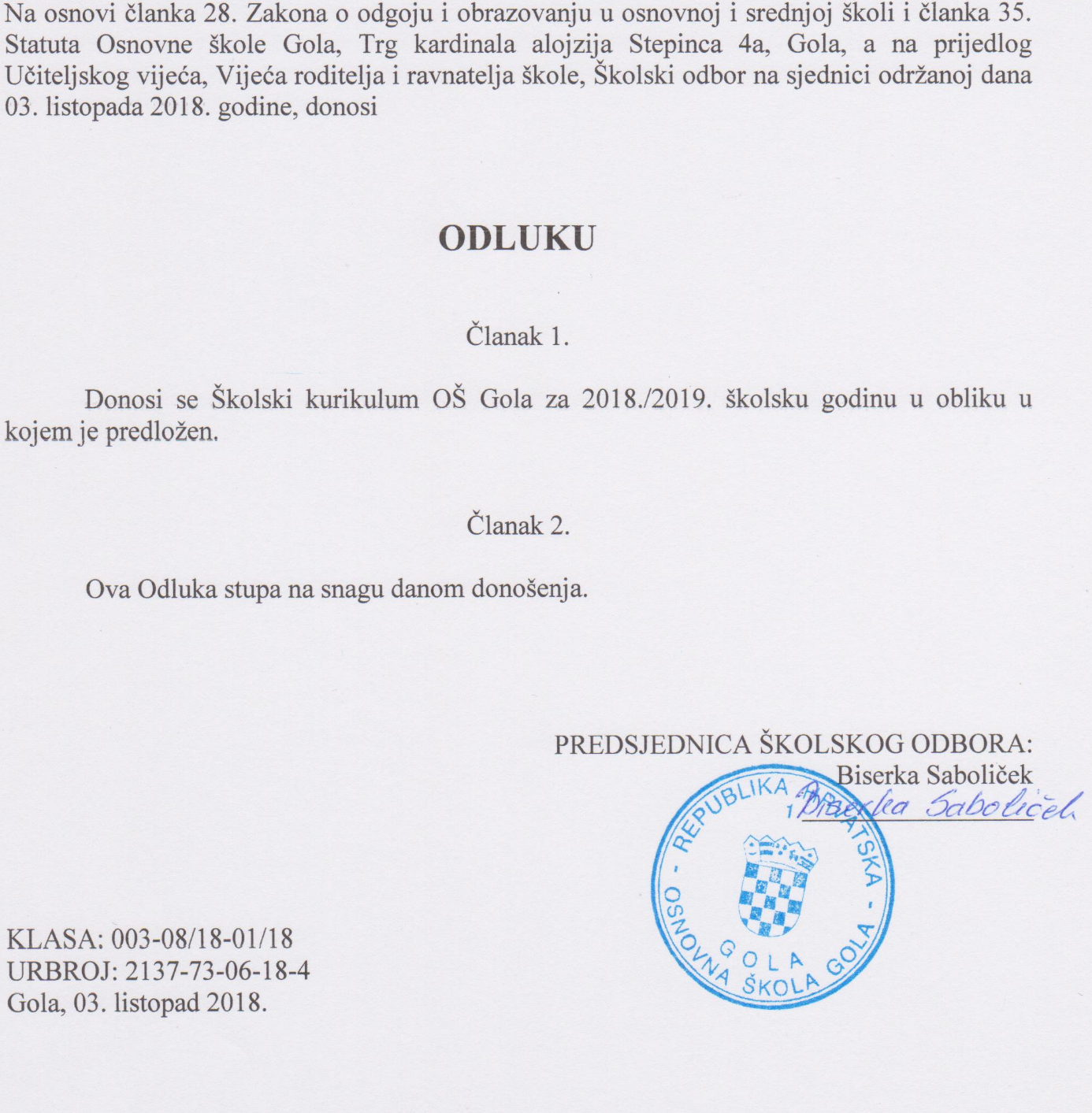 aktivciljsadržajnositeljivrijeme1.aktivStručnousavršavanjeučiteljaDogovor oko planiranja aktivnosti tijekom nastavne godineŠkolski kurikulum - GOOKriteriji vrednovanja i elementi ocjenjivanjaDogovor o organiziranju posjeta u HNK VaraždinDan učiteljaObilježavanje: Jesen, Dani kruhaVoditeljicaUčiteljicerujan- listopad2.aktivStručnousavršavanjeučiteljaPrikaz stručne literaturePredavanje školskog knjižničaraPrimjeri iz prakse (prikaz jednog nastavnog sata – učiteljice)Dogovor o organiziranju jednodnevnog izleta u SlavonijuObilježavanje: Sveti Nikola, Božić, Valentinovo, MaškareVoditeljicaUčiteljicestudeni- prosinac3.aktivStručnousavršavanjeučiteljaPrikaz  stručne literaturePrimjeri iz prakse (prikaz jednog nastavnog sata – učiteljice)Škola plivanjaŠkolski listNagrađivanje učenikaObilježavanje: Dan voda, Dan planete Zemlja, Majčin danVoditeljicaUčiteljiceožujak4.aktivStručno usavršavanjeučiteljaPredavanje pedagoginjePrimjeri iz prakse (prikaz jednog nastavnog sata – učiteljice)Dan škole, Sportski danAnaliza uspjeha na kraju šk. god.VoditeljicaUčiteljicesvibanjaktivciljsadržajnositeljivrijeme1.aktivStručnousavršavanjeučiteljaDogovor oko planiranja aktivnosti tijekom nastavne godineŠkolski kurikulumDogovor o organiziranju izleta tokom školske godineVoditeljicapedagoginjaUčitelji Listopad 2018.2.aktivStručnousavršavanjeučiteljaPrezentacija samostalnih individualnih usavršavanja Voditeljica, pedagoginja UčiteljiProsinac2018.3.aktivStručno usavršavanjeučiteljaPrimjena novih tehnologija u nastavnom procesu – Primjeri dobre prakseVoditeljicapedagoginjaUčiteljiOžujak2019.4.aktivStručno usavršavanjeučiteljaAnaliza rada tokom školske godine i prijedlozi za iduću školsku godinuVoditeljicapedagoginjaučiteljiceSvibanj2019.NazivNazivZdravljeDimenzijaDimenzijaDruštvena dimenzija, ekološka dimenzijaCiljCiljUčenik građanin koji brine o svom zdravljuIshodiIshodiZnanja:  objašnjava svoju ulogu  u održavanju čistoće prostora i predmet, prepoznaje važnost očuvanja  okoliša, objašnjava važnost očuvanja zdravljaVještine: koristi više izvora informacija o nekoj temi, predlaže i sudjeluje u aktivnostima kojima se obilježavaju važni datumi, koristi odgovarajuće postupke u zaštiti svog zdravljaVrijednosti: zagovara zdrave stilove života i pokazuje odgovornost za vlastito zdravljeKratki opis aktivnostiKratki opis aktivnostiNa početku školovanja potrebno je učenicima dati dobi primjerene informacije o tome kako živjeti zdravo bez ovisnosti u društvu bez nasilja. Upoznati učenike s informacijama potrebnim kako bi stasali u zdrave, zadovoljne, uspješne, samosvjesne i odgovorne osobeCiljana grupaCiljana grupa1.-4. razredNačin provedbeModelMeđupredmetno (LK, GK, HJ, PID)Način provedbeMetode i oblici rada Metoda grupnog rada, suradničko učenje, metoda pisanih radova, metoda likovnih i grafičkih radova, individualni rad, rad u paru, frontalni radResursiResursiFotografije, papiri, pribor za pisanje i crtanje, prva pomoć, sanitarni čvor, školska torba, magneti, lopte, štoperica.VremenikVremenikRujan 2018. – lipanj 2019.Način vrednovanja i korištenje rezultata vrednovanjaNačin vrednovanja i korištenje rezultata vrednovanja- praktične vježbe - riješeni problemski zadaci, - PP prezentacije, plakati, - sudjelovanje na natjecanju ekipa prve pomoći,- objavljeni tekstovi na web stranici školeTroškovnik Troškovnik -Nositelj odgovornostiNositelj odgovornostiUčiteljice razredne nastave: Ana-Marija Sataić, Violeta Pranjić, Sanja Solić, Tajana Krznarić, Biserka Saboliček, Antonia Grgelić Lukčin, Helena Kovač Markov, Kristina Strugar-Solić, Marijeta Kopornić, Žuža Zabjan, Marija ŠimegNazivNazivPrigodne teme – Dani kruha, Božić, UskrsDimenzijaDimenzijaDruštvena dimenzija, ekološka dimenzija, gospodarska dimenzijaCiljCiljUčenik građanin koji brine o društvenim i kulturnim vrijednostimaIshodiIshodiZnanja:  povezuje djelovanje građana, vlasti i civilnog društva s demokratskom građanskom kulturom svoje zajednice,  zna da školu i lokalnu zajednicu čini više kultura koje se nalaze u stalnoj interakcijiVještine: koristi više izvora informacija o nekoj temi, predlaže i sudjeluje u aktivnostima kojima se obilježava važni datumi,  pokreće, vodi i sudjeluje u humanitarnim akcijama, volonterskom radu i istraživačkim projektima koji su usmjereni na dobrobit pojedinca, grupe te školske i lokalne zajedniceVrijednosti: prihvaća zajednička pravila, dogovore i rješenja , te pokazuje  interes i odgovornost za ishod zajednički planiranih aktivnostiKratki opis aktivnostiKratki opis aktivnostikoristiti će blagdanske predmete za razrednu igru; izrađivati će čestitku i ukrašavati jelku i pisanice; pjevati će prigodne blagdanske pjesme i usporediti ih s hrvatskim pjesmama na narječjima koje znajuCiljana grupaCiljana grupa1.-4. razredNačin provedbeModelMeđupredmetno (HJ, PID, LK, GK)Način provedbeMetode i oblici rada uočavanja činjenica, raspravljanja, kritičkog mišljenja, pisanja, čitanjaOblici:  rad u skupinama, frontalni radResursiResursiZa učitelje: Kurikulum GOO,  Nastavni plan i program, ppt prezentacije, slike, fotografijeZa učenike: udžbenici, bilježnice, likovne mape, reprodukcijeVremenikVremenikRujan 2018. – lipanj 2019.Način vrednovanja i korištenje rezultata vrednovanjaNačin vrednovanja i korištenje rezultata vrednovanjaCrtani radovi, jelka, pisanice, pjevanje pjesmice, čestitanje blagdana, čestitkeTroškovnik Troškovnik --Nositelj odgovornostiNositelj odgovornostiUčiteljice razredne nastave: Ana-Marija Sataić, Violeta Pranjić, Sanja Solić, Tajana Krznarić, Biserka Saboliček, Antonia Grgelić Lukčin, Helena Kovač Markov, Kristina Strugar-Solić, Marijeta Kopornić, Žuža Zabjan, Marija ŠimegNazivNazivUčiti kako učitiDimenzijaDimenzijaGospodarska dimenzijaCiljCiljPrepoznavanje zanimanja u svojoj okolini, rad i stvaranje novih vrijednosti, prepoznavanje vlastitih sposobnosti važnih za uspjeh u učenjuIshodiIshodiZnanja: objašnjava vezu između rada uloženog u učenje, znanja i školskih ocjena, zaključuje da je svako zanimanje kojim se osiguravaju sredstva za život jednako vrijednoVještine: učenik koristi više informacija o nekoj temi ili problemuVrijednosti: učenik pokazuje sklonost istraživanju problemaKratki opis aktivnostiKratki opis aktivnostiUčenici će kroz pisanje sastavaka i slušanja tekstova  na temu zanimanja obrazložiti što bi voljeli biti kad odrastu. Na satu prirode i društva učit će o zanimanjima ljudi i steći bolji uvid u pojedina zanimanja. Ciljana grupaCiljana grupa1.-4. razredNačin provedbeModelMeđupremetno – HJ, PID, GK, LKNačin provedbeMetode i oblici rada Individualni, frontalni, razgovor, čitanje, pisanje, rad na tekstuResursiResursiKurikulum GOO, udžbenik HJ, CD, nastavna sredstva i pomagala za likovnu kulturuVremenikVremenikRujan 2018. – lipanj 2019.Način vrednovanja i korištenje rezultata vrednovanjaNačin vrednovanja i korištenje rezultata vrednovanjaOpisno praćenjeTroškovnik Troškovnik ---Nositelj odgovornostiNositelj odgovornostiUčiteljice razredne nastave: Ana-Marija Sataić, Violeta Pranjić, Sanja Solić, Tajana Krznarić, Biserka Saboliček, Antonia Grgelić Lukčin, Helena Kovač Markov, Kristina Strugar-Solić, Marijeta Kopornić, Žuža Zabjan, Marija ŠimegNazivNazivRacionalno i odgovorno trošenje prirodnih resursaDimenzijaDimenzijaEkološka dimenzijaCiljCiljPravo i odgovornost pojedinca za održivi razvoj zajedniceIshodiIshodiZnanja: učenik razumije zašto je odgovorno ponašanje svih prema vlastitoj, tuđoj i zajedničkoj imovini važan dio održivog razvojaVještine: učenik jasno iznosi i obrazlaže svoje ideje i stavove, koristi više izvora informiranja o nekoj temi Vrijednosti: pokreće i sudjeluje u određenim akcijamaKratki opis aktivnostiKratki opis aktivnostiUčenici de istražiti kako mogu aktivno sudjelovati u trošenju vode, struje i ostalih prirodni resursa. Učenici će u skupinama izraditi plakat s eko porukama, Upoznat će  i uočiti važnost utjecaja čovjeka na okoliš.Ciljana grupaCiljana grupa– 4. razredNačin provedbeModelMeđupredmetno – HJ, LK, GK, TZKNačin provedbeMetode i oblici rada Metoda grupnog rada, suradničko učenje, istraživačko učenje, metoda pisanih radova, metoda likovnih radova, individualni rad, rad u paru, frontalni radResursiResursiUdžbenik, internet, enciklopedije, časopisi, novine, hamer-papiri, likovni pribor (škare, ljepilo, kolaž-papir, flomasteri, drvene bojice i dr.), zorna stvarnost. VremenikVremenikRujan 2018. – lipanj 2019.Način vrednovanja i korištenje rezultata vrednovanjaNačin vrednovanja i korištenje rezultata vrednovanjaUčeničke bilješke; učeničko iskazivanje novih ideja i rješenja do kojih su došli; učenički radoviTroškovnik Troškovnik ---Nositelj odgovornostiNositelj odgovornostiUčiteljice razredne nastave: Ana-Marija Sataić, Violeta Pranjić, Sanja Solić, Tajana Krznarić, Biserka Saboliček, Antonia Grgelić Lukčin, Helena Kovač Markov, Kristina Strugar-Solić, Marijeta Kopornić, Žuža Zabjan, Marija ŠimegNazivNazivČistoća okolišaDimenzijaDimenzijaEkološka dimenzijaCiljCiljRazviti kod učenika ekološku svijest i osjećaj odgovornosti za zdrav i čist okoliš.IshodiIshodi-objašnjava svoju ulogu u održavanju čistoće okoliša
-prepoznaje važnost očuvanja okoliša, čistoće prostora, predmeta i brige za okoliš
-svojim odgovornim ponašanjem pridonosit će njegovu očuvanju i zaštiti
-prepoznat će utjecaj čovjeka na okoliš
-sudjelovat će u akcijama prikupljanja starog papira, plastičnih čepova, baterijaKratki opis aktivnostiKratki opis aktivnostiUčenici će istražiti kako mogu aktivno sudjelovati u zaštiti i čuvanju okoliša. Učenici će sudjelovati u akciji čišćenja i uređenja okoliša povodom Dana planeta Zemlje. Sudjelovat će u sadnji sadnica cvijeća u parku ispred škole. Sudjelovat će u prikupljanju starog papira, plastičnih čepova i baterija. 
Učenici će u skupinama izraditi plakat s eko porukama.
Pjevat će pjesmice s eko porukama o zaštiti okoliša i planete Zemlje.Ciljana grupaCiljana grupa– 4. razredNačin provedbeModelMeđupredmetno – PID, LK, GK, HJNačin provedbeMetode i oblici rada Metoda intelektualnog rada, metoda skupnog rada, suradničko učenje, kritičko razmišljanje, istraživačko učenje, metoda pisanih radova, metoda likovnih radova, individualni rad, rad u paru, frontalni radResursiResursiUdžbenik, internet, enciklopedije,  časopisi, novine, cd, hamer-papiri, likovni pribor ( škare,ljepilo,kolaž papir, drvene bojice, flomasteri i dr.)VremenikVremenikRujan 2018. – lipanj 2019.Način vrednovanja i korištenje rezultata vrednovanjaNačin vrednovanja i korištenje rezultata vrednovanjaUčeničke bilješke, zapažanja, osvrti na naučeno.Učeničko iskazivanje novih ideja i rješenja do kojih su došli.Učenički radovi.Troškovnik Troškovnik ---Nositelj odgovornostiNositelj odgovornostiUčiteljice razredne nastave: Ana-Marija Sataić, Violeta Pranjić, Sanja Solić, Tajana Krznarić, Biserka Saboliček, Antonia Grgelić Lukčin, Helena Kovač Markov, Kristina Strugar-Solić, Marijeta Kopornić, Žuža Zabjan, Marija ŠimegNazivNazivInterkulturalni identitetDimenzijaDimenzijaLjudsko – pravna, društvena dimenzijaCiljCiljRazvijati osobni identitet, hrvatski domovinski identitet te poštivati manjinski identitet. Prihvaćati međukulturne razlike i razvijati međusobno poštovanjeIshodiIshodiZnanja: razumije da prava koja uživa školi jednako pripadaju svakom drugom učeniku bez obzira na spol, nacionalnu ili vjersku pripadnost, sposobnost i socijalni položaj obiteljiVještine: ima razvijene osnovne vještine interkulturalne komunikacije, predlaže i sudjeluje u aktivnostima kojima se obilježavaju datumi važni za lokalnu zajednicu i za pripadnike posebnih kultura koji u njoj živeVrijednosti: pokazuju interes, osjetljivost, otvorenost i poštovanje prema kulturno drugačijima, nastoji uspostaviti interkulturalni dijalogKratki opis aktivnostiKratki opis aktivnostiUčenici će kroz nastavu PID učiti o stanovništvu RH (narod, jezik, vjera). Kroz  nastavnu jedinicu Dan neovisnosti Republike Hrvatske učenici će naučiti što je to RH i što to slavimo. Naučit će pisati veliko slovo u pisanju imena država i naroda, intervju s pripadnikom nacionalne manjine. Izrađivat će ornament, narodni ukras, detalj s narodne nošnje. Rješavat će tekstualne zadatke s brojem stanovnika u računskim radnjama. Na satu glazbene kulture upoznat će himnu RH, te ju naučiti pjevati i pristojno se ophoditi za vrijeme slušanja himne. Uvježbavat će plesne strukture, narodni ples nacionalne manjine iz zavičaja.Ciljana grupaCiljana grupa– 4. razredNačin provedbeModelMeđupredmetno – PID, HJ, LK, GK, MAT, TZKNačin provedbeMetode i oblici rada Demonstracija, razgovor, rad u paru, individualni rad, metoda likovnih i grafičkih radovaResursiResursiUdžbenik, časopisi, novine, internet, glazbeni sadržajiVremenikVremenikRujan 2018. – lipanj 2019.Način vrednovanja i korištenje rezultata vrednovanjaNačin vrednovanja i korištenje rezultata vrednovanjaOpisno praćenjeTroškovnik Troškovnik ---Nositelj odgovornostiNositelj odgovornosti Ana-Marija Sataić, V. Pranjić, S. Solić, T. Krznarić, B. Saboliček, A. Grgelić Lukčin, H. Kovač Markov, K. Strugar-Solić, M. Kopornić, Ž. Zabjan, M. ŠimegNazivNazivGospodarstvo zavičajaDimenzijaDimenzijaGospodarska, društvena, ekološka, ljudsko - pravnaCiljCiljUčenik – građanin koji poštuje i cijeni svoj i tuđi rad, koji razumije vezu gospodarstva i okoliša.Razviti kod učenika osobni, zavičajni identitet; poticati na interkulturnu otvorenost i komunikaciju.IshodiIshodiZnanja: razumije svoje učenje kao rad i uspoređuje ga s radom svojih roditelja, razumije polazišta drugih osoba iz svoje sredine, razumije da je svako zanimanje kojim se radom osiguravaju sredstva za život jednako vrijednoVještine: učenik jasno iznosi i obrazlaže svoje ideje i stavove, analizira i izvodi zaključkeVrijednosti: pokazuje sklonost racionalnom trošenju i upravljanju novcemKratki opis aktivnostiKratki opis aktivnostiUčenici će učiti da je temelj zavičajnog identiteta znanje o prošlosti i posebnostima svoga kraja, o tradiciji, običajima, nematerijalnoj i materijalnoj baštini. Učenici će učenjem hrvatskog jezika (kajkavskog narječja) učiti jezik i kulturu svoji predaka.Ciljana grupaCiljana grupa4. razredNačin provedbeModelMeđupredmetno – HJ, PID, LK, MATNačin provedbeMetode i oblici rada Razgovora, kritičkog mišljenja, rada na tekstu, suradničko učenje, demonstracije individualni rad, rad u paru, frontalni radResursiResursiinternet, bilježnice, pribor za pisanje, NPP, priručnici, zavičajna literaturaVremenikVremenikRujan 2018. – lipanj 2019. Način vrednovanja i korištenje rezultata vrednovanjaNačin vrednovanja i korištenje rezultata vrednovanjaučeničke bilješke, zapažanja, osvrti na naučeno; učenički radovi, opisno praćenjeTroškovnik Troškovnik --Nositelj odgovornostiNositelj odgovornostiUčiteljice razredne nastave: Ana-Marija Sataić, Violeta Pranjić, Sanja Solić, Tajana Krznarić, Biserka Saboliček, Antonia Grgelić Lukčin, Helena Kovač Markov, Kristina Strugar-Solić, Marijeta Kopornić, Žuža Zabjan, Marija ŠimegNazivNazivTimski radDimenzijaDimenzijaDruštvena dimenzija– društvene komunikacijske vještine, upravljanje emocijama, upravljanje sukobimaCiljCiljUčenik će koristi osnovne tehnike timskog rada i nenasilnog rješavanja sukoba, uključujući vještinu odgađanja odgovora, aktivnog slušanja drugoga, pregovaranja i posredovanja; Analizirati i izvoditi zaključke poštujući mišljenja drugih.IshodiIshodiZnanja: Naučiti da je nenasilna komunikacija u razredu, školi i lokalnoj zajednici ključ sigurnosti i uspjeha pojedinca, pa tako i grupe.Vještine: Građanske vještine i sposobnosti. Vještina nenasilnog rješavanja sukoba,  aktivnog slušanja, pregovaranja i posredovanja. Razvoj empatije i pomaganja drugim članovima tima.Vrijednosti: Naučiti jasno iznositi i obrazlagati svoje stavove i ideje, uz poštivanje i prihvaćanje argumenata drugih. Učenje kompromisu i demokraciji odlučivanja u timu.Kratki opis aktivnostiKratki opis aktivnostiHrvatski jezik – timski rad na tekstu/filmu/igrokazu sa različitim zadatcima za pojedini tim; predstavnici timova cijelom razredu izlažu svoj zadatak.Priroda i društvo – timski prikaz zajedničke teme i izrada plakata (Dani kruha, Božić, Dan štednje) gdje svaki tim istu temu prikazuje iz drugačijeg kuta gledanja.Tjelesna i zdravstvena kultura – podjela u timove kod natjecateljskih igara/sportova.Ciljana grupaCiljana grupa-4. razredNačin provedbeModelMeđupredmetno – HJ, PID, TZKNačin provedbeMetode i oblici rada Rad u skupini;Rad na tekstu, razgovor, usmeno izlaganje, demonstracija slikovnog materijala.ResursiResursiUdžbenik, bilježnica, radni materijalVremenikVremenikRujan 2018. – lipanj 2019.Način vrednovanja i korištenje rezultata vrednovanjaNačin vrednovanja i korištenje rezultata vrednovanjaVrednovanje u sklopu nastavnog sata; vođenje dnevnika građanskog odgoja - učeniciTroškovnik Troškovnik ---Nositelj odgovornostiNositelj odgovornostiUčiteljice razredne nastave: Ana-Marija Sataić, Violeta Pranjić, Sanja Solić, Tajana Krznarić, Biserka Saboliček, Antonia Grgelić Lukčin, Helena Kovač Markov, Kristina Strugar-Solić, Marijeta Kopornić, Žuža Zabjan, Marija ŠimegNazivNazivUčenik građanin u sklopu razreda i školeDimenzijaDimenzijaLjudsko - pravna dimenzijaCiljCiljRazviti kod učenika svijest o važnosti prava i odgovornosti svakog pojedinca u svrhu dobrobiti zajedniceIshodiIshodiUčenik navodi dječja prava i odgovornosti u svom domu i školi, uspoređuje svoja prava i prava drugih i zaključuje da prava koja ima kao učenik jednako pripadaju svakom drugom učeniku bez obzira na dob i spol te etničke, nacionalne, vjerske, rasne i druge razlike. Uočava i analizira situacije u kojima su njegova prava i prava drugih ugrožena u razredu i školi, ali i situacije u kojima je ravnopravan član razrednog odjela.Kratki opis aktivnostiKratki opis aktivnostiUčenici će istražiti svoja prava i prava drugih i odgovornosti u svom domu te će kroz sat razrednika biti upoznati s dječjim pravima i odgovornostima u domu i školi. Uočavat će razlike i sličnosti s pravima i odgovornostima u domu i školi. U grupama će raspravljati zašto su nam prava važna i koja je njihova svrha te zašto treba biti odgovoran. Učenici će izdvojiti koja razredna pravila ponašanja koja se odnose na prava svakog učenika u razredu te izdvojiti koje od prava je za dijete najvažnije i obrazložiti.Ciljana grupaCiljana grupa– 4. razredNačin provedbeModelMeđupredmetno – PID, GK, TZKNačin provedbeMetode i oblici rada metoda intelektualnog rada, metoda grupnog rada, suradničko učenje, kritičko razmišljanje, istraživačko učenje, metoda pisanih radova, metoda likovnih i grafičkih radova, individualni rad, rad u paru, frontalni rad, plenarni radResursiResursiudžbenik, internet, konvencija o pravima djeteta, likovni pribor, bilježniceVremenikVremenikRujan 2018. – lipanj 2019.Način vrednovanja i korištenje rezultata vrednovanjaNačin vrednovanja i korištenje rezultata vrednovanjaplakat, učeničke bilješke, učenički radoviTroškovnik Troškovnik ---Nositelj odgovornostiNositelj odgovornostiUčiteljice razredne nastave: Ana-Marija Sataić, Violeta Pranjić, Sanja Solić, Tajana Krznarić, Biserka Saboliček, Antonia Grgelić Lukčin, Helena Kovač Markov, Kristina Strugar-Solić, Marijeta Kopornić, Žuža Zabjan, Marija ŠimegNazivNazivDruštvene i komunikacijske vještine DimenzijaDimenzijaLjudsko pravna, politička, društvenaCiljCiljSocijalne vještine i društvena solidarnost IshodiIshodiUčenik objašnjava načine kontrole vlastitih emocija, prepoznaje svoje „jake“ i „slabe“ strane, razlikuje nepoželjne od poželjnih oblika verbalne i neverbalne komunikacije u razrednom odjelu i školi. Aktivno pridonosi izgradnji razreda i škole kao demokratske zajednice. Pokazuje osnovne vještine komunikacije. Objašnjava značenje slobode govora i navodi opravdana ograničenja te slobode. Koristi osnovne tehnike timskog rada i nenasilnog rješavanja sukoba, uključujući vještinu kontrole emocija i odgađanja odgovora aktivnog slušanja, pregovaranja i posredovanja.Kratki opis aktivnostiKratki opis aktivnostiNa satu hrvatskog jezika učenici će kroz igru uloga glumiti oblike poželjnog i nepoželjnog ponašanja ( ljutnja, bijes…/ radost, sreća...). Usmeno će opisivati značenje dostojanstva svake osobe, pa tako i osoba s posebnim potrebama. Naučiti što je to Crveni križ, koja je njegova uloga, te sudjelovati u raznim akcijama prikupljanja pomoći uoči Božića za učenike naše škole u potrebi.Ciljana grupaCiljana grupa– 4. razredNačin provedbeModelMeđupredmetno – HJ, LKNačin provedbeMetode i oblici rada Oblici: individualni, frontalni, rad u paruMetode: razgovora, demonstracija, globalno čitanje, igra, crtanjeResursiResursiudžbenici ( HJ ), bilježnice, listići, slike, plakatiVremenikVremenikRujan 2018. – lipanj 2019.Način vrednovanja i korištenje rezultata vrednovanjaNačin vrednovanja i korištenje rezultata vrednovanjaučeničke bilješke, zapažanja; učenički radovi (likovni i kratki pismeni)Troškovnik Troškovnik ---Nositelj odgovornostiNositelj odgovornostiUčiteljice razredne nastave: Ana-Marija Sataić, Violeta Pranjić, Sanja Solić, Tajana Krznarić, Biserka Saboliček, Antonia Grgelić Lukčin, Helena Kovač Markov, Kristina Strugar-Solić, Marijeta Kopornić, Žuža Zabjan, Marija ŠimegNazivNazivŠkola - naš drugi domDimenzijaDimenzijaLjudsko-pravna dimenzija, Društvena dimenzijaCiljCiljUčenik građanin koji poznaje i prihvaća razrednu zajednicuIshodiIshodiShvaća razred i školu kao zajednicu učenika, nastavnika, drugih zaposlenika i roditelja, koja djeluje prema određenim pravilima ( građansko znanje i razumijevanje ).Uočava, istražuje, pokreće i sudjeluje u raspravama o pitanjima koja su važna za život i rad u razredu i školi ( građanske vještine i sposobnosti )Prihvaća zajednička pravila, dogovore i rješenja ( građanske vrijednosti i stavovi )Kratki opis aktivnostiKratki opis aktivnostiNa satu PID uče o školi kao ustanovi – tko tamo radi, gdje se što nalazi… Na satu glazbene kulture pjevaju pjesme s temom Škola. Sat razrednika - uče poštivati sve učenike i kulturno se ponašati prema svima u školi. Uče s poštovanjem se odnositi i prema predmetima te i ne uništavati i trgati. Sat likovne kulture - Crtaju školsku torbu.TZK – Elementarne igre bez pomagala; Ciklična kretanja do 1 minute ( u paru )Ciljana grupaCiljana grupa– 4. razredaNačin provedbeModelMeđupredmetno – PID, GK, HJ, LK, TZKNačin provedbeMetode i oblici rada Oblici: individualni, frontalni, rad u paruMetode: razgovora, demonstracija, globalno čitanje, igra, crtanjeResursiResursiudžbenici ( PID, HJ ), bilježnice, listići, slike, plakatiVremenikVremenikRujan 2018. – lipanj 2019.Način vrednovanja i korištenje rezultata vrednovanjaNačin vrednovanja i korištenje rezultata vrednovanjaOpisno praćenjeTroškovnik Troškovnik ---Nositelj odgovornostiNositelj odgovornostiUčiteljice razredne nastave: Ana-Marija Sataić, Violeta Pranjić, Sanja Solić, Tajana Krznarić, Biserka Saboliček, Antonia Grgelić Lukčin, Helena Kovač Markov, Kristina Strugar-Solić, Marijeta Kopornić, Žuža Zabjan, Marija ŠimegNazivNazivGrađanin sam Koprivničko-križevačke županijeDimenzijaDimenzijaPolitička dimenzijaCiljCiljUčenik građanin koji poznaje svoju županiju i poštuje njene kulturne i prirodne vrijednosti, ljude i običajeIshodiIshodiZna što je građanin lokalne zajednice i koja prava i odgovornosti građani imaju na toj razini, navodi najvažnije institucije lokalne vlasti i njihove ovlast; razumije vezu između kulture i identiteta; poznaje različite identitete koji postoje u razredu, školi i lokalnoj zajednici prema spolnoj, jezičnoj, religijskoj i nacionalnoj pripadnosti.Predlaže i sudjeluje u aktivnostima kojima se obilježavaju datumi važni za lokalnu zajednicu kao cjelinu, kao i pripadnike posebnih kultura koji u njoj žive; koristi odgovarajuće postupke zaštite okoliša.Prihvaća zajednička pravila, odgovore i rješenja te pokazuje interes i odgovornost za ishod zajednički planiranih aktivnostiKratki opis aktivnostiKratki opis aktivnostiKoprivničko-križevačka županija-zemljopisni položaj, gospodarstvo, zaštita i čuvanje okoliša, županija u prošlostiSimboli koprivničko-križevačke županije  Samostalno oblikovanje kraćega sastavka: Da sam ja županLektira Dubravko Horvatić: Grički top, B Dolenec: KoprivkoPjevanje napjeva zavičaja; Slušanje narodnih i tradicijskih napjeva; Točka i crta – Ornament, narodni ukras, simetrija (motiv: Detalj s narodne nošnje pripadnika nacionalne manjine i hrvatskoga naroda); Površina- Visoki, niski i udubljeni reljef (motiv: Licitarsko srce, bicikl); Ritmičke i plesne strukture (Narodni ples nacionalne manjine iz zavičajnoga područja/ples hrvatskoga naroda);Tradicionalne igre	Ciljana grupaCiljana grupa3. razredNačin provedbeModelMeđupredmetno – PID, HJ, TZK, GK, LKNačin provedbeMetode i oblici rada Oblici: individualni, frontalni, rad u paru, rad u skupinamaMetode: razgovora, čitanja i rada na tekstu, crtanjaResursiResursiudžbenici (PID, HJ), bilježnice, geografska karta, novinski članci, listići, plakati, narodna nošnjaVremenikVremenikRujan 2018. – lipanj 2019.Način vrednovanja i korištenje rezultata vrednovanjaNačin vrednovanja i korištenje rezultata vrednovanjaOpisno praćenjeTroškovnik Troškovnik ---Nositelj odgovornostiNositelj odgovornosti S. Solić, A. Grgelić Lukčin, K. Strugar-Solić, Ž. ZabjanNazivNazivDječja prava i dužnostiDimenzijaDimenzijaLjudsko – pravna dimenzijaCiljCiljUčenik građanin koji poznaje vlastita prava i dužnosti i poštuje prava drugih (u odjelu, školi, lokalnoj zajednici, obitelji).IshodiIshodiUčenik nabraja neka od najvažnijih prava i odgovornosti koje ima kao učenik i ponaša se u skladu s njima. Opisuje prava koja ima kao učenik, koja jednako tako pripadaju svakom drugom učeniku bez obzira na spol, nacionalnu ili vjersku pripadnost, sposobnosti i imovinsko stanje.Kratki opis aktivnostiKratki opis aktivnostiUčenici će istražiti koja to prava i odgovornost imaju u svom domu. Na satu razrednika i prirode i društva upoznat će kućni red škole, te naučiti koja su to dječja prava i odgovornosti koje učenik ima u obitelji i u školi. Ispisat će pravila ponašanja u razredu i školi te donijeti mjere ukoliko se učenici istih neće pridržavati. Uočavat će razlike i sličnosti s pravima i odgovornostima u domu i u školi. U grupama će raspravljati zašto su nam prava važna i koja je njihova svrha te zašto treba biti odgovoran. Navodit će primjere u kojima su njihova prava bila ugrožena i prepoznavati situacije u kojima su prava djece ugrožena.Ciljana grupaCiljana grupa1.-4. razredNačin provedbeModelMeđupredmetno – PID, HJ, LK, SRONačin provedbeMetode i oblici rada Oblici: individualni, frontalni, rad u paru, rad u skupinamaMetode: razgovora, čitanja, pisanja, rada na tekstu, demonstracije, timsko istraživanje problema, kritička analiza teksta, debata, igranje ulogaResursiResursiKonvencija o pravima djeteta, likovni pribor, crtančiceVremenikVremenikRujan 2018. – lipanj 2019.Način vrednovanja i korištenje rezultata vrednovanjaNačin vrednovanja i korištenje rezultata vrednovanjaOpisno praćenjeTroškovnik Troškovnik ---Nositelj odgovornostiNositelj odgovornostiUčiteljice razredne nastave: Ana-Marija Sataić, Violeta Pranjić, Sanja Solić, Tajana Krznarić, Biserka Saboliček, Antonia Grgelić Lukčin, Helena Kovač Markov, Kristina Strugar-Solić, Marijeta Kopornić, Žuža Zabjan, Marija ŠimegNazivNazivImam svoje ime i svoje mjesto (obitelj, ime, razredna zajednica)DimenzijaDimenzijaDruštvena, međukulturna i politička dimenzija CiljCiljImenovati članove svoje obitelji i članove razreda, opisati dostojanstvo svake osobe. Otkriti i razumjeti razred kao mjesto susreta i zajedništva.IshodiIshodiKratki opis aktivnostiKratki opis aktivnostiUčenici će izdvojiti uloge pojedinih članova u obitelji uz pomoć obiteljskih fotografija. Predstaviti će se članovima razredne zajednice. Izradom crteža prikazati će ulogu članova u zajednici.Ciljana grupaCiljana grupa1.r.Način provedbeModelMeđupredmetno - vjeronaukNačin provedbeMetode i oblici rada ResursiResursiUdžbenik i radna bilježnica za katolički vjeronauk 1. razreda osnovne škole Kurikulum GOOVremenikVremenikNačin vrednovanja i korištenje rezultata vrednovanjaNačin vrednovanja i korištenje rezultata vrednovanjaOpisno praćenjeTroškovnik Troškovnik 0 knNositelj odgovornostiNositelj odgovornostiMarina Živković i Stjepan RatajecNazivNazivGradimo zajedništvo i prijateljstvo  (prijatelj)DimenzijaDimenzijaLjudsko-pravna i društvena dimenzijaCiljCiljUčenici uočavaju da nitko ne može živjeti sam i da svatko treba prijatelja.  Razmišljaju kakve prijatelje žele, da li su sami takvi prijatelji i što je potrebno za izgradnju prijateljstvaIshodiIshodiUčenik/ca:samostalno navodi svoje ideje i stajališta prihvaća odgovornost za svoje postupkeobjašnjava načine kontrole vlastitih emocija prepoznaje svoje „jake i slabe strane“razlikuje nepoželjne od poželjnih oblika verbalne i neverbalne komunikacije u razrednom odjelu i školi navodi primjere najčešćih oblika neprimjerenih ponašanja koja dovode do nesporazuma Kratki opis aktivnostiKratki opis aktivnostiUčenici na satu razgovaraju o prijateljstvu, upoznaju pravo značenje prijateljstva. Scenski prikazuju tko nam može biti prijatelj, kome možemo biti prijatelji i može li se prijateljstvo prekinuti.Ciljana grupaCiljana grupa2.r.Način provedbeModelMeđupredmetno - vjeronaukNačin provedbeMetode i oblici rada ResursiResursiUdžbenik i radna bilježnica za katolički vjeronauk 2. razreda osnovne škole Kurikulum GOOVremenikVremenikRujan 2018.,  1 satNačin vrednovanja i korištenje rezultata vrednovanjaNačin vrednovanja i korištenje rezultata vrednovanjaOpisno praćenje učenika.Troškovnik Troškovnik 0 knNositelj odgovornostiNositelj odgovornostiMarina Živković i Stjepan RatajecNazivNazivČovjek je divno Božje stvorenje ( Božje stvorenje, različitost, jednakost)DimenzijaDimenzijaLjudsko-pravna, međukulturna i društvena dimenzijaCiljCiljUočiti vrijednost svakog čovjeka kao Božjeg stvorenja, te jednakost svih ljudi. Prepoznati i navesti razlike i sličnosti među ljudima.IshodiIshodiUčenik/ca:određuje svoj identitet i navodi neka od njegovih najvažnijih obilježja samostalno navodi svoje ideje i stajališta prepoznaje svoje „jake i slabe strane“uspoređuje svoja prava i prava drugih prepoznaje situacije u kojima je ravnopravan član razrednog odjela Kratki opis aktivnostiKratki opis aktivnostiUčenici opisuju razlike i sličnosti među ljudima: izgled (boja kože), karakter, osobnost, socijalni status. Pomoću scenskog izražavanja prepoznaju da smo svi različiti i da svi imamo jednaka prava, npr. u razredu. Prepričavaju svoje susrete sa različitim osobama koje su upoznali u svojem životu.Ciljana grupaCiljana grupa2.r.Način provedbeModelMeđupredmetno - vjeronaukNačin provedbeMetode i oblici rada Oblici : individualni, čelni, rad u paru Metode: razgovor, opisivanje, scensko izražavanje, rad na tekstuResursiResursiUdžbenik i radna bilježnica za katolički vjeronauk 2. razreda osnovne škole Kurikulum GOOVremenikVremenikRujan 2018., 1 satNačin vrednovanja i korištenje rezultata vrednovanjaNačin vrednovanja i korištenje rezultata vrednovanjaOpisno i brojčano praćenje učenika.Troškovnik Troškovnik 0 knNositelj odgovornostiNositelj odgovornostiMarina Živković i Stjepan RatajecNazivNazivDani kruha i zahvalnosti  (darivanje, djela milosrđa)DimenzijaDimenzijaLjudsko-pravna, društvena i ekološka dimenzijaCiljCiljUočiti pravednost podjele darovanoga svim ljudima.IshodiIshodiUčenik/ca:objašnjava važnost suradnje, solidarnosti i aktivnog zalaganja za pravdu u suzbijanju isključenosti preuzima odgovornost za svoje postupke  navodi neke oblike društvene nejednakosti i isključenosti u školi i lokalnoj zajednici sudjeluje u humanitarnim i volonterskim aktivnostimarazumije zašto je odgovorno ponašanje svih prema vlastitoj, tuđoj i zajedničkoj imovini važan dio održivog razvoja Kratki opis aktivnostiKratki opis aktivnostiUčenici će se uz pomoć letaka, slika, videa te internet stranice upoznati s djelovanjem Caritasa. Razgovarati će o nejednakosti i isključenosti. Na papirić će napisati nekoliko dobrih djela koja će učiniti tijekom mjesec dana.Ciljana grupaCiljana grupa3.r.Način provedbeModelMeđupredmetno - vjeronaukNačin provedbeMetode i oblici rada ResursiResursiUdžbenik i radna bilježnica za katolički vjeronauk 3. razreda osnovne škole Kurikulum GOOVremenikVremeniklistopad 2018., 1 satNačin vrednovanja i korištenje rezultata vrednovanjaNačin vrednovanja i korištenje rezultata vrednovanjaOpisno praćenje učenikaTroškovnik Troškovnik 0 knNositelj odgovornostiNositelj odgovornostiMarina Živković i Stjepan RatajecNazivNazivDimenzijaDimenzijaLjudsko-pravna, društvena i gospodarska dimenzijaCiljCiljPrepoznati važnost duhovnih i materijalnih vrijednosti. IshodiIshodiUčenik/ca:određuje načela dostojanstva svake osobe opisuje odnos između nejednakosti, isključenosti i nepravde navodi neke oblike društvene nejednakosti i isključenosti u školi i lokalnoj zajednici objašnjava vezu između rada uloženog u             učenje, znanja i školskih ocjena zaključuje da je svako zanimanje kojim se osiguravaju sredstva za život jednako vrijedno Kratki opis aktivnostiKratki opis aktivnostiUčenici uočavaju razlike između materijalnog i duhovnog bogatstva, izrađuju tablicu. Razgovorom i rješavanjem zadataka u radnoj bilježnici i listića, uočavaju važnost ispravnog odnosa prema materijalnim dobrima.Ciljana grupaCiljana grupa3.r.Način provedbeModelMeđupredmetno - vjeronaukNačin provedbeMetode i oblici rada Oblici : individualni, čelni, rad u paru Metode : razgovor, izlaganje, rad na tekstu, rješavanje zadatakaResursiResursiUdžbenik i radna bilježnica za katolički vjeronauk 3. razreda osnovne škole Kurikulum GOOVremenikVremenikRujan/listopad 2018., 1 satNačin vrednovanja i korištenje rezultata vrednovanjaNačin vrednovanja i korištenje rezultata vrednovanjaOpisno praćenje učenikaTroškovnik Troškovnik 0 knNositelj odgovornostiNositelj odgovornostiMarina Živković i Stjepan RatajecNazivNazivSklad prirode i svijeta (ekologija)DimenzijaDimenzijaEkološka dimenzijaCiljCiljUpoznati pojam ekologija. Razvijati odgovornost za očuvanje vlastitog zdravlja i privrženost očuvanju prirodnog bogatstva.IshodiIshodiUčenik/ca:iskazuje privrženost očuvanju živih bića te prirodnog i kulturnog okoliša škole i zavičaja razumije značenje i važnost prava na zdrav okoliš aktivno sudjeluje u istraživanju stanja okoliša pokazuje odgovornost za vlastito zdravlje i zagovara zdrave stilove života pokazuje privrženost očuvanju prirodnog bogatstva u svom zavičaju i domovini Kratki opis aktivnostiKratki opis aktivnostiUčenici razgovaraju o čovjekovom odnosu prema prirodi. O brizi za vlastito zdravlje i očuvanju prirodnog bogatstva. Izrađuju plakat o ekologiji.Ciljana grupaCiljana grupa4.r.Način provedbeModelMeđupremetno - vjeronaukNačin provedbeMetode i oblici rada ResursiResursiUdžbenik i radna bilježnica za katolički vjeronauk 4. razreda osnovne škole Kurikulum GOOVremenikVremenikRujan 2018. , 1 satNačin vrednovanja i korištenje rezultata vrednovanjaNačin vrednovanja i korištenje rezultata vrednovanjaOpisno praćenje učenikaTroškovnik Troškovnik 0 knNositelj odgovornostiNositelj odgovornostiMarina Živković i Stjepan RatajecNazivNazivIsusu je važan čovjek (dječja prava, kršenje propisa)DimenzijaDimenzijaLjudsko-pravna dimenzija CiljCiljNabrojiti temeljna dječja prava koja treba poštovati, prema Konvenciji o pravima djeteta. Uočiti da u svijetu mnoga djeca trpe bolest, glad i razne nepravde i da im kršćani poučeni Isusovim primjerom trebaju pomagati IshodiIshodiKratki opis aktivnostiKratki opis aktivnostiRazgovaraju o osnovnim dječjim pravima i imenuju dokument koji ih tumači. Izrađuju strip na temu Dječja prava i njihovo kršenje.Ciljana grupaCiljana grupa 4. razredNačin provedbeModelMeđupredmetno – vjeronauk Način provedbeMetode i oblici rada Oblici: individualni, čelni, rad u paruMetode: razgovor, slušanje, kritičko mišljenje, izrada stripaResursiResursiRadna bilježnica, Udžbenik, radni listoviVremenikVremenikVeljača, 2019. , 1 satNačin vrednovanja i korištenje rezultata vrednovanjaNačin vrednovanja i korištenje rezultata vrednovanjaOpisno praćenje. Troškovnik Troškovnik 0 knNositelj odgovornostiNositelj odgovornosti Marina Živković i Stjepan RatajecNazivDimenzijaNazivDimenzijaDruštvena dimenzijaCiljCiljUčenik koji aktivno sluša i pravilno primjenjuje verbalnu i neverbalnu komunikacijuIshodiIshodiUčenik:-objašnjava značenje slobode govora i navodi opravdana ograničenja te slobode-razlikuje poželjne od nepoželjnih oblika verbalne i neverbalne komunikacije u zajednici -zaključuje o posljedicama koje zlouporaba slobode govora ima za dobrobit pojedinca i zajednice- koristi osnovne tehnike timskog rada i nenasilnog rješavanja sukoba, uključujući vještinu kontrole emocija i odgađanja odgovora, aktivnog slušanja, pregovaranja i posredovanja– analizira i izvodi zaključke poštujući mišljenje drugih- zaključuje o važnosti nenasilne komunikacije za osobni uspjeh u školi i kvalitetan život u zajednici-pretražuje i koristi više izvora informiranja o nekoj temi ili problemu- pokreće i sudjeluje u humanitarnim akcijama, volonterskim aktivnostima i manjim -istraživačkim projektima koji su usmjereni na dobrobit pojedinca i zajednice- pokazuje otvorenost prema drukčijim mišljenjima i ustrajava na istinoljubivosti i dokazuKratki opis aktivnostiKratki opis aktivnostiDas ist meine Familie-učenici predstavljaju sebe te druge osobe; svoju obitelj i crtaju rodoslovno stablo; učenici pokazuju svoje raspoloženje putem verbalne i neverbalne komunikacijeCiljana grupaCiljana grupa4.r.Način provedbeModelMeđupredmetno –njemački jezikNačin provedbeMetode i oblici rada Oblici: individualni, frontalni, rad u  skupinama Metode: razgovora, izlaganja, rada na tekstu, rasprave, prezentacije, demonstracije, igra, crtanjeResursiResursiZa učenike: udžbenik, internet,nastavni listić,plakatiZa učitelje: Program međupredmetnih i interdisciplinarnih sadržaja građanskog odgoja i obrazovanja za osnovne i srednje škole, udžbenik i priručnik za učitelje njemačkog jezikaVremenikVremenikListopad , šk.god. 2018./2019.Način vrednovanja i korištenje rezultata vrednovanjaNačin vrednovanja i korištenje rezultata vrednovanjaOpisno praćenjeTroškovnik Troškovnik 0 knNositelj odgovornostiNositelj odgovornostiučiteljica njemačkog jezika Irena FlajsNazivNazivIzbor razrednog rukovodstvaEtički kodeks (SR)DimenzijaDimenzijaPolitička dimenzija CiljCiljAktivno i odgovorno sudjelovati u donošenju iprovođenju odluka i pravila, razvijati građanske vrijednosti i stavoveIshodiIshodiUčenik će:-objasniti važnost određivanja pravila izbora i potrebnih obilježja kandidata za uspješno obavljanje određenih dužnosti-navesti najvažnija pravila i objasniti zašto su važna za ponašanje učenika u razredu i školi-prihvatiti odgovornost za provođenje pravila-jasno iznijeti i obrazložiti svoje ideje i stajališta Kratki opis aktivnostiKratki opis aktivnostiTijekom prva dva tjedna u rujnu učenici de prema dobi na primjeren način izabrati predsjednika razreda. Na satu razrednika učenici će razgovarati o osobinama koje treba imati predsjednik razreda. Glasanjem će birati predsjednika koji će biti i član Vijeća učenika. Nakon rasprava učenici će predložiti i donijeti razredna pravila i načela etičkog kodeksa kojima se štiti dobrobit svih učenika i kojima se uređuju njihovi međusobni odnosi.Ciljana grupaCiljana grupaUčenici od 1.-4.razredaNačin provedbeModelSat razrednikaNačin provedbeMetode i oblici rada razgovor, argumentiranje, dokazivanje, zaključivanje, glasanje, usmeno izlaganje, pisanjefrontalni, individualni i timski radResursiResursiGlasački listići, glasačka kutija, literaturaVremenikVremenikRujan - listopad 2018. (3 sata)Način vrednovanja i korištenje rezultata vrednovanjaNačin vrednovanja i korištenje rezultata vrednovanjaplakati, fotografije, likovni radovi učenika.Troškovnik Troškovnik -Nositelj odgovornostiNositelj odgovornostiUčiteljice razredne nastave: Ana-Marija Sataić, Violeta Pranjić, Sanja Solić, Tajana Krznarić, Biserka Saboliček, Antonia Grgelić Lukčin, Helena Kovač Markov, Kristina Strugar-Solić, Marijeta Kopornić, Žuža Zabjan, Marija ŠimegNazivNazivDječja prava i dužnostiDimenzijaDimenzijaLjudsko-pravna dimenzijaCiljCiljRazviti kod učenika svijest o poštivanju ljudskih prava, sloboda i dužnosti i prihvatiti odgovornost za svoje postupke.IshodiIshodi-zna navesti neka od najvažnijih prava i odgovornosti koja ima kao učenik; razumije da prava koja uživa u školi jednako pripadaju svakom drugom učeniku bez obzira na spol, nacionalnu ili vjersku pripadnost, sposobnosti i socijalni položaj obitelji;-uočava, analizira i vrednuje situacije kojima se krše njegova ili njezina prava i prava drugih učenika; ispravno identificira pravo koje je prekršeno, prekršitelja i žrtvu; konstruktivno sudjeluje u donošenju odluka i pravila važnih za život i rad u razredu i školi te u određivanju mjera za prekršitelje; predano štiti svoja prava i prava drugih u razredu i školi; -pokazuje sklonost istraživanju problema i nenasilnom rješavanju sporova i sukoba među učenicima; -ustaje protiv nepravde, pokazuje solidarnost i pruža pomoć učenicima koji su žrtve nasilja među učenicima i isključenim učenicima, osobito onima s posebnim potrebama i onima koji dolaze iz socijalno ugroženih obiteljiKratki opis aktivnostiKratki opis aktivnostiUčenici će istražiti koja to prava i odgovornost imaju u svom domu. Na satu razrednika  naučiti koja su to dječja prava i odgovornosti koje učenik ima u obitelji i u školi.  U grupama će raspravljati zašto su nam prava važna i koja je njihova svrha te zašto treba biti odgovoran. Navodit će primjere u kojima su njihova prava bila ugrožena i prepoznavati situacije u kojima su prava djece ugrožena.Ciljana grupaCiljana grupaUčenici 1.-4.razredaNačin provedbeModelSat razrednikaNačin provedbeMetode i oblici rada metoda intelektualnog rada, metoda grupnog rada, suradničko učenje, kritičko razmišljanje, istraživačko učenje, metoda pisanih radova, metoda likovnih i grafičkih radova individualni rad, rad u paru, frontalni rad, plenarni radResursiResursiKonvencija o pravima djeteta, listići, bilježniceVremenikVremenikListopad, 2018. (1 sat)Način vrednovanja i korištenje rezultata vrednovanjaNačin vrednovanja i korištenje rezultata vrednovanjaplakat, učeničke bilješke, učenički radoviTroškovnik Troškovnik -Nositelj odgovornostiNositelj odgovornosti Ana-Marija Sataić, Violeta Pranjić, Sanja Solić, Tajana Krznarić, Biserka Saboliček, Antonia Grgelić Lukčin, Helena Kovač Markov, Kristina Strugar-Solić, Marijeta Kopornić, Žuža Zabjan, Marija ŠimegNazivNazivSvi različiti-svi jednakiDimenzijaDimenzijaLjudsko –pravna SvrhaSvrhaUčenik – građanin koji poznaje i poštuje vlastitu kulturu i kulture nacionalnih manjinaIshodiIshodiZnanja: razumije da prava koja uživa školi jednako pripadaju svakom drugom učeniku bez obzira na spol, nacionalnu ili vjersku pripadnost, sposobnost i socijalni položaj obiteljiVještine: ima razvijene osnovne vještine interkulturalne komunikacije, predlaže i sudjeluje u aktivnostima kojima se obilježavaju datumi važni za lokalnu zajednicu i za pripadnike posebnih kultura koji u njoj živeVrijednosti: pokazuju interes, osjetljivost, otvorenost i poštovanje prema kulturno drugačijima, nastoji uspostaviti interkulturalni dijalogKratki opis aktivnostiKratki opis aktivnostiUčenici pronalaze različitosti među sobom; podsjetnik na Konvenciju o pravima djece; izrada umne mape-poštivanje različitostiCiljana grupaCiljana grupaučenici 1.-4.razredaNačin provedbeModelSat razrednikaNačin provedbeMetode i oblici rada Metoda usmenog izlaganja, demonstracije, razgovor/rasprava, aktivno slušanje, oluja idejaFrontalni rad, rad u skupinamaResursiResursiKonvencija o pravima djece, nastavni listićiVremenikVremenikrujan 2018. – lipanj 2019.(1 sat)Način vrednovanja i korištenje rezultata vrednovanjaNačin vrednovanja i korištenje rezultata vrednovanjaOpisno praćenje; zajednička analiza dojmova; komunikacija među učenicima; promatranje ponašanjaTroškovnik Troškovnik -Nositelj odgovornostiNositelj odgovornostiUčiteljice razredne nastave: Ana-Marija Sataić, Violeta Pranjić, Sanja Solić, Tajana Krznarić, Biserka Saboliček, Antonia Grgelić Lukčin, Helena Kovač Markov, Kristina Strugar-Solić, Marijeta Kopornić, Žuža Zabjan, Marija ŠimegNazivNazivSuzbijanje neprihvatljivog ponašanjaDimenzijaDimenzijaDruštvena dimenzijaCiljCiljRazviti kod učenika svijest o uljudnoj komunikaciji i stav o načinu kontrole vlastitih emocija. IshodiIshodiUčenik:-razlikuje nepoželjne od poželjnih oblika verbalne i neverbalne komunikacije u razrednom odjelu, školi i kulturnim ustanovama;-navodi primjere najčešćih oblika neprimjerenih ponašanja koja dovode do nesporazuma; -objašnjava ulogu pojedinca i grupe u poticanju i sprječavanju nasilja u razredu i školi. Kratki opis aktivnostiKratki opis aktivnostiUčenici će zamjenom uloga komunicirati. Također će igranjem uloga pokazati nepoželjnog od poželjnih oblika verbalne i neverbalne komunikacije. Učenici će verbalno i neverbalno glumiti neke od emocija ( ljutnja, bijes.../ radost, sreća...) te glumiti neke od situacija poželjnih/nepoželjnih ponašanjaCiljana grupaCiljana grupaUčenici 1.-4.razredaNačin provedbeModelSat razrednikaNačin provedbeMetode i oblici rada metoda intelektualnog rada, grupnog rada, suradničko učenje, kritičko razmišljanjeindividualni rad, rad u paru, frontalni rad, plenarni radResursiResursikartice s emocijamaVremenikVremenikRujan 2018. – lipanj 2019. (1 sat)Način vrednovanja i korištenje rezultata vrednovanjaNačin vrednovanja i korištenje rezultata vrednovanjaučeničke bilješke, zapažanja, osvrti na naučeno; učeničko iskazivanje novih ideja i rješenja do kojih su došli; učenički radoviTroškovnik Troškovnik -Nositelj odgovornostiNositelj odgovornostiUčiteljice razredne nastave: Ana-Marija Sataić, Violeta Pranjić, Sanja Solić, Tajana Krznarić, Biserka Saboliček, Antonia Grgelić Lukčin, Helena Kovač Markov, Kristina Strugar-Solić, Marijeta Kopornić, Žuža Zabjan, Marija ŠimegNazivNazivIdentitet i suživotDimenzijaDimenzijaMeđukulturna dimenzijaCiljCiljRazviti kod učenika osobni, zavičajni identitet i poticati na interkulturnu otvorenost i komunikacijuIshodiIshodiUčenik: navodi svoj identitet i opisuje neka od njegovih najvažnijih obilježja; prihvaća druge učenike te tako pridonosi razvoju razredne zajednice kao cjeline (1.r.)- opisuje kult. razlike koje obogaćuju raz. odjel; razumije da  kulturne razlike obogaćuju razredni odjel i školu ako se svi međusobno poštuju (2.r.) - navodi kult. razlike koje postoje u razredu, školi, lokalnoj zajednici prema spolnoj, jezičnoj, religijskoj i nacionalnoj pripadnosti te razlike s identitetom; prepoznaje ponašanje koje je posljedica stereotipa i predrasuda; razumije vezu između kulture i identiteta (3.r.) – opisuje značajke zavičajnog i domovinskog identiteta;predlaže i konstruktivno sudjeluje u aktivnostima kojima se obilježavaju datumi važni za lokalnu zajednicu u cjelini i osobito lokalne manjinske kulture; navodi kulturne razlike koje postoje u domovini i povezuje ih sa zavičajnim (4.r.)Kratki opis aktivnostiKratki opis aktivnostiRazgovarati o značajkama svog identiteta, zavičajnog i domovinskog. Radom u paru i skupinama osvijestiti osobni identitet, upoznati te prihvatiti identitet ostalih učenika. Čitanjem prigodnih tekstova i pokazivanjem fotografija narodnih običaja i kulturnih znamenitosti ukazati na važnost očuvanja istih.  Ciljana grupaCiljana grupaUčenici 1.-4. razredaNačin provedbeModelSat razrednikaNačin provedbeMetode i oblici rada Metoda razgovora, kritičkog mišljenja, rada na tekstu, suradničko učenje, demonstracijaindividualni rad, rad u paru, frontalni radResursiResursiudžbenici (PID, HJ), bilježnice, novinski članci, listići, plakati, narodna nošnjaVremenikVremenikRujan 2018.- lipanj 2019. (1 sat)Način vrednovanja i korištenje rezultata vrednovanjaNačin vrednovanja i korištenje rezultata vrednovanjaučeničke bilješke, zapažanja, osvrti na naučeno; učenički radovi, opisno praćenje Troškovnik Troškovnik -Nositelj odgovornostiNositelj odgovornosti Ana-Marija Sataić, Violeta Pranjić, Sanja Solić, Tajana Krznarić, Biserka Saboliček, Antonia Grgelić Lukčin, Helena Kovač Markov, Kristina Strugar-Solić, Marijeta Kopornić, Žuža Zabjan, Marija ŠimegNazivNazivKomunikacijske vještineDimenzijaDimenzijaDruštvena dimenzijaCiljCiljRazvijati društvene komunikacijske vještineIshodiIshodiZnanja: objašnjava značenje slobode govora i navodi opravdana ograničenja te slobode; razlikuje poželjne od nepoželjnih oblika verbalne i neverbalne komunikacije u razredu, školi i lokalnoj zajednici te navodi primjere (npr. govor mržnje); zaključuje o posljedicama koje zlouporaba slobode govora ima za dobrobit pojedinca i zajednice; navodi najčešće oblike nesporazuma ili sukoba u razredu, školi i lokalnoj zajednici; objašnjava uzroke i posljedice koje verbalno i fizičko nasilje ostavlja na žrtvi i nasilniku; opisuje ulogu pojedinca i grupe u poticanju i sprječavanju nasilja; zaključuje o važnosti nenasilne komunikacije za uspjeh u školi i kvalitetan život u zajednici; Vještine: jasno iznosi i obrazlaže svoje ideje i stajališta; uočava, analizira, pokreće istraživanja i aktivno sudjeluje u raspravama o pitanjima koja su važna za život i rad u razredu i školi, predlaže rješenja i provjerava njihovu učinkovitost u suradnji s drugima Vrijednosti: neovisno i otvoreno iznosi svoje ideje i stajališta; prihvaća zajednička pravila, dogovore i rješenja te pokazuje interes i odgovornost za ishode zajednički planiranih aktivnostiKratki opis aktivnostiKratki opis aktivnostiNa satu razrednika uz interpretaciju teksta S. Pilić: Najbolji susjedi  uočavati ćemo važnosti zajedništva, igre i druženja u manjoj zajednici; poticati ćemo na zajedništvo, suradnju i razvijati prijateljske odnose. Igre uloga, nepoželjna i poželjna ponašanja. Vode raspravu, zaključuju i iznose svoje zaključkeCiljana grupaCiljana grupaUčenici 1.-4. razredaNačin provedbeModelSat razrednikaNačin provedbeMetode i oblici rada Metode rada na tekstu, argumentiranje, zaključivanje, razgovor, kritičko promišljanje, igre ulogaFrontalni, individualni, grupni radResursiResursiČitanka, nastavni listićiVremenikVremenikRujan 2018. – lipanj 2019. (1 sat)Način vrednovanja i korištenje rezultata vrednovanjaNačin vrednovanja i korištenje rezultata vrednovanjaOpisno praćenjeTroškovnik Troškovnik -Nositelj odgovornostiNositelj odgovornosti Ana-Marija Sataić, V. Pranjić, S. Solić, T. Krznarić, B. Saboliček, A. Grgelić Lukčin, H. Kovač Markov, K. Strugar-Solić, M. Kopornić, Ž. Zabjan, M. ŠimegNazivNazivRazredna pravilaDimenzijaDimenzijaPolitička dimenzijaCiljCiljUčenik građanin koji poznaje i prihvaća razrednu zajednicuIshodiIshodiUčenik: -shvaća razred i školu kao zajednicu učenika, nastavnika, drugih zaposlenika i roditelja, koja djeluje prema određenim pravilima ( građansko znanje i razumijevanje )-uočava, istražuje, pokreće i sudjeluje u raspravama o pitanjima koja su važna za život i rad u razredu i školi ( građanske vještine i sposobnosti )-prihvaća zajednička pravila, dogovore i rješenja ( građanske vrijednosti i stavovi )Kratki opis aktivnostiKratki opis aktivnostiRazgovor s učenicima o tome što se smije, a što ne smije. Učenici iz vlastitih primjera zaključuju da se neka pravila moraju strogo poštivati, neke aktivnosti nisu poželjne, ali se opraštaju u određenoj mjeri. Također postoje i oblici ponašanja koji su prihvatljivi, poželjni, dopušteni. Izrada plakata razrednih pravila ponašanja.Ciljana grupaCiljana grupaUčenici 1. -4 . razredaNačin provedbeModelSat razrednikaNačin provedbeMetode i oblici rada Metoda razgovora, demonstracije, čitanje, pisanje, crtanjeFrontalni, skupni radResursiResursiHamer, markeri, bojice, listićiVremenikVremenikRujan – listopad 2018. (1 sat)Način vrednovanja i korištenje rezultata vrednovanjaNačin vrednovanja i korištenje rezultata vrednovanjaOpisni usmeni komentarTroškovnik Troškovnik -Nositelj odgovornostiNositelj odgovornostiUčiteljice razredne nastave: Ana-Marija Sataić, Violeta Pranjić, Sanja Solić, Tajana Krznarić, Biserka Saboliček, Antonia Grgelić Lukčin, Helena Kovač Markov, Kristina Strugar-Solić, Marijeta Kopornić, Žuža Zabjan, Marija ŠimegNazivNazivKulturni vodičDimenzijaDimenzijaKulturološka dimenzijaCiljCiljiskazati privrženost očuvanju kulturnog okoliša škole i lokalne zajedniceIshodiIshodiZnanja: upoznati kulturne znamenitosti svojeg mjesta, užeg i šireg zavičaja.Vještine: prezentirati naučeno; opisati i istaknuti glavna obilježja svojeg mjesta, užeg i šireg zavičajaVrijednosti: razumjeti vezu između kulture i identiteta, kao i razliku između pojedinačnog i grupnog identiteta; Znati odrediti značajke svog identiteta; znati da školu i lokalnu zajednicu čini više kultura koje se nalaze u stalnoj interakciji; poznavati različite identitete koji postoje u razredu, školi i lokalnoj zajednici prema, spolnoj, jezičnoj, religijskoj i nacionalnoj pripadnosti.Kratki opis aktivnostiKratki opis aktivnostiNa panou škole izraditi plakat sa kulturnim znamenitostima (zgrade, ljudi, običaji) svojeg mjesta/užeg zavičaja/šireg zavičajaCiljana grupaCiljana grupaUčenici 1.- 4. razredaNačin provedbeModelSat razrednikaNačin provedbeMetode i oblici rada Rad na tekstu, razgovor, usmeno izlaganje, demonstracija Frontalni, individualni rad, rad u skupiniResursiResursiKurikulum GOO, Plan posjete etno-kuća/crkva/galerija/muzej, suglasnost roditelja  za izvanučioničku nastavu, slikovni materijaliVremenikVremenikRujan 2018. – lipanj 2019. (1 sat)Način vrednovanja i korištenje rezultata vrednovanjaNačin vrednovanja i korištenje rezultata vrednovanjaVrednovanje u sklopu nastavnog sata;Vođenje dnevnika građanskog odgoja – učeniciIzrada panoaTroškovnik Troškovnik -Nositelj odgovornostiNositelj odgovornostiUčiteljice razredne nastave: Ana-Marija Sataić, Violeta Pranjić, Sanja Solić, Tajana Krznarić, Biserka Saboliček, Antonia Grgelić Lukčin, Helena Kovač Markov, Kristina Strugar-Solić, Marijeta Kopornić, Žuža Zabjan, Marija ŠimegNazivNazivKazališna predstavaDimenzijaDimenzijaDruštvena dimenzijaCiljCiljPotaknuti zanimanje i kritičnost za dramsko scensku umjetnost gledanjem kazališne predstave.Posjetiti kazališnu predstavu kazališta u Varaždinu.IshodiIshodiAktivnom pažnjom pratiti dramsko umjetničko stvaralaštvo i predstave.Prepoznati osnovne značajke umjetničkog izraza, estetske i etičke vrijednosti u kazališnim ostvarenjima.Sukladno dobi znati opisati svoj doživljaj dramskog ostvarenja.Kratki opis aktivnostiKratki opis aktivnostiUčenici prate dramsko scenska ostvarenja, uočavaju i prepoznaju poruku, estetske i etičke vrijednosti u kazališnim predstavama, opisuju sadržaj predstave.Uočavaju načine i postupke kojima su sadržaji stvarnog života obrađeni u kazališnoj predstavi, prepoznaju i razlikuju osnovna obilježja kazališne predstave, povezuju novo znanje s već stečenim znanjem i doživljenim iskustvom. Vrednuju kazališnu predstavu na razini doživljajno spoznajne recepcije umjetničkog djela na satima hrvatskoga jezika.Ciljana grupaCiljana grupaUčenici od 1. do 4 . razreda Način provedbeModelIzvanučionička nastava Način provedbeMetode i oblici rada Metoda demonstracije, usmenog izlaganja, razgovora, pisanja, izvođenja zaključakaResursiResursiUlaznice za kazališnu predstavu, nastavni listići.VremenikVremenikListopad – studeni 2018. (2 sata)Način vrednovanja i korištenje rezultata vrednovanjaNačin vrednovanja i korištenje rezultata vrednovanjaKritički osvrt na kazališnu predstavu, promatranje ponašanja učenika u kulturnim ustanovama.Troškovnik Troškovnik /Nositelj odgovornostiNositelj odgovornostiUčiteljice razredne nastave: Ana-Marija Sataić, Violeta Pranjić, Sanja Solić, Tajana Krznarić, Biserka Saboliček, Antonia Grgelić Lukčin, Helena Kovač Markov, Kristina Strugar-Solić, Marijeta Kopornić, Žuža Zabjan, Marija ŠimegNazivNazivI u mojem selu Vukovar svijetliDimenzijaDimenzijaPolitička dimenzijaCiljCiljOsigurati razumijevanje vrijednosti i načela na kojima se uspostavlja i unaprjeđuje društvo u cjelini (poštovanje, neovisnost, pravednost, solidarnost, mirotvorstvo).IshodiIshodiUčenik:- navodi svoj identitet i opisuje neka od njegovih najvažnijih obilježja -razvija tehnike timskog radaobilježavanjem važnih nadnevaka razvija se i jača domovinski identitetKratki opis aktivnostiKratki opis aktivnosti S učenicima razgovaramo o Vukovaru, Domovinskom ratu i žrtvama na nivou njihova razumijevanja. Učenici iznose vlastite spoznaje. Palimo svijeće u znak sjećanja na žrtve. Ciljana grupaCiljana grupaUčenici od 1. do 4 . razreda Način provedbeModelIzvanučionička nastava Način provedbeMetode i oblici rada Usmeno izlaganje, razgovorResursiResursiLampaš, fotografski i video zapisiVremenikVremenikstudeni, 2018. (1 sat)Način vrednovanja i korištenje rezultata vrednovanjaNačin vrednovanja i korištenje rezultata vrednovanjausmena rasprava, pismeni i likovni radovi učenika Troškovnik Troškovnik  8,00 – 10,00 knNositelj odgovornostiNositelj odgovornostiUčiteljice razredne nastave: Ana-Marija Sataić, Violeta Pranjić, Sanja Solić, Tajana Krznarić, Biserka Saboliček, Antonia Grgelić Lukčin, Helena Kovač Markov, Kristina Strugar-Solić, Marijeta Kopornić, Žuža Zabjan, Marija ŠimegNazivNazivVoda oko nasDimenzijaDimenzijaEkološka dimenzijaCiljCiljRazvijanje svijesti o važnosti brige za okoliš i očuvanje vode kao prirodnog resursa u zavičajuIshodiIshodi-znati da je voda važan uvjet života-razumjeti utjecaj čovjeka na onečišćenje, čuvanje i potrošnju vode-aktivno sudjelovati u istraživanju stanja kakvoće vode-pokazivati odgovornost za vlastito zdravlje i zagovara zdrave stilove života-pokazivati privrženost očuvanju prirodnog bogatstva u svom zavičaju i domoviniKratki opis aktivnostiKratki opis aktivnostiUčenici izvanučioničkim radom provjeravaju kakvoću  vode u zavičaju i utjecaj na ljudsko zdravlje. Sloganima osvještavaju građane o važnosti i brizi za vodu kao izvoru života.Ciljana grupaCiljana grupaUčenici od 1. do 4 . razreda osnovne školeNačin provedbeModelIzvanučionička nastavaNačin provedbeMetode i oblici rada RazgovorIzrada slogana Usmeno izlaganjeFrontalni, individualni oblik radaResursiResursiProgram  međupredmetnih i interdisciplinarnih sadržaja  građanskog odgoja i obrazovanja za osnovne i srednje škole VremenikVremenikOžujak 2019. ( 1 sat) Način vrednovanja i korištenje rezultata vrednovanjaNačin vrednovanja i korištenje rezultata vrednovanjaOpisno praćenjeTroškovnik Troškovnik /Nositelj odgovornostiNositelj odgovornostiUčiteljice razredne nastave: Ana-Marija Sataić, Violeta Pranjić, Sanja Solić, Tajana Krznarić, Biserka Saboliček, Antonia Grgelić Lukčin, Helena Kovač Markov, Kristina Strugar-Solić, Marijeta Kopornić, Žuža Zabjan, Marija ŠimegNazivNazivNaše mjesto – promet u našem seluDimenzijaDimenzijaDruštvena dimenzijaCiljCiljUčenik građanin koji shvaća važnost pridržavanja i poštivanja prometnih pravilaIshodiIshodiUčenik navodi najvažnija pravila i objašnjava zašto su pravila važna za ponašanje učenikaPokazuje vještinu pravilnog predstavljanja, pozdravljanja,oslovljavanjaKratki opis aktivnostiKratki opis aktivnostiOrganizirati izvanučioničku nastavu odlaskom na nogostup. Šetnjom kroz mjesto stanovanja ukazati na pravila kretanja kolnikom i prometnicom. Demonstrirati pravilno kretanje kolnikom, ukazati na važnost poštivanja prometnih pravila, a isto tako na posljedice koje slijede nakon nepoštivanja pravila.Ciljana grupaCiljana grupaUčenici od 1. do 4 . razreda osnovne školeNačin provedbeModelizvanučionička nastavaNačin provedbeMetode i oblici rada Metode: razgovora, demonstracije, metoda usmenog izlaganjaOblici: frontalni, rad u paru, rad u skupinamaResursiResursiZa učenike: udžbenici, bilježnice, plakatiZa učitelje:Kurikulum GOO, Nastavni plan i program, udžbeniciVremenikVremenikRujan 2018. – lipanj 2019. (1 sat)Način vrednovanja i korištenje rezultata vrednovanjaNačin vrednovanja i korištenje rezultata vrednovanjaOpisno praćenjeTroškovnik Troškovnik /Nositelj odgovornostiNositelj odgovornostiUčiteljice razredne nastave: Ana-Marija Sataić, Violeta Pranjić, Sanja Solić, Tajana Krznarić, Biserka Saboliček, Antonia Grgelić Lukčin, Helena Kovač Markov, Kristina Strugar-Solić, Marijeta Kopornić, Žuža Zabjan, Marija ŠimegNazivNazivPosjet Etno kući i Galeriji – razgled zavičajne zbirke, druženje sa starijim sugrađaninomDimenzijaDimenzijaMeđukulturna i ekološka dimenzija povezana s ostalim dimenzijamaCiljCiljUčenik građanin koji upoznaje vrijednosti kulturnog identiteta svojeg zavičajaIshodiIshodiZnanja – razumije zašto je odgovorno ponašanje svih prema vlastitoj, tuđoj i zajedničkoj imovini važan dio održivog razvoja, razumije vezu između kulture i identitetaVještine - opisuje značajke identiteta svog zavičajaVrijednosti -  iskazuje privrženost očuvanju zavičajnih običaja i kulturnih znamenitosti, aktivno sudjeluje u aktivnostima kojima se obilježavaju datumi važni za lokalnu zajednicu u cjeliniKratki opis aktivnostiKratki opis aktivnostiPosjet Etno kući u vlasništvu sina poznatog naivnog slikara Ivana Večenaja, Mladena VečenajaPosjet Galeriji Ivana VečenajaRazgovor s Mladenom Večenajem o životu njegova ocaCiljana grupaCiljana grupaUčenici od 1. do 4. razreda osnovne školeNačin provedbeModelIzvanučionička nastavaNačin provedbeMetode i oblici rada Metode uočavanja, razgovora te kritičkog mišljenjaResursiResursiKurikulum GOO, Plan posjete, suglasnost roditelja  za izvanučioničku nastavuVremenikVremenikTravanj 2019. (1 sat)Način vrednovanja i korištenje rezultata vrednovanjaNačin vrednovanja i korištenje rezultata vrednovanjaOpisno praćenjeTroškovnik Troškovnik /Nositelj odgovornostiNositelj odgovornostiUčiteljice razredne nastave: Ana-Marija Sataić, Violeta Pranjić, Sanja Solić, Tajana Krznarić, Biserka Saboliček, Antonia Grgelić Lukčin, Helena Kovač Markov, Kristina Strugar-Solić, Marijeta Kopornić, Žuža Zabjan, Marija ŠimegNazivNazivUvjeti života – travnjakDimenzijaDimenzijaEkološka, društvena i gospodarskaCiljCiljUčenik – iskazuje privrženost očuvanju prirodnog okoliša zavičajaIshodiIshodiZnanje: Zaštita i privrženost očuvanju biljnih vrsta i živih bića Razumijevanje važnosti prava na zdrav okolišVještine: Aktivno sudjelovanje u istraživanju stanja okoliša Aktivno sudjelovanje u očuvanju okoliša Vrijednosti: Privrženost očuvanju prirodnog bogatstva u zavičajuKratki opis aktivnostiKratki opis aktivnostiOdlazak na obližnji travnjak u blizini škole.Ciljana grupaCiljana grupaUčenici 4.razredaNačin provedbeModelIzvanučionička nastavaNačin provedbeMetode i oblici rada Frontalni, individualni, timski radRazgovor, demonstracija, promatranje, timsko istraživanjeResursiResursiZa učenike: udžbenik, radna bilježnica, listići, herbarijZa učitelje: Kurikulum GOO, nastavni plan i programVremenikVremenikTravanj 2019. (1 sat)Način vrednovanja i korištenje rezultata vrednovanjaNačin vrednovanja i korištenje rezultata vrednovanjaOpisno praćenjeTroškovnik Troškovnik /Nositelj odgovornostiNositelj odgovornostiUčiteljice razredne nastave: Ana Marija Sataić, Tajana Krznarić, Biserka Saboliček, Tajana Krznarić, Kristina Strugar – Solić, Marija ŠimegNazivNazivSkupljamo stari papir i odlažemo u spremnikDimenzijaDimenzijaDruštvena, gospodarska, ekološkaCiljCiljZbrinjavanje starog papira, razvijanje kod učenika svijesti o važnosti brige za okoliš i očuvanja prirodnih resursaIshodiIshodiUčenik:– opisuje postupke kojima se pridonosi održivome razvoju – sudjeluje u volonterskim aktivnostima koje su usmjerene na očuvanje okoliša – iskazuje privrženost očuvanju živih bića te prirodnog i kulturnog okoliša škole i zavičaja – razumije značenje i važnost prava na zdrav okolišKratki opis aktivnostiKratki opis aktivnostiUčenici i učiteljice aktivnim sudjelovanjem i suradnjom prikupljaju stari papir po naseljima općine GolaCiljana grupaCiljana grupa1.- 4.razredNačin provedbeModelIzvanučionička nastavaNačin provedbeMetode i oblici rada RazgovorRad u skupinamaResursiResursiProgram  međupredmetnih i interdisciplinarnih sadržaja  građanskog odgoja i obrazovanja za osnovne i srednje škole (Narodne novine 104/14), prijevozno sredstvoVremenikVremeniksvibanj 2019. (1 sat)Način vrednovanja i korištenje rezultata vrednovanjaNačin vrednovanja i korištenje rezultata vrednovanjaOpisno praćenjeTroškovnik Troškovnik /Nositelj odgovornostiNositelj odgovornostiUčiteljice razredne nastave: Ana-Marija Sataić, Violeta Pranjić, Sanja Solić, Tajana Krznarić, Biserka Saboliček, Antonia Grgelić Lukčin, Helena Kovač Markov, Kristina Strugar-Solić, Marijeta Kopornić, Žuža Zabjan, Marija ŠimegNazivNazivJednodnevni izlet: Trakošćan i KrapinaDimenzijaDimenzijaPrirodoslovno, društvena – humanistička dimenzijaCiljCilj-poznati izgled i osobine brežuljkastog krajolika;-prepoznati i imenovati najčešće biljke i životinje brežuljkastog krajolika-upoznati kulturno–povijesne znamenitosti Krapinsko – zagorske županije;-posjetiti Muzej krapinskih neandertalaca;-posjetiti  dvorac TrakošćanIshodiIshodi-znati opisati posebnosti brežuljkastog zavičaja-znati nabrojati i prepoznati biljke i životinje zavičaja-znati  nabrojati kulturno-povijesne znamenitosti Krapinsko-zagorske županije  i grada Krapine-upamtiti značenje i važnost grofovske obitelji Celjski i obitelji Drašković (4.razred)Kratki opis aktivnostiKratki opis aktivnostiUčenici razgledavaju dvorac Trakošćan uz stručno vodstvo; provode vrijeme uz odmor i igru u park šumi dvorca i uz jezero. Zatim učenici posjećuju lokalitet Hušnjakovo u Krapini i posjećuju muzej krapinskih neandertalaca.Učenici promatraju, imenuju, opisuju, fotografiraju i razgovaraju o izgledu brežuljkastog zavičaja. Ciljana grupaCiljana grupaUčenici od 1. do 4 . razreda Način provedbeModelIzvanučionička nastava Način provedbeMetode i oblici rada Usmeno izlaganje, razgovor, promatranje, istraživanjeResursiResursiUlaznice za muzej i dvorac, stručno vodstvo, prijevozVremenikVremenikSvibanj, 2019. (3 sata)Način vrednovanja i korištenje rezultata vrednovanjaNačin vrednovanja i korištenje rezultata vrednovanjausmena rasprava, pismeni i likovni radovi učenika i foto-zapis.Troškovnik Troškovnik  250,00 – 300,00 knNositelj odgovornostiNositelj odgovornostiUčiteljice razredne nastave: Ana-Marija Sataić, Violeta Pranjić, Sanja Solić, Tajana Krznarić, Biserka Saboliček, Antonia Grgelić Lukčin, Helena Kovač Markov, Kristina Strugar-Solić, Marijeta Kopornić, Žuža Zabjan, Marija ŠimegNazivDimenzijaNazivDimenzijaNastavna tema: Početci RimaLjudsko-pravna dimenzija povezana s ostalim dimenzijamaCiljCiljRazvijati svijest da prava koja imamo jednako pripadaju svakom čovjeku, bez obzira na spol, rasu, nacionalnu ili vjersku pripadnostIshodiIshodiUčenici objašnjavaju zašto prava koja imaju kao učenici jednako pripadaju svakome drugom učeniku bez obzira na spol, nacionalnu ili vjersku pripadnost, sposobnosti i imovinsko stanjeKratki opis aktivnostiKratki opis aktivnostiKljučni pojmovi: patriciji, plebejci, pučki tribuniRazgovorom nakon analize teksta iz Udžbenika iz povijesti prodiskutirati o nejednakosti rimskog stanovništva te ga usporediti s našim sadašnjim hrvatskim stanovništvomZajednički će s učiteljicom donijeti nekoliko najvažnijih pravila i zapisati ihCiljana grupaCiljana grupa5. razredNačin provedbeModelmeđupredmetno – povijest Način provedbeMetode i oblici rada Frontalni rad, grupni rad, demonstracija slikovnog materijala, rad na izvornom tekstu, dramska igra, dramska vježba improvizacija ili stvaranja u hoduResursiResursiUdžbenik iz povijesti, laptop, projektor, internet, ploča, bilježniceVremenikVremenikdruga polovica veljače 2018., 2 školski sataNačin vrednovanja i korištenje rezultata vrednovanjaNačin vrednovanja i korištenje rezultata vrednovanjaOpisno praćenjeTroškovnik Troškovnik 0 knNositelj odgovornostiNositelj odgovornostiJosipa Kičinbaći NazivDimenzijaNazivDimenzijaUzmahLjudsko pravna dimenzijaCiljCiljPjevanjem i pokretom izraziti obilježja tradicijske glazbe pojedinih regija, Hrvatske, europske i svjetske kulture-pobuditi svijest za pomaganje drugimaIshodiIshodiObjašnjava značenje kulturnog identitetaKratki opis aktivnostiKratki opis aktivnosti-Pjevanjem, pokretom i aktivnim slušanjem upoznati nove tradicijske pjesme različitih naroda i kultura.-Razgovorom potaknuti učenike na prihvaćanje različitosti-ppt prezentacija o kulturnom idnentitetu hrvatskeCiljana grupaCiljana grupa5. razredNačin provedbeModelmeđupredmetnoNačin provedbeMetode i oblici rada iskustveno učenje, poučavanje demonstracijom irazgovorom i metoda vođenog otkrivanjaResursiResursiMultimedijska pomagala (projektor, laptop, zvučnici), udžbenik, internet, klavijaturaVremenikVremenikTravanj 2019. – 1. satNačin vrednovanja i korištenje rezultata vrednovanjaNačin vrednovanja i korištenje rezultata vrednovanjaosobna zapažanja, bilješke, osvrti na naučenoTroškovnik Troškovnik 0 knNositelj odgovornostiNositelj odgovornostiDarija Kivač, prof. glazbene kultureNazivDimenzija GOONazivDimenzija GOOSiniša Glavašević, Priča o djetinjstvuLjudsko-pravna dimenzijaSvrhaSvrhaRazumijevanje ljudskih prava i slobode te posljedica kršenja istih.IshodiIshodiUčenik:navodi osnovna načela Konvencije o dječjim pravima,objašnjava svojim riječima značenje prava na sudjelovanje, prava na razvoj naših potencijala, prava na sigurnost i dobar život, prava na zaštitu,opisuje što za njega/nju znači osobno dostojanstvo i objašnjava zašto pravo na osobno dostojanstvo jednako pripada svakom čovjeku.Kratki opis aktivnostiKratki opis aktivnostiZa domaću zadaću (priprema za taj sat) učenici će istražiti kada je pao grad Vukovar, zašto se to dogodilo i koji su sudionici.Na satu književnosti interpretirat ćemo ulomak priče Siniše Glavaševića Priče iz djetinjstva. Govorit ćemo i o samom autoru i njegovoj ulozi u Vukovaru 1991.Raspravljat ćemo o vrijednostima djetinjstva, što je potrebno za kvalitetno i dobro djetinjstvo.Spomenut ćemo pravobranitelja/icu za djecu i njihove zadaće i Konvenciju o pravima djeteta.Za domaću zadaću napisat će pismo zamišljenom djetetu bez djetinjstva.Ciljna grupaCiljna grupaUčenici 5. razreda.Način provedbeModelmeđupredmetno – Hrvatski jezikNačin provedbeMetode ioblici radaOblici rada: individualni, frontalni, rad u paru, rad u skupinama.Metode: razgovor, istraživanje, izlaganje, rad na tekstu, prezentacije, rasprava, pisanja.ResursiResursiNastavni listić s tekstom Siniše Glavaševića Priča o djetinjstvu, videozapis o padu grada Vukovara. Konvencija o pravima djeteta, prezentacija.VremenikVremenik1 školski sat u studenome 2018. povodom obilježavanja Dana sjećanja na Vukovar.Način vrednovanja i korištenje rezultata vrednovanjaNačin vrednovanja i korištenje rezultata vrednovanjaOpisno praćenje i brojčana ocjena pisma koji će pisati za domaću zadaću.Troškovnik (npr. za projekt)Troškovnik (npr. za projekt)0 kuna Nositelj odgovornostiNositelj odgovornostiUčenici i učiteljica Hrvatskoga jezika Danijel Sunara-Jozek.NazivDimenzijaNazivDimenzijaVelike monoteističke religije: židovstvo i islam (židovstvo, islam)Ljudsko-pravna i međukulturna dimenzijaCiljCiljUsvojiti i razumjeti temeljne pojmove židovstva i islama (ime, Bog, simbol, osnivač, sveta knjiga), razvijati poštovanje duhovnih vrijednosti različitih religija, razvijati sposobnost uvažavanja drugačijih vjerovanja i mišljenja, te razvijati toleranciju i međureligijski dijalog. IshodiIshodiUčenik/ca:navodi različite identitete koji postoje u školi i lokalnoj zajednici prema spolu, nacionalnoj, religijskoj i jezičnoj pripadnosti objašnjava značenje kulturnog identiteta svojim riječima opisuje značenje čovjekova dostojanstvaobjašnjava što su osnovne potrebe ljudskih bića i zašto su one osnova na kojoj su nastala ljudska pravaKratki opis aktivnostiKratki opis aktivnostiNakon upoznavanja sa temeljnim pojmovima židovstva i islama, učenici će u grupama rješavati zadatke i iznijeti rezultate rada, rješavati će radne listiće i likovno prikazati simbole židovstva i islama. Izgrađivat će stav poštovanja prema duhovnim vrijednostima različitih kultura i civilizacija.Razgovarati će o pojavama vjerske diskriminacije u Hrvatskoj i svijetu, te posljedicama vjerske isključivosti i mržnje za razliku od toleracije i poštovanja.Ciljana grupaCiljana grupa5. razredNačin provedbeModelmeđupredmetnoNačin provedbeMetode i oblici rada Razgovor, izlaganje, rad na tekstu, rješavanje radnog listića, likovno izražavanje. Oblici rada: individualni, frontalni, grupni rad.ResursiResursiUdžbenik: "Ja sam put", internet, Religije svijeta – enciklopedija, Religijski leksikon, Suvremena katolička enciklopedija, ploča, bilježniceVremenikVremenikpolugodište, rujan 2018., 1 školski satNačin vrednovanja i korištenje rezultata vrednovanjaNačin vrednovanja i korištenje rezultata vrednovanjaVrednovanje zadataka.Troškovnik Troškovnik -Nositelj odgovornostiNositelj odgovornostiVjeroučiteljica Marina Živković i učenici.NazivDimenzijaNazivDimenzijaPravila dobrih odnosa, poštovanja i zajedništva (pravila, kvalitetni međuljudski odnosi)Ljudsko-pravna, politička i društvena dimenzijaCiljCiljUpoznati i usvojiti temeljna pravila koja omogućuju dobre odnose i dobar rad u razrednoj zajednici. Posvijestiti važnost pravila u međusobnoj komunikaciji. Otkriti situacije u kojima se pravila krše i one u kojima se ona poštuju. Usvojiti pravila za bolju komunikaciju i rad, te razvijanje tolerancije.IshodiIshodiUčenik/ca: -svojim riječima opisuje značenje čovjekova dostojanstva, opisuje osnovne potrebe ljudskih bića koje se moraju zadovoljiti kako bi mogli dostojanstveno živjeti -objašnjava razliku između želje i osnovne potrebe-objašnjava zašto prava koja ima kao učenik jednako pripadaju svakome drugom učeniku bez obzira na spol, nacionalnu ili vjersku pripadnost, sposobnosti i imovinsko stanje-određuje razred i školu kao zajednicu učenika, školskih djelatnika i roditelja, koja djeluje po određenim pravilima kojima se štiti dobrobit svih-aktivno sluša druge, parafrazira, tumači neverbalne poruke; -ispravno reagira u osjetljivim situacijama kao što su okrivljavanje, uvreda, prijetnjaKratki opis aktivnostiKratki opis aktivnostiUčenici će kroz različite problemske situacije s naglaskom na misli i osjećanja učenika u konkretnim situacijama, koje će prikazati kroz dramske vježbe improvizacije, sami zaključiti koja su i zašto su važna pravila dobrih odnosa, poštovanja i zajedništva, te kako njihovo kršenje ili prihvaćanje utječe na odnose u razredu. Zajednički ćemo donijeti nekoliko najvažnijih pravila i zapisati ih.Ciljana grupaCiljana grupa5. razredNačin provedbeModelmeđupredmetniNačin provedbeMetode i oblici rada Oblici rada: Frontalni, individualni, rad u skupini Metode: izlaganje, razgovor, rad s tekstom, dramska igra, dramska vježba improvizacije ili stvaranja u hodu.ResursiResursiBiblija, udžbenik "Ja sam Put", internet, ploča, bilježniceVremenikVremenikPrvo polugodište, rujan 2018., 1 školski satNačin vrednovanja i korištenje rezultata vrednovanjaNačin vrednovanja i korištenje rezultata vrednovanjaOpisno i brojčano praćenje.Troškovnik Troškovnik -Nositelj odgovornostiNositelj odgovornostiVjeroučiteljica Marina Živković i učeniciNazivDimenzijaNazivDimenzijaPloha- Redefinicija ploheGospodarska dimenzijaCiljCiljOsposobiti učenike da izraze, uoče i vrednuju vizualne komunikacije u kontekstu otpornosti na reklame.IshodiIshodiOpisivati ulogu medija i vrste medija (časopisi)Opisivati što je reklama i kako se reklamama potiču na edukativni sadržaj Opirati se pomodnim  reklamnim porukamaKratki opis aktivnostiKratki opis aktivnostiUčenici analitički promatraju konkretne ilustracije plakata, analiziraju reklame iz časopisa, pronalaze pozitivne i negativne primjere dizajna i poruke,  likovno se izražavaju u  slikarskim tehnikama slikajući plakat edukativnog karaktera, vrednuju i analiziraju likovne uratke.Ciljana grupaCiljana grupa5. RazredNačin provedbeModelMeđupredmetno- likovna kulturaNačin provedbeMetode i oblici radaFrontalno, grupni, individualni rad; rad na tekstu i slikama učitelj motivira, koristi metodu demonstracije, podpitanjima vodi ka pravilnom rješavanju likovnog problema, sa učenicima analizira i vrednuje likovne uratke.ResursiResursiUčitelj, likovni pribor za rad: slikarski(tempera, akvarel, pastel)VremenikVremenik1 školski sat u travnju  2019.Način vrednovanja i korištenje rezultata vrednovanjaNačin vrednovanja i korištenje rezultata vrednovanjaPostignuća na likovnim natječajima, učeničke izložbe u školi i izvan škole.TroškovnikTroškovnik0 knNositelj odgovornostiNositelj odgovornostiMario Dimić, prof.likovne kultureNazivDimenzijaNazivDimenzijaPravila i što bi se dogodilo da ih nema?Politička dimenzija CiljCiljUčenici kroz učenje elementa rukometa -  Šut s tla osnovnim načinom, razvijaju osjećaj pravednosti, odgovornosti te zaštite zajedničke dobrobiti. Spoznaju da imaju pravo na sudjelovanje, osobno dostojanstvo i razvoj svojih sposobnosti te zbog čega su pravila potrebna.IshodiIshodiprikuplja podatke, istražuje i objašnjava sastavnice civilnog društva i njegovu ulogu u zaštiti prava i sloboda građana, razvoju demokracije i osiguranju pravednog društvaistražuje i sudjeluje u rješavanju problema školske i  lokalne zajednice  formulira, usklađuje i donosi pravila razreda kojima se štite temeljna prava u razredu i školi: pravo na osobno dostojanstvo, na sudjelovanje, obrazovanje, razvoj svih svojih sposobnosti (talenata) i druga pokazuje privrženost načelima pravednosti, izgradnje demokratskih odnosa i zaštiti zajedničke dobrobiti            drži se dogovorenih pravila razredaKratki opis aktivnostiKratki opis aktivnostiZaletom od tri koraka šut na gol osnovnim načinomCiljana grupaCiljana grupa5. razred osnovne školeNačin provedbeModelMeđupredmetniŠut s tla osnovnim načinom (R)Način provedbeMetode i oblici rada Metoda učenja, demonstracije, izmjenično-odjeljenski oblik rada ResursiResursiŠkolska sportska dvorana – rukometno igralište, rukometne lopteVremenikVremenikListopad 2018. – 1 školski satNačin vrednovanja i korištenje rezultata vrednovanjaNačin vrednovanja i korištenje rezultata vrednovanjaŠkolski satTroškovnik Troškovnik 0 knNositelj odgovornostiNositelj odgovornostiSanja ŠandrovčanNaziv nastavne jediniceDimenzija GOONaziv nastavne jediniceDimenzija GOOLitosferne ploče, vulkani i potresi Politička dimenzija CiljCiljIshodiIshodi- određuje pojam društvene zajednice- određuje razred i školu kao zajednicu učenika, školskih  djelatnika i roditelja koja djeluje po određenim pravilima kojima se štiti dobrobit svihKratki opis aktivnostiKratki opis aktivnostiRadom u skupini, iznošenjem zaključaka i praktičnim radom, učenici će razlikovati postupke za vrijeme potresa, postupke nakon potresa te uočiti da su dio društvene zajednice u kojoj se štiti dobrobit svih i pruža pomoć stradalima u potresu/vulkanskoj erupciji. Na radnom listu će prikazati svoju ulogu u postojećoj situaciji. Ciljana grupaCiljana grupa5. razredNačin provedbeModelMeđupredmetno - geografijaNačin provedbeMetode i oblici rada -rad u skupini, samostalni rad, suradničko učenje, izvješćivanjeResursiResursi-udžbenik, radni listići,novinski članak, dodatna literaturaVremenikVremenikSiječanj 2019. (1 školski sat)Način vrednovanja i korištenje rezultata vrednovanjaNačin vrednovanja i korištenje rezultata vrednovanjaIzrađen radni list postupaka za vrijeme i poslije potresa te osobno viđenje situacijeTroškovnik Troškovnik 0 kunaNositelj odgovornostiNositelj odgovornostiTomislav Novak, učitelj geografijeNazivDimenzijaNazivDimenzijaNastavna tema: Civilizacije prvih pisamaPolitička dimenzija povezana s ostalim dimenzijamaCiljCiljSteći znanje o vrstama pravila i koju vrstu pravila treba društvoIshodiIshodiUčenici određuju razred i školu kao zajednicu učenika, školskih djelatnika i roditelja koja djeluje po određenim pravilima kojima se štiti dobrobit svihUčenik je građanin razreda i škole po tome što ima pravo sudjelovati u donošenju pravila razreda, dijeli odgovornost za njihovo provođenje, ima pravo birati i biti biran za predsjednika, zamjenika ili člana vijeća učenikaKratki opis aktivnostiKratki opis aktivnostiKljučni pojmovi: civilizacija, zakonikProanalizirati i diskutirati Hamurabijev zakonikUsporediti ga s pravilima naše države i naše školeUčenik u grupama čita, razmatra, iznosi svoje spoznaje, donosi zaključke u suradnji s drugim učenicima o strogim pravilima Hamurabijevog zakonikaPrepoznaje i opisuje štetna djelovanjaCiljana grupaCiljana grupa5. razredNačin provedbeModelmeđupredmetnoNačin provedbeMetode i oblici rada frontalni rad, grupni rad, demonstracija slikovnog materijala, rad na izvornom tekstuResursiResursiUdžbenik iz povijesti, laptop, projektorVremenikVremenikDruga polovica listopada 2018., 1 školski satNačin vrednovanja i korištenje rezultata vrednovanjaNačin vrednovanja i korištenje rezultata vrednovanjaOpisno praćenjeTroškovnik Troškovnik 0 knNositelj odgovornostiNositelj odgovornostiJosipa KičinbaćiNazivNazivStvaranje razrednog zajedništva upoznavanjem sličnosti i različitostDimenzijaDimenzijaDruštvena dimenzija povezana s ostalim dimenzijamaCiljCiljRazvijati svijest o sličnostima i različitostima među ljudima.IshodiIshodiUčenik: – određuje što je aktivno slušanje, parafraziranje, što su neverbalne poruke, razlikuje ja-poruke i ti-poruke – aktivno sluša druge, parafrazira, tumači neverbalne poruke; ispravno reagira u osjetljivim situacijama kao što su okrivljavanje, uvreda, prijetnja – pokazuje otpornost na provokacije te društveno nepoželjno i rizično ponašanje – navodi oblike i pravila grupnog rada Kratki opis aktivnostiKratki opis aktivnostiJa, moja obitelj i prijatelji: 5.5 Cindy's reader: The tortoise and the Hare-čitanje basne o kornjači i zecu-razgovarati o basni, te kroz metode i oblike rada postići cilj i ishode nastavne jediniceCiljana grupaCiljana grupa5. razredNačin provedbeModelmeđupredmetnoNačin provedbeMetode i oblici rada Frontalni rad, rad u paru, grupi radČitanje, razgovor, pisanjeResursiResursiUdžbenik, radna bilježnica, ploča i kredaVremenikVremenikOžujak 2019., 1 školski satNačin vrednovanja i korištenje rezultata vrednovanjaNačin vrednovanja i korištenje rezultata vrednovanjaOpisno praćenjeTroškovnik Troškovnik 0 kunaNositelj odgovornostiNositelj odgovornostiAntonia DerišNazivGOO dimenzija:NazivGOO dimenzija:Veliko početno slovo u imenima kontinenata, država, naroda i naseljenih mjestaDruštvenaPolitičkaSvrhaSvrhaNjegovati osjećaj domovinske pripadnosti, pripadnosti svom nacionalnom identitetu te otvorenost i poštovanje identiteta drugih.IshodiIshodiUčenik razumije, zagovara i u odnosima s drugima primjenjuje načela ljudskog dostojanstva, otvorenosti, ravnopravnosti, pravednosti, vladavine prava, nenasilja i solidarnosti te odgovornog gospodarenja prirodnim i društvenim resursima.  Kratki opis aktivnostiKratki opis aktivnostiUčenici nabrajaju države članice EU te ih pronalaze na karti Europe pomažući jedni drugima.Nakon što su otkrili neke zemlje članice, učenici na ploču upisuju naziv zemlje, države (uz učiteljičinu pomoć), odgovarajućeg glavnog grada te naroda. NAPOMENA: Ne treba upisati sve države članice, već samo one koje su učenicima poznate.Koje su posebnosti naše domovine? Što ona nudi Europi? (Plitvička jezera, licitare, paški sir, lepoglavsku i pašku čipku, …)Učenici će u tekstu o posebnostima naše domovine otkrivati i ispravljati pogrešno napisane geografske nazive, zatim će s učenikom, s kojim dijele klupu, zamijeniti listić te prekontrolirati i ispraviti uratke.Ciljna grupaCiljna grupaučenici 5. razredaNačin provedbeModelMeđupredmetno – Hrvatski jezikNačin provedbeMetode ioblici radačelni (frontalni)rad u paruResursiResursibilježnica, udžbenik, radna bilježnicakarta Europenastavni listićVremenikVremenik listopad 2018., 1 školski satNačin vrednovanja i korištenje rezultata vrednovanjaNačin vrednovanja i korištenje rezultata vrednovanjabrojčana ocjena - diktatTroškovnik Troškovnik 0 kunaNositelj odgovornostiNositelj odgovornostiučiteljica Hrvatskoga jezika Danijela Sunara-JozekNazivDimenzijaNazivDimenzijaE-društvoEE-otpadDruštvena dimenzija povezana s ostalim dimenzijamaCiljCiljOsposobiti učenike za razumijevanje ee-otpada  kao opasnog otpadaEkološki osvijestiti učenike i usaditi naviku razvrstavanja otpadaShvaćati pravna i etička načela uporabe informacijske i komunikacijske tehnologije i  raspraviti posljedice njihova narušavanjaIshodiIshodiUčenik:Učenik opisuje utjecaj tehnologije na zdravlje i okoliš Primjenjuje stečena znanja u svakodnevnome životu (građanske  vještine i sposobnosti)Stječe znanje, vještinu i naviku  pravilnoga rukovanja ee-otpadomRazmatra utjecaj korištenja različitih izvora energije na okoliš i ljude Stječe naviku razvrstavanja otpadaSamostalno raspoznaje ključne pojmoveKratki opis aktivnostiKratki opis aktivnostiIzlaganje uz razgovor o ee-otpaduRješavanje zadataka iz radne bilježnicePraktičan rad Ciljana grupaCiljana grupa5. razred  Način provedbeModelMeđupredmetnoIzborna nastava informatike i redovna nastava tehničke kultureNačin provedbeMetode i oblici rada Metoda usmenog izlaganja,demonstracije, razgovora, individualni rad, rad na računalu, grupni radResursiResursiUdžbenik, vježbenica, računalo, projektorVremenikVremenikSvibanj 2019., redovna nastava informatike, 2 sataNačin vrednovanja i korištenje rezultata vrednovanjaNačin vrednovanja i korištenje rezultata vrednovanjaProvjera usvojenosti znanja postavljanjem pitanja, provjera ostvarenosti zadataka u radnim bilježnicima. Troškovnik Troškovnik 0 knNositelj odgovornostiNositelj odgovornostiPetar ŽugecNazivDimenzijaNazivDimenzijaKulturološka dimenzija , društvena dimenzijaCiljCiljUčenik koji objašnjava i uspoređuje kulturne posebnosti te običaje zemalja njemačkog govornog područja i Hrvatske, poštuje kulturne različitosti i koristi interkulturni dijalogIshodiIshodiUčenik:-opisuje narodne običaje, objašnjava što je osobni a što zavičajni identitet, te obrazlaže razliku između kulture i identiteta.-opisuje obilježja hrvatske većinske nacionalne kulture i kultura nacionalnih i religijskih manjina u Hrvatskoj-opisuje i dokumentira primjere uspješne suradnje u izgradnji zajedničke hrvatske kulture-objašnjava u čemu se sastoji interkulturni dijalog s građanima zemalja njemačkog govornog područja  i zašto je važan za izgradnju demokratske zajednice-pokazuje privrženost uzajamnom razumijevanju, poštovanju, suradnji i solidarnosti na razini razreda, škole i društva u cjelini-objašnjava što su stereotipi, predrasude i diskriminacija po različitim osnovama te važnost njihova suzbijanja u svrhu stabilnosti višekulturalne demokratske zajednice Republike Hrvatske.Kratki opis aktivnostiKratki opis aktivnostiOSTERN  IN DEUTSCHLAND-učenici istražuju uskrsne običaje zemalja njemačkog govornog područja. -učenici uspoređuju običaje u Hrvatskoj i Njemačkoj-učenici pišu uskrsne čestitke na njemačkom jezikuCiljana grupaCiljana grupa5. razredNačin provedbeModelMeđupredmetnoNačin provedbeMetode i oblici rada Oblici: individualni, frontalni, rad u  skupinama Metode: razgovora, izlaganja, rada na tekstu, rasprave, prezentacije, demonstracije, kviz, izrada plakataResursiResursiZa učenike: udžbenik, internet,nastavni listić,plakatiZa učitelje: Program međupredmetnih i interdisciplinarnih sadržaja građanskog odgoja i obrazovanja za osnovne i srednje škole, udžbenik i priručnik za učitelje njemačkog jezikaVremenikVremenikTravanj,šk.god. 2018./2019.Način vrednovanja i korištenje rezultata vrednovanjaNačin vrednovanja i korištenje rezultata vrednovanjaOpisno praćenjeTroškovnik Troškovnik 0 knNositelj odgovornostiNositelj odgovornostiUčenici 5.razreda, učiteljica njemačkog jezika Irena FlajsNazivDimenzijaNazivDimenzijaIstarska ljestvicaMeđukulturna dimenzijaCiljCiljPjevanjem, sviranjem i pokretom izraziti obilježja tradicijske glazbe pojedinih regija HrvatskeIshodiIshodiOdrediti svoj identitet i navesti neka od njegovih najvažnijih obilježja Objasniti značenje kulturnog identiteta Opisati obilježja hrvatskoga domovinskog identiteta Imenovati nacionalne manjine u HrvatskojKratki opis aktivnostiKratki opis aktivnosti-Pjevanjem i aktivnim slušanjem upoznati nove tradicijske pjesme i istarsku ljestvicu kao tonsku građu ljestvice-Razgovorom i otkrivanjem o tradiciji i vaznosti tradicije u domovini i svijetu upoznati se sa radom organizacije UNESCO-ppt prezentacija o kulturnom identitetu hrvatske-zapisati baštinu pod zaštitom  UNSECOCiljana grupaCiljana grupa5. razredNačin provedbeModelmeđupredmetnoNačin provedbeMetode i oblici rada iskustveno učenje, poučavanje demonstracijom irazgovorom i metoda vođenog otkrivanjaResursiResursiMultimedijska pomagala (projektor, laptop, zvučnici), udžbenik, internet, klavijaturaVremenikVremenikSvibanj 2019. – 1. satNačin vrednovanja i korištenje rezultata vrednovanjaNačin vrednovanja i korištenje rezultata vrednovanjaosobna zapažanja, bilješke, osvrti na naučenoTroškovnik Troškovnik 0 knNositelj odgovornostiNositelj odgovornostiDarija Kivač, prof. glazbene kultureNazivDimenzijaNazivDimenzijaRacionalno trošenjeGospodarska i ekološka  dimenzijaCiljCiljUčenik građanin koji zna isplanirati individualnu potrošnju, izraditi proračun projekta i sudjelovati u izradi kućnog proračuna.IshodiIshodiUčenik/ca: -pokazuje inicijativu i poduzetnost u pokretanju projekata istraživanja i rješavanja problema u društvenoj zajednici-objašnjava zašto se jedino radom stvara novac-opisuje primjere neodgovorne potrošnje nametnute reklamama i pritiscima vršnjaka-zaključuje o posljedicama koje neodgovorna potrošnja ima za pojedinca, obitelj i zajednicu-pruža otpor reklamama nametnutoj potrošnji-zagovara racionalno trošenje novca-opisuje postupke u obitelji, školi i lokalnoj zajednici kojima se pridonosi ekološkoj osviještenosti i održivu razvojuKratki opis aktivnostiKratki opis aktivnosti-aktivnost će se realizirati kroz proučavanje i analizu cijena roba u dućanima i trgovačkim centrima-aktivnost će se realizirati rješavanjem problemskih zadataka vezanih uz trgovinuCiljana grupaCiljana grupaPeti razred osnovne školeNačin provedbeModelMeđupredmetno – matematika, sat razrednikaNačin provedbeMetode i oblici rada Razgovor, vježbanje zadataka , rad u paru, grupni rad, rad na računalu, izrada postera (matematika), ResursiResursiNastavni plan i program, internet, udžbenik iz matematike, reklamni prospekti, Program  međupredmetnih i interdisciplinarnih sadržaja  građanskog odgoja i obrazovanja za osnovne i srednje školeVremenikVremenikMatematika ( 2. polugodište)  1 sat Sat razrednika 1 satNačin vrednovanja i korištenje rezultata vrednovanjaNačin vrednovanja i korištenje rezultata vrednovanjaVrednovanje zadataka prilikom usmenog i pisanog ocjenjivanja (matematika)Troškovnik Troškovnik ------Nositelj odgovornostiNositelj odgovornostiUčitelj Nenad Solić,  učenici 5. razredaNazivDimenzijaNazivDimenzijaIdemo na izletGospodarska, ljudsko-pravna, ekološka i politička dimenzija.CiljCiljUčenik građanin koji zna isplanirati izlet i izraditi proračun izleta.IshodiIshodiUčenik/ca: -pokazuje inicijativu i poduzetnost u pokretanju projekata istraživanja i rješavanja problema u društvenoj zajednici-izrađuje proračun troškova izleta-pruža otpor reklamama nametnutoj potrošnji-zagovara racionalno trošenje novca-opisuje kako se u slučaju kršenja pravila na pravedan način treba nadoknaditi šteta ili učinjena povreda-opisuje i objašnjava što su pravila i kućni red škole-navodi prava i odgovornosti građana povezana sa zaštitom okolišaKratki opis aktivnostiKratki opis aktivnosti-aktivnost će se realizirati kroz proučavanje i analizu ponuda turističkih agencija-aktivnost će se realizirati rješavanjem problemskih zadataka vezanih uz racionalo trošenje novčanih sredstavaCiljana grupaCiljana grupaPeti razred osnovne školeNačin provedbeModelMeđupredmetno – matematika, sat razrednikaNačin provedbeMetode i oblici rada Razgovor, vježbanje zadataka , rad u paru, grupni rad, rad na računalu, izrada postera (matematika), ResursiResursiNastavni plan i program, internet, udžbenik iz matematike, ponude turističkih agencija, Program  međupredmetnih i interdisciplinarnih sadržaja  građanskog odgoja i obrazovanja za osnovne i srednje školeVremenikVremenikMatematika ( 2. polugodište)  1 sat Sat razrednika 2 sataNačin vrednovanja i korištenje rezultata vrednovanjaNačin vrednovanja i korištenje rezultata vrednovanjaVrednovanje zadataka prilikom usmenog i pisanog ocjenjivanja (matematika)Troškovnik Troškovnik ------Nositelj odgovornostiNositelj odgovornostiUčitelj Nenad Solić,  učenici 5. razredaNazivDimenzijaNazivDimenzija           PROMETNI ZNAKOVI I PROPISIDruštvena dimenzija povezana s ostalim dimenzijamaPolitička dimenzija povezana s ostalim dimenzijamaEkološka dimenzijaCiljCiljPrepoznati značenje i ponašati se u skladu s prometnim znakovima.IshodiIshodiUčenik/ca:-Uočava da u razredu imaju različite sposobnosti- Odupire se štetnim nagovorima vršnjaka- Uočava svoje sposobnosti i stječe samopouzdanje- Zna da su pred zakonom svi jednaki- Zna da treba čuvati okoliš i štediti energijuKratki opis aktivnostiKratki opis aktivnosti-	Učenici će na satu tehničke kulture upoznati  vrste znakova,način rada semafora, prednosti prolaska kroz raskrižje i  pravila ponašanja u prometu. -	Radom u grupi analizirati će i uočavati moguće probleme u prometu te ponuditi rješenje prometne situacije.- 	Argumentirano će iznijeti svoj stav o važnosti korištenja bicikla u zdravstvene svrhe te utjecaja smanjenja onečišćenja zraka. -	Proučit će Zakon o sigurnosti prometa na cestama u RH, te iznijeti svoj stav. Ciljana grupaCiljana grupa5. razredNačin provedbeModelMeđupredmetno – tehnička kulturaNačin provedbeMetode i oblici rada Istraživanje problema, traženja rješenja, prezentiranja,simuliranja, igranja odgovarajućih uloga, rasprave i debate u sklopu kojih se vježba asertivnost, aktivno slušanje, argumentiranje, izvođenje zaključaka.grupni, frontalni, rad u paruResursiResursiPlakati prometnih znakova, računalo, projektor, cd-rom, semaforZakon o sigurnosti na cestama, priručnik- Suradničko učenje, Priručnik -Građanski odgoj, Zakon o odgoju i obrazovanju u OŠ i SŠVremenikVremenik1 sat, rujan 2017.Način vrednovanja i korištenje rezultata vrednovanjaNačin vrednovanja i korištenje rezultata vrednovanjaPolaganje ispita za biciklisteRješavanje testova iz prometa i vožnja biciklaTroškovnik Troškovnik 0 kunaNositelj odgovornostiNositelj odgovornostiUčitelj Robert Pentek, učenici 5.razredaNaziv nastavne jediniceDimenzija GOONaziv nastavne jediniceDimenzija GOOOčuvanje okoliša Ekološka dimenzijaCiljCiljPotaknuti potrebu zbrinjavanja otpada kao uvjet osiguranja dobrobiti pojedinca i razvoja zajedniceIshodiIshodi- određuje razliku između otpada i smeća- navodi mogućnosti korištenja otpada kao sirovine- sudjeluje u akcijama prikupljanja otpada kao sirovineKratki opis aktivnostiKratki opis aktivnostiUčenici će izvijestiti o svom/obiteljskom odnosu prema otpadu,na g. karti označiti mjesta i način odlaganja otpada na putu od kuće do škole, radom u skupini prikazati koje su sve mogućnosti odlaganja otpada i njegovog ponovnog korištenja te izraditi svoj plan djelovanja u akcijama prikupljanja papira, plastičnih boca, baterija,... među ponuđenim člancima zakona pronađi one koji se odnose na zbrinjavanje otpadaCiljana grupaCiljana grupa5. razredNačin provedbeModelMeđupredmetno - geografijaNačin provedbeMetode i oblici rada Samostalni i rad u skupini, izvješćivanje, praktičan radResursiResursiUdžbenik, RB, bilježnica, radni listovi,Zakon o zaštiti okolišaVremenikVremenikSvibanj - 2019. (1 školski sat)Način vrednovanja i korištenje rezultata vrednovanjaNačin vrednovanja i korištenje rezultata vrednovanjaIzrađen osobni ekološki plan i tablica praćenja njegovog utjecaja na smanjenje otpada i financijsku dobit u svom kućanstvuTroškovnik Troškovnik 0 kunaNositelj odgovornostiNositelj odgovornostiTomislav Novak, učitelj geografijeNazivDimenzijaNazivDimenzijaNajveći svjetski problem – gladEKOLOŠKA DIMENZIJACiljCiljUčenik građanin koji se odgovorno ponaša prema okolišu te poštuje okoliš u kojem i od kojeg živi IshodiIshodiUčenik navodi važnost proizvodnje hrane za zadovoljavanje životne potrebe ljudi. Učenici shvaćaju i mogu protumačiti mogućnosti  Hrvatske u proizvodnji zdrave hraneKratki opis aktivnostiKratki opis aktivnostiU uvodnom dijelu sata provede se razgovor o problemu gladi u svijetu i uzrocima tog problema.U glavnom dijelu sata razgovaramo  o načinima  pomoći  državama s manjkom hrane, o organizacijama koje se bave humanitarnim radom, o načinima na koje pojedinac može pomoći.  Upoznajemo mogućnosti Hrvatske u proizvodnji zdrave hrane. Naglasimo značajne mogućnosti Hrvatske za razvoj poljoprivrede i u proizvodnji ekološki zdrave hrane. Podsjetimo učenike na slogan kojim dočekujemo turiste: Dodro došli u Hrvatsku gdje je hrana ekološki zdrava. U završnom dijelu učenici u mapu GOO-a osmišljavaju slogane  u kojima ističu važnost ekološki čiste, zdrave hrane.Ciljana grupaCiljana grupaUčenici 5. razredNačin provedbeModelmeđupredmetnoNačin provedbeMetode i oblici rada Metoda razgovora, metoda čitanja, metoda izlaganja, rad na tekstu, raspraveResursiResursiudžbenik, nastavni listići, prezentacijaVremenikVremenikTravanj - 2019. (1 školski sat)Način vrednovanja i korištenje rezultata vrednovanjaNačin vrednovanja i korištenje rezultata vrednovanjaUsmeno i pismeno provjeravanje na satima prirode.Troškovnik Troškovnik 0 knNositelj odgovornostiNositelj odgovornostiVedran Pintarić, učitelj prirodeNazivNazivZaštita okoliša i održivi razvojDimenzijaDimenzijaEkološka dimenzija povezana s ostalim dimenzijamaCiljCiljRazvijati svijest o zaštiti okolišaIshodiIshodiUčenik: – određuje razliku između otpada i smeća – navodi mogućnosti korištenja otpada kao sirovine – planira štedljivu potrošnju vode, struje i ostalih energenata u vlastitom kućanstvu, u suradnji s učiteljem i roditeljima Kratki opis aktivnostiKratki opis aktivnostiMoj svijet i oko njega: 5.1 The World-učenik unutar nastavne jedinice stječe sliku o okolišu u svijetu i što sve utječe na njega, te metodama i oblicima rada postiže zadani cilj i ishode učenja.Ciljana grupaCiljana grupa5. razredNačin provedbeModelmeđupredmetnoNačin provedbeMetode i oblici rada Frontalni rad, rad u paru, grupi radČitanje, razgovor, pisanjeResursiResursiUdžbenik, radna bilježnica, ploča i kredaVremenikVremenikveljačaNačin vrednovanja i korištenje rezultata vrednovanjaNačin vrednovanja i korištenje rezultata vrednovanjaOpisno praćenjeTroškovnik Troškovnik 0 kunaNositelj odgovornostiNositelj odgovornostiAntonija DerišNazivDimenzijaNazivDimenzijaRacionalno trošenje Gospodarska Ekološka  dimenzijaCiljCiljUčenik građanin koji zna isplanirati individualnu potrošnju, izraditi proračun projekta i sudjelovati u izradi kućnog proračuna.IshodiIshodiUčenik/ca: -pokazuje inicijativu i poduzetnost u pokretanju projekata istraživanja i rješavanja problema u društvenoj zajednici- izrađuje proračun troškova projekta-objašnjava zašto se jedino radom stvara novac-opisuje primjere neodgovorne potrošnje nametnute reklamama i pritiscima vršnjaka-zaključuje o posljedicama koje neodgovorna potrošnja ima za pojedinca, obitelj i zajednicu-pruža otpor reklamama nametnutoj potrošnji-zagovara racionalno trošenje novca-opisuje postupke u obitelji i lokalnoj zajednici kojima se pridonosi ekološkoj osviještenosti i održivu razvoju-se koristi pisanim računanjem, računanjem džepnim računalom i procjenom za rješavanje zadataka iz svakodnevnog života     Kratki opis aktivnostiKratki opis aktivnosti-aktivnost će se realizirati kroz proučavanje i analizu cijena roba u dućanima i trgovačkim centrima-aktivnost će se realizirati rješavanjem problemskih zadataka vezanih uz trgovinuCiljana grupaCiljana grupa5. razred osnovne školeNačin provedbeModelMeđupredmetno – matematika, sat razrednikaNačin provedbeMetode i oblici rada Razgovor, vježbanje zadataka , rad u paru, grupni rad, rad na računalu, izrada postera (matematika)ResursiResursiNastavni plan i program, internet, udžbenik iz matematike, reklamni prospekti, Program  međupredmetnih i interdisciplinarnih sadržaja  građanskog odgoja i obrazovanja za osnovne i srednje školeVremenikVremenikTravanj 2019.Način vrednovanja i korištenje rezultata vrednovanjaNačin vrednovanja i korištenje rezultata vrednovanjaVrednovanje zadataka prilikom usmenog i pisanog ocjenjivanja (matematika)Troškovnik Troškovnik 0 knNositelj odgovornostiNositelj odgovornostiRazrednica Sanja ŠandrovčanNazivDimenzijaNazivDimenzijaIdemo na izletGospodarska, ljudsko-pravna, ekološka i politička dimenzija.CiljCiljUčenik građanin koji zna isplanirati izlet i izraditi proračun izleta.IshodiIshodiUčenik/ca: -pokazuje inicijativu i poduzetnost u pokretanju izleta - izrađuje proračun troškova izleta--opisuje i objašnjava što su pravila, kućni red i zakoni-opisuje primjere neodgovorne potrošnje -pruža otpor reklamama nametnutoj potrošnji-zagovara racionalno trošenje novca-opisuje postupke kojima se pridonosi ekološkoj osviještenosti i održivu razvoju-opisuje kako se u slučaju kršenja pravila na pravedan način treba nadoknaditi šteta ili učinjena povredaKratki opis aktivnostiKratki opis aktivnosti-aktivnost će se realizirati kroz proučavanje i analizu ponuda turističkih agencija-aktivnost će se realizirati rješavanjem problemskih zadataka vezanih uz decimalne brojeveCiljana grupaCiljana grupa5.  razred osnovne školeNačin provedbeModelSat razrednog odjelaNačin provedbeMetode i oblici rada Razgovor, vježbanje zadataka , rad u paru, grupni rad, rad na računalu, izrada postera (matematika), ResursiResursiNastavni plan i program, internet, udžbenik iz matematike, ponude turističkih agencija, Program  međupredmetnih i interdisciplinarnih sadržaja  građanskog odgoja i obrazovanja za osnovne i srednje školeVremenikVremenikTravanj/svibanj 2019.Način vrednovanja i korištenje rezultata vrednovanjaNačin vrednovanja i korištenje rezultata vrednovanjaVrednovanje zadataka prilikom usmenog i pisanog ocjenjivanja (matematika)Troškovnik Troškovnik 0 knNositelj odgovornostiNositelj odgovornostiRazrednica Sanja ŠandrovčanNazivDimenzijaNazivDimenzijaIzrada razrednih pravila u slučaju nasiljaPolitička i društvena dimenzijaCiljCiljDonijeti pravila koja reguliraju odnose među učenicima, vrijednosti i posljedice kršenja pravila.IshodiIshodiodređuje razred i školu kao zajednicu učenika, školskih djelatnika i roditelja, koja djeluje po određenim pravilima kojima se štiti dobrobit svihstvaranje razrednog zajedništva upoznavanjem sličnosti i različitostiaktivno sluša druge, parafrazira, tumači neverbalne poruke; ispravno reagira u osjetljivim situacijama kao što su okrivljavanje, uvreda, prijetnjapokazuje otpornost na provokacije te društveno nepoželjno i rizično ponašanjeKratki opis aktivnostiKratki opis aktivnostiUčenici će kroz primjere o nasilnom ponašanju pronalaziti rješenja te izraditi pravila u slučaju nasilja.Ciljana grupaCiljana grupa5.  razred osnovne školeNačin provedbeModelSat razrednog odjelaNačin provedbeMetode i oblici rada Metoda usmenog izlaganja, razgovora, grupni oblik radaResursiResursiHamer, flomasteri,  Priručnik Modul osnove demokracijeVremenikVremenikRujan 2018.Način vrednovanja i korištenje rezultata vrednovanjaNačin vrednovanja i korištenje rezultata vrednovanjaŠkolski panoTroškovnik Troškovnik 0 knNositelj odgovornostiNositelj odgovornostiRazrednica Sanja ŠandrovčanNazivDimenzijaNazivDimenzijaEtički kodeksMeđukulturna dimenzijaCiljCiljIzraditi temeljna načela kojih se učenici trebaju pridržavati u školi.IshodiIshodiodređuje svoj identitet i navodi neka od njegovih najvažnijih obilježjanavodi različite identitete koji postoje u školi i lokalnoj zajednici prema spolu, nacionalnoj, religijskoj i jezičnoj pripadnostiobjašnjava što su stereotipi i predrasudeKratki opis aktivnostiKratki opis aktivnostiUčenici će istraživati i međusobnim razgovorom izraditi temeljna načela kojih se trebaju pridržavati.Ciljana grupaCiljana grupa5. a razred osnovne školeNačin provedbeModel Sat razrednog odjelaNačin provedbeMetode i oblici rada Metoda usmenog izlaganja, razgovora, grupni oblik radaResursiResursiHamer, papiri A4, računalo, Internet,  Priručnik Modul osnove demokracijeVremenikVremenikListopad 2018.Način vrednovanja i korištenje rezultata vrednovanjaNačin vrednovanja i korištenje rezultata vrednovanjaŠkolski panoTroškovnik Troškovnik 0 knNositelj odgovornostiNositelj odgovornostiRazrednica Sanja ŠandrovčanNazivDimenzijaNazivDimenzijaZašto nam treba vlast - izbor razrednog rukovodstva Politička dimenzijaCiljCiljRazumjeti zašto je ljudima potrebna vlast, koja su ljudska prava, obaveze i odgovornosti ljudi i učenika u razredu, osobine onih na vlasti i razrednog rukovodstva.IshodiIshodiodređuje razred i školu kao zajednicu učenika, školskih djelatnika i roditelja, koja djeluje po određenim pravilima kojima se štiti dobrobit svihnavodi da je učenik građanin razreda i škole po tome što ima pravo sudjelovati u donošenju pravila razreda, dijeli odgovornost za njihovo provođenje, ima pravo birati i biti biran za predsjednika razreda, zamjenika ili člana vijeća učenikaKratki opis aktivnostiKratki opis aktivnostiUčenici će tajnim glasovanjem odlučiti o razrednom rukovodstvuCiljana grupaCiljana grupa5. a razred osnovne školeNačin provedbeModelSat razrednog odjelaNačin provedbeMetode i oblici rada Metoda usmenog izlaganja, razgovora, grupni oblik radaResursiResursipapir, flomasteri, računaloVremenikVremenikRujan 2018.Način vrednovanja i korištenje rezultata vrednovanjaNačin vrednovanja i korištenje rezultata vrednovanjaTijekom školske godine za potrebe Vijeća učenika, izbora najbolje ponude za izletTroškovnik Troškovnik 0 knNositelj odgovornostiNositelj odgovornostiRazrednica Sanja ŠandrovčanNazivDimenzijaNazivDimenzijaKazališna predstva / kino , muzejDruštvena dimenzijaCiljCiljPoticati odgovornost u radu i kritički prosuđivati o naučenom Razvijati kulturu ponašanja u javnim ustanovama i na javnim mjestima.Razvijati estetske i kulturne vrijednosti.IshodiIshodiPokazuje privrženost očuvanju  i kulturnog bogatstva Republike Hrvatske Komunikacijske vještine – aktivno slušanje, parafraziranje, sažimanje, fokusiranje, preoblikovanje, kodiranje i dekodiranje osjećaja i potreba drugog, ja-poruke, ti-porukeKratki opis aktivnostiKratki opis aktivnostiPosjet kulturnoj ustanovi – kazališna predstva, razgled muzeja.Ciljana grupaCiljana grupaUčenici 5., 6.a, 6.b razredaNačin provedbeModelizvanučioničnoNačin provedbeMetode i oblici rada Promatranje, uočavanje, individualan rad učenika, razgovorResursiResursiBilježnica, olovka, radni listićVremenikVremenikprosinac 2018. 4 školska sataNačin vrednovanja i korištenje rezultata vrednovanjaNačin vrednovanja i korištenje rezultata vrednovanjaRadni listići, razvoj opće kulture i senzibiliteta za kulturnu baštinu.Troškovnik Troškovnik Ne više od 200 kuna po učeniku680 kn dnevnice učiteljaNositelj odgovornostiNositelj odgovornostiSanja Šandrovčan, Danijela Sunara Jozek, Petar Žugec i jedna pratnjaNazivDimenzijaNazivDimenzijaUpoznavanje Republike Hrvatske kroz jednodnevni izlet, Gorski kotarDruštvena, međukulturna, ekološka dimenzija CiljCiljUpoznavanje RH kroz geografska obilježja (reljef, klima, stanovništvo…), kroz povijest, tradiciju i kulturu.  Socijalizacija učenika kroz društvene norme ponašanja, razvoj pozitivnih osobina volje i moralnih osobina ličnosti, razvoj ekološke svijesti te  snalaženje u prostoru, razvoj motorike.IshodiIshodiKratki opis aktivnostiKratki opis aktivnostiUčenici autobusom obilaze dijelove Republike Hrvatske, Gorski kotar, jezero Bajer, špilja VreloCiljana grupaCiljana grupaUčenici 5., 6.a, 6.b razreda Način provedbeModelIzvanučioničkiIzletNačin provedbeMetode i oblici rada Metoda razgovoraResursiResursiRoditelji učenikaVremenikVremenikTravanj 2018. u trajanju od 6  školskih satiNačin vrednovanja i korištenje rezultata vrednovanjaNačin vrednovanja i korištenje rezultata vrednovanjaNa satu razrednog odjela, izrada prezentacijeTroškovnik Troškovnik Ne više od 350 kuna po učeniku680 kn dnevnice učiteljaNositelj odgovornostiNositelj odgovornostiSanja Šandrovčan, Danijela Sunara Jozek, Petar Žugec  i jedna pratnjaNazivDimenzijaNazivDimenzija Građanski odgoj „Grad to ste Vi.“Društvena dimenzijaCiljCiljusporediti književni tekst i Opću deklaraciju o ljudskim pravima, ispisati najvažnije poruke, izraditi plakat,  osuditi ratna stradanja, spoznati važnost tolerancije i poštivanja.IshodiIshodikomentirat će ljudska prava, razmislit će što mogu napraviti napraviti kao aktivni građani za poboljšanje ljudskih pravaKratki opis aktivnostiKratki opis aktivnosti, prezentirat će svoje prijedloge. Istražuju i dokumentiraju podatke o Domovinskome ratu u projektu. Proučavaju ostala područja Hrvatske koja su stradala u Domovinskome ratu. Osvješćuju osjetljivost i empatiju prema ratnim žrtvama i stradanjima..Ciljana grupaCiljana grupa6. razredNačin provedbeModelHrvatski jezikNačin provedbeMetode i oblici rada Istraživanje, demonstracija, prezentacija, razgovorResursiResursiInternet, udžbenik povijesti, knjižna građa školske knjižnice, medijiVremenikVremenikStudeni 2018.Način vrednovanja i korištenje rezultata vrednovanjaNačin vrednovanja i korištenje rezultata vrednovanjaOsnovne bilješke, prezentacija, razgovorTroškovnik Troškovnik 00,00 knNositelj odgovornostiNositelj odgovornostiMarijana CenkovčanNazivDimenzijaNazivDimenzijaGO – Promijenit ću svijet – društvene kompetencije (timski rad)CiljCiljSpoznati vrijednost pomaganja jednih drugimaIshodiIshodiupotrebljavati stečene spoznaje u odrastanju i životu, razvijati kulturu izražavanja, čitanja i pisanja, poticati etičke vrijednosti u svojoj okolini.Kratki opis aktivnostiKratki opis aktivnostiRazgovor, pisanje, čitanjeCiljana grupaCiljana grupa6. razredNačin provedbeModelHrvatski jezik,  Fran Mažuranić, PlaćaNačin provedbeMetode i oblici rada Kroz razgovor i čitanje polaznog teksta. Pisanje sastavka za DZ.ResursiResursiudžbenikVremenikVremenikVeljača 2019.Način vrednovanja i korištenje rezultata vrednovanjaNačin vrednovanja i korištenje rezultata vrednovanjaKroz razgovor, nastavni listićTroškovnik Troškovnik 0Nositelj odgovornostiNositelj odgovornostiMarijana CenkovčanNazivNazivDruštveno prihvatljiva komunikacija u razredu, školi i lokalnoj zajednici DimenzijaDimenzijaDruštvena dimenzija povezana s ostalim dimenzijamaCiljCiljRazvijati društveno prihvatljivu komunikaciju u razredu, školi i lokalnoj zajedniciIshodiIshodiUčenik: – opisuje društvene komunikacijske vještine – koristi vještine aktivnog slušanja, parafraziranja, sažimanja, fokusiranja, preoblikovanja, kodiranja i dekodiranja osjećaja i potreba drugog, ja-poruke, ti-poruke – navodi vrste sukoba i učinkovite načine upravljanja sukobima na osobnoj i društvenoj razini; – određuje što je i koju ulogu imaju dijalog, pregovaranje, dokazivanje temeljeno na činjenicama i donošenju zajedničkih zaključaka u upravljanju sukobima – privržen/a je mirnom rješavanju sukoba Kratki opis aktivnostiKratki opis aktivnostiJa, moja obitelj i prijatelji: 1.1 Nice to seeyouagain-učenik unutar nastavne jedinice stječe sliku o društveno prihvatljivim načinima komunikacije, vježba takavu vrstu komunikacije, a metodama i oblicima rada postiže zadani cilj i ishode učenja.Ciljana grupaCiljana grupa6. razredNačin provedbeModelmeđupredmetnoNačin provedbeMetode i oblici rada Frontalni rad, rad u paru, grupi radČitanje, razgovor, pisanjeResursiResursiUdžbenik, radna bilježnica, ploča i kredaVremenikVremenikrujanNačin vrednovanja i korištenje rezultata vrednovanjaNačin vrednovanja i korištenje rezultata vrednovanjaOpisno praćenjeTroškovnik Troškovnik 0 kunaNositelj odgovornostiNositelj odgovornostiPavla DelijaNazivDimenzijaNazivDimenzijaPosjet školskoj knjižniciDruštvena dimenzijaCiljCiljUpoznati učenike sa različitim izvorima znanja i načinima na koje ih mogu koristitiIshodiIshodiUpoznati medije kao izvor informacijaRazlikovati vrste izvora i samostalno koristiti se njimaKratki opis aktivnostiKratki opis aktivnostiUpoznavanje različitih vrsta medija kroz grupni rad i prezentaciju knjižničarkeCiljana grupaCiljana grupa6. a i 6. b razredNačin provedbeModelSat razrednika Način provedbeMetode i oblici rada Vođeni razgovor, demonstracijaResursiResursiLiteratura raspoloživa u knjižniciVremenikVremenikListopad 2018.Način vrednovanja i korištenje rezultata vrednovanjaNačin vrednovanja i korištenje rezultata vrednovanjaOsnovne bilješke , prezentacija o izvorima znanja i razgovorTroškovnik Troškovnik 0 knNositelj odgovornostiNositelj odgovornostiDarija Kivač, Petar Žugec,  Igor Radmilović (knjižničar)NazivDimenzijaNazivDimenzijaMojih dvanaest godinaDruštvena dimenzijaCiljCiljRazgovorom opisati sebe, svoje postupke prema drugima I način na koji se nosimo sa životnim situacijamaIshodiIshodiOpisivati društvene komunikacijske vještine Navoditi vrste sukoba i učinkovite načine upravljanja sukobima na osobnoj i društvenoj raziniOdređivati što je i koju ulogu imaju dijalog, pregovaranje, dokazivanje temeljeno na činjenicama i donošenju zajedničkih zaključaka u upravljanju sukobimaKratki opis aktivnostiKratki opis aktivnostiUz vođeni razgovor, demonstraciju navesti učenike na razmišljanje i promišljanje o postupcima i daljnjem razvojuCiljana grupaCiljana grupa6. a i 6 b razredNačin provedbeModelSat razrednikaNačin provedbeMetode i oblici rada Vođeni razgovor, demonstracija, grupni radResursiResursiPapir i olovka, ploča i kredaVremenikVremenikStudeni 2018.Način vrednovanja i korištenje rezultata vrednovanjaNačin vrednovanja i korištenje rezultata vrednovanjaOsobne bilješke, anketa, razgovorTroškovnik Troškovnik 0 knNositelj odgovornostiNositelj odgovornostiDarija Kivač, Petar ŽugecNazivDimenzijaNazivDimenzijaKulturološka dimenzija , društvena dimenzijaCiljCiljUčenik koji objašnjava i uspoređuje kulturne posebnosti te običaje zemalja njemačkog govornog područja i Hrvatske, poštuje kulturne različitosti i koristi interkulturni dijalogIshodiIshodiUčenik:opisuje narodne običaje, objašnjava što je osobni a što zavičajni identitet, te obrazlaže razliku između kulture i identiteta.-opisuje obilježja hrvatske većinske nacionalne kulture i kultura nacionalnih i religijskih manjina u Hrvatskoj-opisuje i dokumentira primjere uspješne suradnje u izgradnji zajedničke hrvatske kulture-objašnjava u čemu se sastoji interkulturni dijalog s građanima zemalja njemačkog govornog područja  i zašto je važan za izgradnju demokratske zajednice-pokazuje privrženost uzajamnom razumijevanju, poštovanju, suradnji i solidarnosti na razini razreda, škole i društva u cjelini-objašnjava što su stereotipi, predrasude i diskriminacija po različitim osnovama te važnost njihova suzbijanja u svrhu stabilnosti višekulturalne demokratske zajednice Republike Hrvatske.Kratki opis aktivnostiKratki opis aktivnostiWEIHNACHTEN IN DEUTSCHLAND-učenici istražuju božićne običaje zemalja njemačkog govornog područja. -učenici u skupinama izrađuju plakate o običajima u Hrvatskoj i Njemačkoj -grupe prezentiraju svoje plakate, a druge grupe po potrebi dopunjuju sa svojim asocijacijama.-učenici rješavaju kviz o sličnostima i različitostima blagdana u dvije različite zemljeCiljana grupaCiljana grupa6.razredNačin provedbeModelMeđupredmetnoNačin provedbeMetode i oblici rada Oblici: individualni, frontalni, rad u  skupinama Metode: razgovora, izlaganja, rada na tekstu, rasprave, prezentacije, demonstracije, kviz, izrada plakataResursiResursiZa učenike: udžbenik, internet,nastavni listić,plakatiZa učitelje: Program međupredmetnih i interdisciplinarnih sadržaja građanskog odgoja i obrazovanja za osnovne i srednje škole, udžbenik i priručnik za učitelje njemačkog jezikaVremenikVremenikProsinac, šk. god 2018./2019.Način vrednovanja i korištenje rezultata vrednovanjaNačin vrednovanja i korištenje rezultata vrednovanjaOpisno praćenjeTroškovnik Troškovnik 0 knNositelj odgovornostiNositelj odgovornostiUčenici 6.razreda, učiteljica njemačkog jezika Irena FlajsNazivDimenzijaNazivDimenzijaUpoznavanje Republike Hrvatske kroz jednodnevni izlet, Gorski kotarDruštvena, međukulturna, ekološka dimenzija CiljCiljUpoznavanje RH kroz geografska obilježja (reljef, klima, stanovništvo…), kroz povijest, tradiciju i kulturu. Socijalizacija učenika kroz društvene norme ponašanja, razvoj pozitivnih osobina volje i moralnih osobina ličnosti, razvoj ekološke svijesti te snalaženje u prostoru, razvoj motorike.IshodiIshodiKratki opis aktivnostiKratki opis aktivnostiUčenici autobusom obilaze dijelove Republike Hrvatske, SlavonijeCiljana grupaCiljana grupa5.,6. razredi osnovne školeNačin provedbeModelIzvanučioničkiIzletNačin provedbeMetode i oblici rada Metoda razgovoraResursiResursiRoditelji učenikaVremenikVremenikTravanj/svibanj 2019. u trajanju od 6  školskih satiNačin vrednovanja i korištenje rezultata vrednovanjaNačin vrednovanja i korištenje rezultata vrednovanjaNa satu razrednog odjela, izrada prezentacijeTroškovnik Troškovnik cca 300 kuna po učenikuNositelj odgovornostiNositelj odgovornostiDarija Kivač, Petar Žugec, Sanja ŠandrovčanNazivDimenzijaNazivDimenzijaBoja- Lokalna boja, tonsko stupnjevanje bojeMeđukulturna dimenzijaCiljCiljPotaknuti na zajedništvo različitih kulturnih identiteta kroz arhitekturuIshodiIshodiObjašnjavati značenje kulturnog identiteta i očuvanja različitosti u procesima globalizacijeOpisivati najvažnija obilježja hrvatske većinske nacionalne kulture i kultura nacionalnih i religijskih manjina u Hrvatskoj i svijetuKratki opis aktivnostiKratki opis aktivnostiUčenici analitički promatraju konkretne ilustracije arhitekture, spoznaju različitosti u pristupu gradnje i vrijednosti drugih kultura i prihvaćaju različitosti kultura. Usporediti tradicionalnu i modernu arhitekturu. likovno se izražavaju u  slikarskim tehnikama slikajući trg koji sadrži primjere arhitekture mnogih civilizacija i nacija, vrednuju i analiziraju likovne uratke.Ciljana grupaCiljana grupa6. razredNačin provedbeModelMeđupredmetno- likovna kulturaNačin provedbeMetode i oblici rada Frontalno, grupni, individualni rad; rad na tekstu i slikama  Učitelj motivira, koristi metodu demonstracije, podpitanjima vodi ka pravilnom rješavanju likovnog problema, sa učenicima analizira i vrednuje likovne uratkeResursiResursiUčitelj, likovni pribor za rad: slikarski(tempera, akvarel, pastel)VremenikVremenik1 školski sat u listopadu 2018.Način vrednovanja i korištenje rezultata vrednovanjaNačin vrednovanja i korištenje rezultata vrednovanjaPostignuća na likovnim natječajima „Tradicija i suvremenost“, učeničke izložbe u školi i izvan školeTroškovnik Troškovnik -Nositelj odgovornostiNositelj odgovornostiMario Dimić, prof.likovne kultureNazivDimenzijaNazivDimenzijaLičko koloMeđukulturna dimenzijaCiljCiljPjevanjem i pokretom izraziti obilježja tradicijske glazbe pojedinih regija HrvatskeIshodiIshodiOdrediti svoj identitet i navesti neka od njegovih najvažnijih obilježja Objasniti značenje kulturnog identiteta i očuvanja različitosti u procesima globalizacijeOpisati obilježja hrvatskoga domovinskog identiteta Objasniti osobni indetitet i utjecaji na njegov razvojKratki opis aktivnostiKratki opis aktivnosti-Razgovorom i otkrivanjem o tradiciji i važnosti tradicija u domovini i u svijetu upoznati se s radom svijetske organizacije UNESCO-Učenici će vidjeti ppt o kulturnom indentitetu hrvatske-Učenici će nabrojati elemente indentiteta (jezik, pismo tradicija, povijest, institucije)-Pjevanjem i aktivnim slušanjem upoznati nove tradicijske pjesme i istražiti značajke tradicijske glazbe gorske hrvatskeCiljana grupaCiljana grupa6. razredNačin provedbeModelmeđupredmetnoNačin provedbeMetode i oblici rada Demonstracija, razgovor, rad s tekstom, suradničko i doživljajno poučavanjeResursiResursiMultimedijska pomagala (projektor, laptop, zvučnici), udžbenik, internet, klavijaturaVremenikVremenikRujan 2018. – 1 satNačin vrednovanja i korištenje rezultata vrednovanjaNačin vrednovanja i korištenje rezultata vrednovanjaosobna zapažanja, bilješke, osvrti na naučenoTroškovnik Troškovnik 0 knNositelj odgovornostiNositelj odgovornostiDarija Kivač; prof. glazbene kultureNazivDimenzijaNazivDimenzijaTambureMeđukulturna dimenzijaCiljCiljAktivnim slušanjem i analizom glazbenih primjera upoznati tamburu kao žičani instrument i simbol kulturne vrijednostiIshodiIshodiOblikovati stajalište prema svojoj kulturi i kulturi drugih narodaRazvijati sposobnost povezivanja glazbenih djela s društvenom sredinom i povijesnim okolnostimaKratki opis aktivnostiKratki opis aktivnosti-Aktivnim slušanjem upoznati nove tradicijske pjesme i istražiti značajke tradicijske glazbe hrvatske-Potaknuti na izricanje stajališta premasvojoj kulturi u drugim zemljama i kulturi drugih naroda u svojoj zemljiCiljana grupaCiljana grupa6. razredNačin provedbeModelmeđupredmetnoNačin provedbeMetode i oblici rada Demonstracija, razgovor, rad s tekstom, suradničko i doživljajno poučavanjeResursiResursiMultimedijska pomagala (projektor, laptop, zvučnici), udžbenik, internet, klavijaturaVremenikVremenikRujan/listopad 2018. – 1 satNačin vrednovanja i korištenje rezultata vrednovanjaNačin vrednovanja i korištenje rezultata vrednovanjaosobna zapažanja, bilješke, osvrti na naučenoTroškovnik Troškovnik 0 knNositelj odgovornostiNositelj odgovornostiDarija Kivač, prof. glazbene kultureNazivNazivMeđukulturna osjetljivost: prepoznavanje i uklanjanje stereotipa i predrasudaDimenzijaDimenzijaMeđukulturna dimenzija povezana s ostalim dimenzijamaCiljCiljRazvijati međukulturnu osjetljivostIshodiIshodiUčenik: – određuje razliku između otpada i smeća – navodi mogućnosti korištenja otpada kao sirovine – planira štedljivu potrošnju vode, struje i ostalih energenata u vlastitom kućanstvu, u suradnji s učiteljem i roditeljima Kratki opis aktivnostiKratki opis aktivnostiSlobodno vrijeme: 6.2 Zack's USA Quiz-učenik unutar nastavne jedinice stječe sliku o stereotipima i predrasudama, te na taj način spoznaje i kako ih ukloniti, a metodama i oblicima rada postiže zadani cilj i ishode učenja.Ciljana grupaCiljana grupa6. razredNačin provedbeModelmeđupredmetnoNačin provedbeMetode i oblici rada Frontalni rad, rad u paru, grupi radČitanje, razgovor, pisanjeResursiResursiUdžbenik, radna bilježnica, ploča i kredaVremenikVremenikožujakNačin vrednovanja i korištenje rezultata vrednovanjaNačin vrednovanja i korištenje rezultata vrednovanjaOpisno praćenjeTroškovnik Troškovnik 0 kunaNositelj odgovornostiNositelj odgovornostiPavla DelijaNaziv nastavne jediniceDimenzija GOONaziv nastavne jediniceDimenzija GOOUjedinjeni u različitostimaMeđukulturna dimenzijaCiljCiljPoticati međusobno pomaganje i poštovanje kroz učenje o različitostima ljudi, ali i s različitostima u načinima gledanja na različitosti koja nas obogaćujuIshodiIshodi- određuje značenje slobode mišljenja, savjesti i vjeroispovijesti- opisuje u čemu se sastoji interkulturni dijalog i zašto je važan za izgradnju demokratske zajednice- pokazuje privrženost uzajamnom razumijevanju, uvažavanju, suradnji i solidarnosti na razini razreda, škole i društva u cjeliniKratki opis aktivnostiKratki opis aktivnostiUčenici na početku sata rade praktičnu vježbu presavijajući nekoliko puta list papira i otkidanjem dijelova nakon čega slijedi razgovor o različitostima i životnim zanimljivostima zahvaljujudi tome. Nastavljaju radom u skupini odgovoriti na postavljena pitanja, a zatim donijeti zajednički zaključak/stav o tvrdnjama: vanjska obilježja ljudi su sporedna, ljudi širom svijeta uče strane jezike zbog .., pravo na opredjeljenje nekoj vjeri .... Izvjestitelji skupina iznose zaključke svoje skupine.Ciljana grupaCiljana grupa6. razredNačin provedbeModelMeđupredmetno - geografijaNačin provedbeMetode i oblici rada Praktičan rad, samostalno, u skupini, izvješćivanje, iznošenje stavaResursiResursiRadni listići s pitanjima, udžbenik, papir za praktičnu vježbuVremenikVremenikRujan  2018.Način vrednovanja i korištenje rezultata vrednovanjaNačin vrednovanja i korištenje rezultata vrednovanjaRadni listovi s odgovorima i zaključcima skupina o vanjskim obilježjima, religijama i svjetskim jezicima.Troškovnik Troškovnik 0 kunaNositelj odgovornostiNositelj odgovornostiTomislav Novak, učitelj geografijeNazivDimenzijaNazivDimenzijaRacionalno trošenjeEkološka i gospodarska dimenzijaCiljCiljUčenik građanin koji zna isplanirati individualnu potrošnju, izraditi proračun projekta i sudjelovati u izradi kućnog proračuna.IshodiIshodiUčenik/ca: -pokazuje inicijativu i poduzetnost u pokretanju projekata istraživanja i rješavanja problema u društvenoj zajednici-objašnjava zašto se jedino radom stvara novac-opisuje primjere neodgovorne potrošnje nametnute reklamama i pritiscima vršnjaka-zaključuje o posljedicama koje neodgovorna potrošnja ima za pojedinca, obitelj i zajednicu-pruža otpor reklamama nametnutoj potrošnji-zagovara racionalno trošenje novca-opisuje postupke u obitelji, školi i lokalnoj zajednici kojima se pridonosi ekološkoj osviještenosti i održivu razvojuKratki opis aktivnostiKratki opis aktivnosti-aktivnost će se realizirati rješavanjem problemskih zadataka vezanih uz trgovinuCiljana grupaCiljana grupaŠesti razred osnovne školeNačin provedbeModelMeđupredmetno – matematika, sat razrednikaNačin provedbeMetode i oblici rada Razgovor, vježbanje zadataka , rad u paru, grupni rad, rad na računalu, izrada postera (matematika), ResursiResursiNastavni plan i program, internet, udžbenik iz matematike, reklamni prospekti, Program  međupredmetnih i interdisciplinarnih sadržaja  građanskog odgoja i obrazovanja za osnovne i srednje školeVremenikVremenikMatematika ( 2. Polugodište)  1 sat Sat razrednika 1 satNačin vrednovanja i korištenje rezultata vrednovanjaNačin vrednovanja i korištenje rezultata vrednovanjaVrednovanje zadataka prilikom usmenog i pisanog ocjenjivanja (matematika)Troškovnik Troškovnik ------Nositelj odgovornostiNositelj odgovornostiUčitelj,  učenici 6. razredaNazivDimenzijaNazivDimenzijaIdemo na izletGospodarska, ljudsko-pravna, ekološka i politička dimenzija.CiljCiljUčenik građanin koji zna isplanirati izlet i izraditi proračun izleta.IshodiIshodiUčenik/ca: -pokazuje inicijativu i poduzetnost u pokretanju projekata istraživanja i rješavanja problema u društvenoj zajednici-izrađuje proračun troškova izleta-pruža otpor reklamama nametnutoj potrošnji-zagovara racionalno trošenje novca-opisuje kako se u slučaju kršenja pravila na pravedan način treba nadoknaditi šteta ili učinjena povreda-opisuje i objašnjava što su pravila i kućni red škole-navodi prava i odgovornosti građana povezana sa zaštitom okolišaKratki opis aktivnostiKratki opis aktivnosti-aktivnost će se realizirati kroz proučavanje i analizu ponuda turističkih agencija-aktivnost će se realizirati rješavanjem problemskih zadataka vezanih uz racionalo trošenje novčanih sredstavaCiljana grupaCiljana grupaŠesti razred osnovne školeNačin provedbeModelMeđupredmetno – matematika, sat razrednikaNačin provedbeMetode i oblici rada Razgovor, vježbanje zadataka , rad u paru, grupni rad, rad na računalu, izrada postera (matematika), ResursiResursiNastavni plan i program, internet, udžbenik iz matematike, ponude turističkih agencija, Program  međupredmetnih i interdisciplinarnih sadržaja  građanskog odgoja i obrazovanja za osnovne i srednje školeVremenikVremenikMatematika ( 2. Polugodište)  1 sat Sat razrednika 2 sataNačin vrednovanja i korištenje rezultata vrednovanjaNačin vrednovanja i korištenje rezultata vrednovanjaVrednovanje zadataka prilikom usmenog i pisanog ocjenjivanja (matematika)Troškovnik Troškovnik ------Nositelj odgovornostiNositelj odgovornostiUčitelj,  učenici 6. razredaNazivDimenzijaNazivDimenzijaOnečišćenje i zaštita vodeEKOLOŠKA DIMENZIJACiljCiljUčenik zna kada je voda čista i sudjeluje u njezinu očuvanju.IshodiIshodiUčenik zaključuje zašto je čistoća vode važna za dobrobit pojedinca te koristi odgovarajuće postupke očuvanja vode u obitelji, školi i lokalnoj zajednici.Kratki opis aktivnostiKratki opis aktivnostiU uvodnom dijelu sata provede se razgovor o problemu onečišćenja vode kod nas i u svijetu.U glavnom dijelu sata učenici se upoznavaju sa zakonskim propisima koji predviđaju različite oblike zaštite voda u RH, te zajednički raspravljaju o važnosti donošenja tih propisa.U završnom dijelu učenici u bilježnicu (mapu GOO-a) bilježe svoje dojmove i stavove; zašto je čistoća vode važna za nas i našu zajednicu.Ciljana grupaCiljana grupa6. razred (6.a, 6.b)Način provedbeModelMeđupredmetno - prirodaNačin provedbeMetode i oblici rada Metoda razgovora, metoda čitanja, metoda izlaganja, rad na tekstu, raspraveResursiResursiudžbenik, nastavni listići, zidne slikeVremenikVremenikTravanj  2019.Način vrednovanja i korištenje rezultata vrednovanjaNačin vrednovanja i korištenje rezultata vrednovanjaOpisni usmeni komentar, opisno ocjenjivanje u skladu s razinom postignuća.Troškovnik Troškovnik 0 knNositelj odgovornostiNositelj odgovornostiKristina BukvićNazivDimenzijaNazivDimenzijaZaštita prirode u RHEKOLOŠKA DIMENZIJACiljCiljUčenik građanin koji se odgovorno ponaša prema okolišu te poštuje okoliš u kojem i od kojeg živi.IshodiIshodiUčenik zaključuje zašto je zdrav okoliš važan za dobrobit pojedinca i zajednice te koristi odgovarajuće postupke zaštite okoliša u obitelji, školi i lokalnoj zajednici.Kratki opis aktivnostiKratki opis aktivnostiU uvodnom dijelu sata provede se razgovor o problemu zaštite okoliša kod nas i u svijetu.U glavnom dijelu sata učenici se upoznavaju s kategorijama zaštite u RH, te zajednički raspravljaju o važnosti donošenja kategorija zaštite.U završnom dijelu učenici u bilježnicu (mapu GOO-a) bilježe svoje dojmove i stavove; zašto je zdrav okoliš važan za nas i našu zajednicu.Ciljana grupaCiljana grupa6. razred (6.a, 6.b)Način provedbeModelMeđupredmetno - prirodaNačin provedbeMetode i oblici rada Metoda razgovora, metoda čitanja, metoda izlaganja, rad na tekstu, raspraveResursiResursiudžbenik, nastavni listići, zidne slikeVremenikVremenikListopad 2018.Način vrednovanja i korištenje rezultata vrednovanjaNačin vrednovanja i korištenje rezultata vrednovanjaOpisni usmeni komentar, opisno ocjenjivanje u skladu s razinom postignuća.Troškovnik Troškovnik 0 knNositelj odgovornostiNositelj odgovornostiKristina BukvićNazivDimenzijaNazivDimenzijaSROEkološka dimenzija22.travnja - Dan planeta ZemljeCiljCilj- razviti ekološku svijest (pravo na zdrav okoliš i njegovo očuvanje, pravo na zdravu i pitku vodu te zdrav okoliš - Konvencija UN)IshodiIshodiUčenik:– opisuje  postupke za očuvanje okoliša– pokazuje odgovornost za održavanje čistoće u razredu i školi– objašnjava svoju ulogu u održavanju čistoće- prepoznaje važnost očuvanja okoliša i odgovornim ponašanjem pridonosi njegovu očuvanju– objašnjava važnost čuvanja vode i električne energije u odnosu na zaštitu okoliša– sudjeluje u akcijama prikupljanja staroga papira, limenki, odjeće i slično
– određuje razliku između otpada i smeća– navodi mogućnosti korištenja otpada kao sirovineKratki opis aktivnostiKratki opis aktivnosti- Istraživanjem okoliša učenici će otkriti primjerena/neprimjerena mjesta gdje je smeće odloženo i spoznati način pravilnog zbrinjavanja.- Obilježavanjem međunarodnih dana u zaštiti okoliša; Dan šuma(21.03. ), Dan voda ( 22. 03.), Dan planeta Zemlje (22. 04.), Svjetski dan očuvanja okoliša(5.06.) učenici primjerom pokazuju zašto je važno odgovorno ponašanje prema zajedničkoj imovini, tj. okolišu.- Učenici čitaju, razgovaraju i zaključuju o čl. 24 Konvencije UN-a o temeljnom ljudskom pravu na zdravu i pitku vodu, na zdrav okoliš, ali i o odgovornosti svakog pojedinca u čuvanju okoliša i racionalnom trošenju pitke vodeCiljana grupaCiljana grupaUčenici 6.a i 6.b razredaNačin provedbeModelsat razrednika Način provedbeMetode i oblici rada - usmena prezentacija, razgovor, rasprava, rad u skupinamaResursiResursi- udžbenici, Internet, časopisiVremenikVremenikPo planu i programu sata razrednikaNačin vrednovanja i korištenje rezultata vrednovanjaNačin vrednovanja i korištenje rezultata vrednovanja- razredni plakatTroškovnik Troškovnik -Nositelj odgovornostiNositelj odgovornostiDarija Kivač, Petar ŽugecNazivDimenzijaNazivDimenzijaSROEkološka dimenzija5. lipnja - Svjetski dan očuvanja okolišaCiljCilj- primjenjivanje postupaka racionalnog trošenja prirodnih resursa, vode i hrane te u suradnji s drugim građanima primjenjivanje mehanizama njihove zaštiteIshodiIshodiUčenici:objašnjavaju značenje i važnost prava na zdrav okoliš i održivi razvoj zajednicenavode neke od najvažnijih odredbi i mehanizama zaštite okoliša i održivog razvoja u zakonodavstvu RHodređuju pozitivne i negativne utjecaje gospodarstva, znanosti, kulture i politike na okolišpokazuju privrženost očuvanju živih bića te prirodnog i kulturnog bogatstva Republike Hrvatske, EU i svijetaKratki opis aktivnostiKratki opis aktivnosti- čišćenje okoliša školeCiljana grupaCiljana grupaUčenici 6.a i 6.b razredaNačin provedbeModelsat razrednikaNačin provedbeMetode i oblici rada - usmena prezentacija, razgovor, rasprava, rad u skupinamaResursiResursi-  internetVremenikVremenikpo planu i programu sata razrednikaNačin vrednovanja i korištenje rezultata vrednovanjaNačin vrednovanja i korištenje rezultata vrednovanja- razredni plakatTroškovnik Troškovnik -Nositelj odgovornostiNositelj odgovornostiDarija Kivač, Petar ŽugecNazivDimenzijaNazivDimenzijaTerenska nastvana – Biciklijada do rijeke DraveEkološka dimenzijaCiljCiljUčenik građanin koji se odgovorno ponaša prema okolišu te poštuje okoliš u kojem i od kojeg živi.IshodiIshodiUčenik zaključuje zašto je zdrav okoliš važan za dobrobit pojedinca i zajednice te koristi odgovarajuće postupke zaštite okoliša u obitelji, školi i lokalnoj zajednici.Kratki opis aktivnostiKratki opis aktivnostiU uvodnom dijelu sata provede se razgovor o problemu zaštite okoliša kod nas i u svijetu.U glavnom dijelu sata učenici se upoznavaju s kategorijama zaštite u RH, te zajednički raspravljaju o važnosti donošenja kategorija zaštite.U završnom dijelu učenici u bilježnicu (mapu GOO-a) bilježe svoje dojmove i stavove; zašto je zdrav okoliš važan za nas i našu zajednicu.Ciljana grupaCiljana grupa6.a i 6.b razredNačin provedbeModelIzvanučionička nastavaNačin provedbeMetode i oblici rada Demonstracija, vođeni razgovor, iskustveno i suradničko poučavanjeResursiResursi/VremenikVremenikSvibanj 2018. – 4 sataNačin vrednovanja i korištenje rezultata vrednovanjaNačin vrednovanja i korištenje rezultata vrednovanjaRazgovor, osobne zabilješke, izrada plakataTroškovnik Troškovnik 0 knNositelj odgovornostiNositelj odgovornostiDarija Kivač, Petar ŽugecNazivDimenzijaNazivDimenzijaPolitička dimenzija povezana s ostalim dimenzijama (razred, škola, lokalna zajednica – demokratske zajednice)CiljCiljSteći znanje o temeljnim načelima Konvencije o pravima djeteta: pravo na sudjelovanje, pravo da razvijemo naše potencijale, pravo na sigurnost i dobar život, pravo na zaštituIshodiIshodipoložaji vlasti s obzirom na družnosti, ovlasti, povlastice, ograničenja i sposobnostiRazumiju postupke za osiguranje pravde i pravednosti u razredu i u školiKratki opis aktivnostiKratki opis aktivnostiNastavna tema: Uspon Hrvatske u ranome srednjem vijekuKljučni pojmovi: županije i župan, ban, knez, kralj, personalna unijaProanalizirati i diskutirati nove pojmove: ban, knez, kralj, te njihove ovlastiUčenik u grupama čita, razmatra, iznosi svoje spoznaje, donosi zaključkeOpisuje postupak procjene položaja vlasti i izbore prema sposobnostima kandidataKoristi intelektualan alat za procjenu položaja vlasti s obzirom na dužnosti, ovlasti, povlastice, ograničenja i sposobnostiOpisuje i objašnjava izborne procese u razredu i školi kao glasač i kandidatPrepoznaje i opisuje štetna djelovanjaCiljana grupaCiljana grupa6.razredNačin provedbeModelMeđupredmetno - povijestNačin provedbeMetode i oblici rada Frontalni rad, grupni rad, demonstracija slikovnog materijala, rad na izvornom tekstuResursiResursiUdžbenik iz povijesti, laptop, projektorVremenikVremenikListopad 2018.Način vrednovanja i korištenje rezultata vrednovanjaNačin vrednovanja i korištenje rezultata vrednovanjaOpisno praćenjeTroškovnik Troškovnik 0 kunaNositelj odgovornostiNositelj odgovornostiTomislav Novak, učitelj povijestiNazivDimenzijaNazivDimenzijaPostupci i intelektualni alati za osiguranje pravde i pravednosti u razredu i školiPolitička dimenzija CiljCiljUčenici kroz učenje elementa rukometa -  zonska obrana 6:0, sustav igre s jednim kružnim napadačem, razvijaju osjećaj pravednosti i poštivanja sudačkih odlukaIshodiIshodiPokazuje privrženost načelima pravednosti, izgradnje demokratskih odnosa i zaštiti zajedničke dobrobitiKoristi intelektualni alat za procjenu položaja vlasti s obzirom na dužnosti, ovlasti, povlastice, ograničenja i sposobnostiKratki opis aktivnostiKratki opis aktivnostiSuradnja dva obrambena igrača u obrani 6:0 prilikom pokrivanja i preuzimanja kružnog napadačaCiljana grupaCiljana grupa6. razred osnovne školeNačin provedbeModelMeđupredmetniZonska obrana 6:0, sustav igre s jednim kružnim napadačemNačin provedbeMetode i oblici rada Metoda učenja, demonstracije, izmjenično-odjeljenski oblik rada – rad u grupiResursiResursiŠkolska sportska dvorana – rukometno igralište, rukometne lopteVremenikVremenikListopad 2018. godine, 1 školski satNačin vrednovanja i korištenje rezultata vrednovanjaNačin vrednovanja i korištenje rezultata vrednovanjaŠkolski satTroškovnik Troškovnik 0 knNositelj odgovornostiNositelj odgovornostiSanja ŠandrovčanNaziv nastavne jediniceDimenzija GOONaziv nastavne jediniceDimenzija GOOBiranje razrednog rukovodstva- politička dimenzija povezana s ostalim dimenzijamaCiljCilj- znati što su pravila- razumjeti da se tim pravilima određuju prava i odgovornosti svih članova školske zajednice, da se njima štiti dobrobit svih na temelju zajedničkih vrijednosti i da ona podjednako obvezuju sve u razredu i školi- saznati da svaki učenik ima pravo birati i biti biran u odgovarajuća tijela u razredu i školi- razumjeti važnost određivanja pravila izbora i potrebnih obilježja kandidata za uspješno obavljanje određenih dužnosti- aktivno i konstruktivno sudjelovati u utvrđivanju kriterija za izbor predstavnika razreda te sudjelovati u izborima kao kandidat i/ili kao glasač- poticati učenike da predano štite svoja prava i prava drugih u razredu i školiIshodiIshodi- učenik navodi da je svaki učenik građanin razreda i škole i po tome ima pravo birati i biti biran za predsjednika razreda, zamjenika ili člana Vijeća učenikaKratki opis aktivnostiKratki opis aktivnostiUVOD- razgovor o tome zašto su prava važna, kako su prava zaštićena zakonom te kako bi izgledao svijet bez zakona i prava, kako bi izgledao život u razredu bez pravilaGLAVNI DIO- učenici ispunjavaju nastavni listić - prednost i nedostaci života bez zakona te što bi se tada dogodilo s ljudskim pravima- kakve osobine treba imati osoba koja je na vlasti, kakve osobine treba imati predsjednik razreda- učenici koji žele biti predsjednik i zamjenik se kandidiraju i predstavljaju razredu svoj program (za što će se zalagati, o čemu će se brinuti,...)- glasanje i prebrojavanje glasovaZAVRŠNI DIO- čestitke izabranim učenicima- zahvala izabranih učenika na ukazanom povjerenjuCiljana grupaCiljana grupa- učenici 6.a i 6.b razredaNačin provedbeModelsat razrednikaNačin provedbeMetode i oblici rada - metode: razgovor, usmeno izlaganje, čitanje, pisanje- oblici: frontalni rad, individualni radResursiResursi- za učiteljicu: priprema za nastavni sat - za učenike: listići za rad, olovke, izborni listići, glasačka kutija, ploča, kredaVremenikVremenikRujan 2018.Način vrednovanja i korištenje rezultata vrednovanjaNačin vrednovanja i korištenje rezultata vrednovanja- komentiranje ispunjenih nastavnih listića- učenici su shvatili da su zakoni potrebni te da je život bez zakona nemoguć- učenici znaju kakve osobine mora imati vodeća osoba te koju to odgovornost nosi sa sobomTroškovnik Troškovnik ----Nositelj odgovornostiNositelj odgovornostiDarija Kivač, Petar ŽugecNazivDimenzijaNazivDimenzijaUpoznavanje sa Pravilnikom o pedagoškim mjerama, kućnom redu i unutarnjem redu škole Politička dimenzijaCiljCiljUpoznati učenike sa pravilnicima i kućnim redom školeIshodiIshodiKoristiti intelektualni alat za procjenu položaja vlasti s obzirom na dužnosti, ovlasti, povlastice, ograničenja i sposobnostiOpisivati kako se u slučaju kršenja pravila na pravedan način treba nadoknaditi šteta ili učinjena povreda Pokazivati privrženost načelima pravednosti, izgradnje demokratskih odnosa i zaštiti zajedničke dobrobitiKratki opis aktivnostiKratki opis aktivnostiUpoznavanje s pravilnicima i kućnim redom škole upoznati prava, obaveze i odgovornostiCiljana grupaCiljana grupaUčenici 6.a i 6.b razredaNačin provedbeModelSat razrednikaNačin provedbeMetode i oblici rada Vođeni razgovor, čitanje pravilnika, demonstracijaResursiResursiPravilnici i kućni red školeVremenikVremenikRujan 2018.Način vrednovanja i korištenje rezultata vrednovanjaNačin vrednovanja i korištenje rezultata vrednovanjaOsnovne bilješke i razgovorTroškovnik Troškovnik 0 knNositelj odgovornostiNositelj odgovornostiDarija Kivač, Petar ŽugecNaziv nastavne jediniceDimenzija GOONaziv nastavne jediniceDimenzija GOORazredna pravila- politička dimenzija povezana s ostalim dimenzijamaCiljCilj- znati što je kućni red i što su razredna pravila, te nabrojiti nekoliko tih pravila- razumjeti da se njima određuju prava i odgovornosti svih članova školske zajednice, štiti dobrobit svih na temelju zajedničkih vrijednosti i da ona podjednako obvezuju sve u razredu i školi- povezati nepoštovanje pravila s dogovorenim posljedicama- poticati učenike na aktivno i konstruktivno sudjelovanje u raduIshodiIshodi- učenik navodi da je svaki učenik građanin razreda i škole i po tome ima pravo sudjelovati u donošenju pravila razreda, dijeli odgovornost za njihovo provođenjeKratki opis aktivnostiKratki opis aktivnostiUVODNI DIO- razgovor o tome što je to Kućni red škole te koja je razlika između kućnog reda i razrednih pravilaGLAVNI DIO- pročitati nekoliko pravila Kućnog reda- što se događa kada kršimo pravila- koja su razredna pravila važna - donošenje pravila i odluka da ih se treba pridržavati i poštivati ihZAVRŠNI DIO- izrada plakata sa razrednim pravilima - po  skupinama- dogovor oko kazne koju će dobiti učenik koji ne poštuje i stalno krši razredna pravilaCiljana grupaCiljana grupa- učenici 6.a i 6.b razredaNačin provedbeModel- sat razrednikaNačin provedbeMetode i oblici rada - metode: razgovor, usmeno izlaganje, čitanje, pisanje- oblici: frontalni rad, rad u skupinamaResursiResursi- za učiteljicu: Kućni red škole- za učenike: Kućni red škole, prazni listići papira, olovke, trake papira za pano, flomasteriVremenikVremenikRujan 2018.Način vrednovanja i korištenje rezultata vrednovanjaNačin vrednovanja i korištenje rezultata vrednovanja- poštivanje razrednih pravila i svjesnost da kršenje pravila donosi kaznu- dogovor oko kazne za učenike koji ne poštuju pravilaTroškovnik Troškovnik ----Nositelj odgovornostiNositelj odgovornostiDarija Kivač, Petar ŽugecNazivDimenzijaNazivDimenzijaKako pokazujemo ljubav prema domoviniPolitička dimenzijaCiljCiljRazvijati domoljubne osjećaje i vrijednostiIshodiIshodiKoristiti intelektualni alat za procjenu položaja vlasti s obzirom na dužnosti, ovlasti, povlastice, ograničenja i sposobnostiPokazivati privrženost načelima pravednosti, izgradnje demokratskih odnosa i zaštiti zajedničke dobrobitiOpisivati sastavnice civilnog društva i njihovu ulogu u zaštiti javnog dobraKratki opis aktivnostiKratki opis aktivnostiPrisjetiti se značajnih datuma vezanih za povijest i nastanak RHCiljana grupaCiljana grupa6.a i 6.b razredNačin provedbeModelSat razrednikaNačin provedbeMetode i oblici rada Vođeni razgovor,demonstracija, pptResursiResursiInternet, povijesni udžbenik, časopisiVremenikVremenikVeljača 2019.Način vrednovanja i korištenje rezultata vrednovanjaNačin vrednovanja i korištenje rezultata vrednovanjaVođeni razgovor, demonstracija, osobne bilješke, izrada pptTroškovnik Troškovnik 0 knNositelj odgovornostiNositelj odgovornostiDarija Kivač, Petar ŽugecNazivDimenzijaNazivDimenzijaLjudsko-pravna dimenzija povezana s ostalim dimenzijama (prava, slobode, dužnosti i odgovornosti)CiljCiljSteći znanje o temeljnim načelima Konvencije o pravima djeteta: pravo na sudjelovanje, pravo da razvijemo naše potencijale, pravo na sigurnost i dobar život, pravo na zaštituIshodiIshodiučenici objašnjavaju svojim riječima značenje prava na sudjelovanje, prava na razvoj naših potencijala, prava na sigurnost i dobar život, pravo na zaštitu opisuje što za njega/nju znači osobno dostojanstvo i objašnjava zašto pravo na osobno dostojanostvo jednako pripada svakom čovjekuKratki opis aktivnostiKratki opis aktivnostinastavna tema: Feudalno društvoključni pojmovi: feudalizam, senior, vazal, plemić, kmet, feudalna davanjaproanalizirati i diskutirati Feudalno društveno uređenjeusporediti život kmetova i plemića i našeg stanovništva danasučenik u grupama čita, razmatra, iznosi svoje spoznaje, donosi zaključkeprepoznaje i opisuje štetna djelovanjaCiljana grupaCiljana grupa6.razredNačin provedbeModelMeđupredmetno - povijestNačin provedbeMetode i oblici rada Frontalni rad, rad u grupi, demonstracija slikovnog materijala, rad na izvornom tekstuResursiResursiUdžbenik iz povijesti, laptop, projektorVremenikVremenikListopada 2018.Način vrednovanja i korištenje rezultata vrednovanjaNačin vrednovanja i korištenje rezultata vrednovanjaOpisno praćenjeTroškovnik Troškovnik  0 kunaNositelj odgovornostiNositelj odgovornosti Tomislav Novak, učitelj povijestiNaziv nastavne jediniceDimenzija GOONaziv nastavne jediniceDimenzija GOOMeđunarodne organizacije Ljudsko-pravna dimenzijaCiljCiljPrepoznati i naučiti dio dječjih prava UNICEF-a i važnost zaštite hrvatske kulturne i prirodne baštine  kroz UNESCOIshodiIshodi- navesti osnovna načela Konvencije o dječjim pravima- povezati pravila i zaštitu dječjih prava- objasniti da su pravila alat za zaštitu dječjih prava u razredu:osobno dostojanstvo, sudjelovanje, obrazovanje, izražavanje, razvoj svih svojih sposobnosti...Kratki opis aktivnostiKratki opis aktivnostiUčenici izvlače kartice na kojima su napisana neka prava djece koja glasno čitaju i prepoznaju sadržaj. Slijedi razgovor nakon kojeg učenici u paru ustaju i pročitano pravo pridružuju sličici na panou. Na slikama u udžbeniku prepoznaju organizaciju koja je donijela prava te radom u skupini izrađuju podjelu OUN-a i ispisuju svjetsku kulturnu i prirodnu baštinu UNESCO-a u HrvatskojCiljana grupaCiljana grupa6. razredNačin provedbeModelMeđupredmetno - geografijaNačin provedbeMetode i oblici rada Samostalni, u paru, praktičan radResursiResursiUdžbenik, pano dječjih prava, kartice , ljepiloVremenikVremenikRujan 2018.Način vrednovanja i korištenje rezultata vrednovanjaNačin vrednovanja i korištenje rezultata vrednovanjaPlakat dječjih prava i radni list s prikazom Organizacije Ujedinjenih naroda te karta svjetske kulturne i prirodne baštine u HrvatskojTroškovnik Troškovnik 0 kunaNositelj odgovornostiNositelj odgovornostiTomislav Novak, učitelj geografijeNazivDimenzijaNazivDimenzijaELEKTRONIČKA POŠTALjudsko-pravna dimenzija povezana s ostalim dimenzijamaCiljCiljUpoznati učenike s pravilima za pisanje i razmjenu elektroničke pošte, te odgovornostima razmjene poruka el. poštom.Usvojiti osnove samostalnog učenja s pomoću sadržaja na internetu, te podići razinu svijesti za pitanja koja se odnose na dječju sigurnost i zaštitu osobnih podataka.IshodiIshodi-Znaju i razumiju da imaju prava i odgovornosti-Znaju koja su temeljna ljudska prava-Zna da bi zaštitio/la svoja prava i prava drugih donositi pravila-Znaju da su zajednička pravila naš društveni dogovor i da ih obavezuju na primjenuKratki opis aktivnostiKratki opis aktivnostiUčenici će na satu tehničke kulture koristeći obrazovne portale pronaći sadržaje vezane za dječja prava. Proučit će sadržaje, napraviti prezentaciju koju će mailom poslati učitelju.Predstavnici grupe argumentirano će iznijeti svoj stav o pravima i obavezama učenika. Napravit će plakat koji će izvjesiti u učionici.Ciljana grupaCiljana grupa6.a i 6.b razredNačin provedbeModelMeđupredmetno – tehnička kulturaNačin provedbeMetode i oblici rada Usmena izlaganja, demonstracije, diskusije, praktični rad na računalu, individualni rad, rad u paruResursiResursiRačunalo, Internet,  Priručnik Građanski odgoj, Deklaracija o ljudskim pravima, Konvencija o pravima djetetaVremenikVremenik1 sat, svibanj 2018.Način vrednovanja i korištenje rezultata vrednovanjaNačin vrednovanja i korištenje rezultata vrednovanjaNajuspješnije sastavke poslane mailom isprintati i izraditi plakat.Promicanje kulturnog ponašanja koristeći Internet.Troškovnik Troškovnik 0 kunaNositelj odgovornostiNositelj odgovornostiUčitelj Robert Pentek, učenici 6.a i 6.b razredaNazivDimenzijaNazivDimenzijaInternetSustavno prikupljanje sadržaja s InternetaLjudsko-pravna dimenzija povezana s ostalim dimenzijamaCiljCiljPretvarati web sadržaje u druge oblikePotaknuti praktičan rad u obliku projekta kojim se rješava zadatak traženja i skupljanja informacija preko webaDovesti učenike u situaciju sustavne obrade i oblikovanja informacija u traženi oblikIshodiIshodiUčenik:Ima sposobnost uočavanja vrste mrežaZna samostalno tražiti i sakupljati sadržaje preko webaStječe naviku pravilnog dobavljanja sadržaja preko weba (građanske vrijednosti i stavovi)Ima sposobnost uočavanja vrste mrežaSamostalno traži i skuplja informacije preko weba za zadanu temu (građanske  vještine i sposobnosti)Zna način i postupke zaštite podataka od virusa i spremanje web stranice na disk te izdvajanje dijelova stranice (građanske  vještine i sposobnosti)Ima vještinu snalaženja i služenja s najpoznatijom tražilicom GoogleKratki opis aktivnostiKratki opis aktivnostiUsmeno izlaganje uz demonstraciju ključnih pojmovaPretraživanje s pomoću GoogleaPohranjivanje sadržaja s webaIzdvajanje dijelova straniceDobavljanje sadržaja (Download)Opasnost od virusa i načini zaštite pomoću samonadogradivih antivirusnih programaRješavanje zadataka iz radne bilježniceProvjera rješenja zadataka uz postavljanje pitanja i traženja točnog odgovora i načina rješenja zadatakaCiljana grupaCiljana grupaUčenici 6.a, 6.b razredaNačin provedbeModelMeđupredmetnoIzborna nastava informatike i redovna nastava engleskog jezika i tehničke kultureNačin provedbeMetode i oblici rada Metoda usmenog izlaganja,  razgovora, demonstracije, individualni rad,  rad na računalu,  frontalni radResursiResursiUdžbenik, vježbenica, računala, projektorVremenikVremenikVeljača 2019., redovna nastava informatike, 2 sataNačin vrednovanja i korištenje rezultata vrednovanjaNačin vrednovanja i korištenje rezultata vrednovanjaProvjera rješenja zadataka usmenim putem, rješavanjem zadataka iz radne bilježniceTroškovnik Troškovnik 0 knNositelj odgovornostiNositelj odgovornostiPetar Žugec, učitelj informatikeNazivDimenzijaNazivDimenzijaČovjek između čežnje za slobodom i izazovom   robovanja (vanjsko i unutarnje ropstvo, čežnja za slobodom)Ljudsko-pravna, međukulturna, gospodarska dimenzijaCiljCiljPrepoznati postojanje unutarnje borbe između slobode i robovanja, te spoznati da nam Isusove riječi i primjer otkrivaju pravi put k slobodi.IshodiIshodiUčenik/ca: navodi postupke koji prethode i vode u trgovanje ljudima određuje značenje slobode mišljenja, savjesti i vjeroispovijesti objašnjava što su stereotipi i predrasudekoristi postupke za prepoznavanje i oslobađanje od stereotipa i predrasudazaključuje o posljedicama koje neodgovorna potrošnja ima za pojedinca, obitelj i zajednicuopisuje primjere neodgovorne potrošnje nametnute reklamama i pritiscima vršnjakapruža otpor reklamama nametnutoj potrošnjizagovara racionalno trošenje novcaKratki opis aktivnostiKratki opis aktivnostiUčenici će asocirati svoje dojmove o slobodi. Rješavati će zadatke na temu ropstva i slobode,  povezanost unutarnjeg i vanjskog ropstva. Nacrtati će i opisati svoj put prema slobodi.Ciljana grupaCiljana grupa6. a i b razredNačin provedbeModelmeđupredmetnoNačin provedbeMetode i oblici rada Oblici rada: frontalni, rad u paru, individualni. Razgovor, usmeno, pisano i likovno izražavanje.ResursiResursiUdžbenik „Pozvani na slobodu“, ploča, bilježnica, radna bilježnica, drvene bojice, papir za likovnoizražavanje. VremenikVremenik2. polugodište, ožujak 2019.1 školski satNačin vrednovanja i korištenje rezultata vrednovanjaNačin vrednovanja i korištenje rezultata vrednovanjaVrednovanje zadataka prilikom ocjenjivanja.Troškovnik Troškovnik -Nositelj odgovornostiNositelj odgovornostiVjeroučiteljica i učenici.NazivDimenzijaNazivDimenzijaRacionalno trošenjeGospodarska i ekološka  dimenzijaCiljCiljUčenik građanin koji zna isplanirati individualnu potrošnju, izraditi proračun projekta i sudjelovati u izradi kućnog proračuna.IshodiIshodiUčenik/ca: -pokazuje inicijativu i poduzetnost u pokretanju projekata istraživanja i rješavanja problema u društvenoj zajednici-objašnjava zašto se jedino radom stvara novac-opisuje primjere neodgovorne potrošnje nametnute reklamama i pritiscima vršnjaka-zaključuje o posljedicama koje neodgovorna potrošnja ima za pojedinca, obitelj i zajednicu-pruža otpor reklamama nametnutoj potrošnji-zagovara racionalno trošenje novca-opisuje postupke u obitelji, školi i lokalnoj zajednici kojima se pridonosi ekološkoj osviještenosti i održivu razvojuKratki opis aktivnostiKratki opis aktivnosti-aktivnost će se realizirati kroz proučavanje i analizu cijena roba u dućanima i trgovačkim centrima-aktivnost će se realizirati rješavanjem problemskih zadataka vezanih uz trgovinuCiljana grupaCiljana grupaSedmi razred osnovne školeNačin provedbeModelMeđupredmetno – matematika, sat razrednikaNačin provedbeMetode i oblici rada Razgovor, vježbanje zadataka, rad u paru, grupni rad, rad na računalu, izrada postera (matematika), ResursiResursiNastavni plan i program, internet, udžbenik iz matematike, reklamni prospekti, Program  međupredmetnih i interdisciplinarnih sadržaja  građanskog odgoja i obrazovanja za osnovne i srednje školeVremenikVremenikMatematika (2. polugodište), 1 sat Sat razrednika, 1 satNačin vrednovanja i korištenje rezultata vrednovanjaNačin vrednovanja i korištenje rezultata vrednovanjaVrednovanje zadataka prilikom usmenog i pisanog ocjenjivanja (matematika)Troškovnik Troškovnik ------Nositelj odgovornostiNositelj odgovornostiUčitelj,  učenici 7. razredaNazivDimenzijaNazivDimenzijaIdemo na izletGospodarska, ljudsko-pravna, ekološka i politička dimenzija.CiljCiljUčenik građanin koji zna isplanirati izlet i izraditi proračun izleta.IshodiIshodiUčenik/ca: -pokazuje inicijativu i poduzetnost u pokretanju projekata istraživanja i rješavanja problema u društvenoj zajednici-izrađuje proračun troškova izleta-pruža otpor reklamama nametnutoj potrošnji-zagovara racionalno trošenje novca-opisuje kako se u slučaju kršenja pravila na pravedan način treba nadoknaditi šteta ili učinjena povreda-opisuje i objašnjava što su pravila i kućni red škole-navodi prava i odgovornosti građana povezana sa zaštitom okolišaKratki opis aktivnostiKratki opis aktivnosti-aktivnost će se realizirati kroz proučavanje i analizu ponuda turističkih agencija-aktivnost će se realizirati rješavanjem problemskih zadataka vezanih uz racionalno trošenje novčanih sredstavaCiljana grupaCiljana grupaSedmi razred osnovne školeNačin provedbeModelMeđupredmetno – matematika, sat razrednikaNačin provedbeMetode i oblici rada Razgovor, vježbanje zadataka , rad u paru, grupni rad, rad na računalu, izrada postera (matematika), ResursiResursiNastavni plan i program, internet, udžbenik iz matematike, ponude turističkih agencija, Program  međupredmetnih i interdisciplinarnih sadržaja  građanskog odgoja i obrazovanja za osnovne i srednje školeVremenikVremenikMatematika (2. polugodište), 1 satSat razrednika, 2 sataNačin vrednovanja i korištenje rezultata vrednovanjaNačin vrednovanja i korištenje rezultata vrednovanjaVrednovanje zadataka prilikom usmenog i pisanog ocjenjivanja (matematika)Troškovnik Troškovnik ------Nositelj odgovornostiNositelj odgovornostiUčitelj,  učenici 7. razredaNazivDimenzijaNazivDimenzijaUtjecaj gospodarstva, znanosti, kulture i politike na okoliš Građa tvariCiljCiljUpoznati građu tijela, tj. tvari radi lakšeg i jasnijeg razumijevanja koliku štetu pridonosi pojedini materijal koji nije ekološki zbrinut.IshodiIshodi- aktivno sudjelovati u raspravi- razvijati sposobnost logičkog mišljenja- razvijati vještinu uočavanja uzročno-posljedičnih veza- argumentirano izražavati vlastito mišljenje- poticati interes za istraživanje- isticati važnost fizike u svakidašnjem životuKratki opis aktivnostiKratki opis aktivnostiUčenici će naučiti od čega su građene pojedine tvari. Razumiju vezu između čestica koje grade neku tvar.Ciljana grupaCiljana grupa7. razredNačin provedbeModelMeđupredmetnoNačin provedbeMetode i oblici rada demonstracijski istraživački pokusi, rasprava, metoda rada na tekstu, crtanje, pisanje, usmeno izlaganjeResursiResursiudžbenik, radna bilježnica, široka posuda, žica, menzure, grah, rižaVremenikVremenikU trajanju od 1 školskog sata. Planirano za 13. sat nastave fizike prema godišnjem planu nastave fizike za 7 razred.Način vrednovanja i korištenje rezultata vrednovanjaNačin vrednovanja i korištenje rezultata vrednovanjaProblemskim pitanjima provjerava se jesu li učenici usvojili zadana obrazovna postignuća.Troškovnik Troškovnik 0 knNositelj odgovornostiNositelj odgovornostiIvan HapavelNaziv nastavne jediniceDimenzija GOONaziv nastavne jediniceDimenzija GOOOstale države Jugoistočne Europe, BiH Društvena dimenzija, Međukulturna dimenzijaCiljCiljObrazložiti etnički i vjerski mozaik naroda, s naglaskom na pravo svakog naroda na samoodređenjeIshodiIshodi- objašnjava značenje pojave društvene isključenosti i diskriminacije,- povezuje društvenu isključenost s društvenom nepravdom i društveno osjetljivim položajem- osuđuje rat kao koncept i predlaže alternativne metode rješavanja sukoba- opisuje u čemu se sastoji interkulturni dijalog i zašto je važan za izgradnju demokratske zajednice- pokazuje privrženost uzajamnom razumijevanju, poštovanju, suradnji i solidarnosti na razini razreda, škole i društva u cjelini- prepoznaje i suzbija predrasude većinske nacije prema nacionalnim manjinama, a nacionalne manjine prema većinskoj nacijiKratki opis aktivnostiKratki opis aktivnostiU uvodnom izlaganjem oslikati etničku i vjersku strukturu naroda balkanskog poluotoka. Diskusijom objasniti da u svakoj državi jugoistočne Europe uz većinski narod žive brojne manjine kao posljedica čestih promjena granica u prošlosti. Izraditi tablicu u kojoj de navesti države jugoistočne Europe, te im pridružiti većinske narode i najbrojnije nacionalne manjine za svaku državu. U tablicu de uključiti i glavne vjerske skupine u svakoj državi. Slijedi diskusija o predrasudama većinske nacije prema nacionalnim manjinama i obrnuto. Za sljedeći nastavni sat napisati esej o uzajamnom razumijevanju, poštovanju, suradnji i solidarnosti na razini razreda, škole i društva u cjelini.Ciljana grupaCiljana grupa7. razredNačin provedbeModelMeđupredmetno - geografijaNačin provedbeMetode i oblici rada -metoda pisanja, usmenog izlaganja, razgovora, čitanja, demonstracije, frontalni, individualni, skupni radResursiResursi- tekstovi i ilustrativni materijal iz udžbenika, olovka, bilježnicaVremenikVremenikTravanj, 2019. (1 školski sat)Način vrednovanja i korištenje rezultata vrednovanjaNačin vrednovanja i korištenje rezultata vrednovanjaSudjelovanje u grupnoj diskusiji, izražavanje stavova o represivnim režimima, esej o uzajamnom razumijevanju, poštovanju, suradnji i solidarnosti na razini razreda, škole i društva u cjeliniTroškovnik Troškovnik 0 kunaNositelj odgovornostiNositelj odgovornostiTomislav Novak, učitelj geografijeNaziv nastavne jediniceDimenzija GOONaziv nastavne jediniceDimenzija GOOHrvatska u EuropiMeđukulturna dimenzija, Gospodarska dimenzijaCiljCiljObrazložiti razloge, važnost i oblike udruživanja u Europi; opisati proces proširivanja EU-a, navesti glavna tijela i ustanove EU-a; analizirati važnost i ulogu EU-a u Europi i svijetuIshodiIshodi- opisuje osobni identitet i jakosti na koje se oslanja- objašnjava značenje očuvanja kulturnog identiteta i kulturnih različitosti u kontekstu globalizacijske kulture- opisuje u čemu se sastoji interkulturni dijalog i zašto je važan za izgradnju demokratske zajednice- pokazuje privrženost uzajamnom razumijevanju, poštovanju, suradnji i solidarnosti- opisuje što je održiv razvoj lokalne sredine i Hrvatske te društveno odgovorno gospodarstvo- objašnjava važnost tržišne konkurentnosti, kompetentnosti ljudskih resursa i cjeloživotnog učenja- objašnjava što je odgovorna potrošnjaKratki opis aktivnostiKratki opis aktivnostiUčitelj će uvodnim izlaganjem upozoriti učenike na brojne probleme s kojima se susreće Europska Unija do potpune integracije. Slijedi diskusija o kriterijima za članstvo u EU (gospodarski, pravni, administrativni). Učenici de izraditi umnu mapu na kojoj će grafički prikazati glavna tijela i ustanove EU. Povest će se diskusija o položaju Hrvatske unutar EU.Za sljedeći nastavni sat učenik piše esej o vlastitoj percepciji Hrvatske unutar Europske unije.Ciljana grupaCiljana grupa7. razredNačin provedbeModelMeđupredmetno - geografijaNačin provedbeMetode i oblici rada -metoda pisanja, usmenog izlaganja, razgovora, čitanja, demonstracije, frontalni, individualni, skupni radResursiResursitekstovi i ilustrativni materijal iz udžbenika, olovka, bilježnicaVremenikVremenikSvibanj,  2019. (1 školski sat)Način vrednovanja i korištenje rezultata vrednovanjaNačin vrednovanja i korištenje rezultata vrednovanjagrupna diskusija, esejTroškovnik Troškovnik 0 kunaNositelj odgovornostiNositelj odgovornostiTomislav Novak, učitelj geografijeNaziv nastavne jediniceDimenzija GOONaziv nastavne jediniceDimenzija GOOCiljCiljUočiti kako su ljudska prava bila kršena kroz povijest, te analizom Deklaracije o pravima čovjeka i građanina prepoznati temeljna ljudska prava.IshodiIshodi- navesti osobe, događaje i pojmove o Francuskoj revoluciji- prepoznati koja su se temeljna ljudska prava kršila u Francuskoj revoluciji- objasniti važnost odgovornosti društva i pojedinca u očuvanja ljudskih prava i prava na slobodu (ocijeniti važnost Deklaracije o pravima čovjeka i građanina)- opisati kako su prava, slobode, dužnosti i odgovornosti pojedinca kao građanina Republike Hrvatske uređeni Ustavom i zakonimaKratki opis aktivnostiKratki opis aktivnostiPrateći ppt prezentaciju ponavljamo sadržaje o Francuskoj revoluciji te učenici u paru crtaju lentu vremena. Nakon toga učenici će analizirati i usporediti povijesne izvore (Deklaracija neovisnosti i Deklaracije o pravima čovjeka i građanina) te će iznositi svoje stavove i razmišljanja o ljudskim pravima. Nabrajaju koja su se sve ljudska prava kršila na primjeru Francuske revolucije. Ciljana grupaCiljana grupa7.a i 7.b razredNačin provedbeModelMeđupredmetno - povijestNačin provedbeMetode i oblici rada -razgovor, rad na tekstu, zaključivanje, uspoređivanje, demonstracija, analiza slika, teksta i povijesnih izvora, rasprava, frontalni rad, rad u paru, skupniResursiResursiUdžbenik, ppt.prezentacija “Francuska revolucija”, pov. izvori: Deklaracija neovisnosti i Deklaracija o pravima čovjeka i građaninaVremenikVremenikListopad, 2018. (1 školski sat)Način vrednovanja i korištenje rezultata vrednovanjaNačin vrednovanja i korištenje rezultata vrednovanja-iznošenje stavova o kršenju ljudskih prava-usporedba Deklaracije neovisnosti i Deklaracije o pravima čovjeka i građaninaTroškovnik Troškovnik 0 kunaNositelj odgovornostiNositelj odgovornostiJosipa Kičinbaći Naziv nastavne jediniceDimenzija GOONaziv nastavne jediniceDimenzija GOOPostanak i razvoj SAD-a Politička dimenzijaCiljCiljInterpretirati tijek i razloge nastanka SAD-a, njihovo političko i društveno uređenje te utjecaj na druge narode i države.IshodiIshodi- prepoznati važne osobe i događaje pri nastanku SAD-a prepoznatljive i u današnjem svijetu- prepoznati važnost i utjecaj Deklaracije neovisnosti, Ustava i uređenja SAD-a kao federacije na buduće države i njihovo političko i društveno uređenje- objasniti što je ustavna vlast i argumentirati zašto je potrebna trodioba vlasti- objasniti što je demokracija i odakle pravo i obveza svakoga građanina u demokraciji da sudjeluje u vlastiKratki opis aktivnostiKratki opis aktivnostiSat započinjemo analizom zastave SAD-a i povijesnog zemljovida,nakon čega paralelno pratimo udžbenik i ppt prezentaciju „Nastanak SAD-a“ vodeći se predviđenim ishodima učenja. U drugom dijelu sata učenici će u paru odgovarati na pitanja iz udžbenika , te ćemo napraviti skicu i usporedbu trodiobe vlasti u SAD-i Hrvatskoj. Za domaću zadaću učenici de napisati sastavak „Da sam ja zastupnik/zastupnica u Hrvatskom Saboru…“Ciljana grupaCiljana grupa7. a i 7. b razredNačin provedbeModelMeđupredmetno - povijestNačin provedbeMetode i oblici rada razgovor, izlaganje, demonstracija, analiza slikovnih priloga, teksta i pov.izvora u udžbeniku te na ppt.prezentaciji,rasprava, metoda pisanja, frontalni, samostalni, rad u paruResursiResursi-udžbenik, RB, zidna karta Sjeverne Amerike, ppt.prezentacija „Nastanak SAD-a“,tekst „Deklaracije neovisnosti“, računalo, projektorVremenikVremenikRujan, 2018. (1 školski sat)Način vrednovanja i korištenje rezultata vrednovanjaNačin vrednovanja i korištenje rezultata vrednovanjaČitanje i usporedba domaće zadaće „Da sam ja zastupnik/zastupnica u Hrvatskom Saboru….“Troškovnik Troškovnik 0 kunaNositelj odgovornostiNositelj odgovornostiJosipa Kičinbaći NazivDimenzijaNazivDimenzijaVodozemciEkološka dimenzijaCiljCiljOdrživ društveni, gospodarski i kulturološki razvoj lokalne sredine i HrvatskeUtjecaje gospodarstva, znanosti, kulture i politike na okolišIshodiIshodi-sudjeluje u akcijama zaštite i pokazuje privrženost očuvanju živih bića te prirodnog i kulturnog bogatstva Republike HrvatskeKratki opis aktivnostiKratki opis aktivnostiNakon obrade nastavne jedinice vodozemci ,u okviru ponavljanja gradiva učenici se upoznavanju sa Crvenom knjigom te ispisuje razloge ugroženosti vodozemaca i njihovog staništaCiljana grupaCiljana grupa7. razred (7.a, 7.b)Način provedbeModelMeđupredmetno - biologijaNačin provedbeMetode i oblici rada Čitanje, razgovor, pisanje,individualan rad učenikaResursiResursiUdžbenik, Crvena knjiga kralježnjaka (vodozemaca), ploča, kredaVremenikVremenikOžujak, 2019.Način vrednovanja i korištenje rezultata vrednovanjaNačin vrednovanja i korištenje rezultata vrednovanjaRedovna nastava biologije, usmeno provjeravanje učenikaTroškovnik Troškovnik 0 knNositelj odgovornostiNositelj odgovornostiKristina BukvićNazivDimenzijaNazivDimenzijaZrakGospodarska dimenzijaEkološka dimenzijaCiljCiljOdgovorna potrošnja u odnosu na zdravlje, upravljanje financijama te obiteljsku i društvenu stabilnost, zaštitu okoliša i racionalno upravljanje novcem i dobrima Održiv društveni, gospodarski i kulturološki razvoj lokalne sredine i Hrvatske  Pravo na zdravi okoliš i održivi razvoj zajedniceIshodiIshodi– objašnjava što je odgovorna potrošnja u odnosu na zdravlje, obiteljsku i društvenu stabilnost, zaštitu okoliša, upravljanje financijama i racionalno upravljanje novcem i dobrima -prati zbivanja u okolišu i pokreće aktivnosti za njegovo očuvanje i uređenje– opisuje što je održiv društveni, gospodarski i kulturološki razvoj lokalne sredine i Hrvatske – objašnjava važnost prava na zdravi okoliš i održivi razvoj zajednice – određuje neke pozitivne i negativne utjecaje domaćega i međunarodnoga gospodarstva, znanosti, kulture i politike na okoliš Kratki opis aktivnostiKratki opis aktivnostiUnutar grupa učenici uviđaju problem zagađivanja zraka od strane rafinerije te podjelom uloga moraju se pripremiti za sastanak aktivista, gradonačelnika, radnika rafinerije i vlasnika rafinerije. Zajedničkim snagama moraju rješiti problem zagađenog zraka u njihovom gradu.Ciljana grupaCiljana grupa7. razred (7.a, 7.b)Način provedbeModelMeđupredmetno – kemija, sat razrednikaNačin provedbeMetode i oblici rada Grupni rad, razgovor, igre uloga, suradnjaResursiResursiUdžbenik, radni listićiVremenikVremenikProsinac 2018.-1 satNačin vrednovanja i korištenje rezultata vrednovanjaNačin vrednovanja i korištenje rezultata vrednovanjaŠkolski sat kemije, motivacija za učenjem kemijeTroškovnik Troškovnik 0 knNositelj odgovornostiNositelj odgovornostiKristina BukvićNazivDimenzijaNazivDimenzijaVjenceslav Novak, Iz velegradskog podzemljaDruštvena dimenzijaCiljCiljSuzbijati društvenu isključenost, razvijati društvene  kompetencije (socijalna solidarnosti)IshodiIshodiIstražuju o opasnostima i problemima alkoholizma i ostalih ovisnostiKratki opis aktivnostiKratki opis aktivnostiČitajući pripovijetku Iz velegradskog podzemlja Vjenceslava Novaka učenici uočavaju problem ovisnosti o alkoholu i posljedice te ovisnosti, pripremaju suđenje glavnom liku iz pripovijetke, slušaju predavanje gosta predavača o opasnostima alkohola i posljedicama koje ima na osobu koja ga konzumira, ali i na obitelj i bliske osobe. Ciljana grupaCiljana grupa7. a i b razredNačin provedbeModelMeđupredmetna korelacija, hrvatski jezik, sat razrednog odjelaNačin provedbeMetode i oblici rada Razgovor, čitanje, istraživanje, demonstracija, slušanje, intervjuiranjeResursiResursiČitanka, knjiga Iz velegradskog podzemlja Vjenceslava Novaka, mediji, pptVremenikVremenikStudeni 2018., 3 školska sataNačin vrednovanja i korištenje rezultata vrednovanjaNačin vrednovanja i korištenje rezultata vrednovanjaKroz razgovor, pisani uradak, pisanje vijesti, simuliranje suđenjaTroškovnik Troškovnik Putni troškovi gostu predavačuNositelj odgovornostiNositelj odgovornostiDanijela Sunara-Jozek, učiteljica hrvatskoga jezikaNazivDimenzijaNazivDimenzijaUloga umjetnika u društvuDruštveno dimenzijaCiljCiljUsvojiti pojmove društvene odgovornosti i društvene angažiranosti, razumjeti pojam društvene isključenosti, iskazati mišljenje o ljudskim pravima i njihovoj zaštiti.IshodiIshodiUčenici razumiju odgovornost i angažiranost u društvu, raspravljaju o problemima društvene isključenosti, siromaštva i usamljenosti, istražuju o ljudskim pravima.Kulturološke kompetencije  osvještavanje i uklanjanje stereotipa), ljudskopravne kompetencije (dostojanstvo osobe, ljudska prava, slobode, ravnopravnost).Kratki opis aktivnostiKratki opis aktivnostiČitanje književnih tekstova s temom usamljenosti, siromaštva, beskućništva – Dobriša Cesarić, Balada iz predgrađa, Slavko Mihalić, Treba više misliti na osamljene ljude, Antun Gustav Matoš, Jesenje veče, pretraživanje interneta, izrada plakata. Donošenje zaključka kako bi oni pomogli beskućnicima, kako bi pomogli i uljepšali dane onima koji su sami, napušteni.Ciljana grupaCiljana grupa7. a i b razredNačin provedbeModelHrvatski jezikNačin provedbeMetode i oblici rada Razgovor, demonstracija, interpretacija, analizaResursiResursiKnjižnica, udžbenik, medijiVremenikVremenikRujan 2018., 4 školska sataNačin vrednovanja i korištenje rezultata vrednovanjaNačin vrednovanja i korištenje rezultata vrednovanjaOpisna i brojčana ocjena usmenoga i pisanoga izražavanja te medijske kultureTroškovnik Troškovnik 0Nositelj odgovornostiNositelj odgovornostiDanijela Sunara-Jozek, učiteljica hrvatskoga jezikaNazivDimenzijaNazivDimenzijaUtjecaji gospodarstva, znanosti, kulture i politike na okolišEkološka dimenzija povezana s ostalim dimenzijamaCiljCiljRazvijati svijest o utjecajima na okolišIshodiIshodiUčenik/ca: – objašnjava važnost prava na zdravi okoliš i održivi razvoj zajednice – određuje neke pozitivne i negativne utjecaje domaćega i međunarodnoga gospodarstva, znanosti, kulture i politike na okoliš – opisuje i potkrepljuje podatcima ulogu pojedinca i civilnog društva u osiguranju održivog razvoja i zaštiti živih bića te prirodnog i kulturnog okoliša – prati zbivanja u okolišu i pokreće aktivnosti za njegovo očuvanje i uređenje Kratki opis aktivnostiKratki opis aktivnostiSvakidašnjica: 6.3 The World Today and the World Tomorrow-učenik unutar nastavne jedinice stječe sliku o raznim utjecajima na okoliš, a metodama i oblicima rada postiže zadani cilj i ishode učenja.Ciljana grupaCiljana grupa7. razredNačin provedbeModelMeđupredmetnoNačin provedbeMetode i oblici rada Frontalni rad, rad u paru, grupi radČitanje, razgovor, pisanjeResursiResursiUdžbenik, radna bilježnica, ploča i kredaVremenikVremenikOžujakNačin vrednovanja i korištenje rezultata vrednovanjaNačin vrednovanja i korištenje rezultata vrednovanjaOpisno praćenjeTroškovnik Troškovnik 0 kunaNositelj odgovornostiNositelj odgovornostiPavla Delija,  učiteljica engleskog jezikaNazivDimenzijaNazivDimenzijaSuradnja i grupni rad: pojam i iskustvo suradnje, moderiranje radom skupine, iznošenje zaključaka, zastupanje razreda (skupine), zagovaranjeDruštvena dimenzija povezana s ostalim dimenzijamaCiljCiljPoticati učenike na suradnju i grupni radIshodiIshodiUčenik/ca: – navodi pravila grupnog rada i oblike grupnog rada – vodi i moderira rad grupe, oblikuje zaključke i izvješćuje o njima – koristi intelektualne alate za suzbijanje društvene isključenosti, neljudskog, ponižavajućeg i nepoštenog (koruptivnog) ponašanja Kratki opis aktivnostiKratki opis aktivnostiSlobodno vrijeme i kako ga provodimo: 2.2  A Water Polo Match + Culture Corner: Sports Originating From England and America-učenik unutar nastavne jedinice uči o suradnji i grupnom radu, a metodama i oblicima rada postiže zadani cilj i ishode učenja.Ciljana grupaCiljana grupa7. razredNačin provedbeModelMeđupredmetnoNačin provedbeMetode i oblici rada Frontalni rad, rad u paru, grupi radČitanje, razgovor, pisanjeResursiResursiUdžbenik, radna bilježnica, ploča i kredaVremenikVremenikListopadNačin vrednovanja i korištenje rezultata vrednovanjaNačin vrednovanja i korištenje rezultata vrednovanjaOpisno praćenjeTroškovnik Troškovnik 0 kunaNositelj odgovornostiNositelj odgovornostiPavla Delija,  učiteljica engleskog jezikaNazivDimenzijaNazivDimenzijaKulturološka dimenzijaDruštvena dimenzijaCiljCiljUčenik koji objašnjava i uspoređuje kulturne posebnosti zemalja njemačkog govornog područja i Hrvatske, poštuje kulturne različitosti i koristi interkulturni dijalog.IshodiIshodiUčenik/ca:- opisuje narodne običaje, objašnjava što je osobni a što zavičajni identitet, te obrazlaže razliku između kulture i identiteta-opisuje obilježja hrvatske većinske nacionalne kulture i kultura nacionalnih i religijskih manjina u Hrvatskoj-objašnjava u čemu se sastoji interkulturni dijalog s građanima zemalja njemačkog govornog područja  i zašto je važan za izgradnju demokratske zajednice-pokazuje privrženost uzajamnom razumijevanju, poštovanju, suradnji i solidarnosti na razini razreda, škole i društva u cjeliniKratki opis aktivnostiKratki opis aktivnostiNASTAVNA JEDINICA : Etwas über Deutschland-učenici istražuju o glavnim gradovima zemalja njemačkog govornog područja. -učenici u grupama izrađuju mentalne mape sa svojim trenutnim znanjem i asocijacijama vezanim uz zadanu državu uz pomoć udžbenika-grupe prezentiraju svoje mape, a druge grupe po potrebi dopunjuju sa svojim asocijacijama -razgovaramo o sličnostima i razlikama zemalja njemačkog govornog područja međusobno i u usporedbi s Hrvatskom- učenici po grupama rješavaju kviz (multiple choice) na temu geografije i kulture zemalja njemačkog govornog područjaCiljana grupaCiljana grupa7.razred Način provedbeModelMeđupredmetnoNačin provedbeMetode i oblici rada Oblici: individualni, frontalni, rad u  skupinama Metode: razgovora, izlaganja, rada na tekstu, rasprave, prezentacije, demonstracije, kviz, izrada umne mapeResursiResursilistići, udžbenik, plakati, Program  međupredmetnih i interdisciplinarnih sadržaja  građanskog odgoja i obrazovanja za osnovne i srednje škole (Narodne novine 104/14), udžbenik njemačkog jezika Klick auf Deutsch, projektor, prijenosno računaloVremenikVremenikRujan, šk.god.2018./2019.Način vrednovanja i korištenje rezultata vrednovanjaNačin vrednovanja i korištenje rezultata vrednovanjaOpisno praćenjeTroškovnik Troškovnik 0 knNositelj odgovornostiNositelj odgovornostiUčenici 7. a i b razreda i učiteljica njemačkog jezika Irena FlajsNazivDimenzijaNazivDimenzijaInternetStruktura InternetaDruštvena dimenzijaCiljCiljUpoznati s načinom komunikacije unutar InternetaIshodiIshodiUčenik/ca:-znati objasniti komunikacije uz pomoć Interneta-objasniti računalne mreže-znati nabrojiti i objasniti vrste računalnih mreža-znati povezati računalo u računalnu mrežu-pojasniti ulogu poslužitelja u sklopu internetske komunikacije-nabrojiti načine povezivanja na računalnu mrežu-stjecati znanja, vještine i navike za pravilno rukovanje Internetom (građanske  vještine i sposobnosti)-primjenjivati stečena znanja u svakodnevnome životu (građanske vrijednosti i stavovi)Kratki opis aktivnostiKratki opis aktivnostiPonoviti pitanjima: 1)Što je Internet?2)Što je uzrok njegove popularnosti?3)Koja je razlika između Interneta i WWW-a (World Wide Web)?4)Što je potrebno za pristup Internetu?5)Što je web-preglednik?Vrste računalnih mrežaPodjela računalnih mreža može se temeljiti:1. na međusobnoj udaljenosti računalaLAN (Local Area Network) — lokalna mreža, uspostavlja se unutar nekoga ureda ili zgrade. Primjerice, računala u školskoj učionici informatike povezana su u lokalnu mrežu.WAN (Wide Area Network) — široko rasprostranjena mreža, sastoji se od više povezanih lokalnih mreža na razini grada ili države. Najpoznatija i najrasprostranjenija mreža je internet.2. na različitoj građi (topologiji) mreže• bus (sabirnička) topologija• ring (prstenasta) topologija• star (zvjezdasta topologija) - danas najzastupljenija3. na raspodjeli uloga računala u mrežiKlijent (korisnik) / poslužitelj (Client/Server) — više slabijih korisničkih računala (client) povezanih s jednim snažnijim računalom poslužiteljem (server). Računalo poslužitelj (server)omogućuje korisničkim računalima (client) pristup podatcima, programima, uslugama i resursima. Internet je mreža koja se zasniva na načelu korisnik / poslužitelj.Mreža ravnopravnih računala (Peer-To-Peer) — više korisničkih računala podjednakih mogućnosti povezanih u mrežu. U ovom tipu mreže svako računalo može imati ulogu klijenta i poslužitelja. Ovaj se tip najčešće rabi u kućanstvu i školama.Kako povezati računala u mrežu?Za uspješan rad mreže potrebni su koncentrator (Hub), preklopnik (Switch) i usmjerivač (Router). Njihov je zadatak upravljati protokom podataka i usmjerivati na odgovarajuće mjesto najučinkovitijim putem.Ostali mrežni uređaje za prijenos podataka: žice (koaksijalni i UTP kabeli), optički kabeli, bežično (wireles), uređaji za komunikaciju infracrvenim zrakama, radiovalovima, putem satelita, bluetooth uređaji.Kako radi Internet?Rad Interneta temelji se načelu klijent (client) — poslužitelj (server). Klijent je program, odnosno računalo na kojemu taj program radi, koji traži uslugu od poslužitelja.Poslužitelj (server) program je, odnosno snažno računalo na kojem taj program radi, koji  daje uslugu klijentu. Klijent je za isporuku informacija ovisan o poslužitelju.Rješavanje zadataka iz radne bilježnice.Provjera ostvarenosti zadataka.PROVJERA USVOJENOSTI ZNANJA1. Tko je vlasnik Interneta?2. Objasni razliku između Interneta i WWW-a.3. Navedi nekoliko usluga koje omogućuje Internet.4. Što je računalna mreža?5. Koje su prednosti umreženih računala?6. Objasni razliku između LAN i WAN mreže.7. Koja je najpoznatija WAN mreža?Ciljana grupaCiljana grupaUčenici 7.a, i 7.b Način provedbeModelMeđupredmetnoIzborna nastava informatike I redovna nastava hrvatskog jezika, engleskog jezika i tehničke kultureNačin provedbeMetode i oblici rada Metoda usmenog izlaganja,  razgovora, demonstracije, individualni rad, rad na računalu, frontalni radResursiResursiUdžbenik, vježbenica, računala, projektorVremenikVremenikTravanj 2019.,  izborna nastava informatike, 2 sata Način vrednovanja i korištenje rezultata vrednovanjaNačin vrednovanja i korištenje rezultata vrednovanjaProvjera rješenja zadataka tako što će učenici odgovarati na postavljena pitanja, rješavanjem zadataka u radnoj bilježnici.Troškovnik Troškovnik 0 knNositelj odgovornostiNositelj odgovornostiPetar Žugec, učitelj informatikeNazivDimenzijaNazivDimenzijaVrste i svojstva polimernih materijalaEkološka dimenzija povezana s ostalim dimenzijamaCiljCiljUpoznati zajednička svojstva svih polimernih materijala te specifična svojstva svake pojedine vrste( kemijska struktura, ponašanje na povišenoj temperaturi, mehanička svojstva).IshodiIshodiUčenik/ca:– 	objašnjava važnost prava na zdravi okoliš i održivi razvoj zajednice – 	prati i opisuje primjere pozitivnih i negativnih utjecaje domaćeg i međunarodnoga gospodarstva, znanosti, kulture i politike na okoliš – 	opisuje i potkrepljuje podatcima ulogu pojedinca i civilnog društva u osiguranju održivog razvoja i zaštiti živih bića te prirodnog i kulturnog okoliša – 	sudjeluje u akcijama zaštite i pokazuje privrženost očuvanju živih bića te prirodnog i kulturnog bogatstva Republike Hrvatske – 	prati zbivanja u okolišu i pokreće aktivnosti za njegovo očuvanje i uređenje Kratki opis aktivnostiKratki opis aktivnostiUčenici će na satu tehničke kulture usvojiti znanja o svojstvima plastičnih masa, izraditi praktičan rad, pomagati jedni drugima prilikom izrade rada, prezentirati uradak, iznijeti stavove o korištenju, zbrinjavanju i recikliranju sirovina.Ciljana grupaCiljana grupa8.a i 8.b razredNačin provedbeModelMeđupredmetno - tehnička kulturaNačin provedbeMetode i oblici rada Usmenog izlaganja, demonstracije, diskusije, praktičnog rada Frontalni, individualni, rad u paruResursiResursiUdžbenik, računalo, Internet, DVD, materijal za izradu praktičnog rada, plastika, ljepiloVremenikVremenik1 sat, listopad 2018.Način vrednovanja i korištenje rezultata vrednovanjaNačin vrednovanja i korištenje rezultata vrednovanjaPrezentiranje funkcionalnosti radovaIzložba radovaTroškovnik Troškovnik 0 kunaNositelj odgovornostiNositelj odgovornostiUčitelj Robert Pentek, učenici 8.a i 8.b razredaNazivDimenzijaNazivDimenzijaHidroelektrane i termoelektraneEkološka dimenzija povezana s ostalim dimenzijamaCiljCiljUsvojiti znanja o obnovljivim izvorima energije, shvatiti važnost racionalnog korištenja vode i struje, te razvijanje i poticanje ekološke svijesti.IshodiIshodiUčenik/ca:– 	opisuje što je održiv razvoj lokalne sredine i Hrvatske te društveno odgovorno gospodarstvo – 	objašnjava važnost tržišne konkurentnosti, kompetentnosti ljudskih resursa i cjeloživotnog učenja – 	opisuje što je održiv društveni, gospodarski i kulturološki razvoj lokalne sredine i Hrvatske – 	objašnjava važnost prava na zdravi okoliš i održivi razvoj zajednice – 	određuje neke pozitivne i negativne utjecaje domaćega i međunarodnoga gospodarstva, znanosti, kulture i politike na okoliš – 	opisuje i potkrepljuje podatcima ulogu pojedinca i civilnog društva u osiguranju održivog razvoja i zaštiti živih bića te prirodnog i kulturnog okoliša – 	pokazuje privrženost očuvanju živih bića te prirodnog i kulturnog bogatstva Republike Hrvatske – 	prati zbivanja u okolišu i pokreće aktivnosti za njegovo očuvanje i uređenje Kratki opis aktivnostiKratki opis aktivnostiUčenici će na satu tehničke kulture grupnim radom istraživati materijale vezane za obnovljive izvore energije. Koristeći debatu predstavnici grupe argumentirano će iznijeti svoj stav o dobrim i lošim stranama pojedine elektrane (hidroelektrane, vjetroelektrane, termoelektrane). Ponudit će svoj prijedlog štednje el. energije koji će provoditi u svom kućanstvu. Vodit će bilješke prema kojima ćemo utvrditi čije mjere štednje el. energije i potrošnje vode su bile najučinkovitije. Napravit će plakat koji će koristiti kao podsjetnik na mjere štednje. Učenici će razmjenjivati znanja i iskustva koja će koristiti u svakodnevnom životu.Ciljana grupaCiljana grupa7.a i 7.b.razredNačin provedbeModelMeđupredmetno - tehnička kulturaNačin provedbeMetode i oblici rada Metoda praktičnog rada, traženja rješenja, pregovaranja, diskusije, frontalni, rad u paru, individualni radResursiResursiUdžbenik, isječci iz novina, internet, DVDVremenikVremenik1 sat, veljača 2019.Način vrednovanja i Korištenje rezultata vrednovanjaNačin vrednovanja i Korištenje rezultata vrednovanjaPrezentiranje sadržaja, plakatTroškovnik Troškovnik 0 kunaNositelj odgovornostiNositelj odgovornostiUčitelj Robert Pentek, učenici 7.a i 7.b razredaNazivDimenzijaNazivDimenzijaElektronička poštaLjudsko-pravna dimenzija povezana s ostalim dimenzijamaCiljCiljUpoznati učenike s pravilima za pisanje i razmjenu elektroničke pošte, te odgovornostima razmjene poruka el. poštom.Usvojiti osnove samostalnog učenja s pomoću sadržaja na internetu, te podići razinu svijesti za pitanja koja se odnose na dječju sigurnost i zaštitu osobnih podataka.IshodiIshodiUčenik/ca:-zna i razumije da ima prava i odgovornosti-zna koja su temeljna ljudska prava-zna donositi pravila kako bi zaštitio/la svoja prava i prava drugih-zna da su zajednička pravila naš društveni dogovor i da ih obavezuju na primjenuKratki opis aktivnostiKratki opis aktivnostiUčenici će na satu tehničke kulture koristeći obrazovne portale pronaći sadržaje vezane za dječja prava. Proučit će sadržaje, napraviti prezentaciju koju će mailom poslati učitelju.Predstavnici grupe argumentirano će iznijeti svoj stav o pravima i obavezama učenika. Napravit će plakat koji će izvjesiti u učionici.Ciljana grupaCiljana grupa6.a i 6.b razredNačin provedbeModelMeđupredmetno – tehnička kulturaNačin provedbeMetode i oblici rada Usmena izlaganja, demonstracije, diskusije, praktični rad na računalu, individualni rad, rad u paruResursiResursiRačunalo, Internet,  Priručnik Građanski odgoj, Deklaracija o ljudskim pravima, Konvencija o pravima djetetaVremenikVremenik1 sat, svibanj 2019.Način vrednovanja i korištenje rezultata vrednovanjaNačin vrednovanja i korištenje rezultata vrednovanjaNajuspješnije sastavke poslane mailom isprintati i izraditi plakat.Promicanje kulturnog ponašanja koristeći Internet.Troškovnik Troškovnik 0 kunaNositelj odgovornostiNositelj odgovornostiUčitelj Robert Pentek, učenici 6.a i 6.b razredaNazivDimenzijaNazivDimenzijaPrometni znakovi i propisiDruštvena dimenzija povezana s ostalim dimenzijamaPolitička dimenzija povezana s ostalim dimenzijamaEkološka dimenzijaCiljCiljPrepoznati značenje i ponašati se u skladu s prometnim znakovima.IshodiIshodiUčenik/ca:- uočava da u razredu učenici imaju različite sposobnosti- odupire se štetnim nagovorima vršnjaka- uočava svoje sposobnosti i stječe samopouzdanje- zna da su pred zakonom svi jednaki- zna da treba čuvati okoliš i štediti energijuKratki opis aktivnostiKratki opis aktivnostiUčenici će na satu tehničke kulture upoznati  vrste znakova, način rada semafora, prednosti prolaska kroz raskrižje i  pravila ponašanja u prometu. Radom u grupi analizirati će i uočavati moguće probleme u prometu te ponuditi rješenje prometne situacije.Argumentirano će iznijeti svoj stav o važnosti korištenja bicikla u zdravstvene svrhe te utjecaja smanjenja onečišćenja zraka. Proučit će Zakon o sigurnosti prometa na cestama u RH, te iznijeti svoj stav. Ciljana grupaCiljana grupa5. razredNačin provedbeModelMeđupredmetno – tehnička kulturaNačin provedbeMetode i oblici rada Istraživanje problema, traženja rješenja, prezentiranja, simuliranja, igranja odgovarajućih uloga, rasprave i debate u sklopu kojih se vježba asertivnost, aktivno slušanje, argumentiranje, izvođenje zaključaka. grupni, frontalni, rad u paru.ResursiResursiPlakati prometnih znakova, računalo, projektor, cd-rom, semafor, Zakon o sigurnosti na cestama, priručnik- Suradničko učenje, priručnik -Građanski odgoj, Zakon o odgoju i obrazovanju u OŠ i SŠ.VremenikVremenik1 sat, rujan 2018.Način vrednovanja i korištenje rezultata vrednovanjaNačin vrednovanja i korištenje rezultata vrednovanjaPolaganje ispita za bicikliste, rješavanje testova iz prometa i vožnja biciklaTroškovnik Troškovnik 0 kunaNositelj odgovornostiNositelj odgovornostiUčitelj Robert Pentek, učenici 5.razredaNazivDimenzijaNazivDimenzijaOda, himnaPolitička dimenzijaCiljCiljSlušanjem i pjevanjem upoznati i usvojiti himnu Europske unije i prosuditi zašto je upravo ta skladba odabran za himnu EU.IshodiIshodiPokazati privrženost načelima pravednosti, izgradnje demokratskih odnosa i zaštiti zajedničke dobrobiti.Kratki opis aktivnostiKratki opis aktivnosti-aktivnim slušanjem i pjevanjem upoznati himnu EU-razgovorom o tekstu otkriti i raspraviti zašto je upravo ta skladba odabrana za himnu EU-podsjetiti dan ulaska HR u EUCiljana grupaCiljana grupa7. razredNačin provedbeModelMeđupredmetnoNačin provedbeMetode i oblici rada Demonstracija, vođeni razgovor, aktivno i suradničko poučavanjeResursiResursiUdžbenik, klavijatura, cd-player, cdVremenikVremenikSiječanj 2019. – 1 satNačin vrednovanja i korištenje rezultata vrednovanjaNačin vrednovanja i korištenje rezultata vrednovanjaOsobna zapažanja, bilješke, osvrt na naučenoTroškovnik Troškovnik O knNositelj odgovornostiNositelj odgovornostiDarija Kivač, prof. glazbene kultureNazivDimenzijaNazivDimenzijaPloha- Ravnoteža i ritam u kompozicijiGospodarska dimenzijaCiljCiljOsposobiti učenike da spoznaju da dobar dizajn ne jamči kvalitetan proizvod. IshodiIshodi- opisivati trošenje na racionalan način vodeći računa o vlastitoj ekonomskoj sigurnosti, o zaštiti okoliša, zdravlja te socijalnoj odgovornosti- pokazati otpornost na agresivne marketinške kampanje i pokušaje manipulacija- pokazati etičan odnos prema novcuKratki opis aktivnostiKratki opis aktivnostiU uvodu učenici analitički promatraju primjere likovnih djela  (kvalitetan dizajn ambalaže, koji sadrži  nekvalitetan proizvod), likovno se izražavaju u  slikarskim tehnikama dizajnirajući ambalažu proizvoda,  vrednuju i analiziraju likovne uratke.Ciljana grupaCiljana grupa7. razredNačin provedbeModelMeđupredmetno- likovna kulturaNačin provedbeMetode i oblici radaFrontalno, grupni, individualni rad, rad na tekstu i slikama.   Učitelj motivira, koristi metodu demonstracije, potpitanjima vodi ka pravilnom rješavanju likovnog problema, sa učenicima analizira i vrednuje likovne uratke.ResursiResursiUčitelj, likovni pribor za rad, slikarski, papiri u boji, škare, ljepilo.VremenikVremenik1 školski sat u prosincu  2018.Način vrednovanja i korištenje rezultata vrednovanjaNačin vrednovanja i korištenje rezultata vrednovanja Prodajna učenička izložba u školi i izvan škole. TroškovnikTroškovnik-Nositelj odgovornostiNositelj odgovornostiMario Dimić, prof.likovne kultureNazivDimenzijaNazivDimenzijaPoštovanje tuđe imovine (privatno vlasništvo, krađa)Društvena i gospodarska dimenzijaCiljCiljRazumjeti pravo svakog čovjeka na privatno vlasništvo, imenovati i protumačiti različite oblike krađe i povrede tuđeg vlasništva.  Imenovati i usvojiti djela milosrđa i prepoznati situacije u kojima je čovjek pozvan činiti djela milosrđa. IshodiIshodiUčenik/ca:objašnjava značenje pojave društvene isključenosti, predrasuda, diskriminacije, koruptivnog ponašanjaopisuje trošenje na racionalan način vodeći računa o vlastitoj ekonomskoj sigurnosti, o zaštiti okoliša, zdravlja te o socijalnoj odgovornostinavodi da je novac mjerilo rada, da je rad temeljna ljudska vrijednost i da se prema novcu treba odnositi kao rezultatu ljudskog rada pokazuje etičan odnos prema novcu                    Kratki opis aktivnostiKratki opis aktivnostiUčenici će aktivnost ostvariti rješavanjem zadataka, zatim  se pismeno izražavaju na temu djela milosrđa, kako bi shvatili da su i oni pozvani činiti djela milosrđa.Ciljana grupaCiljana grupa7. a i b. razredNačin provedbeModelMeđupredmetnoNačin provedbeMetode i oblici rada Metode: usmeno izlaganje, razgovor, rad s tekstom, evociranje učeničkih iskustava, pismeno izražavanjeOblici rada: frontalni, individualniResursiResursiBilježnica, ploča, udžbenik „Zajedno u ljubavi“, internet, Biblija.VremenikVremenik1. polugodište, studeni 2018.1 školski satNačin vrednovanja i korištenje rezultata vrednovanjaNačin vrednovanja i korištenje rezultata vrednovanjaOpisno praćenje.Troškovnik Troškovnik -Nositelj odgovornostiNositelj odgovornostiVjeroučiteljica i učenici.NazivDimenzijaNazivDimenzijaZajednička dobrobit i društvena solidarnost osnova opstanka i razvoja društvene zajednicePolitička dimenzija CiljCiljUčenici kroz učenje elementa nogometa -   oduzimanje lopte presjecanjem, razvijaju osjećaj pravednosti, odgovornosti te zaštite zajedničke dobrobiti. Spoznaju da imaju pravo na sudjelovanje, osobno dostojanstvo i razvoj svojih sposobnosti.IshodiIshodinavodi razloge za ograničenje svakog oblika vlasti u demokracijiopisuje prava i odgovornosti građana u demokraciji i u nedemokratskim režimimaformulira, usklađuje i donosi pravila razreda kojima se štite temeljna prava u razredu i školi: pravo na osobno dostojanstvo, na sudjelovanje, obrazovanje, razvoj svih svojih sposobnosti (talenata) i drugadrži se dogovorenih pravila razredakreira mjere za nadoknadu štete ili povrede u slučaju kršenja pravilapokazuje privrženost načelima pravednosti, izgradnje demokratskih odnosa i zaštiti zajedničke dobrobitiKratki opis aktivnostiKratki opis aktivnostiUčenici rade u trojkama – dvoje surađuje dodavanjem lopte dok je treći pokušava presjeći.Ciljana grupaCiljana grupa7. razred  osnovne školeNačin provedbeModelMeđupredmetniOduzimanje lopte presjecanjem (N)Način provedbeMetode i oblici rada Metoda učenja, demonstracije, izmjenično-odjeljenski oblik rada – rad u grupiResursiResursiŠkolska sportska dvorana – rukometno igralište, lopte za nogometVremenikVremenikListopad 2018. – 1 satNačin vrednovanja i korištenje rezultata vrednovanjaNačin vrednovanja i korištenje rezultata vrednovanjaŠkolski satTroškovnik Troškovnik 0 knNositelj odgovornostiNositelj odgovornostiSanja ŠandrovčanNazivDimenzijaNazivDimenzijaUpoznavanje sa Pravilnikom o pedagoškim mjerama, kućnom redu i unutarnjem redu škole Politička dimenzijaCiljCiljUpoznati učenike sa pravilnicima i Kućnim redom školeIshodiIshodikoristiti intelektualni alat za procjenu položaja vlasti s obzirom na dužnosti, ovlasti, povlastice, ograničenja i sposobnostiopisivati kako se u slučaju kršenja pravila na pravedan način treba nadoknaditi šteta ili učinjena povreda pokazivati privrženost načelima pravednosti, izgradnje demokratskih odnosa i zaštiti zajedničke dobrobitiKratki opis aktivnostiKratki opis aktivnostiUpoznavanje s pravilnicima i Kućnim redom škole, upoznati prava, obaveze i odgovornosti.Ciljana grupaCiljana grupa7. a i 7.b razredNačin provedbeModelSat razrednikaNačin provedbeMetode i oblici rada Vođeni razgovor, čitanje pravilnika, demonstracijaResursiResursiPravilnici i Kućni red školeVremenikVremenikRujan, 2018. – 1 satNačin vrednovanja i korištenje rezultata vrednovanjaNačin vrednovanja i korištenje rezultata vrednovanjaOsnovne bilješke i razgovorTroškovnik Troškovnik 0 knNositelj odgovornostiNositelj odgovornostiPavla Delija, razrednica 7. a i Danijela Sunara-Jozek, razrednica 7. bNazivDimenzijaNazivDimenzijaŠto bi se dogodilo da nema vlastiPolitička dimenzijaCiljCiljUpoznati i shvatiti način rada i odabira vlasti.IshodiIshodiobjašnjava što je demokracija i odakle pravo i obveza svakoga građanina u demokraciji da sudjeluje u vlasti navodi razloge za ograničenje svakog oblika vlasti u demokraciji razlikuje demokratski od nedemokratskih režima opisuje prava i odgovornosti građana u demokraciji i u nedemokratskim režimimaobjašnjava pravo i odgovornost građana u demokraciji, pravo građana na predstavke i žalbe, referendum, na pravodobni odgovor, pravo peticije, pravo na prosvjed, štrajk, građanski neposluh, priziv savjestiKratki opis aktivnostiKratki opis aktivnostiUpoznati s načinom djelovanja i odabira vlasti.Ciljana grupaCiljana grupa7. a i 7. b razredNačin provedbeModelSat razrednikaNačin provedbeMetode i oblici rada Vođeni razgovor, debata, anketaResursiResursiPloča, kreda, papirVremenikVremenikrujan 2018. - 1 školski satNačin vrednovanja i korištenje rezultata vrednovanjaNačin vrednovanja i korištenje rezultata vrednovanjaRazgovor, odabir predsjednika i njegovog zamjenika.Troškovnik Troškovnik 0 knNositelj odgovornostiNositelj odgovornostiPavla Delija, razrednica 7. a i Danijela Sunara-Jozek, razrednica 7. bNazivDimenzijaNazivDimenzijaImaju li potrošači svoja pravaGospodarska dimenzijaCiljCiljUpoznati se sa pravima potrošača i sa pojmom tržišna konkurencija.IshodiIshodiobjašnjavanje pojam konkurentnost i važnost tržišne konkurentnostiobjašnjavanje što je odgovorna potrošnjaistraživanje i dokumentiranje utjecaja reklame na potrošačepokazivanje etičnog odnosa prema novcuKratki opis aktivnostiKratki opis aktivnostiNa početku sata gledamo reklame. Nakon toga učenici ispunjavaju anketni listić. Ostatak sata vodimo debatu o pozitivnim i negativnim stranama reklama.Ciljana grupaCiljana grupa7. a i 7. b razredNačin provedbeModelSat razrednikaNačin provedbeMetode i oblici rada Vođeni razgovor, debata, anketa.ResursiResursiPloča, kreda, papirVremenikVremenikSiječanj 2019. - 1 školski satNačin vrednovanja i korištenje rezultata vrednovanjaNačin vrednovanja i korištenje rezultata vrednovanjaDemonstracija, osobne bilješke, izrada pptTroškovnik Troškovnik 0 knNositelj odgovornostiNositelj odgovornostiPavla Delija, razrednica 7. a i Danijela Sunara-Jozek, razrednica 7. bNaziv nastavne jediniceDimenzija GOONaziv nastavne jediniceDimenzija GOOTotalitarni režimi između dvaju ratova Ljudsko-pravna, politička i društvena dimenzijaCiljCiljOsuditi totalitarne režim, prepoznati okolnosti koje su dovele do njihova dolaska na vlastIshodiIshodi- objasniti  da je pravna država iznad svake ideologije jer ideologije same po sebi znače isključivost prema onima koji drugačije misle-povezati  s činjenicom ako bi ideologija bila u srži  demokracije, svatko bi diskriminatorno tretiranje pojedinca ili skupine građana bilo demokratsko ponašanjeKratki opis aktivnostiKratki opis aktivnosti- učenici samostalno istražuju stradanje ljudskih žrtava u sva četiri totalitarnih režima – boljševizam, nacizam, fašizam,  militarizam te ih dokumentiraju- jedna grupa će izraditi plakat o životu u demokratskom uređenju, a druga će izraditi plakat o životu u državama totalitarnih režimaCiljana grupaCiljana grupa8. razredNačin provedbeModelMeđupredmetno - povijestNačin provedbeMetode i oblici rada Frontalni rad, grupni rad, analiza slikovnog materijalaResursiResursiUdžbenik, internet, enciklopedija, hamer papir, lijepilo, škareVremenikVremenikListopad  2018.Način vrednovanja i korištenje rezultata vrednovanjaNačin vrednovanja i korištenje rezultata vrednovanjaOpisno praćenjeTroškovnik Troškovnik 0 kunaNositelj odgovornostiNositelj odgovornostiJosipa Kičinbaći Naziv nastavne jediniceDimenzija GOONaziv nastavne jediniceDimenzija GOOPojava i pobjeda nacizma u Njemačkoj i militarizama u JapanuLjudsko-pravna, politička, društvena i međukulturna dimenzijaCiljCiljIstaknuti potrebu za ustavnom zaštitom prava građana, prava na život, slobodu, vlasništvo, privatnost, suzbijanje diskriminacije.  Opisati obilježja demokratskih i nedemokratskih režima.  Osuditi totalitarne režime. Pokazati rezultate društvene isključenosti – predrasuda i diskriminacije.IshodiIshodi- objasniti da je pravna država iznad svake ideologije jer ideologije same po sebi znače isključivost prema onima koji drukčije misle- razlikovati položaj građana u demokraciji i nedemokratskim režimima- objasniti ulogu zakona u zaštiti temeljnih ljudskih prava i suzbijanju diskriminacije- pokazati privrženost uzajamnom razumijevanju, poštovanju, suradnji i solidarnosti na razini razreda i školeKratki opis aktivnostiKratki opis aktivnostiUčenici će na primjeru nacizma opisati kako ideologija o zakonski većim pravima nekih diskriminira sve ostale skupine. Učenici će na primjeru nacističkog tretmana Židova pokazati na koje načine su isključivani iz javnog života te kakve posljedice je to imalo za Židove. Učenici će nakon što samostalno istraže ideološka načela nacizma opisati kako oni smatraju da bi izgledalo njihovo djetinjstvo da žive u nacističkoj Njemačkoj. Taj pogled će usporediti sa svojim položajem te ocijeniti sviđa li im se više demokratski ili totalitarni način vladavine.Ciljana grupaCiljana grupa8. razredNačin provedbeModelMeđupredmetno - povijestNačin provedbeMetode i oblici rada Samostalno istraživanje, razgovor, dokumentiranje, izražavanje mišljenjaResursiResursiInternet, knjižnica, slikovni materijalVremenikVremenikListopad  2018.Način vrednovanja i korištenje rezultata vrednovanjaNačin vrednovanja i korištenje rezultata vrednovanjaUčenici će samostalno ocijeniti prednosti i nedostatke demokratskog i totalitarnog načina vladavine.Troškovnik Troškovnik 0 kunaNositelj odgovornostiNositelj odgovornostiJosipa Kičinbaći Naziv nastavne jediniceDimenzija GOONaziv nastavne jediniceDimenzija GOONacionalna, gospodarska i vjerska struktura stanovništva HrvatskeLjudsko-pravna dimenzijaCiljCiljPovezati stečena znanja o obilježju stanovništva Hrvatske sa Ustavnim pravima i životnim situacijamaIshodiIshodi- argumentirati zašto se temeljna ljudska prava štite zakonima i Ustavom te navodi koja građanska, politička, gospodarska, socijalna i kulturna prava štiti Ustav RH- objasniti što je društvena isključenost, opisuje koji se oblici društvene isključenosti mogu susresti u Hrvatskoj te koji su uzroci i posljedice isključivanja za pojedinca, grupu i hrvatsko društvo u cjeliniKratki opis aktivnostiKratki opis aktivnostiRadom u skupini učenici odabiru po 5 članaka zakona koji se odnose na građanska, gospodarska, socijalna i kulturna prava. Odabrane članke povezuju sa životnim situacijama. Izvjestitelj svake skupine iznosi razmišljanja o zakonu i njegovom provođenju. Nakon izvješćivanja donose se zajednički zaključci o člancima zakona koje je odabralo najviše skupina.Ciljana grupaCiljana grupa8. razredNačin provedbeModelMeđupredmetno - geografijaNačin provedbeMetode i oblici rada Rad u skupini, analiza članaka Ustava, izvješćivanje, zaključivanje, iznošenje stavaResursiResursiUstav RH, bilježnica, udžbenikVremenikVremenikSiječanj 2019.Način vrednovanja i korištenje rezultata vrednovanjaNačin vrednovanja i korištenje rezultata vrednovanjaRadni list sa odabranim Ustavnim člancima o građanskim, gospodarskim, socijalnim i kulturnim pravima i zajedničkim zaključcima svih skupinaTroškovnik Troškovnik 0 kunaNositelj odgovornostiNositelj odgovornostiTomislav Novak, učitelj geografijeNazivDimenzijaNazivDimenzijaSuodgovornost za pravedan život u društvu  (ljudska prava, društvena pravda, oblici društvene nepravde)Ljudsko-pravna, društvena i međukulturna dimenzijaCiljCiljMotiviranje učenika na suodgovorno ponašanje u društvu. Ispravno povezati ravnopravnost i dostojanstvo čovjeka s temeljnim ljudskim pravima. Prepoznati i opisati različite oblike društvene nepravde i uočiti njezine korijene. Imenovati vlastite sposobnosti i sklonosti za sudjelovanje u različitim oblicima angažmana za pravedan i miran suživot u društvu.IshodiIshodiUčenik/ca:Opisuje kako se u demokraciji štite temeljna ljudska prava; pravo na život, slobodu, vlasništvo, privatnost; ravnopravnost u odnosu na dob, spol, rasu, etničku, vjersku, klasnu pripadnost i druge osobine.Objašnjava što znači pred zakonima imati ista prava bez obzira na naše vrijednosti, stajališta, fizičke i duševne osobine.Povezuje društvenu isključenost s diskriminacijom i nepravdom.Istražuje, navodi i opisuje probleme u suvremenom svijetu. Objašnjava važnost argumentiranja i dokazivanja temeljenog na činjenicama. Pokazuje privrženost uzajamnom razumijevanju, poštovanju, suradnji i solidarnosti na razini razreda, škole i društva u cjelini.                                                        Određuje što je i koju ulogu imaju dijalog i pregovaranje u upravljanju sukobima.Kratki opis aktivnostiKratki opis aktivnostiUčenici iznose koje vrijednosti smatraju najvažnijima, a zatim u tri skupine obrađuju sadržaje (odgovaraju na postavljena pitanja, te tako prepoznaju probleme i razmišljaju kako mogu doprinijeti poboljšanju) -         poštivanje ljudskih prava i dostojanstva ljudske osobe-         promicanje mira među ljudima i narodima-         promicanje jednakosti i solidarnosti među ljudimai iznijeti rezultate rada.Ciljana grupaCiljana grupa8. razredNačin provedbeModelmeđupredmetnoNačin provedbeMetode i oblici rada Nast. metode: izlaganje, razgovor, rad na tekstu, zapisivanje, iznošenje mišljenja   Oblici rada: individualni, frontalni, rad u skupinamaResursiResursiKKC, Dokumenti II. vatikanskog koncila,  udžbenik, listići – zabilješke učenika,  pano (ploča), Program međupredmetnih i inerdisciplinarnih sadržaja građanskog odgoja i obrazovanja za osnovne i srednje školeVremenikVremenik2. polugodište, lipanj 2019.1 školski satNačin vrednovanja i korištenje rezultata vrednovanjaNačin vrednovanja i korištenje rezultata vrednovanjaVrednovanje rada svake od skupina te pojedinačno sudjelovanje učenika.Troškovnik Troškovnik -Nositelj odgovornostiNositelj odgovornostiVjeroučiteljica i učenici.Dimenzija NazivDimenzija NazivStrukturne dimenzije građanske kompetencije u kontekstu nacionalne zajednice: Ljudskopravna - Ravnopravnost muškaraca i ženaElektrični naboji i njihovo međudjelovanjeSvrhaSvrhaSpoznati dvije vrste ravnopravnih električnih naboja. Na taj način prihvatiti ravnopravnost između dvije osobe.IshodiIshodiaktivno sudjelovati u raspravirazvijati sposobnost logičkog mišljenjarazvijati vještinu uočavanja uzročno-posljedičnih vezaargumentirano izražavati vlastito mišljenjeotkriti postojanje dviju vrsta električnih nabojaKratki opis aktivnostiKratki opis aktivnostiUsporedbom muškarca i žene, tj. dečka i cure dolazimo do pojmova električnih naboja i sile među njima.Rasprava o prirodnoj ljubavi vodi do shvaćanja smjera električne sile među nabojima.Ciljana grupaCiljana grupa8. razredNačin provedbeModelmeđupredmetnoNačin provedbeMetode i oblici rada demonstracijski pokus, samostalni učenički pokus, rasprava, rad na tekstu, crtanje, pisanje, usmeno izlaganje, razgovorResursiResursiudžbenik, radna bilježnica, polivinilni štap, vunena krpa, škare, plastično ravnaloVremenikVremenikU trajanju od 1 školskog sata. Planirano za 11. sat nastave fizike prema godišnjem planu nastave fizike za 8 razred.Način vrednovanja i korištenje rezultata vrednovanjaNačin vrednovanja i korištenje rezultata vrednovanjaProblemskim pitanjima provjerava se jesu li učenici usvojili zadana obrazovna postignuća.Električki pozitivno nabijeno tijelo
a) primilo je pozitivne naboje
b) primilo je negativne naboje
c) predalo je dio neutralnih naboja
d) predalo je dio negativnih nabojaTroškovnik Troškovnik 0 knNositelj odgovornostiNositelj odgovornostiIvan HapavelNazivDimenzijaNazivDimenzijaCivilno društvo – tko ga čini – udruga, zaklada, vjerska zajednica, sindikat, na kojim načelima djeluje i koja je njegova uloga u zaštiti prava i sloboda građana, razvoju demokracije i osiguranju pravednog društvaPolitička dimenzijaCiljCiljUčenici kroz učenje elementa rukometa -  Pojedinačni i skupni protunapad   , razvijaju osjećaj pravednosti, odgovornosti te zaštite zajedničke dobrobiti. Spoznaju da imaju pravo na sudjelovanje, osobno dostojanstvo i razvoj svojih sposobnosti te zbog čega su pravila potrebna.IshodiIshodiprikuplja podatke, istražuje i objašnjava sastavnice civilnog društva i njegovu ulogu u zaštiti prava i sloboda građana, razvoju demokracije i osiguranju pravednog društvaistražuje i sudjeluje u rješavanju problema školske i  lokalne zajednice formulira, usklađuje i donosi pravila razreda kojima se štite temeljna prava u razredu i školi: pravo na osobno dostojanstvo, na sudjelovanje, obrazovanje, razvoj svih svojih sposobnosti (talenata) i druga pokazuje privrženost načelima pravednosti, izgradnje demokratskih odnosa i zaštiti zajedničke dobrobitidrži se dogovorenih pravila razredaKratki opis aktivnostiKratki opis aktivnostiUčenici rade u parovima – golman baca loptu jednom igraču koji je dodaje dugome, a on završava akciju šutom na golCiljana grupaCiljana grupa8. razred osnovne školeNačin provedbeModelMeđupredmetniPojedinačni i skupni protunapad (R)Način provedbeMetode i oblici rada Metoda učenja, demonstracije, izmjenično-odjeljenski oblik rada – rad u paruResursiResursiŠkolska sportska dvorana – rukometno igralište, lopte za rukometVremenikVremenikListopad 2018. godine,  1 školski satNačin vrednovanja i korištenje rezultata vrednovanjaNačin vrednovanja i korištenje rezultata vrednovanjaŠkolski satTroškovnik Troškovnik 0 knNositelj odgovornostiNositelj odgovornostiSanja ŠandrovčanNazivDimenzijaNazivDimenzijaKroz životDruštvena dimenzija CiljCilj-odgovorno ponašanje prema skupinama građana kojima je potrebna pomoć okoline, stariji i djeca-opisati neke od promjena koje se događaju u šest životnih dobaIshodiIshodi-objasniti važnost ponašanja pojedinca u skladu s obvezama i pravima određenog životnog dobaKratki opis aktivnostiKratki opis aktivnostiNavesti članove i znance obitelji u određenom životnom dobu-domaća zadaća za taj sat, učenici će pomoću slika i učeničkih opisa članova obitelji izraditi prikaz jednog ljudskog života Ciljana grupaCiljana grupaUčenici 8. razredaNačin provedbeModelmeđupredmetno - biologijaNačin provedbeMetode i oblici rada Razgovor,fotografiranje, izrada plakata,grupni radResursiResursiUdžbenik, radna bilježnica, radni listić,  projektor, laptopVremenikVremenikListopad 2018. Način vrednovanja i korištenje rezultata vrednovanjaNačin vrednovanja i korištenje rezultata vrednovanjaU redovnoj nastavi biologijeTroškovnik Troškovnik 0 knNositelj odgovornostiNositelj odgovornostiKristina BukvićNazivNazivUloga pojedinca u društvenoj zajednici DimenzijaDimenzijaDruštvena dimenzija povezana s ostalim dimenzijamaCiljCiljRazvijati svijest o ulozi pojedinca u društvenoj zajedniciIshodiIshodiUčenik: – koristi komunikacijske vještine – aktivno slušanje, parafraziranje, sažimanje, fokusiranje, preoblikovanje, kodiranje i dekodiranje osjećaja i potreba drugog, ja-poruke, ti-poruke – određuje što je i koju ulogu imaju dijalog i pregovaranje u upravljanju sukobima – objašnjava važnost argumentiranja i dokazivanja temeljenog na činjenicama – opisuje i dokumentira primjere društvene isključenosti, predrasuda, diskriminacije, koruptivnog ponašanja, uključujući prepisivanje u školi – koristi se intelektualnim alatima za suzbijanje društvene isključenosti, neljudskog, ponižavajućeg i nepoštenog (koruptivnog) ponašanja Kratki opis aktivnostiKratki opis aktivnostiČovjek u obiteljskom i društvenom krugu: 2.1 It's Not Your Fault-učenik unutar nastavne jedinice uočava na koji način pojedinac sudjeluje u društvenoj zajednici, a metodama i oblicima rada postiže zadani cilj i ishode učenja.Ciljana grupaCiljana grupa8. razredNačin provedbeModelmeđupredmetnoNačin provedbeMetode i oblici rada Frontalni rad, rad u paru, grupi radČitanje, razgovor, pisanjeResursiResursiUdžbenik, radna bilježnica, ploča i kredaVremenikVremeniklistopadNačin vrednovanja i korištenje rezultata vrednovanjaNačin vrednovanja i korištenje rezultata vrednovanjaOpisno praćenjeTroškovnik Troškovnik 0 kunaNositelj odgovornostiNositelj odgovornostiPavla DelijaNaziv DimenzijaNaziv DimenzijaInternet: Kritički odnos prema InternetuCiljCiljOcjenjivati sadržaje dobavljene Internetom Učenik građanin koji koristi dobrobiti interneta i društvenih mreža za razvoj demokratskog društva te izbjegava i štiti se od mogućih zlouporabaIshodiIshodistječe znanja, vještine i navike za pravilno služenje Internetomsamostalno ocjenjuje sadržaje dobavljene Internetomobjašnjava razloge za poštovanje pravila sigurnog korištenja Internetaopisuje ulogu društvenih mreža na Internetuobjašnjava i opisuje oblike rizičnog ponašanja na Internetunavodi postupke koji prethode i vode u trgovanje ljudima       (građansko znanje i razumijevanje)aktivno sudjeluje u uočavanju e-nasilja i rizičnih ponašanja na Internetu – prijavljuje ih roditeljima i učiteljimapokazuje otpornost na e-provokacije te društveno nepoželjno i rizično ponašanjekoristi Internet za pokretanje i sudjelovanje u akcijama solidarnosti, volontiranja, rješavanja društvenih problema te zaštite i razvoja zajedničke dobrobiti(građanske  vještine i sposobnosti)pokazuje privrženost dobrobitima Interneta i društvenih mreža te izbjegava moguće zlouporabe(građanske vrijednosti i stavoviKratki opis aktivnostiKratki opis aktivnostiRazgovor, rasprava – što radimo i kako se ponašamo na Internetu?Postoji li kontrola sadržaja ponuđenih na Internetu?Pretraživanje informacija na InternetuIzbor kvalitetnih sadržaja, popularizacija domaćih sadržajaRješavanje zadataka iz radne bilježniceCiljana grupaCiljana grupaUčenici 8.  razreda Način provedbeModelMeđupredmetnoIzborna nastava informatike I redovna nastava tehničke kultureNačin provedbeMetode i oblici rada Metoda usmenog izlaganja,demonstracije, razgovora, rad na tekstu, rasprava, rad na računalu, frontalni rad, individualni radResursiResursiUdžbenik, vježbenica, računala, projektor, brošura zaštitite svoju privatnost na Facebook-uVremenikVremenikSvibanj 2019.,  izborna nastava informatike, 2 sata Način vrednovanja i korištenje rezultata vrednovanjaNačin vrednovanja i korištenje rezultata vrednovanjaProvjera usvojenosti znanja postavljanjem pitanja, analiza i evaluacija, rješavanjem zadataka u radnoj bilježnici.Troškovnik Troškovnik 0 knNositelj odgovornostiNositelj odgovornostiPetar Žugec, učitelj informatikeNazivDimenzijaNazivDimenzijaPovijest hrvatskoga jezika od 20. stoljećaDruštvena dimenzijaCiljCiljRazumjeti značaj hrvatskog jezika u formiranju nacionalnog identiteta.IshodiIshodi navodi obilježja nacionalnog jezičnog identiteta  spoznaje važnost hrvatskoga jezika kao jednu od   značajki hrvatskoga nacionalnog identiteta  poštuje drugačije kulturne i jezične identiteteKratki opis aktivnostiKratki opis aktivnostiUčenici će naučiti temeljne podatke o hrvatskome jeziku u 20. i 21. st. Istražit će koji su povijesni događaji utjecali na razvoj hrvatskoga jezika i koje opasnosti danas prijete hrvatskome jeziku (usporedba s engleskim jezikom). Upoznati se s člancima Ustava RH koji se odnose na nacionalni jezični identitet.Ciljana grupaCiljana grupa8.A, B razredNačin provedbeModelMeđupredmetno-hrvatski jezik,  Način provedbeMetode i oblici rada istraživanje, zapažanje, rješavanje zadataka u skupini, izrada lente vremena, izlaganje.ResursiResursiudžbenik, vježbenica, Ustav Republike Hrvatske, VremenikVremenikožujak 2018. (2 sata)Način vrednovanja i korištenje rezultata vrednovanjaNačin vrednovanja i korištenje rezultata vrednovanjaKroz razgovor, nastavni listić, lenta vremenaTroškovnik Troškovnik 0Nositelj odgovornostiNositelj odgovornostiMarijana CenkovčanNaziv nastavne jediniceDimenzija GOONaziv nastavne jediniceDimenzija GOOGeografski smještaj i položaj HrvatskeMeđukulturna i Politička dimenzijaCiljCiljUočiti g. smještaj i položaj RH u Europi i posljedice dodira triju kulturno-civilizacijskih krugovaIshodiIshodi- objasniti što je identitet- objasniti značenje kulturnog identiteta- opisati obilježja hrvatske većinske nacionalne kulture i kultura nacionalnih i religijskih manjina u Hrvatskoj- objasniti zašto je Domovinski rat iskaz težnje hrvatskog naroda za neovisnošću, demokracijom i pravnom državom i vladavinom prava te je kao takav uvršten u izvorišne osnove Ustava RHKratki opis aktivnostiKratki opis aktivnostiRadom u skupini uz tekst, g. kartu i fotografije učenici uočavaju kulturno-civilizacijske krugove, njihova preklapanja i posljedice i donose zaključak zašto je važno i kako se čuva identitet naroda. Objašnjavaju pojam državnosti i suvereniteta i tijek događanja do danas uz ranije pripremljen sadržaj s interneta. Izvode zaključak o g. smještaju Hrvatske.Ciljana grupaCiljana grupa8. razredNačin provedbeModelMeđupredmetno - geografijaNačin provedbeMetode i oblici rada Rad u skupini, rad na tekstu, analiza, sinteza, sažimanje, zaključivanje, praktičan radResursiResursiUdžbenik, RB, atlas, sadržaji s internetaVremenikVremenikRujan  2018.Način vrednovanja i korištenje rezultata vrednovanjaNačin vrednovanja i korištenje rezultata vrednovanjaTablica germanizama, turcizama i romanizama Radni list s tijekom događanja od proglašenja suvereniteta RH do danas. Skica g. karte dijela Europe s označenim g. smještajem i položajem RH u EuropiTroškovnik Troškovnik 0 kunaNositelj odgovornostiNositelj odgovornostiTomislav Novak, učitelj geografijeNazivDimenzijaNazivDimenzijaGjelem GjelemMeđukulturna dimenzijaCiljCiljPjevanjem, sviranjem i pokretom izraziti obilježja tradicijske glazbe pojedinih manjina u RHIshodiIshodiOdrediti svoj identitet i navesti neka od njegovih najvažnijih obilježja Objasniti značenje kulturnog identiteta Opisati obilježja hrvatskoga domovinskog identiteta Obilježja hrvatske većinske nacionalne kulture i kultura nacionalnih i religijskih manjina uHrvatskojNacionalne manjine u HrvatskojMeđukulturni dijalog – alat razvoja demokratskih odnosa između većinske i manjinskih kultura te pospješivanja društvenog i gospodarskog razvojaKratki opis aktivnostiKratki opis aktivnosti-Pjevanjem i aktivnim slušanjem upoznati i usvojiti romsku himnu, te prepoznati elemente romske glazbe u glazbenim primjerima-Raspraviti zakon o ljudskim pravima vezano uz nacionalne manjine (Ustav RH)-u skupinama učenici dobivaju članke o nacionalnim manjinama – svka skupina prouči određeni članak, izvlači najbitnije i prezentira gaCiljana grupaCiljana grupa8. razredNačin provedbeModelmeđupredmetnoNačin provedbeMetode i oblici rada poučavanje demonstracijom,razgovorom i istraživanjeResursiResursiMultimedijska pomagala (projektor, laptop, zvučnici), udžbenik, internet, klavijaturaVremenikVremenikListopad 2018. – 1 satNačin vrednovanja i korištenje rezultata vrednovanjaNačin vrednovanja i korištenje rezultata vrednovanjaosobna zapažanja, bilješke, osvrti na naučenoTroškovnik Troškovnik 0 knNositelj odgovornostiNositelj odgovornostiDarija Kivač, prof. glazbene kultureNazivDimenzijaNazivDimenzijaIdemo na izletGospodarska, međukulturalna,  ekološka i politička dimenzija.CiljCiljUčenik građanin koji zna isplanirati izlet i sudjelovati u izradi proračuna izleta.IshodiIshodiUčenik/ca: -drži se dogovorenih pravila razreda-kreira mjere za pravednu nadoknadu štete ili povrede u slučaju kršenja pravila na načelima proceduralne, korektivne i distributivne pravednosti -objašnjava značenje kulturnog identiteta-objašnjava načine financijskog planiranja i racionalnog upravljanja novcem-demonstrira etičan odnos prema novcu-prati zbivanja u okolišu i pokreće aktivnosti za njegovo očuvanje i uređenjeKratki opis aktivnostiKratki opis aktivnosti-aktivnost će se realizirati kroz proučavanje i analizu ponuda turističkih agencija-aktivnost će se realizirati rješavanjem problemskih zadataka vezanih uz realne brojeveCiljana grupaCiljana grupaOsmi razred osnovne školeNačin provedbeModelMeđupredmetno – matematika, sat razrednikaNačin provedbeMetode i oblici rada Razgovor, vježbanje zadataka , rad u paru, grupni rad, rad na računalu, izrada postera (matematika), ResursiResursiNastavni plan i program, internet, udžbenik iz matematike, ponude turističkih agencija, Program  međupredmetnih i interdisciplinarnih sadržaja  građanskog odgoja i obrazovanja za osnovne i srednje školeVremenikVremenikMatematika ( 2. Polugodište)  1 sat Sat razrednika 2 sataNačin vrednovanja i korištenje rezultata vrednovanjaNačin vrednovanja i korištenje rezultata vrednovanjaVrednovanje zadataka prilikom usmenog i pisanog ocjenjivanja (matematika)Troškovnik Troškovnik ------Nositelj odgovornostiNositelj odgovornostiUčiteljica,  učenici 8. razredaNazivDimenzijaNazivDimenzijaRacionalno trošenjeGospodarska i ekološka  dimenzijaCiljCiljUčenik građanin koji zna isplanirati individualnu potrošnju, izraditi proračun projekta i sudjelovati u izradi kućnog proračuna.IshodiIshodiUčenik/ca: -istražuje i dokumentira utjecaj reklame na individualnu potrošnju i drufe potrošače-objašnjava načine financijskog planiranja i racionalnog upravljanja novcem-objašnjava pojavu dužničkog ropstva i organiziranje građana za zaštitu svojih prava-demonstrira etičan odnos prema novcu-obrazlaže zašto je novac mjerilo rada, zašto je rad temeljna ljudska vrijednost i zašto se prema novcu treba odnositi kao rezultatu ljudskog rada-objašnjava što je održiv društveni, gospodarski i kulturološki razvoj lokalne sredine i HrvatskeKratki opis aktivnostiKratki opis aktivnosti-aktivnost će se realizirati rješavanjem problemskih zadataka vezanih uz trgovinuCiljana grupaCiljana grupaOsmi razred osnovne školeNačin provedbeModelMeđupredmetno – matematika, sat razrednikaNačin provedbeMetode i oblici rada Razgovor, vježbanje zadataka , rad u paru, grupni rad, rad na računalu, izrada postera (matematika), ResursiResursiNastavni plan i program, internet, udžbenik iz matematike, reklamni prospekti, Program  međupredmetnih i interdisciplinarnih sadržaja  građanskog odgoja i obrazovanja za osnovne i srednje školeVremenikVremenikMatematika ( 2. Polugodište)  1 sat Sat razrednika 1 satNačin vrednovanja i korištenje rezultata vrednovanjaNačin vrednovanja i korištenje rezultata vrednovanjaVrednovanje zadataka prilikom usmenog i pisanog ocjenjivanja (matematika)Troškovnik Troškovnik ------Nositelj odgovornostiNositelj odgovornostiUčiteljica,  učenici 8. razredaNazivNazivFinancijsko planiranje i racionalno upravljanje novcem DimenzijaDimenzijaGospodarska dimenzija povezana s ostalim dimenzijamaCiljCiljRazvijati svijest financijskom planiranju i racionalnom upravljanju novcemIshodiIshodiUčenik: – objašnjava načine financijskog planiranja i racionalnog upravljanja novcem – demonstrira etičan odnos prema novcu – obrazlaže zašto je novac mjerilo rada, zašto je rad temeljna ljudska vrijednost i zašto se prema novcu treba odnositi kao rezultatu ljudskog rada Kratki opis aktivnostiKratki opis aktivnostiPutovanje: 7.1 Speak English and Have Fun-učenik unutar nastavne jedinice razvija svijest o financijskom planiranju i racionalnom upravljanju novcem, a metodama i oblicima rada postiže zadani cilj i ishode učenja.Ciljana grupaCiljana grupa8. razredNačin provedbeModelmeđupredmetnoNačin provedbeMetode i oblici rada Frontalni rad, rad u paru, grupi radČitanje, razgovor, pisanjeResursiResursiUdžbenik, radna bilježnica, ploča i kredaVremenikVremeniktravanjNačin vrednovanja i korištenje rezultata vrednovanjaNačin vrednovanja i korištenje rezultata vrednovanjaOpisno praćenjeTroškovnik Troškovnik 0 kunaNositelj odgovornostiNositelj odgovornostiPavla DelijaRazredni odjel:8.razredNastavni predmet:Likovna kulturaNastavna jedinica:Boja- Oblik i bojaIshod:Pratiti i opisivati primjere pozitivnih i negativnih utjecaja domaćeg i međunarodnog gospodarstva, znanosti, kulture i politike na okolišSudjelovati u akcijama zaštite i pokazivati privrženost očuvanju prirodePratiti zbivanja u okolišu te pokretati aktivnosti za njegovo očuvanje i uređenjeSvrha:Dizajnirati uporabni predmet ekološki prihvatljiv.Nastavne metode:Frontalno, grupni, individualni rad; rad na tekstu i slikama    Učitelj motivira, koristi metodu demonstracije, podpitanjima vodi ka pravilnom rješavanju likovnog problema, sa učenicima analizira i vrednuje likovne uratke.Nastavna sredstva:Učitelj, likovni pribor za rad: Crtački: flomasteri.Kratki opis aktivnosti:U uvodu objasniti što je industrijski dizajn i kako on može negativno utjecati na okoliš te navesti primjere iz neposredne okoline i dizajnirati ekološki prihvatljivo prijevozno sredstvo (električni automobil i sl.)Učenici analitički promatraju, likovno se izražavaju u  slikarskim tehnikama, vrednuju i analiziraju likovni uradak.Način vrednovanja:Dizajnirani uporabni predmet, sudjelovanje na eko natječajuVrijeme ostvarivanja: Travanj  2019. godineNositelj aktivnosti:Mario Dimić, prof.likovne kulture  NazivDimenzija  NazivDimenzijaPlastične mase - zbrinjavanje plastičnog otpadaEkološka dimenzija CiljCiljRazvijanje ekološke svijesti i odgovornost prema radnom i životnom okruženju, osposobljavanje za samostalno rješavanje problema pri svakodnevnoj uporabi plastičnih predmeta IshodiIshodiPravo na zdravi okoliš i održivi razvoj zajednice  Utjecaje gospodarstva, znanosti, kulture i politike na okoliš  Uloga pojedinca i civilnog društva u osiguranju održivog razvojaKratki opis aktivnostiKratki opis aktivnostiUčenici samostalno istražuju kako se zbrinjava plastični otpad u njihovoj zajednici te izrađuju prezentaciju koju prezentiraju na nastavi kemije.Ciljana grupaCiljana grupaUčenici 8. razredaNačin provedbeModelmeđupredmetno - kemijaNačin provedbeMetode i oblici rada Istraživanje, prezentiranje, razgovorResursiResursiUdžbenik, radna bilježnica, radni listić,  projektor, laptop,VremenikVremenikLipanj 2019. -1 satNačin vrednovanja i korištenje rezultata vrednovanjaNačin vrednovanja i korištenje rezultata vrednovanjaIstraživanje i prezentacija će se ocijeniti u redovnoj nastavi kemije i može utjecati na zaključnu ocjenu nastavnog predmeta.Troškovnik Troškovnik 0 knNositelj odgovornostiNositelj odgovornostiKristina BukvićNazivDimenzijaNazivDimenzijaVRSTE I SVOJSTVA POLIMERNIH MATERIJALAEkološka dimenzija povezana s ostalim dimenzijamaCiljCiljUpoznati zajednička svojstva svih polimernih materijala te specifična svojstva svake pojedine vrste( kemijska struktura, ponašanje na povišenoj temperaturi, mehanička svojstva).IshodiIshodi– 	objašnjava važnost prava na zdravi okoliš i održivi razvoj zajednice – 	prati i opisuje primjere pozitivnih i negativnih utjecaje domaćeg i međunarodnoga gospodarstva, znanosti, kulture i politike na okoliš – 	opisuje i potkrepljuje podatcima ulogu pojedinca i civilnog društva u osiguranju održivog razvoja i zaštiti živih bića te prirodnog i kulturnog okoliša – 	sudjeluje u akcijama zaštite i pokazuje privrženost očuvanju živih bića te prirodnog i kulturnog bogatstva Republike Hrvatske – 	prati zbivanja u okolišu i pokreće aktivnosti za njegovo očuvanje i uređenje Kratki opis aktivnostiKratki opis aktivnostiUčenici će na satu tehničke kulture usvojiti znanja o svojstvima plastičnih masa, izraditi praktičan rad, pomagati jedni drugima prilikom izrade rada, prezentirati uradak, iznijeti stavove o korištenju, zbrinjavanju i recikliranju sirovinaCiljana grupaCiljana grupa8.a i 8.b razredNačin provedbeModelMeđupredmetno - tehnička kulturaNačin provedbeMetode i oblici rada Usmenog izlaganja, demonstracije, diskusije, praktičnog rada Frontalni, individualni, rad u paruResursiResursiUdžbenik, računalo, Internet, DVD, materijal za izradu praktičnog rada, plastika, ljepiloVremenikVremenik1 sat, listopad 2017.Način vrednovanja i korištenje rezultata vrednovanjaNačin vrednovanja i korištenje rezultata vrednovanjaPrezentiranje funkcionalnosti radovaIzložba radovaTroškovnik Troškovnik 0 kunaNositelj odgovornostiNositelj odgovornostiUčitelj Robert Pentek, učenici 8.a i 8.b razredaNazivDimenzijaNazivDimenzijaKulturološka dimenzija, društvena dimenzijaCiljCiljUčenik koji objašnjava i uspoređuje kulturne posebnosti zemalja njemačkog govornog područja i Hrvatske, poštuje kulturne različitosti i koristi interkulturni dijalogIshodiIshodiUčenik:- opisuje narodne običaje, objašnjava što je osobni a što zavičajni identitet, te obrazlaže razliku između kulture i identiteta.-opisuje obilježja hrvatske većinske nacionalne kulture i kultura nacionalnih i religijskih manjina u Hrvatskoj-objašnjava u čemu se sastoji interkulturni dijalog s građanima zemalja njemačkog govornog područja  i zašto je važan za izgradnju demokratske zajednice-pokazuje privrženost uzajamnom razumijevanju, poštovanju, suradnji i solidarnosti na razini razreda, škole i društva u cjeliniKratki opis aktivnostiKratki opis aktivnostiNASTAVNA JEDINICA : Etwas über Deutschland-učenici istražuju o glavnim gradovima zemalja njemačkog govornog područja. -učenici u grupama izrađuju mentalne mape sa svojim trenutnim znanjem i asocijacijama vezanim uz zadanu državu uz pomoć udžbenika. -grupe prezentiraju svoje mape, a druge grupe po potrebi dopunjuju sa svojim asocijacijama. -razgovaramo o sličnostima i razlikama zemalja njemačkog govornog područja međusobno i u usporedbi s Hrvatskom- učenici po grupama rješavaju kviz (multiple choice) na temu geografije i kulture zemalja njemačkog govornog područja. (Radna bilježnica)Ciljana grupaCiljana grupa8.razred Način provedbeModelMeđupredmetnoNačin provedbeMetode i oblici rada Oblici: individualni, frontalni, rad u  skupinama Metode: razgovora, izlaganja, rada na tekstu, rasprave, prezentacije, demonstracije, kviz, izrada umne mapeResursiResursilistići, udžbenik, plakati Program  međupredmetnih i interdisciplinarnih sadržaja  građanskog odgoja i obrazovanja za osnovne i srednje škole (Narodne novine 104/14), udžbenik njemačkog jezika Klick auf Deutsch, projektor, prijenosno računaloVremenikVremenikRujan, šk.god. 2018./2019.Način vrednovanja i korištenje rezultata vrednovanjaNačin vrednovanja i korištenje rezultata vrednovanjaOpisno praćenjeTroškovnik Troškovnik 0 knNositelj odgovornostiNositelj odgovornostiUčenici 8. a i b razreda i učiteljica njemačkog jezika Irena FlajsNazivDimenzijaNazivDimenzijaKnjiževnost – umjetnost riječi ( J. Pupačić, More )Ekološka dimenzijaCiljCiljRazvijati kod učenika svijest o očuvanju materijalne i duhovne, povijesno – kulturne baštine.IshodiIshodi prati zbivanja u okolišu  razvija ljubav prema prirodnim ljepotama  razvija odgovoran odnos prema očuvanju okolišaKratki opis aktivnostiKratki opis aktivnostiUčenici će, kroz pjesmu, pratiti zbivanja u prirodi i napisati lirsku prozu s temom More i ja u kojoj de iskazati ljubav prema prirodnim ljepotama. Pripremit će ekološku raspravu o temi Čovjek i more.Ciljana grupaCiljana grupa8. A,B razredNačin provedbeModelMeđupredmetno-hrvatski jezikNačin provedbeMetode i oblici rada povezivanje, slušanje, kritičko mišljenje i promišljanje, pisanje listića sa zadacima, raspravaResursiResursizvučna čitanka, čitanka, nastavni listićiVremenikVremenikStudeni 2018.Način vrednovanja i korištenje rezultata vrednovanjaNačin vrednovanja i korištenje rezultata vrednovanjalistići sa zadacima, domaće zadaćeTroškovnik Troškovnik 00,00 knNositelj odgovornostiNositelj odgovornostiMarijana CenkovčanNazivDimenzijaNazivDimenzijaIzbor razrednog  rukovodstvaPolitička dimenzijaCiljCiljIzabrati predsjednika razreda i njegovog zamjenikaIshodiIshodiKoristiti intelektualni alat za procjenu položaja vlasti s obzirom na dužnosti, ovlasti, povlastice, ograničenja i sposobnosti.Pokazivati privrženost načelima pravednosti, izgradnje demokratskih odnosa i zaštiti zajedničke dobrobiti.Kratki opis aktivnostiKratki opis aktivnostiAktivnim sudjelovanjem na demokratski način izabrati predsjednika razreda i njegovog zamjenikaCiljana grupaCiljana grupa8. razredNačin provedbeModelSat razrednikaNačin provedbeMetode i oblici rada Vođeni razgovor, debata, anketaResursiResursiPloča, kreda, papirVremenikVremenikRujan  2018. - 1 satNačin vrednovanja i korištenje rezultata vrednovanjaNačin vrednovanja i korištenje rezultata vrednovanjaRazgovor, odabir predsjednika i njegovog zamjenikaTroškovnik Troškovnik 0 knNositelj odgovornostiNositelj odgovornostiKristina Bukvić, Tomislav NovakNazivDimenzijaNazivDimenzijaPratimo radijske i tv emisijeDruštvena dimenzijaCiljCiljKoristiti komunikacijske vještine, te opisati pojam i vrste medijaIshodiIshodiObjašnjava pojam medija, prava i obveze medija. Razlikuje demokratski od nedemokratskih režima Aktivno sluša i prati medije (tiskovine, radio, Tv, Internet)Kritički razumije medijske sadržajeKratki opis aktivnostiKratki opis aktivnostiUčenici će iznijeti svoja stajališta, razmišljanja i iskustva u vezi s medijima i sigurnošću na internetu Ciljana grupaCiljana grupa8. razredNačin provedbeModelSat razrednikaNačin provedbeMetode i oblici rada Vođeni razgovor, debata, anketaResursiResursiPloča, kreda, papirVremenikVremenikProsinac 2018. - 1 satNačin vrednovanja i korištenje rezultata vrednovanjaNačin vrednovanja i korištenje rezultata vrednovanjaAnketa, razgovorTroškovnik Troškovnik 0 knNositelj odgovornostiNositelj odgovornostiKristina Bukvić, Tomislav NovakNazivDimenzijaNazivDimenzijaUpoznavanje sa Pravilnikom o pedagoškim mjerama, kućnom redu i unutarnjem redu škole Politička dimenzijaCiljCiljUpoznati učenike sa pravilnicima i kućnim redom školeIshodiIshodiKoristiti intelektualni alat za procjenu položaja vlasti s obzirom na dužnosti, ovlasti, povlastice, ograničenja i sposobnosti.Opisivati kako se u slučaju kršenja pravila na pravedan način treba nadoknaditi šteta ili učinjena povreda.Pokazivati privrženost načelima pravednosti, izgradnje demokratskih odnosa i zaštiti zajedničke dobrobiti.Kratki opis aktivnostiKratki opis aktivnostiUpoznavanje s pravilnicima i kućnim redom škole, upoznati prava, obaveze i odgovornostiCiljana grupaCiljana grupa8. razredNačin provedbeModelSat razrednikaNačin provedbeMetode i oblici rada Vođeni razgovor, čitanje pravilnika, demonstracijaResursiResursiPravilnici i kućni red školeVremenikVremenikRujan  2018. - 1 satNačin vrednovanja i korištenje rezultata vrednovanjaNačin vrednovanja i korištenje rezultata vrednovanjaOsnovne bilješke i razgovorTroškovnik Troškovnik 0 knNositelj odgovornostiNositelj odgovornostiKristina Bukvić, Tomislav NovakNazivDimenzijaNazivDimenzijaIdemo na izletGospodarska, međukulturalna,  ekološka i politička dimenzija.CiljCiljUčenik građanin koji zna isplanirati izlet i sudjelovati u izradi proračuna izleta.IshodiIshodiUčenik/ca: -drži se dogovorenih pravila razreda-kreira mjere za pravednu nadoknadu štete ili povrede u slučaju kršenja pravila na načelima proceduralne, korektivne i distributivne pravednosti -objašnjava značenje kulturnog identiteta-objašnjava načine financijskog planiranja i racionalnog upravljanja novcem-demonstrira etičan odnos prema novcu-prati zbivanja u okolišu i pokreće aktivnosti za njegovo očuvanje i uređenjeKratki opis aktivnostiKratki opis aktivnosti-aktivnost će se realizirati kroz proučavanje i analizu ponuda turističkih agencija-aktivnost će se realizirati rješavanjem problemskih zadataka vezanih uz realne brojeveCiljana grupaCiljana grupaOsmi razred osnovne školeNačin provedbeModelMeđupredmetno – sat razrednikaNačin provedbeMetode i oblici rada Razgovor, vježbanje zadataka, rad u paru, grupni rad, rad na računalu, izrada postera (matematika), ResursiResursiNastavni plan i program, internet, ponude turističkih agencija, Program  međupredmetnih i interdisciplinarnih sadržaja  građanskog odgoja i obrazovanja za osnovne i srednje školeVremenikVremeniktravanj 2019. Sat razrednika- 1 satNačin vrednovanja i korištenje rezultata vrednovanjaNačin vrednovanja i korištenje rezultata vrednovanjaVrednovanje zadataka prilikom usmenog i pisanog ocjenjivanja (matematika)Troškovnik Troškovnik 0 knNositelj odgovornostiNositelj odgovornostiKristina Bukvić, Tomislav NovakNazivDimenzijaNazivDimenzijaRacionalno trošenjeGospodarska i ekološka  dimenzijaCiljCiljUčenik građanin koji zna isplanirati individualnu potrošnju, izraditi proračun projekta i sudjelovati u izradi kućnog proračuna.IshodiIshodiUčenik/ca: -istražuje i dokumentira utjecaj reklame na individualnu potrošnju i druge potrošače-objašnjava načine financijskog planiranja i racionalnog upravljanja novcem-objašnjava pojavu dužničkog ropstva i organiziranje građana za zaštitu svojih prava-demonstrira etičan odnos prema novcu-obrazlaže zašto je novac mjerilo rada, zašto je rad temeljna ljudska vrijednost i zašto se prema novcu treba odnositi kao rezultatu ljudskog rada-objašnjava što je održiv društveni, gospodarski i kulturološki razvoj lokalne sredine i HrvatskeKratki opis aktivnostiKratki opis aktivnostiAktivnost će se realizirati rješavanjem problemskih zadataka vezanih uz trgovinuCiljana grupaCiljana grupaOsmi razred osnovne školeNačin provedbeModelMeđupredmetno – sat razrednikaNačin provedbeMetode i oblici rada Razgovor, vježbanje zadataka , rad u paru, grupni rad, rad na računalu, ResursiResursiNastavni plan i program, internet, reklamni prospekti, Program  međupredmetnih i interdisciplinarnih sadržaja  građanskog odgoja i obrazovanja za osnovne i srednje školeVremenikVremenikožujak 2019. - Sat razrednika- 1 satNačin vrednovanja i korištenje rezultata vrednovanjaNačin vrednovanja i korištenje rezultata vrednovanjaRazgovor, planiranje Troškovnik Troškovnik 0 knNositelj odgovornostiNositelj odgovornostiKristina Bukvić, Tomislav NovakNazivDimenzijaNazivDimenzijaTerenska nastvana – Posjet VukovaruLjudsko - pravna dimenzijaCiljCiljRazvoj demokratske svijesti učenika, ali i poticanje njihova aktivnog i učinkovitog sudjelovanja u razvoju demokratskih odnosa u školi, lokalnoj zajednici i društvu u cjelini s osloncem na načela ljudskog dostojanstva, demokracije, pravde i mirotvorstva.IshodiIshodiUčenik kao emancipirani i društveno angažirani građaninin različitih zajednica u kojima ima status nositelja prava i odgovornosti.Kratki opis aktivnostiKratki opis aktivnostiutvrditi pojmove i znanja vezana uz Domovinski rat i stradanje branitelja i civila u Vukovaru posjetiti Ovčaru, spomen groblje, vukovarsku vojarnu i ratnu bolnicu uočiti graditeljska obilježja Vukovara te važnost rijeka Vuke i Dunava utvrditi pojmove iz geografije o Nizinskoj Hrvatskojutvrditi pojmove i znanja vezana uz Domovinski ratCiljana grupaCiljana grupa8.a  i 8.b razredNačin provedbeModelIzvanučionička nastavaNačin provedbeMetode i oblici rada Demonstracija, vođeni razgovor, iskustveno i suradničko poučavanjeResursiResursiVremenikVremenik26.-27.09.2018. u trajanju od 8 školskih satiNačin vrednovanja i korištenje rezultata vrednovanjaNačin vrednovanja i korištenje rezultata vrednovanjaRazgovor, osobne zabilješke, izrada plakataTroškovnik Troškovnik 1020 knNositelj odgovornostiNositelj odgovornostiTomislav Novak, Kristina BukvićNazivDimenzijaNazivDimenzijaKazališna predstva Društvena dimenzijaCiljCiljPoticati odgovornost u radu i kritički prosuđivati o naučenom Razvijati kulturu ponašanja u javnim ustanovama i na javnim mjestima.Razvijati estetske i kulturne vrijednosti.IshodiIshodiPokazuje privrženost očuvanju  i kulturnog bogatstva Republike Hrvatske Komunikacijske vještine – aktivno slušanje, parafraziranje, sažimanje, fokusiranje, preoblikovanje, kodiranje i dekodiranje osjećaja i potreba drugog, ja-poruke, ti-porukeKratki opis aktivnostiKratki opis aktivnostiPosjet kulturnoj ustanovi – kazališna predstva u Koprivnici.Ciljana grupaCiljana grupaUčenici 7.a,7.b, 8.a i 8.b razredaNačin provedbeModelizvanučioničnoNačin provedbeMetode i oblici rada Promatranje, uočavanje,individualan rad učenika,razgovorResursiResursiBilježnica, olovka, radni listićVremenikVremenikProsinac 2018. u trajanju 2 školska sataNačin vrednovanja i korištenje rezultata vrednovanjaNačin vrednovanja i korištenje rezultata vrednovanjaRadni listići, razvoj opće kulture i senzibiliteta za kulturnu baštinu.Troškovnik Troškovnik 100-150 knNositelj odgovornostiNositelj odgovornostiPavla Delija, Danijela Sunara-Jozek, Kristina Bukvić, Tomislav Novak